Содержание1. Решение Собрания Представителей муниципального района Сергиевский Самарской области№41 от 30 октября 2018г. «О внесении изменений и дополнений в бюджет муниципального района Сергиевский на 2018 год и на плановый период 2019 и 2020 годов»…….…………………………………………………………………………………………………………..……………...……32. Решение Собрания Представителей сельского поселения Антоновка муниципального района Сергиевский Самарской области№26 от 30 октября 2018г. «О внесении изменений и дополнений в бюджет сельского  поселения  Антоновка на 2018 год и на плановый период 2019 и 2020 годов»……………………………………………………………………………………………………………………………………….……153. Решение Собрания Представителей сельского поселения Верхняя Орлянка муниципального района Сергиевский Самарской области№25 от 30 октября 2018г. «О внесении изменений и дополнений в бюджет сельского  поселения  Верхняя Орлянка на 2018 год и на плановый период 2019 и 2020 годов»……………………………………………………………………………………………………………………………………184. Решение Собрания Представителей сельского поселения Воротнее муниципального района Сергиевский Самарской области№25 от 30 октября 2018г. «О внесении изменений и дополнений в бюджет сельского  поселения  Воротнее на 2018 год и на плановый период 2019 и 2020 годов»…………………………………………………………………………………………………………………………………….………225. Решение Собрания Представителей сельского поселения Елшанка муниципального района Сергиевский Самарской области№24 от 30 октября 2018г. «О внесении изменений и дополнений в бюджет сельского  поселения  Елшанка на 2018 год и на плановый период 2019 и 2020 годов»…………………………………………………………………………………………………………………………………….………256. Решение Собрания Представителей сельского поселения Захаркино муниципального района Сергиевский Самарской области№30 от 30 октября 2018г. «О внесении изменений и дополнений в бюджет сельского  поселения  Захаркино на 2018 год и на плановый период 2019 и 2020 годов»………………………………………………………………………………………………………………………………………….…287. Решение Собрания Представителей сельского поселения Кармало-Аделяково муниципального района Сергиевский Самарской области№24 от 30 октября 2018г. «О внесении изменений и дополнений в бюджет сельского  поселения  Кармало-Аделяково на 2018 год и на плановый период 2019 и 2020 годов»……………………………………………………………………………………………………………………………………318. Решение Собрания Представителей сельского поселения Калиновка муниципального района Сергиевский Самарской области№31 от 30 октября 2018г. «О внесении изменений и дополнений в бюджет сельского  поселения  Калиновка на 2018 год и на плановый период 2019 и 2020 годов»………………………………………………………………………………………………………………………………………….…359. Решение Собрания Представителей сельского поселения Кандабулак муниципального района Сергиевский Самарской области№26 от 30 октября 2018г. «О внесении изменений и дополнений в бюджет сельского  поселения  Кандабулак на 2018 год и на плановый период 2019 и 2020 годов»………………………………………………………………………………………………………………………………………….…3810. Решение Собрания Представителей сельского поселения Красносельское муниципального района Сергиевский Самарской области№30 от 30 октября 2018г. «О внесении изменений и дополнений в бюджет сельского  поселения  Красносельское на 2018 год и на плановый период 2019 и 2020 годов»……………………………………………………………………………………………………………………………………4111. Решение Собрания Представителей сельского поселения Кутузовский муниципального района Сергиевский Самарской области№25 от 30 октября 2018г. «О внесении изменений и дополнений в бюджет сельского  поселения  Кутузовский на 2018 год и на плановый период 2019 и 2020 годов»……………………………………………………………………………………………………………………………………….……4412. Решение Собрания Представителей сельского поселения Липовка муниципального района Сергиевский Самарской области№27 от 30 октября 2018г. «О внесении изменений и дополнений в бюджет сельского  поселения  Липовка на 2018 год и на плановый период 2019 и 2020 годов»…………………………………………………………………………………………………………………………………………………..4713. Решение Собрания Представителей сельского поселения Светлодольск муниципального района Сергиевский Самарской области№26 от 30 октября 2018г. «О внесении изменений и дополнений в бюджет сельского  поселения  Светлодольск на 2018 год и на плановый период 2019 и 2020 годов»………………………………………………………………………………………………………………………………………….…5014. Решение Собрания Представителей сельского поселения Сергиевск муниципального района Сергиевский Самарской области№30 от 30 октября 2018г. «О внесении изменений и дополнений в бюджет сельского  поселения  Сергиевск на 2018 год и на плановый период 2019 и 2020 годов»…………………………………………………………………………………………………………………………………….………5415. Решение Собрания Представителей сельского поселения Серноводск  муниципального района Сергиевский Самарской области№26 от 30 октября 2018г. «О внесении изменений и дополнений в бюджет сельского  поселения  Серноводск  на 2018 год и на плановый период 2019 и 2020 годов»………………………………………………………………………………………………………………………………………….…5816. Решение Собрания Представителей сельского поселения Сургут муниципального района Сергиевский Самарской области№29 от 30 октября 2018г. «О внесении изменений и дополнений в бюджет сельского  поселения  Сургут на 2018 год и на плановый период 2019 и 2020 годов»………………………………………………………………………………………………………………………………………………..…6117. Решение Собрания Представителей городского поселения Суходол муниципального района Сергиевский Самарской области№30 от 30 октября 2018г. «О внесении изменений и дополнений в бюджет городского поселения Суходол на 2018 год и на плановый период 2019 и 2020 годов»………………………………………………………………………………………………………………………………………………..…6518. Решение Собрания Представителей сельского поселения Черновка муниципального района Сергиевский Самарской области№27 от 30 октября 2018г. «О внесении изменений и дополнений в бюджет сельского  поселения  Черновка на 2018 год и на плановый период 2019 и 2020 годов»……………………………………………………………………………………………………………………………………….……6919. Постановление администрации сельского поселения Кармало-Аделяково муниципального района Сергиевский Самарской области№35 от 30 октября 2018г. «О подготовке проекта планировки территории и проекта межевания территории объекта АО «Самаранеф-тегаз»: «Техническое перевооружение напорного нефтепровода УПСВ «Орлянская» - УПН «Якушкинская» (замена подводного перехода через р. Шунгут») в границах  сельского поселения Кармало-Аделяково муни-ципального района Сергиевский Самарской области»…………………..…7220. Постановление администрации сельского поселения Светлодольск  муниципального района Сергиевский Самарской области№43 от 30 октября 2018г. «О подготовке проекта планировки территории и проекта межевания территории объекта  АО «Самаранеф-тегаз»: «Техническое перевооружение УПН «Серноводская «Товарный парк» (периметральное ограждение и технические средства охраны)» в границах  сельского поселения Светлодольск  муниципального района Сергиевский Самарской области»…………..…………………………………..………7321. Постановление Главы городское поселение Суходол муниципального района Сергиевский Самарской области №02 от 24 октября 2018г. «О проведении публичных слушаний по вопросу предоставления разрешения на условно разрешенный вид использования земельного участка, расположенного по адресу: Российская Федерация, Самарская область, муниципальный район Сергиевский, городское поселение Суходол, ул. Г.Михайловского, около д.15, кадастровый номер 63:31:1102007:95.»…………..………………………..………7322. Постановление администрации сельского поселения Сергиевск муниципального района Сергиевский Самарской области№54 от 30 октября 2018г. «Об утверждении проекта планировки территории и проекта межевания территории объекта 4985П «Сбор нефти и газа со скважин №№624, 625, 627 Боровского месторождения» в границах  сельского поселения Сергиевск муниципального района Сергиевский Самарской области»…………..……………………………………………………………………………………………………………………………….7423. Постановление администрации муниципального района Сергиевский Самарской области№1235 от 26 октября 2018г. «О внесении изменений в приложение №1к постановлению администрации муниципального района Сергиевский №1760 от 30.12.2015 «Об утверждении муниципальной  программы «Обеспечение исполнения государственных полномочий органами местного самоуправления в сфере опеки и попечительства, образования и организации деятельности комиссии по делам несовершеннолетних и защите их прав на территории муниципального района Сергиевский на 2016-2018 годы»…………………………………………………………………….……8824. Постановление администрации муниципального района Сергиевский Самарской области№1237 от 26 октября 2018г. «О внесении изменений в Приложение №1 к постановлению администрации муниципального района Сергиевский №645 от 14.06.2018 «Об утверждении Административного регламента осуществления муниципального жилищного контроля на территории Сергиевский Самарской области»………………………………………………………………………………………………………….……………...…8925. Постановление администрации муниципального района Сергиевский Самарской области№1238 от 26 октября 2018г. «О внесении изменений в Приложение №1 к постановлению администрации муниципального района Сергиевский №1119 от 28.08.2014 «Об утверждении Административного регламента осуществления муниципального контроля за сохранностью автомобильных дорог местного значения вне границ населенных пунктов поселений в границах муниципального района Сергиевский Самарской области»………………………………………………………………………………………………………….…………………………………………….8926. Постановление администрации муниципального района Сергиевский Самарской области№1242 от 26 октября 2018г. «О создании Совета отцов при администрации муниципального района Сергиевский»……………………………..…9027. Постановление администрации муниципального района Сергиевский Самарской области№1254 от 29 октября 2018г. «О внесении изменений и дополнений в постановление администрации муниципального района Сергиевский Самарской области от  30.10.2014 года № 1580 «Об утверждении перечня муниципального имущества, свободного от прав третьих лиц (за исключением имущественных прав субъектов малого и среднего предпринимательства), предусмотренного частью 4 статьи 18 Федерального закона "О развитии малого и среднего предпринимательства в Российской Федерации»…………………………………………………………..…..9128. Постановление администрации муниципального района Сергиевский Самарской области№1255 от 31 октября 2018г. «О внесении изменений в Приложение № 1 к постановлению администрации муниципального района Сергиевский № 1212 от 16.11.2016 г. «Об утверждении муниципальной программы «Реализация молодежной политики, патриотическое, военное, гражданское и духовно-нравственное воспитание детей, молодежи и населения муниципального района Сергиевский на 2017 -2019 годы»……………………9529. Постановление администрации муниципального района Сергиевский Самарской области№1256 от 31 октября 2018г. «О внесении изменений в Приложение № 1 к постановлению администрации муниципального района Сергиевский № 1172  от 03.11.2016г. «Об утверждении муниципальной программы  «Развитие сферы культуры и туризма на территории муниципального района Сергиевский на 2017-2019 годы»…………………………………………………………………………………………………………...………..9630. Решение Собрания Представителей муниципального района Сергиевский Самарской области№39 от 30 октября 2018г. «О прекращении полномочий депутата Собрания Представителей муниципального района Сергиевский»…………….9931. Решение Собрания Представителей муниципального района Сергиевский Самарской области№40 от 30 октября 2018г. «О введении в состав Собрания Представителей  муниципального района Сергиевский»…….……………………….…9932. Решение Собрания Представителей муниципального района Сергиевский Самарской области№42 от 30 октября 2018г. «О внесении дополнений в Решение Собрания Представителей муниципального района Сергиевский №  33 от 30.08.2017 г. «Об утверждении прогнозного плана (программы) приватизации имущества муниципального района Сергиевский Самарской области на 2018-2020 гг.»…………………………………………………………………………………………………………………………………….9933. Решение Собрания Представителей муниципального района Сергиевский Самарской области№43 от 30 октября 2018г. «Об утверждении Положения об организации и проведении публичных слушаний по вопросам градостроительной деятельности на территории муниципального района Сергиевский Самарской области»……………………………………………………..………10034. Решение Собрания Представителей муниципального района Сергиевский Самарской области№44 от 30 октября 2018г. ««О внесении изменений в приложение  к решению Собрания представителей муниципального района Сергиевский №79 от 20.12.2013 г. «О порядке установления наименований объектов, установки мемориальных досок и других отдельно стоящих памятных знаков на территории муниципального района Сергиевский»………………………………………………..……………………………………….…102СОБРАНИЕ ПРЕДСТАВИТЕЛЕЙМУНИЦИПАЛЬНОГО РАЙОНА СЕРГИЕВСКИЙСАМАРСКОЙ ОБЛАСТИРЕШЕНИЕ30 октября 2018г.                                                                                                                                                                                                                    №41О внесении изменений и дополнений в бюджетмуниципального района Сергиевский на 2018 год и на плановый период 2019 и 2020 годовРассмотрев представленный Администрацией муниципального района Сергиевский бюджет муниципального района Сергиевский на 2018 год и плановый период  2019 и  2020 годов, Собрание Представителей муниципального района СергиевскийРЕШИЛО:1. Внести в решение Собрания Представителей муниципального района Сергиевский от 27 декабря 2017 года № 49 «О бюджете муниципального района Сергиевский  на 2018 год и плановый период 2019 и 2020 годов» следующие изменения и дополнения:1) В статье 1 п.1 сумму «798 501» заменить суммой «936 978»;сумму «849 563» заменить суммой «982 848»;сумму «51 062» заменить суммой «45 870».2) В статье 3 сумму «5 588» заменить суммой «5 598».3) В статье 4 п.1 сумму «456 050» заменить суммой «587 003»;сумму «252 539» заменить суммой «383 661»;п. 2 сумму «147 560» заменить суммой «147 392».4) В статье 9 в 2018 году сумму «4 041» заменить суммой «4 730».5) В статье 18 п.1 в 2018 году сумму «87 908» заменить суммой «81 001»;в 2019 году сумму «141 411» заменить суммой «140 175»;в 2020 году сумму «148 577» заменить суммой «147 340».п.2 на 01 января 2019 года сумму «80 578» заменить суммой «73 671»;на 01 января 2020 года сумму «80 578» заменить суммой «73 671»;на 01 января 2021 года сумму «80 578»  заменить суммой «73 671».6) Утвердить программу муниципальных гарантий муниципального района Сергиевский на 2018 год в согласно приложению 13 к настоящему решению.7) Приложения № 1,3,4,6,9,10,11,12,13 изложить в новой редакции (прилагаются).2. Настоящее решение опубликовать в газете «Сергиевский вестник» и разместить на официальном сайте муниципального района Сергиевский http://www.sergievsk.ru/.3. Настоящее решение вступает в силу с момента его официального опубликования.Глава муниципального районаСергиевскийА.А. ВеселовПредседатель Собрания представителеймуниципального района СергиевскийЮ.В. АнциновПриложение №1к решению Собрания Представителеймуниципального района Сергиевский№41 от “30” октября 2018 г.Перечень главных администраторов доходов бюджета    муниципального района Сергиевский Самарской областиПриложение №3к решению Собрания Представителеймуниципального района Сергиевский№41 от “30” октября 2018 г.Нормативы распределения доходов между бюджетом района и бюджетами поселений  муниципального района Сергиевский на 2018 год и на плановый период 2019 и 2020 годов(в процентах)Приложение №4к решению Собрания Представителеймуниципального района Сергиевский№41 от “30” октября 2018 г.Ведомственная структура расходов бюджета муниципального района Сергиевский на 2018 годЕдиница измерения: тыс. руб.Приложение №6к решению Собрания Представителеймуниципального района Сергиевский№41 от “30” октября 2018 г.Распределение бюджетных ассигнований по целевым статьям (муниципальным программам муниципального района Сергиевский и непрограммным направлениям деятельности), группам и подгруппам видов расходов классификации расходов местного бюджета на 2018 годЕдиница измерения: тыс. руб.Приложение №9к решению Собрания Представителеймуниципального района Сергиевский№41 от “30” октября 2018 г.Распределение средств фонда финансовойпомощи бюджетам поселений на 2018 год по муниципальному району Сергиевскийтыс. рублейПриложение №10к решению Собрания Представителеймуниципального района Сергиевский№41 от “30” октября 2018 г.Источники внутреннего финансирования дефицита  бюджета муниципального района Сергиевский на 2018 годПриложение №11к решению Собрания Представителеймуниципального района Сергиевский№41 от “30” октября 2018 г.Источники внутреннего финансирования дефицита  бюджета муниципального района Сергиевский на плановый период  2019  и 2020 годовПриложение №12к решению Собрания Представителеймуниципального района Сергиевский№41 от “30” октября 2018 г.Программа муниципальных внутренних заимствований муниципального района Сергиевский на 2018 годПрограмма муниципальных внутренних заимствований муниципального района Сергиевский на 2019 годПрограмма муниципальных внутренних заимствований муниципального района Сергиевский на 2020 годПриложение №13к решению Собрания Представителеймуниципального района Сергиевский№41 от “30” октября 2018 г.ПРОГРАММА МУНИЦИПАЛЬНЫХ ГАРАНТИЙ МУНИЦИПАЛЬНОГО РАЙОНА СЕРГИЕВСКИЙ  НА 2018 ГОД  И НА ПЛАНОВЫЙ  ПЕРИОД 2019 И 2020 ГОДОВПрограмма муниципальных гарантий муниципального района Сергиевский на 2018 годСОБРАНИЕ ПРЕДСТАВИТЕЛЕЙСЕЛЬСКОГО ПОСЕЛЕНИЯ АНТОНОВКАМУНИЦИПАЛЬНОГО РАЙОНА СЕРГИЕВСКИЙСАМАРСКОЙ ОБЛАСТИРЕШЕНИЕ30 октября 2018г.                                                                                                                                                                                                                    №26О внесении изменений и дополнений в бюджет сельского  поселения  Антоновка на 2018 год и на плановый период 2019 и 2020 годовПринято Собранием  Представителей сельского  поселения  Антоновка муниципального района СергиевскийРассмотрев представленный Администрацией сельского поселения Антоновка бюджет сельского поселения Антоновка на 2018 год и на плановый период 2019 и 2020 годов, Собрание представителей сельского поселения АнтоновкаРЕШИЛО:1. Внести в решение Собрания Представителей сельского поселения Антоновка от  27. 12.2017г.  № 30 «О бюджете сельского поселения Антоновка на 2018 год и плановый период 2019 и 2020 годов» следующие изменения и дополнения:1.1. В статье 1 пункт 1 сумму «4 149» заменить суммой «4 279»;сумму «4 842» заменить суммой «4 696»;сумму «693» заменить суммой «417».1.2. В статье 4 сумму «1 628» заменить суммой «2 078».1.3. В статье 5 сумму «1 628» заменить суммой «2 078».1.4. В статье 9 сумму «179» заменить суммой  «198».1.5. В статье 12 сумму «1 602» заменить суммой «1 565».1.6. В статье 14 пункт 1 сумму «230» заменить суммой «0»;сумму «460» заменить суммой «0»;сумму «460» заменить суммой «0».пункт 2 сумму «230» заменить суммой «0»;сумму «230» заменить суммой «0»;сумму «230» заменить суммой «0».1.7. В статье 15 сумму «20» заменить суммой «0».1.8.   Приложение 1,4,6,8,9,10  изложить в новой редакции (прилагаются).2.   Настоящее решение опубликовать в газете «Сергиевский вестник».3. Настоящее решение вступает в силу со дня его официального опубликования.Председатель собрания представителейсельского поселения Антоновкамуниципального района СергиевскийН.Д. ЛужновГлава сельского поселения Антоновкамуниципального района СергиевскийК.Е. ДолгаевПриложение №1к решению Собрания Представителейсельского поселения Антоновкамуниципального района СергиевскийСамарской области№26 от “30”октября 2018 г.Перечень главных администраторов доходов местного бюджетаПриложение №4к решению Собрания Представителейсельского поселения Антоновкамуниципального района СергиевскийСамарской области№26 от “30”октября 2018 г.Ведомственная структура расходов бюджетасельского поселения Антоновка муниципального района Сергиевский на 2018 годЕдиница измерения: тыс. руб.Приложение №6к решению Собрания Представителейсельского поселения Антоновкамуниципального района СергиевскийСамарской области№26 от “30”октября 2018 г.Распределение бюджетных ассигнований по целевым статьям (муниципальным программам сельского поселения Антоновка муниципального района Сергиевский и непрограммным направлениям деятельности), группам и подгруппам видов расходов классификации расходов местного бюджета на 2018 годЕдиница измерения: тыс. руб.Приложение №8к решению Собрания Представителейсельского поселения Антоновкамуниципального района СергиевскийСамарской области№26 от “30”октября 2018 г.Источники внутреннего финансирования дефицита местного бюджета на 2018 годПриложение №9к решению Собрания Представителейсельского поселения Антоновкамуниципального района СергиевскийСамарской области№26 от “30”октября 2018 г.Источники внутреннего финансирования дефицита местного бюджета на плановый период 2019 и 2020 годовПриложение №10к решению Собрания Представителейсельского поселения Антоновкамуниципального района СергиевскийСамарской области№26 от “30”октября 2018 г.ПРОГРАММА МУНИЦИПАЛЬНЫХ ВНУТРЕННИХ ЗАИМСТВОВАНИЙ МЕСТНОГО БЮДЖЕТА НА 2018 ГОД И ПЛАНОВЫЙ ПЕРИОД 2019 И 2020 ГОДОВПрограмма муниципальных внутренних заимствований местного бюджета  на 2018 годПрограмма муниципальных внутренних заимствований местного бюджета  на 2019 годПрограмма муниципальных внутренних заимствований местного бюджета  на 2020 годСОБРАНИЕ ПРЕДСТАВИТЕЛЕЙСЕЛЬСКОГО ПОСЕЛЕНИЯ ВЕРХНЯЯ ОРЛЯНКАМУНИЦИПАЛЬНОГО РАЙОНА СЕРГИЕВСКИЙСАМАРСКОЙ ОБЛАСТИРЕШЕНИЕ30 октября 2018г.                                                                                                                                                                                                                    №25О внесении изменений и дополнений в бюджет сельского  поселения  Верхняя Орлянка на 2018 год и на плановый период 2019 и 2020 годовПринято Собранием  Представителей сельского  поселения  Верхняя Орлянка муниципального района СергиевскийРассмотрев представленный Администрацией сельского поселения Верхняя Орлянка  бюджет сельского поселения Верхняя Орлянка на 2018 год и на плановый период 2019 и 2020 годов, Собрание Представителей сельского поселения Верхняя Орлянка.РЕШИЛО:1.  Внести в решение Собрания Представителей сельского поселения Верхняя Орлянка от 27. 12.2017г № 35 «О бюджете сельского поселения Верхняя Орлянка на 2018 год и плановый период 2019 и 2020 годов» следующие изменения и дополнения:1.1. В статье 1 пункт 1 сумму «3 870» заменить суммой «4 039»;сумму «4 386» заменить суммой «4 315»;сумму «516» заменить суммой «276».1.2. В статье 4 сумму «1 630» заменить суммой «1 530».1.3. В статье 5 сумму «1 630» заменить суммой «1 530».1.4. В статье 9 сумму «415» заменить суммой «460».1.5. В статье 12 сумму «820» заменить суммой «825».1.6. В статье 14 пункт 1 сумму «170» заменить суммой «0»;сумму «340» заменить суммой «0»;сумму «340» заменить суммой «0».пункт 2 сумму «170» заменить суммой «0»;сумму «170» заменить суммой «0»;сумму «170» заменить суммой «0».1.7. В статье 15 сумму «17» заменить суммой «0».1.8. Приложение 1, 4, 6, 8, 9, 10 изложить в новой редакции (прилагаются).2.   Настоящее решение опубликовать в газете «Сергиевский вестник».3. Настоящее решение вступает в силу со дня его официального опубликования.Председатель собрания представителейсельского поселения Верхняя Орлянкамуниципального района СергиевскийТ.В. ИсмагиловаГлава сельского поселения Верхняя Орлянкамуниципального района СергиевскийР.Р. ИсмагиловПриложение №1к решению Собрания Представителейсельского поселения Верхняя Орлянкамуниципального района СергиевскийСамарской области№25 от “30”октября 2018 г.Перечень главных администраторов доходов местного бюджетаПриложение №4к решению Собрания Представителейсельского поселения Верхняя Орлянкамуниципального района СергиевскийСамарской области№25 от “30”октября 2018 г.Ведомственная структура расходов бюджетасельского поселения Верхняя Орлянка муниципального района Сергиевский на 2018 годЕдиница измерения: тыс. руб.Приложение №6к решению Собрания Представителейсельского поселения Верхняя Орлянкамуниципального района СергиевскийСамарской области№25 от “30”октября 2018 г.Распределение бюджетных ассигнований по целевым статьям (муниципальным программам сельского поселения Верхняя Орлянка муниципального района Сергиевский и непрограммным направлениям деятельности), группам и подгруппам видов расходов классификации расходов местного бюджета на 2018 годЕдиница измерения: тыс. руб.Приложение №8к решению Собрания Представителейсельского поселения Верхняя Орлянкамуниципального района СергиевскийСамарской области№25 от “30”октября 2018 г.Источники внутреннего финансирования дефицита местного бюджета на 2018 годПриложение №9к решению Собрания Представителейсельского поселения Верхняя Орлянкамуниципального района СергиевскийСамарской области№25 от “30”октября 2018 г.Источники внутреннего финансирования дефицита местного бюджета  на плановый период 2019 и 2020 годовПриложение №10к решению Собрания Представителейсельского поселения Верхняя Орлянкамуниципального района СергиевскийСамарской области№25 от “30”октября 2018 г.ПРОГРАММА МУНИЦИПАЛЬНЫХ ВНУТРЕННИХ ЗАИМСТВОВАНИЙ МЕСТНОГО БЮДЖЕТА НА 2018 ГОД И ПЛАНОВЫЙ ПЕРИОД 2019 И 2020 ГОДОВПрограмма муниципальных внутренних заимствований местного бюджета  на 2018 годПрограмма муниципальных внутренних заимствований местного бюджета  на 2019 годПрограмма муниципальных внутренних заимствований местного бюджета  на 2020 годСОБРАНИЕ ПРЕДСТАВИТЕЛЕЙСЕЛЬСКОГО ПОСЕЛЕНИЯ ВОРОТНЕЕМУНИЦИПАЛЬНОГО РАЙОНА СЕРГИЕВСКИЙСАМАРСКОЙ ОБЛАСТИРЕШЕНИЕ30 октября 2018г.                                                                                                                                                                                                                    №25О внесении изменений и дополнений в бюджет сельского  поселения  Воротнее на 2018 год и на плановый период 2019 и 2020 годовПринято Собранием  Представителей сельского  поселения  Воротнее муниципального района СергиевскийРассмотрев представленный Администрацией сельского поселения Воротнее бюджет сельского поселения Воротнее на 2018 год и на плановый период 2019 и 2020 годов, Собрание Представителей сельского поселения ВоротнееРЕШИЛО:1.  Внести в решение Собрания Представителей сельского поселения Воротнее от 27. 12.2017г № 34 «О бюджете сельского поселения Воротнее на 2018 год и плановый период 2019 и 2020 годов» следующие изменения и дополнения:1.1. В статье 1 пункт 1 сумму «4 803» заменить суммой «4 990»;сумму «5 625» заменить суммой «5 587»;сумму «822» заменить суммой  «597».1.2. В статье 9 сумму «563» заменить суммой «624».1.3. В статье 12 сумму «1 602» заменить суммой «1 550».1.4. В статье 14 пункт 1 сумму «205» заменить суммой «0»;сумму «410» заменить суммой «0»;сумму «410» заменить суммой «0».пункт 2  сумму «205» заменить суммой «0»;сумму «205» заменить суммой «0»;сумму «205» заменить суммой «0».1.5.  В статье 15 сумму «10» заменить суммой «0».1.6. Приложения 1, 4, 6, 8, 9, 10 изложить в новой редакции (прилагаются).2.   Настоящее решение опубликовать в газете «Сергиевский вестник».3. Настоящее решение вступает в силу со дня его официального опубликования.Председатель собрания представителейсельского поселения Воротнеемуниципального района СергиевскийТ.А. МамыкинаГлава сельского поселения Воротнеемуниципального района СергиевскийА.И. СидельниковПриложение №1к решению Собрания Представителейсельского поселения Воротнеемуниципального района СергиевскийСамарской области№25 от “30”октября 2018 г.Перечень главных администраторов доходов местного бюджетаПриложение №4к решению Собрания Представителейсельского поселения Воротнеемуниципального района СергиевскийСамарской области№25 от “30”октября 2018 г.Ведомственная структура расходов бюджетасельского поселения Воротнее муниципального района Сергиевский на 2018 годЕдиница измерения: тыс. руб.Приложение №6к решению Собрания Представителейсельского поселения Воротнеемуниципального района СергиевскийСамарской области№25 от “30”октября 2018 г.Распределение бюджетных ассигнований по целевым статьям (муниципальным программам сельского поселения Воротнее муниципального района Сергиевский и непрограммным направлениям деятельности), группам и подгруппам видов расходов классификации расходов местного бюджета на 2018 годЕдиница измерения: тыс. руб.Приложение №8к решению Собрания Представителейсельского поселения Воротнеемуниципального района СергиевскийСамарской области№25 от “30”октября 2018 г.Источники внутреннего финансирования дефицита местного бюджета на 2018 годПриложение №9к решению Собрания Представителейсельского поселения Воротнеемуниципального района СергиевскийСамарской области№25 от “30”октября 2018 г.Источники внутреннего финансирования дефицита местного бюджета  на плановый период 2019 и 2020 годовПриложение №10к решению Собрания Представителейсельского поселения Воротнеемуниципального района СергиевскийСамарской области№25 от “30”октября 2018 г.ПРОГРАММА МУНИЦИПАЛЬНЫХ ВНУТРЕННИХ ЗАИМСТВОВАНИЙ МЕСТНОГО БЮДЖЕТА НА 2018 ГОД И ПЛАНОВЫЙ ПЕРИОД 2019 И 2020 ГОДОВПрограмма муниципальных внутренних заимствований местного бюджета  на 2018 годПрограмма муниципальных внутренних заимствований местного бюджета  на 2019 годПрограмма муниципальных внутренних заимствований местного бюджета  на 2020 годСОБРАНИЕ ПРЕДСТАВИТЕЛЕЙСЕЛЬСКОГО ПОСЕЛЕНИЯ ЕЛШАНКАМУНИЦИПАЛЬНОГО РАЙОНА СЕРГИЕВСКИЙСАМАРСКОЙ ОБЛАСТИРЕШЕНИЕ30 октября 2018г.                                                                                                                                                                                                                    №24О внесении изменений и дополнений в бюджет сельского  поселения  Елшанка на 2018 год и на плановый период 2019 и 2020 годовПринято Собранием  Представителей сельского  поселения  Елшанка муниципального района СергиевскийРассмотрев представленный Администрацией сельского поселения Елшанка бюджет сельского поселения Елшанка на 2018 год и на плановый период 2019 и 2020 годов, Собрание представителей сельского поселения ЕлшанкаРЕШИЛО:1. Внести в решение Собрания Представителей сельского поселения Елшанка от  27.12.2017г.  № 35 «О бюджете сельского поселения Елшанка на 2018 год и плановый период 2019 и 2020 годов» следующие изменения и дополнения:1.1. В статье 1 пункт 1 сумму «7 591» заменить суммой «7 744»;сумму  «8 501» заменить суммой «8 611»;сумму «910» заменить суммой «867».1.2. В статье 9 сумму «988» заменить суммой «1 096».1.3. В статье 12 сумму «2 438» заменить суммой «2 467».1.4.  Приложение  1, 4, 6, 8  изложить в новой редакции (прилагаются).2. Настоящее решение опубликовать в газете «Сергиевский вестник».3. Настоящее решение вступает в силу со дня его официального опубликования.Председатель собрания представителейсельского поселения Елшанкамуниципального района СергиевскийА.В. ЗиновьевГлава сельского поселения Елшанкамуниципального района СергиевскийС.В. ПрокаевПриложение №1к решению Собрания Представителейсельского поселения Елшанкамуниципального района СергиевскийСамарской области№24 от “30”октября 2018 г.Перечень главных администраторов доходов местного бюджетаПриложение №4к решению Собрания Представителейсельского поселения Елшанкамуниципального района СергиевскийСамарской области№24 от “30”октября 2018 г.Ведомственная структура расходов бюджетасельского поселения Елшанка муниципального района Сергиевский на 2018 годЕдиница измерения: тыс. руб.Приложение №6к решению Собрания Представителейсельского поселения Елшанкамуниципального района СергиевскийСамарской области№24 от “30”октября 2018 г.Распределение бюджетных ассигнований по целевым статьям (муниципальным программам сельского поселения Елшанка муниципального района Сергиевский и непрограммным направлениям деятельности), группам и подгруппам видов расходов классификации расходов местного бюджета на 2018 годЕдиница измерения: тыс. руб.Приложение №8к решению Собрания Представителейсельского поселения Елшанкамуниципального района СергиевскийСамарской области№24 от “30”октября 2018 г.Источники внутреннего финансирования дефицита местного бюджета  на 2018 годСОБРАНИЕ ПРЕДСТАВИТЕЛЕЙСЕЛЬСКОГО ПОСЕЛЕНИЯ ЗАХАРКИНОМУНИЦИПАЛЬНОГО РАЙОНА СЕРГИЕВСКИЙСАМАРСКОЙ ОБЛАСТИРЕШЕНИЕ30 октября 2018г.                                                                                                                                                                                                                    №30О внесении изменений и дополнений в бюджет сельского  поселения  Захаркино на 2018 год и на плановый период 2019 и 2020 годовПринято Собранием  Представителей сельского  поселения  Захаркино муниципального района СергиевскийРассмотрев представленный Администрацией сельского поселения Захаркино бюджет сельского поселения Захаркино на 2018 год и на плановый период 2019 и 2020 годов, Собрание представителей сельского поселения ЗахаркиноРЕШИЛО:1. Внести в решение Собрания Представителей сельского поселения Захаркино  от  27. 12.2017г.  № 33  «О бюджете сельского поселения Захаркино на 2018 год и плановый период 2019 и 2020 годов» следующие изменения и дополнения:1.1. В статье 1 пункт 1 сумму «5 305» заменить суммой «5 559»;сумму «6 263» заменить суммой «6 243»;сумму   «957» заменить суммой «684».1.2. В статье 4 сумму «1 849» заменить суммой «1 779».1.3. В статье 5 сумму «1 809» заменить суммой «1 739».1.4. В статье 9 сумму «651» заменить суммой «722».1.5. В статье 12 сумму «1 973» заменить суммой «2 010».1.6. В статье 14 пункт 1 сумму «245» заменить суммой «0»;сумму «490» заменить суммой «0»;сумму «490» заменить суммой «0».пункт 2 сумму «245» заменить суммой «0»;сумму «245» заменить суммой «0»;сумму «245» заменить суммой «0».1.7. В статье 15 сумму «20» заменить суммой «0»1.7. Приложения 1, 4, 6, 8, 9, 10 изложить в новой редакции (прилагаются).2.    Настоящее решение опубликовать в газете «Сергиевский вестник».3. Настоящее решение вступает в силу со дня его официального опубликования.Председатель Собрания представителейсельского поселения Захаркиномуниципального района СергиевскийА.А. ЖарковаГлава сельского поселения Захаркиномуниципального района СергиевскийА.В. ВеденинПриложение №1к решению Собрания Представителейсельского поселения Захаркиномуниципального района СергиевскийСамарской области№30 от “30”октября 2018 г.Перечень главных администраторов доходов местного бюджетаПриложение №4к решению Собрания Представителейсельского поселения Захаркиномуниципального района СергиевскийСамарской области№30 от “30”октября 2018 г.Ведомственная структура расходов бюджетасельского поселения Захаркино муниципального района Сергиевский на 2018 годЕдиница измерения: тыс. руб.Приложение №6к решению Собрания Представителейсельского поселения Захаркиномуниципального района СергиевскийСамарской области№30 от “30”октября 2018 г.Распределение бюджетных ассигнований по целевым статьям (муниципальным программам сельского поселения Захаркино муниципального района Сергиевский и непрограммным направлениям деятельности), группам и подгруппам видов расходов классификации расходов местного бюджета на 2018 годЕдиница измерения: тыс. руб.Приложение №8к решению Собрания Представителейсельского поселения Захаркиномуниципального района СергиевскийСамарской области№30 от “30”октября 2018 г.Источники внутреннего финансирования дефицита местного бюджета на 2018 годПриложение №9к решению Собрания Представителейсельского поселения Захаркиномуниципального района СергиевскийСамарской области№30 от “30”октября 2018 г.Источники внутреннего финансирования дефицита местного бюджета  на плановый период 2018 и 2019 годовПриложение №10к решению Собрания Представителейсельского поселения Захаркиномуниципального района СергиевскийСамарской области№30 от “30”октября 2018 г.ПРОГРАММА МУНИЦИПАЛЬНЫХ ВНУТРЕННИХ ЗАИМСТВОВАНИЙ МЕСТНОГО БЮДЖЕТА НА 2018 ГОД И ПЛАНОВЫЙ ПЕРИОД 2019 И 2020 ГОДОВПрограмма муниципальных внутренних заимствований местного бюджета  на 2018 годПрограмма муниципальных внутренних заимствований местного бюджета  на 2019 годПрограмма муниципальных внутренних заимствований местного бюджета  на 2020 годСОБРАНИЕ ПРЕДСТАВИТЕЛЕЙСЕЛЬСКОГО ПОСЕЛЕНИЯ КАРМАЛО-АДЕЛЯКОВОМУНИЦИПАЛЬНОГО РАЙОНА СЕРГИЕВСКИЙСАМАРСКОЙ ОБЛАСТИРЕШЕНИЕ30 октября 2018г.                                                                                                                                                                                                                    №24О внесении изменений и дополнений в бюджет сельского  поселения  Кармало-Аделяково на 2018 год и на плановый период 2019 и 2020 годовПринято Собранием  Представителей сельского  поселения  Кармало-Аделяково муниципального района СергиевскийРассмотрев представленный Администрацией сельского поселения Кармало-Аделяково бюджет сельского поселения Кармало-Аделяково на 2018 год и на плановый период  2019 и 2020 годов, Собрание представителей сельского поселения Кармало-АделяковоРЕШИЛО:1. Внести в решение Собрания Представителей сельского поселения Кармало-Аделяково от  27.12.2017г.  № 30 «О бюджете сельского поселения Кармало-Аделяково на 2018 год и плановый период 2019 и 2020 годов» следующие изменения и дополнения:1.1. В статье 1 пункт 1  сумму «5 121» заменить суммой «5 179»;сумму «5 789» заменить суммой «5 655»;сумму «669» заменить суммой «476».1.2. В статье 4 сумму «3 525» заменить суммой «3 575».1.3. В статье 5 сумму «3 525» заменить суммой «3 575».1.4. В статье 9 сумму «433» заменить суммой «480».1.5. В статье 12 сумму «1 663» заменить суммой «1 691».1.6. В статье 14 пункт 1 сумму «120» заменить суммой «0»;сумму «240» заменить суммой «0»;сумму «240» заменить суммой «0».пункт 2 сумму «120» заменить суммой «0»;сумму «120» заменить суммой «0»;сумму «120» заменить суммой «0».1.7. Приложения 1, 4, 6, 8, 9, 10 изложить в новой редакции (прилагаются).2. Настоящее решение опубликовать в газете «Сергиевский вестник».3. Настоящее решение вступает в силу со дня его официального опубликования.Председатель собрания представителейсельского поселения Кармало-Аделяковомуниципального района СергиевскийН.П. МалиновскийГлава сельского поселения Кармало-Аделяковомуниципального района СергиевскийО.М. КарягинПриложение №1к решению Собрания Представителейсельского поселения Кармало-Аделяковомуниципального района СергиевскийСамарской области№24 от “30”октября 2018 г.Перечень главных администраторов доходов местного бюджетаПриложение №4к решению Собрания Представителейсельского поселения Кармало-Аделяковомуниципального района СергиевскийСамарской области№24 от “30”октября 2018 г.Ведомственная структура расходов бюджетасельского поселения Кармало-Аделяково муниципального района Сергиевский на 2018 годЕдиница измерения: тыс. руб.Приложение №6к решению Собрания Представителейсельского поселения Кармало-Аделяковомуниципального района СергиевскийСамарской области№24 от “30”октября 2018 г.Распределение бюджетных ассигнований по целевым статьям (муниципальным программам сельского поселения Кармало-Аделяково муниципального района Сергиевский и непрограммным направлениям деятельности), группам и подгруппам видов расходов классификации расходов местного бюджета на 2018 годЕдиница измерения: тыс. руб.Приложение №8к решению Собрания Представителейсельского поселения Кармало-Аделяковомуниципального района СергиевскийСамарской области№24 от “30”октября 2018 г.Источники внутреннего финансирования дефицита местного бюджета  на 2018 годПриложение №9к решению Собрания Представителейсельского поселения Кармало-Аделяковомуниципального района СергиевскийСамарской области№24 от “30”октября 2018 г.Источники внутреннего финансирования дефицита местного бюджета на плановый период 2019 и 2020 годовПриложение №10к решению Собрания Представителейсельского поселения Кармало-Аделяковомуниципального района СергиевскийСамарской области№24 от “30”октября 2018 г.ПРОГРАММА МУНИЦИПАЛЬНЫХ ВНУТРЕННИХ ЗАИМСТВОВАНИЙ МЕСТНОГО БЮДЖЕТА НА 2018 ГОД И ПЛАНОВЫЙ ПЕРИОД 2019 И 2020 ГОДОВПрограмма муниципальных внутренних заимствований местного бюджета  на 2018 годПрограмма муниципальных внутренних заимствований местного бюджета  на 2019 годПрограмма муниципальных внутренних заимствований местного бюджета  на 2020 годСОБРАНИЕ ПРЕДСТАВИТЕЛЕЙСЕЛЬСКОГО ПОСЕЛЕНИЯ КАЛИНОВКАМУНИЦИПАЛЬНОГО РАЙОНА СЕРГИЕВСКИЙСАМАРСКОЙ ОБЛАСТИРЕШЕНИЕ30 октября 2018г.                                                                                                                                                                                                                    №31О внесении изменений и дополнений в бюджет сельского  поселения  Калиновка на 2018 год и на плановый период 2019 и 2020 годовПринято Собранием  Представителей сельского  поселения  Калиновка муниципального района СергиевскийРассмотрев представленный Администрацией сельского поселения Калиновка бюджет сельского поселения Калиновка на 2018 год и на плановый период 2019 и 2020 годов, Собрание Представителей сельского поселения КалиновкаРЕШИЛО:1.  Внести в решение Собрания Представителей сельского поселения Калиновка от 27.12.2017г № 34 «О бюджете сельского поселения Калиновка на 2018 год и плановый период 2019 и 2020 годов» следующие изменения и дополнения:1.1. В статье 1 пункт 1 сумму «5 830» заменить суммой «6 322»;Сумму «6 463» заменить суммой «6 537»;сумму «633» заменить суммой «215».1.2. В статье 9 сумму «682» заменить суммой «756».1.3. В статье 12 сумму «2 282» заменить суммой «2 296».1.4. В статье 15 сумму «14» заменить суммой «0».1.5.  Приложение 1, 4, 6, 8  изложить в новой редакции (прилагается).2. Настоящее решение опубликовать в газете «Сергиевский вестник».3. Настоящее решение вступает в силу со дня его официального опубликования.Председатель собрания представителейсельского поселения Калиновкамуниципального района СергиевскийТ.А. ПаймушкинаГлава сельского поселения Калиновкамуниципального района СергиевскийС.В. БеспаловПриложение №1к решению Собрания Представителейсельского поселения Калиновкамуниципального района СергиевскийСамарской области№31 от “30”октября 2018 г.Перечень главных администраторов доходов местного бюджетаПриложение №4к решению Собрания Представителейсельского поселения Калиновкамуниципального района СергиевскийСамарской области№31 от “30”октября 2018 г.Ведомственная структура расходов бюджетасельского поселения Калиновка муниципального района Сергиевский на 2018 годЕдиница измерения: тыс. руб.Приложение №6к решению Собрания Представителейсельского поселения Калиновкамуниципального района СергиевскийСамарской области№31 от “30”октября 2018 г.Распределение бюджетных ассигнований по целевым статьям (муниципальным программам сельского поселения Калиновка муниципального района Сергиевский и непрограммным направлениям деятельности), группам и подгруппам видов расходов классификации расходов местного бюджета на 2018 годЕдиница измерения: тыс. руб.Приложение №8к решению Собрания Представителейсельского поселения Калиновкамуниципального района СергиевскийСамарской области№31 от “30”октября 2018 г.Источники внутреннего финансирования дефицита местного бюджета  на 2018 годСОБРАНИЕ ПРЕДСТАВИТЕЛЕЙСЕЛЬСКОГО ПОСЕЛЕНИЯ КАНДАБУЛАКМУНИЦИПАЛЬНОГО РАЙОНА СЕРГИЕВСКИЙСАМАРСКОЙ ОБЛАСТИРЕШЕНИЕ30 октября 2018г.                                                                                                                                                                                                                    №26О внесении изменений и дополнений в бюджет сельского  поселения  Кандабулак на 2018 год и на плановый период 2019 и 2020 годовПринято Собранием  Представителей сельского  поселения  Кандабулак муниципального района СергиевскийРассмотрев представленный Администрацией сельского поселения Кандабулак бюджет сельского поселения Кандабулак на 2018 год и на плановый период 2019 и 2020 годов, Собрание представителей сельского поселения КандабулакРЕШИЛО:1. Внести в решение Собрания Представителей сельского поселения Кандабулак от  27. 12.2017г.  № 33 «О бюджете сельского поселения Кандабулак на 2018 год и плановый период 2019 и 2020 годов» следующие изменения и дополнения:1.1. В статье 1 пункт 1 сумму «5 652» заменить суммой «5 652»;сумму «6 285» заменить суммой «6 247»;сумму «633» заменить суммой «595».1.2. В статье 4 сумму «2 702» заменить суммой «2 422»;1.3. В статье 5 сумму «2 702» заменить суммой «2 422».1.4. В статье 9 сумму «831» заменить суммой «922».1.5. В статье 12 сумму «1 712» заменить суммой «1 732».1.6. Приложение 1, 4, 6, 8 изложить в новой редакции (прилагается).2.   Настоящее решение опубликовать в газете «Сергиевский вестник».3. Настоящее решение вступает в силу со дня его официального опубликования.Председатель собрания представителейсельского поселения Кандабулакмуниципального района СергиевскийС.И. КадероваГлава сельского поселения Кандабулакмуниципального района СергиевскийА.А. МартыновПриложение №1к решению Собрания Представителейсельского поселения Кандабулакмуниципального района СергиевскийСамарской области№26 от “30”октября 2018 г.Перечень главных администраторов доходов местного бюджетаПриложение №4к решению Собрания Представителейсельского поселения Кандабулакмуниципального района СергиевскийСамарской области№26 от “30”октября 2018 г.Ведомственная структура расходов бюджетасельского поселения Кандабулак муниципального района Сергиевский на 2018 годЕдиница измерения: тыс. руб.Приложение №6к решению Собрания Представителейсельского поселения Кандабулакмуниципального района СергиевскийСамарской области№26 от “30”октября 2018 г.Распределение бюджетных ассигнований по целевым статьям (муниципальным программам сельского поселения Кандабулак муниципального района Сергиевский и непрограммным направлениям деятельности), группам и подгруппам видов расходов классификации расходов местного бюджета на 2018 годЕдиница измерения: тыс. руб.Приложение №8к решению Собрания Представителейсельского поселения Кандабулакмуниципального района СергиевскийСамарской области№26 от “30”октября 2018 г.Источники внутреннего финансирования дефицита местного бюджета  на 2018 годСОБРАНИЕ ПРЕДСТАВИТЕЛЕЙСЕЛЬСКОГО ПОСЕЛЕНИЯ КРАСНОСЕЛЬСКОЕМУНИЦИПАЛЬНОГО РАЙОНА СЕРГИЕВСКИЙСАМАРСКОЙ ОБЛАСТИРЕШЕНИЕ30 октября 2018г.                                                                                                                                                                                                                    №30О внесении изменений и дополнений в бюджет сельского  поселения  Красносельское на 2018 год и на плановый период 2019 и 2020 годовПринято Собранием  Представителей сельского  поселения  Красносельское муниципального района СергиевскийРассмотрев представленный Администрацией сельского поселения Красносельское бюджет сельского поселения Красносельское на 2018 год и на плановый период  2019 и 2020 годов, Собрание Представителей сельского поселения КрасносельскоеРЕШИЛО:1.  Внести в решение Собрания Представителей сельского поселения Красносельское от 27.12.2017г № 35 «О бюджете сельского поселения Красносельское на 2018 год и плановый период 2019 и 2020 годов» следующие изменения и дополнения:1.1. В статье 1 пункт 1 сумму «4 761» заменить суммой «4 831»;сумму «5 067» заменить суммой «5 098»;сумму «305» заменить суммой «267».1.2. В статье 4 сумму «3 440» заменить суммой «3 390».1.3. В статье 5 сумму «3 440» заменить суммой «3 390».1.4. В статье 9 сумму «334» заменить суммой «370».1.5. В статье 12 сумму «922» заменить суммой «933».1.6. Приложение 1, 4, 6, 8 изложить в новой редакции (прилагается).2.  Настоящее решение опубликовать в газете «Сергиевский вестник».3. Настоящее решение вступает в силу со дня его официального       опубликования.Председатель собрания представителейсельского поселения Красносельскоемуниципального района СергиевскийН.А. КаемоваГлава сельского поселения Красносельскоемуниципального района СергиевскийН.В. ВершковПриложение №1к решению Собрания Представителейсельского поселения Красносельскоемуниципального района СергиевскийСамарской области№30 от “30”октября 2018 г.Перечень главных администраторов доходов местного бюджетаПриложение №4к решению Собрания Представителейсельского поселения Красносельскоемуниципального района СергиевскийСамарской области№30 от “30”октября 2018 г.Ведомственная структура расходов бюджетасельского поселения Красносельское муниципального района Сергиевский на 2018 годЕдиница измерения: тыс. руб.Приложение №6к решению Собрания Представителейсельского поселения Красносельскоемуниципального района СергиевскийСамарской области№30 от “30”октября 2018 г.Распределение бюджетных ассигнований по целевым статьям (муниципальным программам сельского поселения Красносельское муниципального района Сергиевский и непрограммным направлениям деятельности), группам и подгруппам видов расходов классификации расходов местного бюджета на 2018 годЕдиница измерения: тыс. руб.Приложение №8к решению Собрания Представителейсельского поселения Красносельскоемуниципального района СергиевскийСамарской области№30 от “30”октября 2018 г.Источники внутреннего финансирования дефицита местного бюджета  на 2018 годСОБРАНИЕ ПРЕДСТАВИТЕЛЕЙСЕЛЬСКОГО ПОСЕЛЕНИЯ КУТУЗОВСКИЙМУНИЦИПАЛЬНОГО РАЙОНА СЕРГИЕВСКИЙСАМАРСКОЙ ОБЛАСТИРЕШЕНИЕ30 октября 2018г.                                                                                                                                                                                                                    №25О внесении изменений и дополнений в бюджет сельского  поселения  Кутузовский на 2018 год и на плановый период 2019 и 2020 годовПринято Собранием  Представителей сельского  поселения  Кутузовский муниципального района СергиевскийРассмотрев представленный Администрацией сельского поселения Кутузовский бюджет сельского поселения Кутузовский на 2018 год и на плановый период 2019 и 2020 годов, Собрание Представителей сельского поселения КутузовскийРЕШИЛО:1.  Внести в решение Собрания Представителей сельского поселения Кутузовский от 27.12.2017г № 33 «О бюджете сельского поселения Кутузовский на 2018 год и плановый период 2019 и 2020 годов» следующие изменения и дополнения:1.1. В статье 1 пункт 1 сумму «6 126» заменить суммой «6 371»;сумму «6 702» заменить суммой «6 788»;сумму «577» заменить суммой «417».1.2. В статье 9 сумму «717» заменить суммой «795».1.3. В статье 12 сумму «1 356» заменить суммой «1 364».1.4. В статье 14 пункт 1 сумму «280» заменить суммой «0»;сумму «560» заменить суммой «0»;сумму «560» заменить суммой «0».пункт 2 сумму «280» заменить суммой «0»;сумму «280» заменить суммой «0»;сумму «280» заменить суммой «0».1.5. Приложения  1, 4, 6, 8, 9, 10 изложить в новой редакции (прилагаются).2. Настоящее решение опубликовать в газете «Сергиевский вестник».3.    Настоящее решение вступает в силу со дня его официального опубликования.Председатель собрания представителейсельского поселения Кутузовскиймуниципального района СергиевскийА.Н. ШмонинГлава сельского поселения Кутузовскиймуниципального района СергиевскийА.В. СабельниковаПриложение №1к решению Собрания Представителейсельского поселения Кутузовскиймуниципального района СергиевскийСамарской области№25 от “30”октября 2018 г.Перечень главных администраторов доходов местного бюджетаПриложение №4к решению Собрания Представителейсельского поселения Кутузовскиймуниципального района СергиевскийСамарской области№25 от “30”октября 2018 г.Ведомственная структура расходов бюджетасельского поселения Кутузовский муниципального района Сергиевский на 2018 годЕдиница измерения: тыс. руб.Приложение №6к решению Собрания Представителейсельского поселения Кутузовскиймуниципального района СергиевскийСамарской области№25 от “30”октября 2018 г.Распределение бюджетных ассигнований по целевым статьям (муниципальным программам сельского поселения Кутузовский муниципального района Сергиевский и непрограммным направлениям деятельности), группам и подгруппам видов расходов классификации расходов местного бюджета на 2018 годЕдиница измерения: тыс. руб.Приложение №8к решению Собрания Представителейсельского поселения Кутузовскиймуниципального района СергиевскийСамарской области№25 от “30”октября 2018 г.Источники внутреннего финансирования дефицита местного бюджета  на 2018 годПриложение №9к решению Собрания Представителейсельского поселения Кутузовскиймуниципального района СергиевскийСамарской области№25 от “30”октября 2018 г.Источники внутреннего финансирования дефицита местного бюджета  на плановый период 2019 и 2020 годовПриложение №10к решению Собрания Представителейсельского поселения Кутузовскиймуниципального района СергиевскийСамарской области№25 от “30”октября 2018 г.ПРОГРАММА МУНИЦИПАЛЬНЫХ ВНУТРЕННИХ ЗАИМСТВОВАНИЙ МЕСТНОГО БЮДЖЕТА НА 2018 ГОД И ПЛАНОВЫЙ ПЕРИОД 2019 И 2020 ГОДОВПрограмма муниципальных внутренних заимствований местного бюджета  на 2018 годПрограмма муниципальных внутренних заимствований местного бюджета  на 2019 годПрограмма муниципальных внутренних заимствований местного бюджета  на 2020 годСОБРАНИЕ ПРЕДСТАВИТЕЛЕЙСЕЛЬСКОГО ПОСЕЛЕНИЯ ЛИПОВКАМУНИЦИПАЛЬНОГО РАЙОНА СЕРГИЕВСКИЙСАМАРСКОЙ ОБЛАСТИРЕШЕНИЕ30 октября 2018г.                                                                                                                                                                                                                    №27О внесении изменений и дополнений в бюджет сельского  поселения  Липовка на 2018 год и на плановый период 2019 и 2020 годовПринято Собранием  Представителей сельского  поселения  Липовка муниципального района СергиевскийРассмотрев представленный Администрацией сельского поселения Липовка бюджет сельского поселения Липовка на 2018 год и на плановый период 2019 и 2020 годов, Собрание Представителей сельского поселения ЛиповкаРЕШИЛО:1. Внести в решение Собрания Представителей сельского поселения Липовка от 27. 12.2017г № 34 «О бюджете сельского поселения Липовка на 2018 год и плановый период 2019 и 2020 годов» следующие изменения и дополнения:1.1. В статье 1 пункт 1 сумму «3 772» заменить суммой «3 672»;сумму «4 526» заменить суммой «4 503»сумму «754» заменить суммой «831».1.2. В статье 9 сумму «339» заменить суммой «376».1.3. В статье 12 сумму «860» заменить суммой «874».1.4. В статье 14 пункт 1 сумму «0» заменить суммой «65»;сумму «0» заменить суммой «130»;сумму «0» заменить суммой «130».пункт 2 сумму «0» заменить суммой «65»;сумму «0» заменить суммой «65»;сумму «0» заменить суммой «65».1.5. Приложения 1, 4, 6, 8, 9, 10 изложить в новой редакции (прилагаются).2.  Настоящее решение опубликовать в газете «Сергиевский вестник».3.  Настоящее решение вступает в силу со дня его официального опубликования.Председатель собрания представителейсельского поселения Липовкамуниципального района СергиевскийН.Н. ТихоноваГлава сельского поселения Липовкамуниципального района СергиевскийС.И. ВершининПриложение №1к решению Собрания Представителейсельского поселения Липовкамуниципального района СергиевскийСамарской области№27 от “30”октября 2018 г.Перечень главных администраторов доходов местного бюджетаПриложение №4к решению Собрания Представителейсельского поселения Липовкамуниципального района СергиевскийСамарской области№27 от “30”октября 2018 г.Ведомственная структура расходов бюджетасельского поселения Липовка муниципального района Сергиевский на 2018 годЕдиница измерения: тыс. руб.Приложение №6к решению Собрания Представителейсельского поселения Липовкамуниципального района СергиевскийСамарской области№27 от “30”октября 2018 г.Распределение бюджетных ассигнований по целевым статьям (муниципальным программам сельского поселения Липовка муниципального района Сергиевский и непрограммным направлениям деятельности), группам и подгруппам видов расходов классификации расходов местного бюджета на 2018 годЕдиница измерения: тыс. руб.Приложение №8к решению Собрания Представителейсельского поселения Липовкамуниципального района СергиевскийСамарской области№27 от “30”октября 2018 г.Источники внутреннего финансирования дефицита местного бюджета  на 2018 годПриложение №9к решению Собрания Представителейсельского поселения Липовкамуниципального района СергиевскийСамарской области№27 от “30”октября 2018 г.Источники внутреннего финансирования дефицита местного бюджета на плановый период 2019 и 2020 годовПриложение №10к решению Собрания Представителейсельского поселения Липовкамуниципального района СергиевскийСамарской области№27 от “30”октября 2018 г.ПРОГРАММА МУНИЦИПАЛЬНЫХ ВНУТРЕННИХ ЗАИМСТВОВАНИЙ МЕСТНОГО БЮДЖЕТА НА 2018 ГОД И ПЛАНОВЫЙ ПЕРИОД 2019 И 2020 ГОДОВПрограмма муниципальных внутренних заимствований местного бюджета  на 2018 годПрограмма муниципальных внутренних заимствований местного бюджета  на 2019 годПрограмма муниципальных внутренних заимствований местного бюджета  на 2020 годСОБРАНИЕ ПРЕДСТАВИТЕЛЕЙСЕЛЬСКОГО ПОСЕЛЕНИЯ СВЕТЛОДОЛЬСКМУНИЦИПАЛЬНОГО РАЙОНА СЕРГИЕВСКИЙСАМАРСКОЙ ОБЛАСТИРЕШЕНИЕ30 октября 2018г.                                                                                                                                                                                                                    №26О внесении изменений и дополнений в бюджет сельского  поселения  Светлодольск на 2018 год и на плановый период 2019 и 2020 годовПринято Собранием  Представителей сельского  поселения  Светлодольск муниципального района СергиевскийРассмотрев представленный Администрацией сельского поселения Светлодольск бюджет сельского поселения Светлодольск на 2018 год и на плановый период 2019 и 2020 годов, Собрание Представителей сельского поселения СветлодольскРЕШИЛО:1.  Внести в решение Собрания Представителей сельского поселения Светлодольск от 27. 12.2017г № 33 «О бюджете сельского поселения Светлодольск на 2018 год и плановый период 2019 и 2020 годов» следующие изменения и дополнения:1.1. В статье 1 пункт 1 сумму «7 618» заменить суммой «7 959»;сумму «8 616» заменить суммой «8 657»;сумму «998» заменить суммой «698».1.2. В статье 9 сумму «607» заменить суммой «674».1.3. В статье 12 сумму «3 421» заменить суммой «3 440».1.5.    В статье 14 пункт 1 сумму «210» заменить суммой «0»;сумму «420» заменить суммой «0»;сумму «420» заменить суммой «0».пункт 2 сумму «210» заменить суммой «0»;сумму «210» заменить суммой «0»;сумму «210» заменить суммой «0».1.6. Приложения 1, 4, 6, 8, 9, 10 изложить в новой редакции (прилагаются)2.   Настоящее решение опубликовать в газете «Сергиевский вестник».3. Настоящее решение вступает в силу со дня его официального опубликования.Председатель собрания представителейсельского поселения Светлодольскмуниципального района СергиевскийН.А. АнциноваГлава сельского поселения Светлодольскмуниципального района СергиевскийН.В. АндрюхинПриложение №1к решению Собрания Представителейсельского поселения Светлодольскмуниципального района СергиевскийСамарской области№26 от “30”октября 2018 г.Перечень главных администраторов доходов местного бюджетаПриложение №4к решению Собрания Представителейсельского поселения Светлодольскмуниципального района СергиевскийСамарской области№26 от “30”октября 2018 г.Ведомственная структура расходов бюджетасельского поселения Светлодольск муниципального района Сергиевский на 2018 годЕдиница измерения: тыс. руб.Приложение №6к решению Собрания Представителейсельского поселения Светлодольскмуниципального района СергиевскийСамарской области№26 от “30”октября 2018 г.Распределение бюджетных ассигнований по целевым статьям (муниципальным программам сельского поселения Светлодольск муниципального района Сергиевский и непрограммным направлениям деятельности), группам и подгруппам видов расходов классификации расходов местного бюджета на 2018 годЕдиница измерения: тыс. руб.Приложение №8к решению Собрания Представителейсельского поселения Светлодольскмуниципального района СергиевскийСамарской области№26 от “30”октября 2018 г.Источники внутреннего финансирования дефицита местного бюджета  на 2018 годПриложение №9к решению Собрания Представителейсельского поселения Светлодольскмуниципального района СергиевскийСамарской области№26 от “30”октября 2018 г.Источники внутреннего финансирования дефицита местного бюджета на плановый период 2019 и 2020 годовПриложение №10к решению Собрания Представителейсельского поселения Светлодольскмуниципального района СергиевскийСамарской области№26 от “30”октября 2018 г.ПРОГРАММА МУНИЦИПАЛЬНЫХ ВНУТРЕННИХ ЗАИМСТВОВАНИЙ МЕСТНОГО БЮДЖЕТА НА 2018 ГОД И ПЛАНОВЫЙ ПЕРИОД 2019 И 2020 ГОДОВПрограмма муниципальных внутренних заимствований местного бюджета  на 2018 годПрограмма муниципальных внутренних заимствований местного бюджета  на 2019 годПрограмма муниципальных внутренних заимствований местного бюджета  на 2020 годСОБРАНИЕ ПРЕДСТАВИТЕЛЕЙСЕЛЬСКОГО ПОСЕЛЕНИЯ СЕРГИЕВСКМУНИЦИПАЛЬНОГО РАЙОНА СЕРГИЕВСКИЙСАМАРСКОЙ ОБЛАСТИРЕШЕНИЕ30 октября 2018г.                                                                                                                                                                                                                    №30О внесении изменений и дополнений в бюджет сельского  поселения  Сергиевск на 2018 год и на плановый период 2019 и 2020 годовПринято Собранием  Представителей сельского  поселения  Сергиевск муниципального района СергиевскийРассмотрев представленный Администрацией сельского поселения Сергиевск бюджет сельского поселения Сергиевск на 2018 год и на плановый период 2019 и 2020 годов, Собрание Представителей сельского поселения СергиевскРЕШИЛО:1.  Внести в решение Собрания Представителей сельского поселения Сергиевск от 27.12.2017г № 33 «О бюджете сельского поселения Сергиевск на 2018 год и плановый период 2019 и 2020 годов» следующие изменения и дополнения:1.1. В статье 1 пункт 1 сумму «39 673» заменить суммой «39 749»;сумму «43 205» заменить суммой «43 484»;сумму «3 532» заменить суммой «3 735».1.2.  В статье 4 сумму «6 759» заменить суммой «6 774».1.3.  В статье 9 сумму «2 627» заменить суммой «2 912».1.4.  В статье 12 сумму «23 372» заменить суммой «23 612»1.5. В статье 14 пункт 1 сумму «2 327» заменить суммой «2 527»;сумму «4 654» заменить суммой «5 054»;сумму «4 654» заменить суммой «5 054».пункт 2 сумму «2 327» заменить суммой «2 527»;сумму «2 327» заменить суммой «2 527»;сумму «2 327» заменить суммой «2 527».1.4.  Приложения 1, 4, 6, 8, 9, 10 изложить в новой редакции (прилагаются).2.  Настоящее решение опубликовать в газете «Сергиевский вестник».3.  Настоящее решение вступает в силу со дня его официального опубликования.Председатель собрания представителейсельского поселения Сергиевскмуниципального района СергиевскийВ.Б. КуликовГлава сельского поселения Сергиевскмуниципального района СергиевскийМ.М. АрчибасовПриложение №1к решению Собрания Представителейсельского поселения Сергиевскмуниципального района СергиевскийСамарской области№30 от “30”октября 2018 г.Перечень главных администраторов доходов местного бюджетаПриложение №4к решению Собрания Представителейсельского поселения Сергиевскмуниципального района СергиевскийСамарской области№30 от “30”октября 2018 г.Ведомственная структура расходов бюджетасельского поселения Сергиевск муниципального района Сергиевский на 2018 годЕдиница измерения: тыс. руб.Приложение №6к решению Собрания Представителейсельского поселения Сергиевскмуниципального района СергиевскийСамарской области№30 от “30”октября 2018 г.Распределение бюджетных ассигнований по целевым статьям (муниципальным программам сельского поселения Сергиевск муниципального района Сергиевский и непрограммным направлениям деятельности), группам и подгруппам видов расходов классификации расходов местного бюджета на 2018 годЕдиница измерения: тыс. руб.Приложение №8к решению Собрания Представителейсельского поселения Сергиевскмуниципального района СергиевскийСамарской области№30 от “30”октября 2018 г.Источники внутреннего финансирования дефицита местного бюджета  на 2018 годПриложение №9к решению Собрания Представителейсельского поселения Сергиевскмуниципального района СергиевскийСамарской области№30 от “30”октября 2018 г.Источники внутреннего финансирования дефицита местного бюджета  на плановый период 2019 и 2020 годовПриложение №10к решению Собрания Представителейсельского поселения Сергиевскмуниципального района СергиевскийСамарской области№30 от “30”октября 2018 г.ПРОГРАММА МУНИЦИПАЛЬНЫХ ВНУТРЕННИХ ЗАИМСТВОВАНИЙ МЕСТНОГО БЮДЖЕТА НА 2018 ГОД И ПЛАНОВЫЙ ПЕРИОД 2019 И 2020 ГОДОВПрограмма муниципальных внутренних заимствований местного бюджета  на 2018 годПрограмма муниципальных внутренних заимствований местного бюджета  на 2019 годПрограмма муниципальных внутренних заимствований местного бюджета  на 2020 годСОБРАНИЕ ПРЕДСТАВИТЕЛЕЙСЕЛЬСКОГО ПОСЕЛЕНИЯ СЕРНОВОДСКМУНИЦИПАЛЬНОГО РАЙОНА СЕРГИЕВСКИЙСАМАРСКОЙ ОБЛАСТИРЕШЕНИЕ30 октября 2018г.                                                                                                                                                                                                                    №26О внесении изменений и дополнений в бюджет сельского  поселения  Серноводск на 2018 год и на плановый период 2019 и 2020 годовПринято Собранием  Представителей сельского  поселения  Серноводск муниципального района СергиевскийРассмотрев представленный Администрацией сельского поселения Серноводск бюджет сельского поселения Серноводск  на 2018 год и на плановый период 2019 и 2020 годов, Собрание Представителей сельского поселения СерноводскРЕШИЛО:1.  Внести в решение Собрания Представителей сельского поселения Серноводск от 27.12.2017г № 33 «О бюджете сельского поселения Серноводск на 2018 год и плановый период 2019 и 2020 годов» следующие изменения и дополнения:1.1. В статье 1 пункт 1 сумму «17 447» заменить суммой «17 606»;сумму «19 091» заменить суммой «18 946»;сумму «1 644» заменить суммой «1 340».1.2. В статье 9 сумму «750» заменить суммой «831».1.3. В статье 12 сумму «12 700» заменить суммой «12 659».1.2. В статье 14 пункт 1 сумму «220» заменить суммой «0»;сумму «440» заменить суммой «0»;сумму «440» заменить суммой «0».пункт 2 сумму «220» заменить суммой «0»;сумму «220» заменить суммой «0»;сумму «220» заменить суммой «0».1.3. В статье 15 сумму «20» заменить суммой «0».1.3. Приложения  1, 4, 6, 8, 9, 10 изложить в новой редакции (прилагаются).2.  Настоящее решение опубликовать в газете «Сергиевский вестник».3.  Настоящее решение вступает в силу со дня его официального опубликования.Председатель Собрания представителейсельского поселения  Серноводскмуниципального районаС.А. ВоякинГлава сельского поселения  Серноводскмуниципального района СергиевскийГ.Н. ЧебоксароваПриложение №1к решению Собрания Представителейсельского поселения Серноводскмуниципального района СергиевскийСамарской области№26 от “30”октября 2018 г.Перечень главных администраторов доходов местного бюджетаПриложение №4к решению Собрания Представителейсельского поселения Серноводскмуниципального района СергиевскийСамарской области№26 от “30”октября 2018 г.Ведомственная структура расходов бюджетасельского поселения Серноводск муниципального района Сергиевский на 2018 годЕдиница измерения: тыс. руб.Приложение №6к решению Собрания Представителейсельского поселения Серноводскмуниципального района СергиевскийСамарской области№26 от “30”октября 2018 г.Распределение бюджетных ассигнований по целевым статьям (муниципальным программам сельского поселения Серноводск муниципального района Сергиевский и непрограммным направлениям деятельности), группам и подгруппам видов расходов классификации расходов местного бюджета на 2018 годЕдиница измерения: тыс. руб.Приложение №8к решению Собрания Представителейсельского поселения Серноводскмуниципального района СергиевскийСамарской области№26 от “30”октября 2018 г.Источники внутреннего финансирования дефицита местного бюджета на 2018 годПриложение №9к решению Собрания Представителейсельского поселения Серноводскмуниципального района СергиевскийСамарской области№26 от “30”октября 2018 г.Источники внутреннего финансирования дефицита местного бюджета на плановый период 2019 и 2020 годовПриложение №10к решению Собрания Представителейсельского поселения Серноводскмуниципального района СергиевскийСамарской области№26 от “30”октября 2018 г.ПРОГРАММА МУНИЦИПАЛЬНЫХ ВНУТРЕННИХ ЗАИМСТВОВАНИЙ МЕСТНОГО БЮДЖЕТА НА 2018 ГОД И ПЛАНОВЫЙ ПЕРИОД 2019 И 2020 ГОДОВПрограмма муниципальных внутренних заимствований местного бюджета  на 2018 годПрограмма муниципальных внутренних заимствований местного бюджета  на 2019 годПрограмма муниципальных внутренних заимствований местного бюджета  на 2020 годСОБРАНИЕ ПРЕДСТАВИТЕЛЕЙСЕЛЬСКОГО ПОСЕЛЕНИЯ СУРГУТМУНИЦИПАЛЬНОГО РАЙОНА СЕРГИЕВСКИЙСАМАРСКОЙ ОБЛАСТИРЕШЕНИЕ30 октября 2018г.                                                                                                                                                                                                                    №29О внесении изменений и дополнений в бюджет сельского  поселения  Сургут на 2018 год и на плановый период 2019 и 2020 годовПринято Собранием  Представителей сельского  поселения  Сургут муниципального района СергиевскийРассмотрев представленный Администрацией сельского поселения Сургут бюджет сельского поселения Сургут на 2018 год и на плановый период 2019 и 2020 годов, Собрание Представителей сельского поселения СургутРЕШИЛО:1.  Внести в решение Собрания Представителей сельского поселения Сургут от 27.12.2017г № 36 «О бюджете сельского поселения Сургут на 2018 год и плановый период 2019 и 2020 годов» следующие изменения и дополнения:1.1. В статье 1 пункт 1 сумму «62 149» заменить суммой «62 163»;сумму «64 072» заменить суммой «63 731».сумму «1 923» заменить суммой «1 568».1.2. В статье 9 сумму «1 572» заменить суммой «1 743».1.3. В статье 12 сумму «13 709» заменить суммой «13 151».1.4. В статье 14 пункт 1 сумму «811» заменить суммой «460»;сумму «1 622» заменить суммой «920»;сумму «1 622» заменить суммой «920».пункт 2 сумму «811» заменить суммой «460»;сумму «811» заменить суммой «460»;сумму «811» заменить суммой «460».1.5. В статье 15 сумму «40» заменить суммой «0».1.6. Приложения 1, 4, 6, 8, 9, 10 изложить в новой редакции (прилагаются)2.   Настоящее решение опубликовать в газете «Сергиевский вестник».3. Настоящее решение вступает в силу со дня его официального опубликования.Председатель собрания представителейсельского поселения Сургутмуниципального района СергиевскийА.Б. АлександровГлава сельского поселения Сургутмуниципального района СергиевскийС.А. СодомовПриложение №1к решению Собрания Представителейсельского поселения Сургутмуниципального района СергиевскийСамарской области№29 от “30”октября 2018 г.Перечень главных администраторов доходов местного бюджетаПриложение №4к решению Собрания Представителейсельского поселения Сургутмуниципального района СергиевскийСамарской области№29 от “30”октября 2018 г.Ведомственная структура расходов бюджетасельского поселения Сургут муниципального района Сергиевский на 2018 годЕдиница измерения: тыс. руб.Приложение №6к решению Собрания Представителейсельского поселения Сургутмуниципального района СергиевскийСамарской области№29 от “30”октября 2018 г.Распределение бюджетных ассигнований по целевым статьям (муниципальным программам сельского поселения Сургут муниципального района Сергиевский и непрограммным направлениям деятельности), группам и подгруппам видов расходов классификации расходов местного бюджета на 2018 годЕдиница измерения: тыс. руб.Приложение №8к решению Собрания Представителейсельского поселения Сургутмуниципального района СергиевскийСамарской области№29 от “30”октября 2018 г.Источники внутреннего финансирования дефицита местного бюджета  на 2018 годПриложение №9к решению Собрания Представителейсельского поселения Сургутмуниципального района СергиевскийСамарской области№29 от “30”октября 2018 г.Источники внутреннего финансирования дефицита местного бюджета  на плановый период 2019 и 2020 годовПриложение №10к решению Собрания Представителейсельского поселения Сургутмуниципального района СергиевскийСамарской области№29 от “30”октября 2018 г.ПРОГРАММА МУНИЦИПАЛЬНЫХ ВНУТРЕННИХ ЗАИМСТВОВАНИЙ МЕСТНОГО БЮДЖЕТА НА 2018 ГОД И ПЛАНОВЫЙ ПЕРИОД 2019 И 2020 ГОДОВПрограмма муниципальных внутренних заимствований местного бюджета  на 2018 годПрограмма муниципальных внутренних заимствований местного бюджета  на 2019 годПрограмма муниципальных внутренних заимствований местного бюджета  на 2020 годСОБРАНИЕ ПРЕДСТАВИТЕЛЕЙГОРОДСКОГО  ПОСЕЛЕНИЯ  СУХОДОЛМУНИЦИПАЛЬНОГО РАЙОНА СЕРГИЕВСКИЙСАМАРСКОЙ ОБЛАСТИРЕШЕНИЕ30 октября 2018г.                                                                                                                                                                                                                    №30О внесении изменений и дополнений в бюджет городского  поселения  Суходол на 2018 год и на плановый период 2019 и 2020 годовПринято Собранием  Представителей городского  поселения  Суходол муниципального района СергиевскийРассмотрев представленный Администрацией городского поселения Суходол бюджет городского поселения Суходол на 2018 год и на плановый период 2019 и 2020 годов, Собрание Представителей городского поселения СуходолРЕШИЛО:1.  Внести в решение Собрания Представителей городского поселения Суходол от 27.12.2017г № 36 «О бюджете городского поселения Суходол на 2018 год и плановый период 2019 и 2020 годов» следующие изменения и дополнения:1.1. В статье 1 пункт 1 сумму «91 193» заменить суммой «93 630»;сумму «95 128» заменить суммой «95 037»;сумму «3 936» заменить суммой «1 407».1.2. В статье 9 сумму «3 494» заменить суммой «3 874».1.3. В статье 12 сумму «72 731» заменить суммой «72 812».1.4.    В статье 14 пункт 1 сумму «722» заменить суммой «0»;сумму «1 444» заменить суммой «0»;сумму «4 444» заменить суммой «0».пункт 2   сумму «722» заменить суммой «0»;сумму «722» заменить суммой «0»;сумму «722» заменить суммой «0».1.5. В статье 15 сумму «152» заменить суммой «0».1.6. Приложения 1, 3, 4, 6, 8, 9, 10  изложить в новой редакции (прилагаются).2.   Настоящее решение опубликовать в газете «Сергиевский вестник».3. Настоящее решение вступает в силу со дня его официального опубликования.Председатель собрания представителейгородского поселения Суходолмуниципального района СергиевскийС.И. БарановГлава городского поселения Суходолмуниципального района СергиевскийВ.В. СапрыкинПриложение №1к решению Собрания Представителейгородского поселения Суходолмуниципального района СергиевскийСамарской области№30 от “30”октября 2018 г.Перечень главных администраторов доходов местного бюджетаПриложение №3к решению Собрания Представителейгородского поселения Суходолмуниципального района СергиевскийСамарской области№30 от “30”октября 2018 г.Нормативыраспределения доходов между районным бюджетом и бюджетами поселений  на 2018 год и на плановый период 2019 и 2020 годов(в процентах)Приложение №4к решению Собрания Представителейгородского поселения Суходолмуниципального района СергиевскийСамарской области№30 от “30”октября 2018 г.Ведомственная структура расходов бюджетагородского поселения Суходол муниципального района Сергиевский на 2018 годЕдиница измерения: тыс. руб.Приложение №6к решению Собрания Представителейгородского поселения Суходолмуниципального района СергиевскийСамарской области№30 от “30”октября 2018 г.Приложение №8к решению Собрания Представителейгородского поселения Суходолмуниципального района СергиевскийСамарской области№30 от “30”октября 2018 г.Источники внутреннего финансирования дефицита местного бюджета  на 2018 годПриложение №9к решению Собрания Представителейгородского поселения Суходолмуниципального района СергиевскийСамарской области№30 от “30”октября 2018 г.Источники внутреннего финансирования дефицита местного бюджета на плановый период 2019 и 2020 годовПриложение №10к решению Собрания Представителейгородского поселения Суходолмуниципального района СергиевскийСамарской области№30 от “30”октября 2018 г.ПРОГРАММА МУНИЦИПАЛЬНЫХ ВНУТРЕННИХ ЗАИМСТВОВАНИЙ МЕСТНОГО БЮДЖЕТА НА 2018 ГОД И ПЛАНОВЫЙ ПЕРИОД 2019 И 2020 ГОДОВПрограмма муниципальных внутренних заимствований местного бюджета  на 2018 годПрограмма муниципальных внутренних заимствований местного бюджета  на 2019 годПрограмма муниципальных внутренних заимствований местного бюджета  на 2020 годСОБРАНИЕ ПРЕДСТАВИТЕЛЕЙСЕЛЬСКОГО ПОСЕЛЕНИЯ ЧЕРНОВКАМУНИЦИПАЛЬНОГО РАЙОНА СЕРГИЕВСКИЙСАМАРСКОЙ ОБЛАСТИРЕШЕНИЕ30 октября 2018г.                                                                                                                                                                                                                    №27О внесении изменений и дополнений в бюджет сельского  поселения  Черновка на 2018 год и на плановый период 2019 и 2020 годовПринято Собранием  Представителей сельского  поселения  Черновка муниципального района СергиевскийРассмотрев представленный Администрацией сельского поселения Черновка бюджет сельского поселения Черновка на 2018 год и на плановый период 2019 и 2020 годов, Собрание представителей сельского поселения Черновка.РЕШИЛО:1. Внести в решение Собрания Представителей сельского поселения Черновка от  27. 12.2017г.  № 35 «О бюджете сельского поселения Черновка на 2018 год и плановый период 2019 и 2020 годов» следующие изменения и дополнения:1.1. В статье 1 пункт    сумму «8 257» заменить суммой «8 651»;сумму «9 145» заменить суммой «9 205».сумму «888» заменить суммой «554».1.2. В статье 9 сумму «753» заменить суммой «834».1.3. В статье 12 сумму «4 397» заменить суммой «4 411».1.4. В статье 14 пункт 1 сумму «420» заменить суммой «120»;сумму «840» заменить суммой «240»;сумму «840» заменить суммой «240»;пункт 2 сумму «420» заменить суммой «120»;сумму «420» заменить суммой «120»;сумму «420» заменить суммой «120».1.5. Приложения 1, 4, 6, 8, 9, 10  изложить в новой редакции (прилагаются).2.   Настоящее решение опубликовать в газете «Сергиевский вестник».3. Настоящее решение вступает в силу со дня его официального опубликования.Председатель собрания представителейсельского поселения Черновкамуниципального района СергиевскийИ.В. МилюковаГлава сельского поселения Черновкамуниципального района СергиевскийА.В. БеляевПриложение №1к решению Собрания Представителейсельского поселения Черновкамуниципального района СергиевскийСамарской области№27 от “30”октября 2018 г.Перечень главных администраторов доходов местного бюджетаПриложение №4к решению Собрания Представителейсельского поселения Черновкамуниципального района СергиевскийСамарской области№27 от “30”октября 2018 г.Ведомственная структура расходов бюджетасельского поселения Черновка муниципального района Сергиевский на 2018 годЕдиница измерения: тыс. руб.Приложение №6к решению Собрания Представителейсельского поселения Черновкамуниципального района СергиевскийСамарской области№27 от “30”октября 2018 г.Распределение бюджетных ассигнований по целевым статьям (муниципальным программам сельского поселения Черновка муниципального района Сергиевский и непрограммным направлениям деятельности), группам и подгруппам видов расходов классификации расходов местного бюджета на 2018 годЕдиница измерения: тыс. руб.Приложение №8к решению Собрания Представителейсельского поселения Черновкамуниципального района СергиевскийСамарской области№27 от “30”октября 2018 г.Источники внутреннего финансирования дефицита местного бюджета  на 2018 годПриложение №9к решению Собрания Представителейсельского поселения Черновкамуниципального района СергиевскийСамарской области№27 от “30”октября 2018 г.Источники внутреннего финансирования дефицита местного бюджета  на плановый период 2018 и 2020 годовПриложение №10к решению Собрания Представителейсельского поселения Черновкамуниципального района СергиевскийСамарской области№27 от “30”октября 2018 г.ПРОГРАММА МУНИЦИПАЛЬНЫХ ВНУТРЕННИХ ЗАИМСТВОВАНИЙ МЕСТНОГО БЮДЖЕТА НА 2018 ГОД И ПЛАНОВЫЙ ПЕРИОД 2019 И 2020 ГОДОВПрограмма муниципальных внутренних заимствований местного бюджета  на 2018 годПрограмма муниципальных внутренних заимствований местного бюджета  на 2019 годПрограмма муниципальных внутренних заимствований местного бюджета  на 2020 годАДМИНИСТРАЦИЯСЕЛЬСКОГО ПОСЕЛЕНИЯ КАРМАЛО-АДЕЛЯКОВОМУНИЦИПАЛЬНОГО РАЙОНА СЕРГИЕВСКИЙСАМАРСКОЙ ОБЛАСТИПОСТАНОВЛЕНИЕ30 октября 2018 г.                                                                                                                                                                                                                №35О подготовке проекта планировки территории и проекта межевания территории объекта АО «Самаранеф-тегаз»: «Техническое перевооружение напорного нефтепровода УПСВ «Орлянская» - УПН «Якушкинская» (замена подводного перехода через р. Шунгут») в границах  сельского поселения Кармало-Аделяково муни-ципального района Сергиевский Самарской областиРассмотрев предложение ООО «Средневолжская землеустроительная компания» о подготовке проекта планировки территории и проекта межевания территории, в соответствии со статьей 45 и 46 Градостроительного кодекса Российской Федерации, Администрация сельского поселения Кармало-Аделяково муниципального района Сергиевский Самарской областиПОСТАНОВЛЯЕТ:1. Подготовить проект планировки территории и проект межевания территории объекта АО «Самаранефтегаз»: «Техническое перевооружение напорного нефтепровода УПСВ «Орлянская» - УПН «Якушкинская» (замена подводного перехода через р. Шунгут»)в отношении территории, находящейся в границах сельского поселения Кармало-Аделяково муниципального района Сергиевский Самарской области на земельных участках Администрации муниципального района Сергиевский; ОДС в границах колхоза «Победа» (схема расположения прилагается), с целью выделения элементов планировочной структуры, установления параметров планируемого развития элементов планировочной структуры, зон планируемого размещения вышеуказанного объекта, а также определения границ земельных участков, предназначенных для размещения  объекта АО «Самаранефтегаз»: «Техническое перевооружение напорного нефтепровода УПСВ «Орлянская» - УПН «Якушкинская» (замена подводного перехода через р. Шунгут») в срок до 31.03.2019 года.В указанный в настоящем пункте срок ООО  «Средневолжская землеустроительная компания» обеспечить представление в администрацию сельского поселения Кармало-Аделяково муниципального района Сергиевский Самарской области подготовленный проект планировки территории и проект межевания территории объекта АО «Самаранефтегаз»: «Техническое перевооружение напорного нефтепровода УПСВ «Орлянская» - УПН «Якушкинская» (замена подводного перехода через р. Шунгут»).2. Установить срок подачи физическими и (или) юридическими лицами предложений, касающихся порядка, сроков подготовки и содержания документации по планировке территории, указанной в пункте 1 настоящего Постановления, до 01.11.2018 года.3. Опубликовать настоящее постановление в газете «Сергиевский вестник».4. Настоящее Постановление вступает в силу со дня его официального опубликования.5. Контроль за выполнением настоящего постановления оставляю за собой.Глава сельского поселения Кармало-Аделяковомуниципального района СергиевскийО.М. Карягин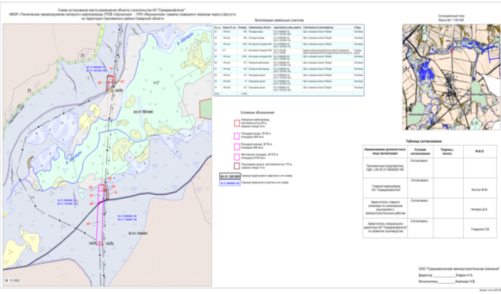 АДМИНИСТРАЦИЯСЕЛЬСКОГО ПОСЕЛЕНИЯ СВЕТЛОДОЛЬСК  МУНИЦИПАЛЬНОГО РАЙОНА СЕРГИЕВСКИЙСАМАРСКОЙ ОБЛАСТИПОСТАНОВЛЕНИЕ30 октября 2018 г.                                                                                                                                                                                                                №43О подготовке проекта планировки территории и проекта межевания территории объекта  АО «Самаранеф-тегаз»: «Техническое перевооружение УПН «Серноводская «Товарный парк» (периметральное ограждение и технические средства охраны)» в границах  сельского поселения Светлодольск  муниципального района Сергиевский Самарской областиРассмотрев предложение ООО  «Средневолжская землеустроительная компания» о подготовке проекта планировки территории и проекта межевания территории, в соответствии со статьей 45 и 46 Градостроительного кодекса Российской Федерации, Администрация сельского поселения Светлодольск муниципального района Сергиевский Самарской областиПОСТАНОВЛЯЕТ:1. Подготовить проект планировки территории и проект межевания территории объекта АО «Самаранефтегаз»: «Техническое перевооружение УПН «Серноводская «Товарный парк» (периметральное ограждение и технические средства охраны)» в отношении территории, находящейся в границах сельского поселения Светлодольск муниципального района Сергиевский Самарской области на земельных участках  Администрации муниципального района Сергиевский; РФ в аренде у АО «Самаранефтегаз» (схема расположения прилагается), с целью выделения элементов планировочной структуры, установления параметров планируемого развития элементов планировочной структуры, зон планируемого размещения вышеуказанного объекта, а также определения границ земельных участков, предназначенных для размещения  объекта АО «Самаранефтегаз»: «Техническое перевооружение УПН «Серноводская «Товарный парк» (периметральное ограждение и технические средства охраны)» в срок до 31.03.2019 года.В указанный в настоящем пункте срок ООО  «Средневолжская землеустроительная компания» обеспечить представление в администрацию сельского поселения Светлодольск муниципального района Сергиевский Самарской области подготовленный проект планировки территории и проект межевания территории объекта АО «Самаранефтегаз»: «Техническое перевооружение УПН «Серноводская «Товарный парк» (периметральное ограждение и технические средства охраны)»2. Установить срок подачи физическими и (или) юридическими лицами предложений, касающихся порядка, сроков подготовки и содержания документации по планировке территории, указанной в пункте 1 настоящего Постановления, до 01.11.2018 года.3.  Опубликовать настоящее постановление в газете «Сергиевский вестник».4. Настоящее Постановление вступает в силу со дня его официального опубликования.5. Контроль за выполнением настоящего постановления оставляю за собой.И.о.Главы сельского поселения Светлодольскмуниципального района СергиевскийА.В. Федченкова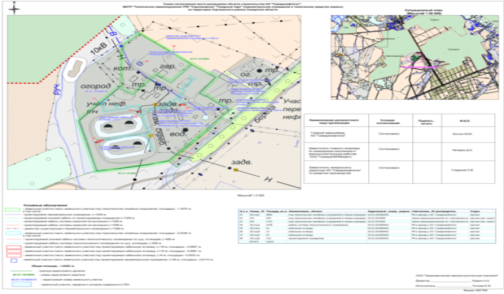 ГЛАВАГОРОДСКОГО ПОСЕЛЕНИЯ СУХОДОЛ МУНИЦИПАЛЬНОГО РАЙОНА СЕРГИЕВСКИЙСАМАРСКОЙ ОБЛАСТИПОСТАНОВЛЕНИЕ24 октября 2018г.                                                                                                                                                                                                                    №02О проведении публичных слушаний по вопросу предоставления разрешения на условно разрешенный вид использования земельного участка, расположенного по адресу: Российская Федерация, Самарская область, муниципальный район Сергиевский, городское поселение Суходол, ул. Г. Михайловского, около д.15, кадастровый номер 63:31:1102007:95.В целях соблюдения права человека на благоприятные условия жизнедеятельности, прав и законных интересов правообладателей земельных участков и объектов капитального строительства, на основании заявления Комитета по управлению, в соответствии с частью 2 статьи 39 Градостроительного кодекса Российской Федерации, руководствуясь статьей 28 Федерального закона от 06 октября 2003 года № 131-ФЗ «Об общих принципах организации местного самоуправления в Российской Федерации», Уставом городского поселения Суходол муниципального района Сергиевский Самарской области, Порядком организации и проведения публичных слушаний в сфере градостроительной деятельности городского поселения Суходол муниципального района Сергиевский Самарской областиПОСТАНОВЛЯЮ:1. Провести на территории городского поселения Суходол муниципального района Сергиевский Самарской области публичные слушания по вопросу предоставления разрешения на условно разрешенный вид использования земельного участка  - «магазины», расположенного по адресу: Самарская область, Сергиевский р-н, гп. Суходол, ул. Г. Михайловского, около д.15, кадастровый номер 63:31:1102007:95, общей площадью 100,00кв.м. (далее – вопрос предоставления разрешения) (проект постановления «О предоставлении разрешения на условно разрешенный вид использования земельного участка, расположенного по адресу: Российская Федерация, Самарская область, муниципальный район Сергиевский, городское поселение Суходол, ул.Г. Михайловского, около д.15, кадастровый номер 63:31:1102007:95» прилагается)2. Срок проведения публичных слушаний по вопросу предоставления разрешения - с 31.10.2018 года по 19.11.2018 года.3. Срок проведения публичных слушаний исчисляется со дня официального опубликования настоящего постановления до дня официального опубликования заключения о результатах публичных слушаний.4. Органом, уполномоченным на организацию и проведение публичных слушаний в соответствии с настоящим постановлением, является Комиссия по подготовке проекта правил землепользования и застройки на территории  городского поселения Суходол муниципального района Сергиевский Самарской области (далее Комиссия).5. Представление участниками публичных слушаний предложений и замечаний по  вопросу предоставления разрешения, а также их учет осуществляется в соответствии с Порядком организации и проведения публичных слушаний в сфере градостроительной деятельности городского поселения Суходол муниципального района Сергиевский Самарской области, утвержденным решением Собрания представителей городского поселения Суходол муниципального района Сергиевский Самарской области 28.06.2018 года № 21.6. Место проведения публичных слушаний (место ведения протокола публичных слушаний): 446552, Самарская область, муниципальный район Сергиевский, гп. Суходол, ул. Советская, д.11.7. Провести мероприятие по информированию жителей городского поселения Суходол по вопросу предоставления разрешения– 07.11.2018 года в 18:00, по адресу: 446552, Самарская область, муниципальный район Сергиевский, гп. Суходол, ул. Советская, д.11.8. Прием замечаний и предложений по вопросу предоставления разрешения от жителей поселения и иных заинтересованных лиц осуществляется по адресу, указанному в пункте 6 настоящего постановления, в рабочие дни с 10 часов до 19 часов, в субботу с 12 часов до 17 часов.9. Прием замечаний и предложений от жителей поселения и иных заинтересованных лиц по вопросу предоставления разрешения прекращается 12.11.2018 года.10. Назначить лицом, ответственным за ведение протокола публичных слушаний, протокола мероприятия по информированию жителей поселения по вопросу предоставления разрешения ведущего специалиста Администрации городского поселения Суходол муниципального района Сергиевский Самарской области Рогову Елену Николаевну..11. Опубликовать настоящее постановление в газете «Сергиевский  вестник» и разместить на официальном сайте Администрации муниципального района Сергиевский в информационно-телекоммуникационной сети «Интернет» - http://www.sergievsk.ru.12. В случае если настоящее постановление будет опубликовано позднее календарной даты начала публичных слушаний, указанной в пункте 2 настоящего постановления, то дата начала публичных слушаний исчисляется со дня официального опубликования настоящего постановления. При этом установленные в настоящем постановлении календарная дата, до которой осуществляется прием замечаний и предложений от жителей поселения и иных заинтересованных лиц, а также дата окончания публичных слушаний переносятся на соответствующее количество дней.Глава городского поселения Суходолмуниципального района СергиевскийСамарской областиВ.В. СапрыкинПРОЕКТАДМИНИСТРАЦИЯГОРОДСКОГО ПОСЕЛЕНИЯ СУХОДОЛ МУНИЦИПАЛЬНОГО РАЙОНА СЕРГИЕВСКИЙСАМАРСКОЙ ОБЛАСТИПОСТАНОВЛЕНИЕ«    »  _______2018 г.                                                                                                                                                                                                            №___О предоставлении разрешения на условно разрешенный вид использования земельного участка, расположенного по адресу: Российская Федерация, Самарская область, муниципальный район Сергиевский, городское поселение Суходол, ул. Г. Михайловского, около д.15, кадастровый номер 63:31:1102007:95Рассмотрев заявление Комитета по управлению муниципальным имуществом муниципального района Сергиевский, о предоставлении разрешения на условно разрешенный вид использования земельного участка или объекта капитального строительства, в соответствии со статьей 39 Градостроительного кодекса Российской Федерации, Администрация городского поселения Суходол муниципального района Сергиевский Самарской областиПОСТАНОВЛЯЕТ:1. Предоставить разрешение на условно разрешенный вид использования земельного участка «магазины», в отношении земельного участка, расположенного по адресу:  Российская Федерация, Самарская область, муниципальный район Сергиевский, городское поселение Суходол, ул. Г. Михайловского, около д.15, кадастровый номер 63:31:1102007:95, общей площадью 100, 00кв.м.2. Опубликовать настоящее постановление в газете «Сергиевский вестник» и разместить на сайте администрации муниципального района Сергиевский по адресу: http://sergievsk.ru/ в сети Интернет.3. Настоящее постановление вступает в силу со дня его официального опубликования.4. Контроль за выполнением настоящего постановления оставляю за собой.Глава   городского  поселения Суходолмуниципального района СергиевскийВ.В. СапрыкинАДМИНИСТРАЦИЯСЕЛЬСКОГО ПОСЕЛЕНИЯ СЕРГИЕВСКМУНИЦИПАЛЬНОГО РАЙОНА СЕРГИЕВСКИЙСАМАРСКОЙ ОБЛАСТИПОСТАНОВЛЕНИЕ30 октября 2018 г.                                                                                                                                                                                                                №54Об утверждении проекта планировки территории и проекта межевания территории объекта 4985П «Сбор нефти и газа со скважин №№624, 625, 627 Боровского месторождения» в границах  сельского поселения Сергиевск муниципального района Сергиевский Самарской областиВ соответствии со статьями 41 – 43, 46 Градостроительного кодекса Российской Федерации, учитывая протокол публичных слушаний по проекту планировки территории и проекту межевания территории, находящейся в границах сельского поселения Сергиевск муниципального района Сергиевский Самарской области, в границах земельных участков с кадастровыми номерами: 63:31:0503004:9, 63:31:0503003; заключение о результатах публичных слушаний по соответствующему проекту планировки территории и проекту межевания территории от 18.10.2018 г., руководствуясь Федеральным законом от 06.10.2003 г. №131-ФЗ «Об общих принципах организации местного самоуправлении в РФ», Администрация сельского поселения Сергиевск муниципального района Сергиевский Самарской областиПОСТАНОВЛЯЕТ:1. Утвердить проект планировки территории и проект межевания территории объекта 4985П «Сбор нефти и газа со скважин №№624, 625, 627 Боровского месторождения» в отношении территории, находящейся в границах в границах  сельского поселения Сергиевск муниципального района Сергиевский Самарской области, в границах земельных участков с кадастровыми номерами: 63:31:0503004:9, 63:31:0503003  (прилагается).2. Опубликовать настоящее постановление в газете «Сергиевский вестник» и разместить на сайте администрации муниципального района Сергиевский по адресу: http://sergievsk.ru/ в сети Интернет.3. Настоящее постановление вступает в силу со дня его официального опубликования.4. Контроль за выполнением настоящего постановления оставляю за собой.Глава сельского поселения Сергиевскмуниципального района СергиевскийМ.М. Арчибасов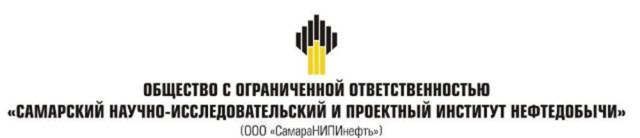 ДОКУМЕНТАЦИЯ ПО ПЛАНИРОВКЕ ТЕРРИТОРИИдля строительства объекта4985П «Сбор нефти и газа со скважин №№ 624, 625, 627 Боровского месторождения», на территории сельского поселения Сергиевск муниципального района Сергиевский Самарской областиКнига 1. Основная часть проекта планировки территории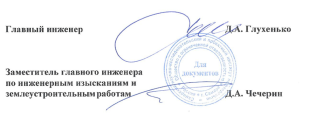 Самара, 2018г.Основная часть проекта планировки территорииРаздел 1 "Проект планировки территории. Графическая часть"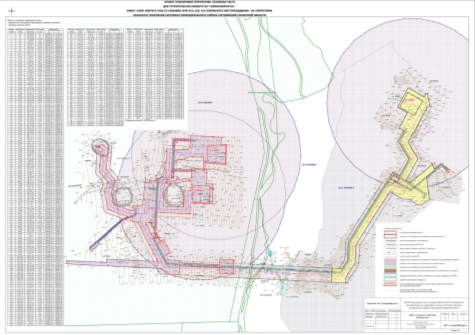 1. Исходно-разрешительная документацияПроектная документация на объект 4985П «Сбор нефти и газа со скважин №№ 624, 625, 627 Боровского месторождения», на территории сельского поселения Сергиевск муниципального района Сергиевский Самарской области разработана на основании:• Технического задания на выполнение проекта планировки территории проектирование объекта: 4985П «Сбор нефти и газа со скважин №№ 624, 625, 627 Боровского месторождения», на территории сельского поселения Сергиевск муниципального района Сергиевский Самарской области, утвержденного Заместителем генерального директора по развитию производства АО «Самаранефтегаз» О.В. Гладуновым в 2018 г.;• материалов инженерных изысканий, выполненных ООО «СамараНИПИнефть», в 2018г.Документация по планировке территории подготовлена на основании следующих документов:- Схема территориального планирования муниципального района Сергиевский;- Карты градостроительного зонирования сельского поселения Сергиевск муниципального района Сергиевский Самарской области;- Градостроительный кодекс Российской Федерации от 29.12.2004 N 190-ФЗ;- Земельный кодекс Российской Федерации от 25.10.2001 N 136-ФЗ;- СНиП 11-04-2003. Инструкция о порядке разработки, согласования, экспертизы и утверждения градостроительной документации (приняты и введены в действие Постановлением Госстроя РФ от 29.10.2002 N 150);- Постановление Правительства РФ от 16 февраля 2008 года № 87 «О составе разделов проектной документации и требованиях к их содержанию»;- Постановление Правительства РФ от 12.05.2017 N 564 «Об утверждении Положения о составе и содержании проектов планировки территории, предусматривающих размещение одного или нескольких линейных объектов».Заказчик – АО «Самаранефтегаз».Раздел 2 "Положение о размещении линейных объектов"2. Наименование, основные характеристики и назначение планируемых для размещения линейных объектов2.1. Наименование объекта4985П «Сбор нефти и газа со скважин №№ 624, 625, 627 Боровского месторождения»2.2. Основные характеристики и назначение планируемых для размещения линейных объектовЗемельный участок для строительства объекта АО «Самаранефтегаз» 4985П «Сбор нефти и газа со скважин №№ 624, 625, 627 Боровского месторождения», на территории сельского поселения Сергиевск муниципального района Сергиевский Самарской области.Объект располагается на земельном участке, отнесенном к землям сельскохозяйственного назначения.Настоящим проектом предусматривается новое строительство зданий и сооружений со следующими техническими характеристиками:Площадка под обустройство скважины № 625:Площадка добывающей скважины № 625:• Уровень ответственности – 1;• Размеры в плане, м – 150х130;• Чувствительность к неравномерным осадкам, см – 6;• Тип фундамента – свайный;• Глубина заложения фундаментов, м – 3,0;• Нагрузка на сваю, т – 0,5.Молниеотвод:• Уровень ответственности – 1;• Высота, м - 11;• Размеры в плане, м – 1х1;• Чувствительность к неравномерным осадкам, см – 4-5;• Тип фундамента – свайный;• Глубина заложения фундаментов, м – до 5,0;• Нагрузка на сваю, т – 1,5.Шкафы КИПиА:• Уровень ответственности – 1;• Высота, м - 3;• Размеры в плане, м – 1х1;• Чувствительность к неравномерным осадкам, см – 4-5;• Тип фундамента – свайный;• Глубина заложения фундаментов, м – до 4,0;• Нагрузка, т – 1,5.Радиомачта:• Уровень ответственности – 1;• Высота, м – 6;• Размеры в плане, м – 1х1;• Чувствительность к неравномерным осадкам, см – 4-5;• Тип фундамента – свайный;• Глубина заложения фундаментов, м – 3,0;• Нагрузка, т – 1,0.Емкость производственно-дождевых стоков:• Уровень ответственности – 1;• Высота, м – 2;• Размеры в плане, м – 3,5х4;• Чувствительность к неравномерным осадкам, см – 4-5;• Тип фундамента – монолитная плита;• Глубина заложения фундаментов, м – 4,0;• Среднее давление на основание под подошвой фундаментов, кгс/см2 – 1,5.Подстанция трансформаторная комплектная:• Уровень ответственности – 1;• Высота, м – 3;• Размеры в плане, м – 3,8х2;• Чувствительность к неравномерным осадкам, см – 4-5;• Тип фундамента – свайный;• Глубина заложения фундаментов, м – до 4,0;• Нагрузка, т – 1,5.Площадка под обустройство скважины № 624:Площадка добывающей скважины № 624:• Уровень ответственности – 1;• Размеры в плане, м – 150х130;• Чувствительность к неравномерным осадкам, см – 6;• Тип фундамента – свайный;• Глубина заложения фундаментов, м – 3,0;• Нагрузка на сваю, т – 0,5.Молниеотвод:• Уровень ответственности – 1;• Высота, м - 11;• Размеры в плане, м – 1х1;• Чувствительность к неравномерным осадкам, см – 4-5;• Тип фундамента – свайный;• Глубина заложения фундаментов, м – до 5,0;• Нагрузка на сваю, т – 1,5.Шкафы КИПиА:• Уровень ответственности – 1;• Высота, м - 3;• Размеры в плане, м – 1х1;• Чувствительность к неравномерным осадкам, см – 4-5;• Тип фундамента – свайный;• Глубина заложения фундаментов, м – до 4,0;• Нагрузка, т – 1,5.Радиомачта:• Уровень ответственности – 1;• Высота, м – 6;• Размеры в плане, м – 1х1;• Чувствительность к неравномерным осадкам, см – 4-5;• Тип фундамента – свайный;• Глубина заложения фундаментов, м – 3,0;• Нагрузка, т – 1,0.Емкость производственно-дождевых стоков:• Уровень ответственности – 1;• Высота, м – 2;• Размеры в плане, м – 3,5х4;• Чувствительность к неравномерным осадкам, см – 4-5;• Тип фундамента – монолитная плита;• Глубина заложения фундаментов, м – 4,0;• Среднее давление на основание под подошвой фундаментов, кгс/см2 – 1,5.Подстанция трансформаторная комплектная:• Уровень ответственности – 1;• Высота, м – 3;• Размеры в плане, м – 3,8х2;• Чувствительность к неравномерным осадкам, см – 4-5;• Тип фундамента – свайный;• Глубина заложения фундаментов, м – до 4,0;• Нагрузка, т – 1,5.Площадка под обустройство скважины № 627:Площадка добывающей скважины № 627:• Уровень ответственности – 1;• Размеры в плане, м – 150х130;• Чувствительность к неравномерным осадкам, см – 6;• Тип фундамента – свайный;• Глубина заложения фундаментов, м – 3,0;• Нагрузка на сваю, т – 0,5.Молниеотвод:• Уровень ответственности – 1;• Высота, м - 11;• Размеры в плане, м – 1х1;• Чувствительность к неравномерным осадкам, см – 4-5;• Тип фундамента – свайный;• Глубина заложения фундаментов, м – до 5,0;• Нагрузка на сваю, т – 1,5.Шкафы КИПиА:• Уровень ответственности – 1;• Высота, м - 3;• Размеры в плане, м – 1х1;• Чувствительность к неравномерным осадкам, см – 4-5;• Тип фундамента – свайный;• Глубина заложения фундаментов, м – до 4,0;• Нагрузка, т – 1,5.Радиомачта:• Уровень ответственности – 1;• Высота, м – 6;• Размеры в плане, м – 1х1;• Чувствительность к неравномерным осадкам, см – 4-5;• Тип фундамента – свайный;• Глубина заложения фундаментов, м – 3,0;• Нагрузка, т – 1,0.Емкость производственно-дождевых стоков:• Уровень ответственности – 1;• Высота, м – 2;• Размеры в плане, м – 3,5х4;• Чувствительность к неравномерным осадкам, см – 4-5;• Тип фундамента – монолитная плита;• Глубина заложения фундаментов, м – 4,0;• Среднее давление на основание под подошвой фундаментов, кгс/см2 – 1,5.Подстанция трансформаторная комплектная:• Уровень ответственности – 1;• Высота, м – 3;• Размеры в плане, м – 3,8х2;• Чувствительность к неравномерным осадкам, см – 4-5;• Тип фундамента – свайный;• Глубина заложения фундаментов, м – до 4,0;• Нагрузка, т – 1,5.Площадка под АГЗУ-2, узел пуска ОУ:Измерительная установка (технологический блок):• Уровень ответственности – 1;• Высота, м - 2;• Размеры в плане, м – 3х4;• Чувствительность к неравномерным осадкам, см – 6;• Тип фундамента – свайный;• Глубина заложения фундаментов, м – до 4,0;• Нагрузка, т – 1,5.Измерительная установка (блок контроля и управления):• Уровень ответственности – 1;• Высота, м - 2;• Размеры в плане, м – 3х2;• Чувствительность к неравномерным осадкам, см – 6;• Тип фундамента – свайный;• Глубина заложения фундаментов, м – до 4,0;• Нагрузка, т – 1,5.Станция катодной защиты:• Уровень ответственности – 1;• Высота, м - 3;• Размеры в плане, м – 5х5;• Чувствительность к неравномерным осадкам, см – 6;• Тип фундамента – свайный;• Глубина заложения фундаментов, м – до 2,0;• Нагрузка, т – 0,5.Подстанция трансформаторная комплектная:• Уровень ответственности – 1;• Высота, м - 3;• Размеры в плане, м – 4,5х7;• Чувствительность к неравномерным осадкам, см – 6;• Тип фундамента – свайный;• Глубина заложения фундаментов, м – до 4,0;• Нагрузка, т – 1,5.Узел пуска ОУ:• Уровень ответственности – 1;• Высота, м - 2;• Размеры в плане, м – 5х10;• Чувствительность к неравномерным осадкам, см – 6;• Тип фундамента – свайный;• Глубина заложения фундаментов, м – до 4,0;• Нагрузка, т – 1,0.Дренажная емкость для узла пуска ОУ:• Уровень ответственности – 1;• Глубина, м - 3,5;• Размеры в плане, м – 1,5х3;• Чувствительность к неравномерным осадкам, см – 8;• Тип фундамента – монолитная плита;• Глубина заложения фундаментов, м – до 4,0;• Среднее давление на основание под подошвой фундаментов, кгс/см2 – 1,5.Молниеотвод:• Уровень ответственности – 1;• Высота, м - 11;• Размеры в плане, м – 2х2;• Чувствительность к неравномерным осадкам, см – 10;• Тип фундамента – свайный;• Глубина заложения фундаментов, м – до 5,0;• Нагрузка на сваю, т – 1,5.Радиомачта:• Уровень ответственности – 1;• Высота, м – 6;• Размеры в плане, м – 2х2;• Чувствительность к неравномерным осадкам, см – 10;• Тип фундамента – свайный;• Глубина заложения фундаментов, м – 5,0;• Нагрузка, т – 1,0.Площадка под АГЗУ-1, узел пуска ОУ:Измерительная установка (технологический блок):• Уровень ответственности – 1;• Высота, м - 2;• Размеры в плане, м – 3х4;• Чувствительность к неравномерным осадкам, см – 6;• Тип фундамента – свайный;• Глубина заложения фундаментов, м – до 4,0;• Нагрузка, т – 1,5.Измерительная установка (блок контроля и управления):• Уровень ответственности – 1;• Высота, м - 2;• Размеры в плане, м – 3х2;• Чувствительность к неравномерным осадкам, см – 6;• Тип фундамента – свайный;• Глубина заложения фундаментов, м – до 4,0;• Нагрузка, т – 1,5.Станция катодной защиты:• Уровень ответственности – 1;• Высота, м - 3;• Размеры в плане, м – 5х5;• Чувствительность к неравномерным осадкам, см – 6;• Тип фундамента – свайный;• Глубина заложения фундаментов, м – до 2,0;• Нагрузка, т – 0,5.Подстанция трансформаторная комплектная:• Уровень ответственности – 1;• Высота, м - 3;• Размеры в плане, м – 4,5х7;• Чувствительность к неравномерным осадкам, см – 6;• Тип фундамента – свайный;• Глубина заложения фундаментов, м – до 4,0;• Нагрузка, т – 1,5.Узел пуска ОУ:• Уровень ответственности – 1;• Высота, м - 2;• Размеры в плане, м – 5х10;• Чувствительность к неравномерным осадкам, см – 6;• Тип фундамента – свайный;• Глубина заложения фундаментов, м – до 4,0;• Нагрузка, т – 1,0.Дренажная емкость для узла пуска ОУ:• Уровень ответственности – 1;• Глубина, м - 3,5;• Размеры в плане, м – 1,5х3;• Чувствительность к неравномерным осадкам, см – 8;• Тип фундамента – монолитная плита;• Глубина заложения фундаментов, м – до 4,0;• Среднее давление на основание под подошвой фундаментов, кгс/см2 – 1,5.Молниеотвод:• Уровень ответственности – 1;• Высота, м - 11;• Размеры в плане, м – 2х2;• Чувствительность к неравномерным осадкам, см – 10;• Тип фундамента – свайный;• Глубина заложения фундаментов, м – до 5,0;• Нагрузка на сваю, т – 1,5.Радиомачта:• Уровень ответственности – 1;• Высота, м – 6;• Размеры в плане, м – 2х2;• Чувствительность к неравномерным осадкам, см – 10;• Тип фундамента – свайный;• Глубина заложения фундаментов, м – 5,0;• Нагрузка, т – 1,0.Линейные сооружения:Нефтегазосборный трубопровод от АГЗУ-2 до АГЗУ-1:• Уровень ответственности – 1;• Протяженность, км – 1,3;• Материал труб – сталь;• Диаметр, мм – 150;• Способ прокладки – подземный;• Глубина прокладки, м – 1,4.Нефтегазосборный трубопровод от АГЗУ-1 до точки врезки:• Уровень ответственности – 1;• Протяженность, км – 0,35;• Материал труб – сталь;• Диаметр, мм – 150;• Способ прокладки – подземный;• Глубина прокладки, м – 1,4.Трубопровод выкидной от скважины №625 до АГЗУ-2:• Уровень ответственности – 1;• Протяженность, км – 0,4;• Материал труб – сталь;• Диаметр, мм – 80;• Способ прокладки – подземный;• Глубина закладки опор, м – 1,4.Трубопровод выкидной от скважины №624 до АГЗУ-1:• Уровень ответственности – 1;• Протяженность, км – 0,45;• Материал труб – сталь;• Диаметр, мм – 80;• Способ прокладки – подземный;• Глубина закладки опор, м – 1,4.Трубопровод выкидной от скважины №627 до АГЗУ-1:• Уровень ответственности – 1;• Протяженность, км – 0,25;• Материал труб – сталь;• Диаметр, мм – 80;• Способ прокладки – подземный;• Глубина закладки опор, м – 1,4.Линия воздушная ВЛ-6 кВ от точки врезки до АГЗУ-2:• Уровень ответственности – 1;• Протяженность, км – 1,07;• Материал опор – железобетон;• Высота опор (промежуточных, угловых), м – 8,05;• Расстояние между крайними проводами, м – 1,32;• Глубина закладки опор, м – 2,5.Линия воздушная ВЛ-6 кВ от АГЗУ-2 до скважины №625:• Уровень ответственности – 1;• Протяженность, км – 0,2;• Материал опор – железобетон;• Высота опор (промежуточных, угловых), м – 8,05;• Расстояние между крайними проводами, м – 1,32;• Глубина закладки опор, м – 2,5.Линия воздушная ВЛ-6 кВ от точки врезки до скважины №624:• Уровень ответственности – 1;• Протяженность, км – 0,2;• Материал опор – железобетон;• Высота опор (промежуточных, угловых), м – 8,05;• Расстояние между крайними проводами, м – 1,32;• Глубина закладки опор, м – 2,5.Линия воздушная ВЛ-6 кВ от ВЛ к АГЗУ-2 до скважины №627:• Уровень ответственности – 1;• Протяженность, км – 0,06;• Материал опор – железобетон;• Высота опор (промежуточных, угловых), м – 8,05;• Расстояние между крайними проводами, м – 1,32;• Глубина закладки опор, м – 2,5.Линия воздушная ВЛ-6 кВ от ВЛ к скважине №624 до АГЗУ-1:• Уровень ответственности – 1;• Протяженность, км – 0,05;• Материал опор – железобетон;• Высота опор (промежуточных, угловых), м – 8,05;• Расстояние между крайними проводами, м – 1,32;• Глубина закладки опор, м – 2,5.Дорога подъездная 4-в категории от существующей автодороги до АГЗУ-2:• Протяженность, км – 0,25;• Категория – IV-в;• Ширина земляного полотна, м – 6;• Минимальный радиус кривой, м – 15.Дорога подъездная 4-в категории от существующей автодороги до скважины №625:• Протяженность, км – 0,25;• Категория – IV-в;• Ширина земляного полотна, м – 6;• Минимальный радиус кривой, м – 15.Дорога подъездная 4-в категории от существующей автодороги до скважины №624:• Протяженность, км – 0,4;• Категория – IV-в;• Ширина земляного полотна, м – 6;• Минимальный радиус кривой, м – 15.Дорога подъездная 4-в категории от существующей автодороги до скважины №627:• Протяженность, км – 0,3;• Категория – IV-в;• Ширина земляного полотна, м – 6;• Минимальный радиус кривой, м – 15.Дорога подъездная 4-в категории от существующей автодороги до АГЗУ-2:• Протяженность, км – 0,15;• Категория – IV-в;• Ширина земляного полотна, м – 6;• Минимальный радиус кривой, м – 15.Монтаж и испытание выкидных трубопроводовУкладку трубопровода в траншею производить в соответствии с требованиями раздела 23 СП 34 116 97, СНиП III 42 80, ВСН 005 88 и проекта производства работ.Укладочные (изоляционно-укладочные) работы следует выполнять преимущественно непрерывными методами колонной трубоукладчиков, оснащенных троллейными подвесками.В связи с тем, что трубопровод смонтирован из труб с заводским изоляционным покрытием, то при его укладке необходимо применять подвески с катками, облицованными эластичным материалом (полиуретаном), или подвески с пневмошинами.При относительно небольших объемах работ, а также на участках трассы со сложными условиями прокладки допускается использование цикличных методов укладки предварительно заизолированного трубопровода колонной трубоукладчиков, оснащенных мягкими монтажными полотенцами.На участках трассы, где предусматривается большое количество технологических разрывов, и в местах частого чередования углов поворота трассы, а также на участках с продольным уклоном рельефа местности свыше 15º  укладку (монтаж) трубопровода следует производить методом последовательного наращивания из одиночных труб или секций (плетей) непосредственно в проектном положении трубопровода (на дне траншеи).Ось трубопровода, подлежащего укладке, должна находиться не дальше 2,00 м от кромки траншеи. Если это условие не соблюдено, то перед опуском трубопровода в траншею его следует переместить в требуемое исходное положение.При проведении укладочных работ на участках трассы с низкой несущей способностью грунтов, где степень защемления трубопровода после его засыпки невелика и вследствие этого возможны явления потери устойчивости, необходимо с особой тщательностью следить за правильностью положения укладываемого трубопровода, не допуская сверхнормативных отклонений его оси от проектной (как в горизонтальной, так и в вертикальной плоскостях).Минимальное расстояние от бровки (откоса) траншеи до ближайшей гусеницы трубоукладчика следует определять в соответствии с расчетом, исходя из физико-механических свойств грунта и удельного давления от гусеницы. Такой расчет выполняют на стадии разработки ППР.Особое внимание следует уделить процессу входа укладочной колонны в работу («насадки») и выхода из работы («схода») соответственно в начале и в конце плети. При выходе колонны из работы для предотвращения опрокидывания трубоукладчиков (вследствие резкого роста вылета их крюков) следует за 100,00-150,00 м до подхода колонны к концу плети либо вводить в работу дополнительный трубоукладчик, либо обеспечивать плавное смещение курса трубоукладчиков ближе в сторону кромки траншеи, но без выхода их на призму обрушения откоса.Операции по «насадке» и «сходу» колонны следует выполнять по схемам, специально разработанным в составе ППР; при этом должен быть предусмотрен строгий синхронизированный порядок замещения и передвижения трубоукладчиков.Количество трубоукладчиков, занятых на укладке трубопровода, их грузовые характеристики, а также расстояния между ними в колонне следует определять расчетным путем при разработке ППР.Укладка трубопроводов в траншею осуществляется трубоукладчиками типа ТО 1224.1.1.1 Очистка полости и испытание трубопроводовСтроительство и монтаж выкидных трубопроводов от скважин №№ 188,320,321 предусматривается в соответствии с ГОСТ Р 55990-2014, РД 39-132-94, СП 34-116-97.Контролю физическими методами подвергается 100% сварных стыков трубопроводов, в том числе, радиографическим методом 100%.По окончании строительно-монтажных работ трубопроводы промываются водой, внутренняя полость трубопроводов очищается путем прогонки очистного и калибровочного устройств согласно ВСН 011-88 «Строительство магистральных и промысловых трубопроводов». Работы производятся по специальной рабочей инструкции на очистку полости и испытания трубопроводов с учетом местных условий производства работ, составленной на основании РД 39-132-94 и ВСН 005-88 «Строительство промысловых стальных трубопроводов. Технология и организация». Совместно с профилеметрией осуществить пропуск полиуретанового цельнолитого поршня.По окончании очистки трубопроводы испытываются на прочность и герметичность гидравлическим способом в соответствии с ГОСТ Р 55990-2014 и РД 39-132-94 с последующим освобождением от воды.Проверку на герметичность участка или трубопровода в целом проводят после испытания на прочность при снижении испытательного давления и выдержки трубопровода в течение времени, необходимом для осмотра трассы, но не менее 12 часов.Величина давления испытания проектируемых выкидных трубопроводов от скважин №624, 625, 627:• на прочность – Рисп.=1,25Рраб.=5,0 МПа в верхней точке, но не более заводского давления испытания в нижней точке;• на герметичность – Рисп.=Рраб.=4,0 МПа.Испытание проектируемых выкидных трубопроводов от скважин №№ 624, 625, 627 на участках пересечения с подземными коммуникациями в пределах 20 м по обе стороны пересекаемой коммуникации  выполнить в два этапа:• первый этап – после укладки, Рисп.=1,25Рраб.=5,0 МПа;• второй этап – одновременно с трубопроводом, Рисп.=1,25Рраб.=5,0 МПа.Гидравлическое испытание проводить при положительной температуре окружающего воздуха, с температурой воды не ниже плюс 5 С.При подготовке к испытанию необходимо:• смонтировать и испытать обвязочные трубопроводы наполнительно-опрессовочного агрегата и шлейф подсоединения к трубопроводу;• установить контрольно-измерительные приборы;• смонтировать воздухоспускные и сливные краны.Ширина полосы временного отвода для трассы нефтегазосборного трубопровода, выкидного трубопровода составляет 24,0 м.Ширина полосы временного отвода для трассы ВЛ-6 кВ составляет 8,0 мШирина полосы временного отвода для трассы линии анодного заземления составляет 6,0 м.Ширина полосы постоянного отвода для подъездной дороги составляет 6,5 м.При строительстве площадочных сооружений принята организационно-технологическая схема на основе применения узлового метода.При строительстве нефтепровода принята полевая (трассовая) схема выполнения сварочно-монтажных работ.В основу организации производства сварочно-монтажных работ в трассовых условиях положен поточный метод, который заключается в непрерывном и ритмичном выполнении отдельных технологических операций с учетом оптимального уровня их совмещения.Комиссия считает земельный участок, расположенный в муниципальном районе Кинельский Самарской области признать пригодным для строительства объекта «Сбор нефти и газа со скважин №№ 624, 625, 627 Боровского месторождения».Ограничений в использовании земельного участка нет.В районе проектируемых объектов охраняемых природных территорий (заповедников, заказников, памятников природы) нет.Необходимости использования для строительства земельных участков вне земельного участка, предоставляемого для строительства объекта капитального строительства нет.3. Местоположение линейного объектаВ административном отношении изысканный объект расположен в Сергиевском районе Самарской области.Ближайшие к району работ населенные пункты:• с. Боровка, расположенное в 2,6 км на северо-восток от скважины № 625, в 2,4 км на северо-восток от скважины №624, в 2,3 км на северо-восток от скважины № 627, 2,3 км к юго-востоку от электрической подстанции 35/6 кВ• с. Екатериновка, расположенное в 2,2 км на запад от скважины № 625, в 3,1 км на запад от скважины №624, в 3,8 км на запад от скважины №62• с. Преображенка, расположенное в 5,2 км к юго-востоку от скважины № 625, в 6,3 км к юго-востоку от скважины 624, в 5,8 км к юго-востоку от скважины №627Гидрография представлена рекой Боровка, протекающей в районе места проведения работ.Дорожная сеть района работ представлена автодорогой Сергиевск – Красный Городок, автодорогами, соединяющими указанные выше населенные пункты, а также сетью проселочных и полевых дорог. Местность района работ открытая, равнинная, с небольшим перепадом высот.Рельеф района работ всхолмленный.В районе проектируемых объектов охраняемых природных территорий (заповедников, заказников, памятников природы) нет.С целью защиты прилегающей территории от аварийного разлива вокруг скважины устраивается оградительный вал высотой 1,00 м. Откосы обвалования укрепляются посевом многолетних трав. Через обвалование устраиваются съезды со щебеночным покрытием слоем 0,20 м.Для обеспечения нормальных санитарно-гигиенических условий, проектом предусмотрено благоустройство территории, включающее в себя обеспечение подъездов с грунто-щебеночным покрытием, пешеходных дорожек со щебеночным покрытием слоем 0,10 м.При подготовке территории производится срезка плодородного грунта согласно ГОСТ 17.5.3.06-85 «Охрана природы. Земли. Требования к определению норм снятия плодородного слоя почвы при производстве земляных работ» и замена его на участках насыпи.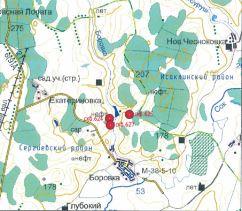 Рисунок 0.1 – Обзорная схема района работ4. Перечень координат характерных точек границ зон планируемого размещения линейных объектовУстанавливаемая красная линия совпадает с границей зоны планируемого размещения линейных объектов, территорией, в отношении которой осуществляется подготовка проекта планировки.Каталог координат характерных точек:-границы зон планируемого размещения линейных объектов-границы «красных лини»В виду того, что линейный объект располагается в зоне СХ1, предельные параметры разрешенного строительства, максимальный процент застройки, минимальные отступы от границ земельных участков в целях определения мест допустимого размещения объектов на такие объекты отсутствуют.Информация  о необходимости осуществления мероприятий по защите сохраняемых объектов  капитального строительства, объектов культурного наследия от возможного негативного воздействия в связи с размещением линейных объектов отсутствует в связи с отсутствием таких объектов.4. Перечень координат характерных точек границ зон планируемого размещения линейных объектов, подлежащих переносу (переустройству) из зон планируемого размещения линейных объектовЦелью работы является расчет площадей земельных участков, отводимых под строительство объекта 4985П «Сбор нефти и газа со скважин №№ 624, 625, 627 Боровского месторождения», на территории сельского поселения Сергиевск муниципального района Сергиевский Самарской области. В связи с чем, объекты, подлежащие переносу (переустройству) отсутствуют.5. Информация о необходимости осуществления мероприятий по защите сохраняемых объектов капитального строительства (здание, строение, сооружение, объекты, строительство которых не завершено), существующих и строящихся на момент подготовки проекта планировки территории, а также объектов капитального строительства, планируемых к строительству в соответствии с ранее утвержденной документацией по планировке территории, от возможного негативного воздействия в связи с размещением линейных объектовОбъекты производственного назначения, линейные объекты, аварии на которых могут привести к возникновению чрезвычайной ситуации на проектируемых сооружениях, не выявлено.Кроме того, на объекте при его эксплуатации в целях предупреждения развития аварии и локализации выбросов (сбросов) опасных веществ предусматриваются такие мероприятия, как разработка плана ликвидации (локализации) аварий, прохождение персоналом учебно-тренировочных занятий по освоению навыков и отработке действий и операций при различных аварийных ситуациях. Устройства по ограничению, локализации и дальнейшей ликвидации аварийных ситуаций предусматриваются в плане ликвидации (локализации) аварий.Объект строительства 4985П «Сбор нефти и газа со скважин №№ 624, 625, 627 Боровского месторождения», на территории сельского поселения Сергиевск муниципального района Сергиевский Самарской области не пересекает объектов капитального строительства, планируемых к строительству в соответствии с ранее утвержденной документацией по планировке территории6. Предельные параметры разрешенного строительства, реконструкции объектов капитального строительства, входящих в состав линейных объектов в границах зон их планируемого размещенияПланировочные решения генерального плана проектируемых площадок разработаны с учетом технологической схемы, подхода трасс инженерных коммуникаций, существующих и ранее запроектированных сооружений и инженерных коммуникаций, рельефа местности, наиболее рационального использования земельного участка, а также санитарно-гигиенических и противопожарных норм.Расстояния между зданиями и сооружениями приняты в соответствии с требованиями противопожарных и санитарных норм:• Федеральные нормы и правила в области промышленной безопасности «Правила безопасности в нефтяной и газовой промышленности» от 18.12.2013• ППБО-85 «Правила пожарной безопасности в нефтяной и газовой промышленности»;• ПУЭ «Правила устройства электроустановок»;• СП 231.1311500.2015 «Обустройство нефтяных и газовых месторождений»;• СП 18.13330.2011 «Генеральные планы промышленных предприятий».Конструктивная часть проекта включает в себя обустройство открытых площадок (канализуемых и неканализуемых) под технологическое и электротехническое оборудование, расположенное над и под поверхностью земли и в укрытиях типа «блок-бокс».Уровень ответственности для всех проектируемых сооружений – повышенный.Данный раздел тома содержит документацию по следующим сооружениям:Трасса выкидного трубопровода от скважины № 625, протяженностью 388,1 м, следует от скважины № 625 к проектируемой ИУ-1 в общем восточном направлении по пастбищным землям. По трассе отсутствуют пересечения с подземными и воздушными коммуникациями. Рельеф равнинный с небольшим перепадом высот.Трасса выкидного трубопровода от скважины  № 624, протяженностью 441,7 м, следует от скважины № 624 к проектируемой ИУ-1 в общем северо-восточном направлении по пастбищным землям По трассе имеются пересечения с подземными и воздушными коммуникациями. Рельеф равнинный с небольшим перепадом высот.Трасса выкидного трубопровода от скважины  № 627, протяженностью 260,5 м, следует от скважины № 627 к проектируемой ИУ-1 в общем северо-восточном направлении по пастбищным землям По трассе отсутствуют пересечения с подземными и воздушными коммуникациями. Рельеф равнинный с небольшим перепадом высотТрасса нефтегазосборного трубопровода от ИУ-2 до ИУ-1, протяженностью 1219,91 м, следует от проектируемой ИУ-2 к проектируемой ИУ-1 в общем северо-восточном направлении по пастбищным землям По трассе отсутствуют пересечения с подземными и воздушными коммуникациями. Имеется переход через водную преграду-р.Боровка. Рельеф равнинный с небольшим перепадом высотТрасса нефтегазосборного трубопровода от ИУ-1, протяженностью 362,9 м, следует от проектируемой ИУ-1 до точки врезки к АГЗУ-3 в общем северо-восточном направлении по пастбищным землям. По трассе имеются пересечения с подземными и воздушными коммуникациями. Рельеф равнинный с небольшим перепадом высотТрасса выкидного трубопровода от скважины  № 624, протяженностью 441,7 м, следует до точки подключения к проектируемой АГЗУ-1 в общем северо-восточном направлении по пастбищным и пахотным землям По трассе отсутствуют пересечения с подземными и воздушными коммуникациями. Рельеф равнинный с небольшим перепадом высотТрасса анодного заземления от ИУ-1, протяженностью 250,0 м, северо-восточном направлении по пастбищным землям. Пересечений с наземными и подземными инженерными коммуникациями по трассе отсутствуют.Трасса анодного заземления от ИУ-2, протяженностью 200,0 м, северо-восточном направлении по пастбищным землям. Пересечений с наземными и подземными инженерными коммуникациями по трассе отсутствуют.Трасса ВЛ-6 кВ (отпайка) от резервной ячейки ПС 35/6 кВ «Боровская» до проектируемой скважины №625, протяженностью 224,7 м, проходит по пастбищным землям в общем юго-восточном направлении. По трассе не имеется пересечений с наземными и подземными инженерными коммуникациями. Рельеф холмистый.Трасса ВЛ-6 кВ (отпайка) от резервной ячейки ПС 35/6 кВ «Боровская» до проектируемой скважины №627, протяженностью 79,1 м, проходит по пастбищным землям в общем юго-восточном направлении. По трассе не имеется пересечений с наземными и подземными инженерными коммуникациями. Рельеф равнинный.Трасса ВЛ-6 кВ (отпайка) от резервной ячейки ПС 35/6 кВ «Боровская» до проектируемой скважины №624, протяженностью 185,9 м, проходит по пастбищным землям в общем юго-восточном направлении. По трассе имеются пересечения с наземными и подземными инженерными коммуникациями. Рельеф холмистый.Трасса ВЛ-6 кВ (отпайка) от резервной ячейки ПС 35/6 кВ «Боровская» до проектируемой ИУ-1, протяженностью 29,0 м, проходит по пастбищным землям в общем юго-восточном направлении. По трассе не имеется пересечений с наземными и подземными инженерными коммуникациями. Рельеф равнинный.Трасса ВЛ-6 кВ (отпайка) от резервной ячейки ПС 35/6 кВ «Боровская» до проектируемой Иу-2, протяженностью 1068,5 м, проходит по пастбищным землям в общем юго-восточном направлении. По трассе не имеется пересечений с наземными и подземными инженерными коммуникациями. Рельеф равнинный.Трасса кабельной вставки, протяженностью 405,2 м, проходит по пастбищным землям в общем юго-восточном направлении. По трассе имеются пересечения с наземными и подземными инженерными коммуникациями. Имеется переход через водную преграду-р. Боровка. Рельеф холмистый.7. Информация о необходимости осуществления мероприятий по защите сохраняемых объектов капитального строительства (здание, строение, сооружение, объекты, строительство которых не завершено), существующих и строящихся на момент подготовки проекта планировки территории, а также объектов капитального строительства, планируемых к строительству в соответствии с ранее утвержденной документацией по планировке территории, от возможного негативного воздействия в связи с размещением линейных объектовМероприятия по инженерной защите зданий и сооружений от опасных природных процессов и явленийМониторинг опасных природных процессов и оповещение о них осуществляется ведомственными системами Росгидромета и Российской Академии Наук.Мониторинг опасных гидрометеорологических процессов ведется Приволжским межрегиональным территориальным управлением по гидрометеорологии и мониторингу окружающей среды (Приволжский УГМС) с использованием собственной сети гидро- и метеорологических постов.Мероприятия по инженерной защите территории объекта, зданий, сооружений и оборудования от опасных геологических процессов и природных явлений приведены в таблице 7.1Таблица 7.1 - Мероприятия по инженерной защите зданий и сооруженийМероприятия по инженерной защите зданий и сооружений от техногенных воздействийПроектируемый выкидные трубопроводы прокладываются подземно, поэтому аварии на рядом расположенных потенциально опасных объектах и транспортных коммуникациях на проектируемый трубопровод влияния не окажут.Ввиду того, что здание операторной в случае возникновения аварийных ситуаций на опасных проектируемых сооружениях не попадает в зоны воздействия избыточного давления, дополнительных решений по защите операторной не предусматривается.Защита проектируемого объекта и персонала от ЧС техногенного характера, вызванных авариями на рядом расположенных объектах представляет собой комплекс мероприятий, осуществляемых в целях исключения или максимального ослабления поражения персонала проектируемых объектов, сохранения их работоспособности. Комплекс мероприятий по защите включает:• обучение персонала проектируемых объектов порядку и правилам поведения в условиях возникновения аварии;• обеспечение обслуживающего персонала средствами индивидуальной защиты (средства защиты органов дыхания, средства защиты рук, средства защиты головы). В качестве средств индивидуальной защиты органов дыхания у обслуживающего персонала имеются промышленные противогазы марки БКФ;• прогнозирование зон действия поражающих факторов возможных аварий;• предупреждение (оповещение) о ЧС техногенного характера, вызванных авариями на рядом расположенных объектах;• временную эвакуацию обслуживающего персонала проектируемых объектов из опасных районов;• оказание медицинской помощи пострадавшим.8. Информация о необходимости осуществления мероприятий по сохранению объектов культурного наследия от возможного негативного воздействия в связи с размещением линейных объектовРазработка мероприятий по сохранению объектов культурного наследия не предусмотрена, так как объекты культурного наследия либо объекты, обладающие признаками объектов историко-культурного наследия на земельном участке, предназначенном под объект: 4985П «Сбор нефти и газа со скважин №№ 624, 625, 627 Боровского месторождения», на территории сельского поселения Сергиевск муниципального района Сергиевский Самарской области отсутствуют, и возможно проведение землеустроительных, земляных, строительных, мелиоративных, хозяйственных и иных работ на вышеназванном земельном участке.9. Мероприятия по охране окружающей средыПри производстве строительно-монтажных работ необходимо выполнять все требования Федерального закона от 10.01.2002 ФЗ № 7-ФЗ (ред. от 29.07.2017) «Об охране окружающей среды». Для уменьшения воздействия на окружающую природную среду все строительно-монтажные работы производить только в пределах полосы отвода земли.Отвод земли оформить с землепользователем и землевладельцем в соответствии с требованиями Законодательства.Назначить приказом ответственного за соблюдением требований природоохранного законодательства.Оборудовать места производства работ табличкой с указанием ответственного лица за экологическую безопасность.В период строительства в проекте предусмотрен ряд организационно-технических мероприятий, включающих три основных раздела:• охрана почвенно-растительного слоя и животного мира;• охрана водоемов от загрязнения сточными водами и мусором;• охрана атмосферного воздуха от загрязнения.Мероприятия по охране атмосферного воздухаПринятые в проектной документации технические решения направлены на максимальное использование поступающего сырья, снижение технологических потерь, экономию топливно-энергетических ресурсов. С целью максимального сокращения выбросов загрязняющих веществ, которые неизбежны при эксплуатации нефтепромыслового оборудования, в проектной документации предусмотрены следующие мероприятия:• принято стандартное или стойкое к сульфидно-коррозионному растрескиванию (СКР) материальное исполнение трубопровода;• применение защиты трубопровода и оборудования от почвенной коррозии изоляцией усиленного типа;• применение труб и деталей трубопровода с увеличенной толщиной стенки трубы выше расчетной;• защита от атмосферной коррозии наружной поверхности надземных участков трубопровода и арматуры лакокрасочными материалами;• использование минимально необходимого количества фланцевых соединений. Все трубопроводы выполнены на сварке, предусмотрен 100 % контроль сварных соединений неразрушающими методами контроля;• автоматическое отключение электродвигателя погружных насосов при отклонениях давления в выкидном трубопроводе выше и ниже установленных пределов;• контроль давления в трубопроводе;• автоматическое закрытие задвижек при понижении давления нефти в нефтепроводе;• аварийную сигнализацию заклинивания задвижек;• контроль уровня нефти в подземных дренажных емкостях.В соответствии с «Рекомендациями по основным вопросам воздухоохранной деятельности» мероприятия по регулированию выбросов не разработаны, так как выбросы загрязняющих веществ от проектируемого объекта создают на границе ближайшей жилой застройки приземные концентрации менее 0,05 ПДКм.р.Мероприятия по охране и рациональному использованию земельных ресурсов и почвенного покроваПроектная документация разработана с учетом требований по охране почв и создания  оптимальных условий для возделывания сельскохозяйственных культур на рекультивируемых участках. Восстановление и повышение плодородия этих земель является частью общей проблемы охраны природы.С целью предотвращения развития эрозионных процессов на улучшаемых землях необходимо соблюдать следующие требования:• обработка почвы проводится поперек склона;• выбор оптимальных сроков и способов внесения органических и минеральных удобрений;• отказ от использования удобрений по снегу и в весенний период до оттаивания почвы;• дробное внесение удобрений в гранулированном виде;• валкование зяби в сочетании с бороздованием;• безотвальная система обработки почвы;• почвозащитные севообороты;• противоэрозионные способы посева и уборки;• снегозадержание и регулирование снеготаяния.При рубках леса должна неукоснительно соблюдаться технология, используемая при узколесосечных и чересполосных способах рубки. Особое внимание следует обратить на санитарное состояние насаждений в полосе отвода.Плодородный слой почвы (ПСП) снимается на фактическую глубину и укладывается в отвал, а по окончании работ используется для рекультивации на данном участке.Смешивание ПСП с минеральным грунтом, загрязняющими жидкостями, отходами, либо его использование для засыпки траншей не допускается.Основная масса производственных отходов образуется при производстве строительных работ и вопрос по их вывозу и утилизации решается разделе 2.7 данного проекта.Производственные отходы при проведении рекультивационных работ не предусматриваются. Бытовые отходы будут минимальные, поскольку работа на участке предусматривается не постоянная, а сезонная. Проект рекультивации нарушенных земель является составной частью общего проекта и не отражает расчеты отходов производства и потребления.Промышленные отходы и ТБО необходимо хранить в контейнерах на площадках с твердым покрытием. Вывоз отходов производит специализированная подрядная организация, имеющая соответствующую лицензию, на полигон. Образованный в процессе эксплуатации объекта металлический лом хранить на территории бригад и участков на специально-обозначенных площадках с твердым покрытием.При проведении полевых работ необходимо соблюдать меры, исключающие загрязнение полей горюче-смазочными материалами.Мероприятия по рациональному использованию и охране вод и водных биоресурсов на пересекаемых линейным объектом реках и иных водных объектахМероприятия по охране и рациональному использованию водных ресурсов включают в себя комплекс мероприятий, направленных на сохранение качественного состояния подземных и поверхностных вод для использования в народном хозяйстве.Мероприятий по охране и рациональному использованию водных ресурсов, которые приведены в таблице 9.1Таблица 9.1 - Мероприятия по охране и рациональному использованию водных ресурсовДля предотвращения загрязнения, засорения, заиления водных объектов и истощения их вод, а также сохранения среды обитания водных биологических ресурсов и объектов животного и растительного мира при строительстве и эксплуатации проектируемых сооружений важно соблюдать требования к водоохранным зонам и прибрежным защитным полосам ближайших водных объектов.Водоохранными зонами являются территории, которые примыкают к береговой линии рек, ручьев, каналов, озер, водохранилищ и на которых устанавливается специальный режим хозяйственной и иной деятельности. Согласно Водному кодексу Российской Федерации от 3 июня 2006 г. № 74-ФЗ в границах водоохранных зон запрещаются:• использование сточных вод для удобрения почв;• размещение кладбищ, скотомогильников, мест захоронения отходов производства и потребления, радиоактивных, химических, взрывчатых, токсичных, отравляющих и ядовитых веществ;• осуществление авиационных мер по борьбе с вредителями и болезнями растений;• движение и стоянка транспортных средств (кроме специальных транспортных средств), за исключением их движения по дорогам и стоянки на дорогах и в специально оборудованных местах, имеющих твердое покрытие.Прибрежной защитной полосой является часть водоохранной зоны с дополнительными ограничениями хозяйственной и иной деятельности. В прибрежных защитных полосах, наряду с установленными выше ограничениями, запрещаются:• распашка земель;• размещение отвалов размываемых грунтов;• выпас сельскохозяйственных животных и организация для них летних лагерей, ванн.Размеры водоохранных зон и прибрежных защитных полос определены в соответствии с Водным кодексом Российской Федерации от 3 июня 2006 г. № 74-ФЗ [1]. Ширина водоохранной зоны рек или ручьев устанавливается по их протяженности от истока. Размеры ее у озер и водохранилищ равны 50 м, за исключением водоемов с акваторией менее 0,5 км2. Магистральные и межхозяйственные каналы имеют зону, совпадающую по ширине с полосами отводов таких каналов. Ширина прибрежной защитной полосы зависит от уклона берега водного объекта. Для озер и водохранилищ, имеющих особо ценное рыбохозяйственное значение, ширина прибрежной защитной полосы равна 200 м независимо от уклона прилегающих земель.В границах водоохранных зон допускается проектирование, размещение, строительство, реконструкция, ввод в эксплуатацию, эксплуатация хозяйственных и иных объектов при условии оборудования таких объектов сооружениями, обеспечивающими охрану объектов от загрязнения, засорения и истощения вод.Проектируемые сооружения находятся за пределами водоохранных и прибрежных защитных полос водных объектов. Здесь без ограничений допустимо строительство и эксплуатация сооружений.Мероприятия по рациональному использованию общераспространенных полезных ископаемых, используемых в строительствеВ процессе строительства проектируемых сооружений для устройства подстилающих оснований используется песок. Проектной документацией определены оптимально минимальные объемы песка.Разработка новых карьеров песка проектной документацией не предусматривается.Мероприятия по сбору, использованию, обезвреживанию, транспортировке и размещению опасных отходовВременное хранение и утилизация отходов проводится в соответствии с требованиями Федерального Закона РФ от 24 июня 1998 года № 89-ФЗ «Об отходах производства и потребления», действующих экологических, санитарных правил и норм по обращению с отходами.На предприятии назначаются лица, ответственные за производственный контроль в области обращения с отходами, разрабатываются соответствующие должностные инструкции.Регулярно проводится инструктаж с лицами, ответственными за производственный контроль в области обращения с отходами, по соблюдению требований законодательства Российской Федерации в области обращения с отходами производства и потребления, технике безопасности при обращении с опасными отходами.Осуществляется систематический контроль за сбором, сортировкой и своевременной утилизацией отходов.К основным мероприятиям относятся:• все образовавшиеся отходы производства при выполнении работ (огарки электродов, обрезки труб, загрязненную ветошь и т.д.) собираются и размещаются в специальных контейнерах для временного хранения с последующим вывозом специализированным предприятием согласно договора и имеющим лицензию на деятельность по сбору, транспортированию, обработке, утилизации, обезвреживанию, размещению отходов I-IV классов, в установленные места;• на предприятии приказом назначается ответственный за соблюдение требований природоохранного законодательства;• места производства работ оборудуются табличкой с указанием ответственного лица за экологическую безопасность.Загрязнение почвенно-растительного покрова отходами строительства и производства при соблюдении рекомендаций проектной документации полностью исключено, так как предусмотрена утилизация и захоронение всех видов промышленных отходов непосредственно в производственных процессах или на санкционированном полигоне в соответствии с заключенными договорами с предприятиями, имеющими лицензию на деятельность по сбору, транспортированию, обработке, утилизации, обезвреживанию, размещению отходов I-IV классов.Мероприятия по охране недр и континентального шельфа Российской ФедерацииВоздействие на геологическую среду при строительстве и эксплуатации проектируемого объекта обусловлено следующими факторами:• фильтрацией загрязняющих веществ с поверхности при загрязнении грунтов почвенного покрова;• интенсификацией экзогенных процессов при строительстве проектируемых сооружений.Важнейшими задачами охраны геологической среды являются своевременное обнаружение и ликвидация утечек нефтепродуктов из трубопроводов, обнаружение загрязнений в поверхностных и подземных водах.Индикаторами загрязнения служат антропогенные органические и неорганические соединения, повышенное содержание хлоридов, сульфатов, изменение окисляемости, наличие нефтепродуктов.Воздействие процессов строительства и эксплуатации проектируемого объекта на геологическую среду связано с воздействием поверхностных загрязняющих веществ на различные гидрогеологические горизонты.С целью своевременного обнаружения и принятия мер по локализации очагов загрязнения рекомендуется вести мониторинг подземных и поверхностных вод.Эксплуатация проектируемых сооружений не оказывает негативного влияния на качество подземных вод. Учитывая интенсивную антропогенную нагрузку на территорию, рекомендуется использовать существующую наблюдательную сеть для экологического контроля за состоянием подземных вод с учетом всех источников возможного загрязнения объектов нефтяной структуры.Наряду с производством режимных наблюдений рекомендуется выполнять ряд мероприятий, направленных на предупреждение или сведение возможности загрязнения подземных и поверхностных вод до минимума. При этом предусматривается:• получение регулярной и достаточной информации о состоянии оборудования и инженерных коммуникаций;• своевременное реагирование на все отклонения технического состояния оборудования от нормального;• размещение технологических сооружений на площадках с твердым покрытием;• сбор производственно-дождевых стоков в подземную емкость.Осуществление перечисленных природоохранных мероприятий по защите недр позволит обеспечить экологическую устойчивость геологической среды при обустройстве и эксплуатации данного объекта.На недропользователей возлагается обязанность приводить участки земли и другие природные объекты, нарушенные при пользовании недрами, в состояние, пригодное для их дальнейшего использования.Мероприятия по охране объектов растительного и животного мира и среды их обитанияДля обеспечения рационального использования и охраны почвенно-растительного слоя Для обеспечения рационального использования и охраны почвенно-растительного слоя проектной документацией предусмотрено:• последовательная рекультивация нарушенных земель по мере выполнения работ;• защита почвы во время строительства от ветровой и водной эрозии путем трамбовки и планировки грунта при засыпке траншей;• жесткий контроль за регламентом работ и недопущение аварийных ситуаций, быстрое устранение и ликвидация последствий (в случае невозможности предотвращения);• на участках работ вблизи водных объектов для предотвращения попадания в них углеводородного сырья (при возможных аварийных ситуациях) рекомендуется сооружение задерживающих валов из минерального грунта.С целью минимизации отрицательных воздействий на территорию при строительстве объекта необходимо максимально использовать существующие подъездные дороги, складские площадки и др.При засыпке трубопровода пространство под трубой и по ее сторонам будет заполняться рыхлым материалом. Операции по засыпке будут проводиться так, чтобы свести к минимуму возможность нанесения дополнительных повреждений растительности. Грунт, который не поместится в траншее, будет сдвинут поверх траншеи для компенсации будущего оседания. По окончании засыпки траншеи, трасса и другие участки строительства будут очищены от мусора и строительных отходов. При необходимости, поверхность трассы будет спланирована, а все нарушенные поверхности будут восстановлены до исходного (или близко к исходному) состояния.При производстве работ в непосредственной близости от лесных насаждений в пожароопасный сезон (т.е. в период с момента схода снегового покрова в лесных насаждениях до наступления устойчивой дождливой осенней погоды или образования снегового покрова) должен быть обеспечен контроль за соблюдение правил противопожарной безопасности. В частности должно быть запрещено:• разведение костров в лесных насаждениях, лесосеках с оставленными порубочными остатками, в местах с подсохшей травой, а также под кронами деревьев;• заправка горючим топливных баков двигателей внутреннего сгорания при работе двигателя, использование машин с неисправной системой питания двигателя, а также курение или пользование открытым огнем вблизи машин, заправляемых горючим;• бросать горящие спички, окурки и горячую золу из курительных трубок;• оставлять промасленные или пропитанные бензином, керосином или иными горючими веществами обтирочный материал в не предусмотренных специально для этого местах;• выжигание травы на лесных полянах, прогалинах, лугах и стерни на полях, непосредственно примыкающих к лесам, к защитным и озеленительным лесонасаждениям.Что касается дикой фауны, то выявленные в районе строительных работ представители животного мира (а это в основном, синантропные виды) хорошо приспособлены к проживанию в условиях антропогенного воздействия. Эти виды настолько жизнеспособны, что на них не скажется влияние строительства, численность их стабильна.С целью охраны обитающих здесь видов в период гнездования и вывода потомства на рассматриваемой территории необходимо ограничить перемещение техники и бесконтрольные проезды по территории.В целях охраны животных и особенно редких их видов в районе проектируемой деятельности целесообразно провести инвентаризацию животных, установить места их обитания и кормежки.Это позволит сохранить существующие места обитания животных и в последующий период эксплуатации сооружений.10. Мероприятия по защите территории от чрезвычайных ситуаций природного и техногенного характера, в том числе по обеспечению пожарной безопасности и гражданской оборонеРешения по исключению разгерметизации оборудования и предупреждению аварийных выбросов опасных веществВ целях снижения опасности производства, предотвращения аварийных ситуаций и сокращения ущерба от произошедших аварий в проекте предусмотрен комплекс технических мероприятий:• герметизация оборудования с использованием сварочного способа соединений, минимизацией фланцевых соединений;• материальное исполнение оборудования и трубопроводов соответствует коррозионным свойствам среды;• применение конструкций и материалов, соответствующих природно-климатическим и геологическим условия района строительства;• применяются трубы и детали трубопроводов с толщиной стенки трубы выше расчетной;• использовано минимальное количество фланцевых соединений;• для упругоизогнутых участков трубопроводов определены минимальные радиусы упругого изгиба оси трубопроводов, при котором соблюдаются условия прочности;• контроль и измерение технологических параметров на выходе скважины;• трубопроводы проектируются из труб стальных нефтегазопроводных бесшовных или прямошовных повышенной коррозионной и эксплуатационной стойкости, класс прочности не ниже К48;• подземные участки – с заводским изоляционным покрытием усиленного типа;• трубопроводы укладываются на глубину не менее 1,0 м до верхней образующей трубы;• установка по трассе трубопроводов опознавательных знаков;• пересечения трубопроводов с подземными коммуникациями выполняются в соответствии с техническими условиями владельца пересекаемых коммуникаций;• аварийная сигнализация об отклонениях технологических параметров от допустимых значений при возможных аварийных ситуациях;• автоматический контроль параметров работы оборудования, средства сигнализации и автоматические блокировки;• выкидной трубопровод запроектирован из стальных бесшовных или прямошовных труб, повышенной коррозионной стойкости, стойких к СКРН, классом прочности не ниже К 48: подземные участки – с наружным защитным покрытием усиленного; надземные участки – без покрытия;• оснащение выкидного трубопровода устройством, обеспечивающим контроль за коррозией без прекращения перекачки и потери нефти;• для очистки выкидного трубопровода от грязепарафиноотложений предусматривается установка узлов пуска/приема очистных устройств;• опознавательные знаки закрепления трассы выкидного трубопровода на местности с указанием глубины заложения и расстояния охранной зоны от оси трубопровода;• дренажные трубопроводы укладываются подземно на глубине не менее 0,8 м с уклоном в сторону дренажной емкости;• электрохимзащита выкидного трубопровода;• контроль физическими методами 100% сварных стыков выкидного трубопровода, в том числе, радиографическим методом 100% соединений трубопровода на участках категории С, В;• по окончании строительно-монтажных работ трубопроводы промываются водой, внутренняя полость трубопроводов очищается путем прогонки очистного и калибровочного устройств;• по окончании очистки трубопровод испытывается на прочность и герметичность гидравлическим способом с последующим освобождением от воды;• величина давления испытания трубопроводов от скважин:• на прочность – Рисп.=1,25Рраб.=5,0 МПа в верхней точке, но не более заводского давления испытания в нижней точке;• на герметичность – Рисп.=Рраб.=4,0 МПа;• для защиты выкидного трубопровода от внутренней коррозии предусматривается:-  строительство выкидных трубопроводов из труб диаметром 89 мм, покрытых антикоррозионной изоляцией усиленного типа, выполненной в заводских условиях;- антикоррозионная изоляция сварных стыков выкидных трубопроводов термоусаживающимися манжетами в соответствии с методическими указаниями Компании "Единые технические требования. Теплоизоляция трубопроводов и антикоррозионная изоляция сварных стыков предварительно изолированных труб в трассовых условиях" П1-01.04 М-0041;-  антикоррозионная изоляция (усиленного типа) деталей трубопроводов и защитных футляров по ГОСТ Р 51164-98 «Трубопроводы стальные магистральные. Общие требования к защите от коррозии».• для защиты от атмосферной коррозии наружная поверхность трубопроводов, арматуры и металлоконструкций очищается от продуктов коррозии, обезжиривается, наносится следующая система покрытий общей толщиной 250 мкм:-  эпоксидное покрытие – один слой 125 мм;-  полиуретановое покрытие стойкое к ультрафиолетовому излучению – один слой толщиной 125 мкм.Состав рекомендуемого комплекса организационных мероприятий по снижению риска включает:• соблюдение технологических режимов эксплуатации сооружений;• соблюдение периодичности планово-предупредительных ремонтов и регламента по эксплуатации и контролю технического состояния оборудования, труб и арматуры;• постоянный контроль за герметичностью трубопроводов, фланцевых соединений и затворов запорной арматуры;• поддержание в постоянной готовности и исправности оборудования, специальных устройств и приспособлений для пожаротушения и ликвидации возможных аварий, а также проведение обучения обслуживающего персонала правилам работы с этими устройствами;• проведение на предприятии периодических учений по ликвидации возможных аварийных ситуаций;• поддержание в высокой готовности к ликвидации возможных аварийных ситуаций всех подразделений предприятия, ответственных за проведение такого рода работ, путем поддержания на должном уровне технического оснащения.Решения, направленные на предупреждение развития аварии и локализацию выбросов (сбросов) опасных веществНа случай возникновения на проектируемых объектах аварийной ситуации и возможности ее дальнейшего развития в проектной документации предусматривается ряд мероприятий по исключению или ограничению и уменьшению масштабов развития аварии. В этих целях в проектной документации приняты следующие технические решения:• автоматизация технологических процессов, обеспечивающая дистанционное управление и контроль за процессами из операторной;• установка электрооборудования во взрывозащищенном исполнении;• автоматический контроль параметров работы оборудования, средства сигнализации и автоматические блокировки;• на выкидных трубопроводах в обвязке устьев скважин и при подключении к существующим измерительным установкам предусматривается установка запорной арматуры (задвижка клиновая с ручным приводом) из стали низкоуглеродистой повышенной коррозионной стойкости (стойкой к СКР), герметичность затвора класса А;• с целью защиты прилегающей территории от аварийного разлива нефти вокруг нефтяной скважины устраивается оградительный вал высотой 1,00 м. Откосы обвалования укрепляются посевом многолетних трав. Через обвалование устраиваются  съезды со щебеночным покрытием слоем 0,20 м;• сбор производственно-дождевых вод с площадок нефтяных скважин предусмотрен в железобетонные подземные емкости объемом 5 м3 в соответствии с ВНТП  3-85;• размещение технологического оборудования с обеспечением необходимых по нормам проходов и с учетом требуемых противопожарных разрывов.Планировочные решения генерального плана проектируемых площадок разработаны с учетом технологической схемы, подхода трасс инженерных коммуникаций, рельефа местности, ранее запроектированных зданий, сооружений и коммуникаций, наиболее рационального использования земельного участка, а также санитарно-гигиенических и противопожарных норм.Расстояния между зданиями, сооружениями и наружными установками приняты в соответствии с требованиями противопожарных норм и правил:• СП 231.1311500.2015 «Обустройство нефтяных и газовых месторождений. Требования пожарной безопасности»;• СП 18.13330.2011 «Генеральные планы промышленных предприятий. Актуализированная редакция. СНиП II-89-80*»;• Федеральных норм и правил в области промышленной безопасности «Правила безопасности в нефтяной и газовой промышленности» (с изменениями № 1 от 12.01.2015 года);• ПУЭ «Правила устройства электроустановок»;• ППБО-85 «Правила пожарной безопасности в нефтяной и газовой промышленности».Кроме того, на объекте при его эксплуатации в целях предупреждения развития аварии и локализации выбросов (сбросов) опасных веществ предусматриваются такие мероприятия, как разработка плана ликвидации (локализации) аварий, прохождение персоналом учебно-тренировочных занятий по освоению навыков и отработке действий и операций при различных аварийных ситуациях. Устройства по ограничению, локализации и дальнейшей ликвидации аварийных ситуаций предусматриваются в плане ликвидации (локализации) аварий.Решения по обеспечению взрывопожаробезопасностиВ целях обеспечения взрывопожарной безопасности, предусмотрен комплекс мероприятий, включающий в себя:• принятие планировочных решений генерального плана с учетом санитарно-гигиенических и противопожарных требований, подхода и размещения инженерных сетей;• размещение сооружений с учетом категории по взрывопожароопасности, с обеспечением необходимых по нормам разрывов;• герметизация системы добычи и сбора нефти;• применение оборудования, обеспечивающего надежную работу в течение их расчетного срока службы, с учетом заданных условий эксплуатации (расчетное давление, минимальная и максимальная расчетная температура), состава и характера среды (коррозионная активность, взрывоопасность, токсичность и др.) и влияния окружающей среды;• проектируемые сооружения оснащаются системой автоматизации и телемеханизации. Для обеспечения безопасной эксплуатации системы сбора и транспорта продукции скважин предусматривается автоматическое и дистанционное управление технологическим процессом;• предусматривается оснащение оборудования необходимыми защитными устройствами, средствами регулирования и блокировками, обеспечивающими безопасную эксплуатацию, возможность проведения ремонтных работ и принятие оперативных мер по предотвращению аварийных ситуаций или локализации аварии;• для обеспечения безопасности работы во взрывоопасных установках предусматривается электрооборудование, соответствующее по исполнению классу зоны, группе и категории взрывоопасной смеси, согласно ПУЭ;• для защиты обслуживающего персонала от поражения электрическим током предусматривается комплексное защитное устройство, которое выполняется с целью защитного заземления, уравнивания потенциалов, а также защиты от вторичных проявлений молнии и защиты от статического электричества;• на металлических частях оборудования, которые могут оказаться под напряжением, предусматриваются видимые элементы для соединения защитного заземления. Рядом с этим элементом изображается символ «Заземление»;• объект обеспечивается первичными средствами пожаротушения;• персонал обучается безопасным приемам и методам работы на опасном производстве, предусматривается проведение инструктажей по технике безопасности, пожарной безопасности и охране труда;• выбор материального исполнения труб в соответствии с коррозионными свойствами транспортируемых веществ и оптимального диаметра для транспорта нефти и газа в пределах технологического режима;• освобождение трубопроводов от нефти во время ремонтных работ;• все работники допускаются к работе только после прохождения противопожарного инструктажа, а при изменении специфики работы проходят дополнительное обучение по предупреждению и тушению возможных пожаров в порядке, установленном руководителем;• правила применения на территории объекта открытого огня, проезда транспорта, допустимость курения и проведение временных пожароопасных работ устанавливаются общими объектовыми инструкциями о мерах пожарной безопасности;• предусматривается своевременная очистка территории объекта от горючих отходов, мусора, тары;• производство работ по эксплуатации и обслуживанию объекта в строгом соответствии с инструкциями, определяющими основные положения по эксплуатации, инструкциями по технике безопасности, эксплуатации и ремонту оборудования, составленными с учетом местных условий для всех видов работ, утвержденными соответствующими службами.В соответствии с едиными техническими требованиями ОАО «НК «Роснефть», КТП оборудуются автоматическими и ручными пожарными извещателями.Формирование сигнала «Пожар» и команды на запуск системы оповещения осуществляется при срабатывании двух и более автоматических пожарных извещателей.Для оповещения о пожаре применяется светозвуковой оповещатель, расположенный снаружи у входа в КТП.Приборы пожарной сигнализации расположены в обогреваемом шкафу (щите).Перечень мероприятий по гражданской оборонеСведения об отнесении проектируемого объекта к категории по гражданской оборонеВ соответствии с положениями постановления Правительства Российской Федерации от 16 августа 2016 г. № 804 «Об утверждении Правил отнесения организаций к категориям по гражданской обороне в зависимости от роли в экономике государства или влияния на безопасность населения» и согласно исходным данным проектируемый объект является некатегорированным по гражданской обороне (ГО).Территория Сергиевского района Самарской области, в котором располагаются проектируемые сооружения, не является категорированной по ГО.Решения по управлению гражданской обороной проектируемого объекта, системам оповещения персонала об опасностях, возникающих при ведении военных действий или вследствие этих действийСистема оповещения при аварии на рядом расположенных объектах, в том числе на транспорте, решена теми же средствами связи, что и система оповещения ГО (см. п. 2.7 раздела «Перечень мероприятий по гражданской обороне»).Оповещение обслуживающего персонала проектируемых объектов будет происходить по следующей схеме:• получение Администрацией муниципального района Сергиевский информации об аварии на рядом расположенных объектах, включая аварии на транспорте;• оповещение дежурного оператора на площадке УПСВ «Красногородецкая» первым обнаружившим аварию из обслуживающего персонала при помощи радиосвязи или Администрацией муниципального образования Сергиевский при помощи сетей радиовещания и телевидения;• оповещение оператора технологических установок дежурным оператором на площадке УПСВ «Красногородецкая» при помощи радиосвязи.Мероприятия по световой и другим видам маскировки проектируемого объектаЭлектроосвещение в КТП выполняется в соответствии с действующими нормами и правилами (ПУЭ, СП 52.13330.2011, Методическим указаниям Компании «Единые технические требования. КТП 10/0,4 кВ и 6/0,4 кВ однотрансформаторные для кустов скважин» № П1-01.04 М-0012).Типы светильников и род проводки соответствуют условиям среды, назначению и характеру производимых работ. Светильники предусматриваются с энергосберегающими светодиодными лампами.Для КТП предусматривается рабочее, ремонтное и наружное освещение.Требования к освещенности согласно СП 52.13330.2011, не менее 100 лк.Напряжение сети рабочего и наружного освещения принято 220 В.Для ремонтного освещения во всех отсеках КТП предусматривается установка понижающих трансформаторов 220/36 В.В связи с отсутствием на площадках скважин постоянно обслуживающего персонала и рабочих мест освещение территории проектируемых площадок данным проектом не предусматривается.В случае проведения ремонтных работ в ночное время силами выездной оперативной бригады используются переносное осветительное оборудование.Световая маскировка в соответствии с СП 165.1325800.2014 предусматривается в двух режимах: частичного затемнения и ложного освещения.В режиме частичного затемнения освещенность снижается путем выключения части светильников, установки ламп пониженной мощности или применение регуляторов напряжения. Переход с обычного освещения на режим частичного затемнения должен быть произведен не более чем за 3 ч.В режиме ложного освещения предусматривается полное отключение освещения. Режим ложного освещения вводится по сигналу «Воздушная тревога» и отменяется по сигналу «Отбой воздушной тревоги». Переход с режима частичного затемнения на режим ложного освещения должен быть осуществлен не более чем за 3 мин.Отключение освещения по сигналу «Воздушная тревога» осуществляется дежурным персоналом, находящимся на территории проектируемых сооружений.Решения по обеспечению безаварийной остановки технологических процессовВ целях реализации требований по безаварийной остановке технологического процесса, предусмотрена система диспетчерского контроля и управления, обеспечивающая прекращение процесса добычи в минимально короткие сроки, а также исключение или уменьшение масштабов появления вторичных поражающих факторов.Безаварийная остановка технологического процесса добычи нефти и газа на проектируемых скважинах №№ 624,625,627 Бобровского месторождения на в военное время по сигналам ГО проводится самостоятельно дежурным оператором на площадке УПСВ «Красногородецкая» путем дистанционной остановки погружных электронасосов типа УЭЦН с автоматизированного рабочего места (АРМ).После чего дежурный оператор на площадке УПСВ «Красногородецкая» контролирует остановку насосного оборудования по соответствующим контрольным лампам на щите контроля и управления. Затем оператор по добычи нефти и газа по указанию дежурного оператора перекрывает запорную арматуру на устьях скважин и на измерительных установках.Время на выполнение указанных операций по остановке технологического процесса получения сигналов ГО не превысит 10 мин.Мероприятия по повышению эффективности защиты производственных фондов проектируемого объекта при воздействии по ним современных средств пораженияПовышение эффективности защиты проектируемого объекта заключается в увеличении сопротивляемости зданий, сооружений и конструкций объекта к воздействию поражающих факторов современных средств поражения, а также в защите оборудования, в наличии средств связи и других средств, составляющих материальную основу производственного процесса.Повышение устойчивости объекта достигается путем заблаговременного проведения мероприятий, направленных на снижение возможных потерь и разрушений от поражающих факторов, создание условий для ликвидации последствий и осуществления в сжатые сроки работ по восстановлению объекта экономики. Мероприятия в этой области осуществляются заблаговременно в мирное время (период повседневной деятельности), в угрожаемый период, а также в условиях военного времени.Благодаря тому, что трубопроводы прокладываются подземно, достигается удовлетворительная степень защиты производственных фондов проектируемого объекта при воздействии по ним современных средств поражения.ДОКУМЕНТАЦИЯ ПО ПЛАНИРОВКЕ ТЕРРИТОРИИдля строительства объекта4985П «Сбор нефти и газа со скважин №№ 624, 625, 627 Боровского месторождения», на территории сельского поселения Сергиевск муниципального района Сергиевский Самарской областиКнига 3. Проект межевания территорииСамара, 2018г.Основная часть проекта планировки территорииИсходно-разрешительная документация.Основанием для разработки проекта межевания территории служит:1. Договор на выполнение работ с ООО «СамараНИПИнефть».2. Материалы инженерных изысканий.3. «Градостроительный кодекс РФ» №190-ФЗ от 29.12.2004 г. (в редакции 2017 г.).4. Постановление Правительства РФ №77 от 15.02.2011 г.5. «Земельный кодекс РФ» №136-ФЗ от 25.10.2001 г. (в редакции 2017 г.).6. Сведения государственного кадастрового учета.7. Топографическая съемка территории.8. Правила землепользования и застройки с сельского поселения Сергиевскмуниципального района Сергиевский Самарской области.Проект межевания территории разрабатывается в соответствии с проектом планировки территории в целях установления границ земельных участков, предназначенных для строительства и размещения объекта АО "Самаранефтегаз":  4985П «Сбор нефти и газа со скважин №№ 624, 625, 627 Боровского месторождения», на территории сельского поселения Сергиевск муниципального района Сергиевский Самарской области  согласно:- Технического задания на выполнение проекта планировки территории и проекта межевания территории объекта: 4985П «Сбор нефти и газа со скважин №№ 624, 625, 627 Боровского месторождения», на территории сельского поселения Сергиевск муниципального района Сергиевский Самарской области.  (Приложение №1).Цели и задачи выполнения проекта межевания территорииПодготовка проекта межевания территории осуществляется в целях определения местоположения границ земельных участков, которые образованы из земель, государственная собственность на которые не разграничена.При подготовке проекта межевания территории определение местоположения границ образуемых земельных участков осуществляется в соответствии с градостроительными регламентами и нормами отвода земельных участков для конкретных видов деятельности, установленными в соответствии с федеральными законами, техническими регламентами.Сформированные земельные участки должны обеспечить:- возможность полноценной реализации прав на формируемые земельные участки, включая возможность полноценного использования в соответствии с назначением, и эксплуатационными качествами.- возможность долгосрочного использования земельного участка.Структура землепользования в пределах территории межевания, сформированная в результате межевания должна обеспечить условия для наиболее эффективного использования и развития этой территории.В процессе межевания решаются следующие задачи:- установление границ земельных участков необходимых для размещения объекта АО "Самаранефтегаз".Проектом межевания границ отображены:- красные линии, утвержденные в составе проекта планировки территории;- границы образуемых земельных участков и их частей.ВЫВОДЫ ПО ПРОЕКТУНастоящим проектом выполнено:- формирование границ образуемых земельных участков и их частей.Настоящий проект обеспечивает равные права и возможности правообладателей земельных участков в соответствии с действующим законодательством. Сформированные границы земельных участков позволяют обеспечить необходимые условия для строительства и размещения объекта АО "Самаранефтегаз":  4985П «Сбор нефти и газа со скважин №№ 624, 625, 627 Боровского месторождения», на территории сельского поселения Сергиевск муниципального района Сергиевский Самарской области общей площадью – 11 0793 кв.м. на землях сельскохозяйственного назначения.Земельные участки под строительство объекта образованы с учетом ранее поставленных на государственный кадастровый учет земельных участков.Земельные участки образуются в соответствии с абзацем 9 части 1 статьи 15 Закона Самарской области от 11.03.2005 №94-ГД «О земле», а именно: минимальный размер образуемого нового неделимого земельного участка из земель сельскохозяйственного назначения в целях недропользования устанавливается равным размеру, необходимому для проведения работ при разработке месторождений полезных ископаемых. Формирование данного земельного участка осуществляется с целью реализации проектных решений, необходимых для проведения работ при разработке месторождений полезных ископаемых АО «Самаранефтегаз» на основании лицензии на пользование недрами, то есть для недропользования.Экспликацию по образованным и изменяемым земельным участкам смотри в Таблице №1.Данным проектом предусматривается сформировать 2 земельных участка, которые образованы из земель Администрации муниципального района, государственная собственность на которые не разграничена.Таблица 1 - Каталог координат образуемых и изменяемых земельных участков и их частей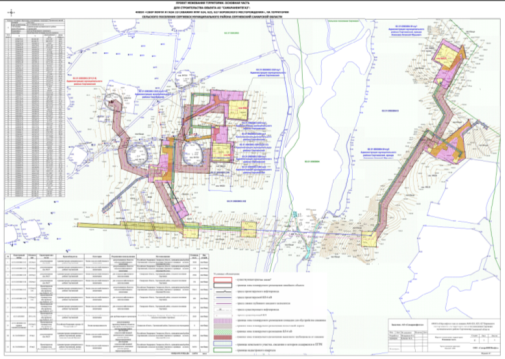 АДМИНИСТРАЦИЯМУНИЦИПАЛЬНОГО РАЙОНА СЕРГИЕВСКИЙСАМАРСКОЙ ОБЛАСТИПОСТАНОВЛЕНИЕ26 октября  2018г.                                                                                                                                                                                                              №1235О внесении изменений в приложение №1к постановлению администрации муниципального района Сергиевский №1760 от 30.12.2015 «Об утверждении муниципальной  программы «Обеспечение исполнения государственных полномочий органами местного самоуправления в сфере опеки и попечительства, образования и организации деятельности комиссии по делам несовершеннолетних и защите их прав на территории муниципального района Сергиевский на 2016-2018 годы»В соответствии с Федеральным законом от 06.10.2003 г. №131-ФЗ «Об общих принципах организации местного самоуправления в Российской Федерации», Уставом муниципального района Сергиевский, в целях уточнения объемов финансирования, администрация муниципального района СергиевскийПОСТАНОВЛЯЕТ:1. Внести в Приложение №1 к постановлению администрации муниципального района Сергиевский №1760 от 30.12.2015 «Об утверждении муниципальной программы «Обеспечение исполнения государственных полномочий органами местного самоуправления в сфере опеки и попечительства, образования и организации деятельности комиссии по делам несовершеннолетних и защите их прав на территории муниципального района Сергиевский на 2016-2018 годы» (далее - Программа) изменения следующего содержания:1.1. В паспорте Программы «Объемы и источники финансирования программных мероприятий» изложить в следующей редакции: «Реализация Программы осуществляется за счет средств областного, местного бюджетов. Объем финансирования Программы составит  29479,96427 тыс. рублей: 2016 год – 10246,92827 тыс. рублей, 2017 год – 9346,026 тыс. рублей, в том числе 11,636 тыс. рублей местного бюджета, 2018 год –9887,01 тыс. рублей, в том числе 7,11 тыс. рублей местного бюджета.».1.2. Абзац 3 раздела 5 Программы изложить в следующей редакции: «Объем финансирования программы составляет 29479,96427 тыс. рублей: 2016 год – 10246,92827 тыс. рублей, 2017 год – 9346,026 тыс. рублей, в том числе 11,636 тыс. рублей местного бюджета, 2018 год –9887,01 тыс. рублей, в том числе 7,11 тыс. рублей местного бюджета.».1.3. Приложение №1 к Программе изложить в редакции согласно Приложению №1 к настоящему постановлению.2. Опубликовать настоящее постановление в газете «Сергиевский вестник».3. Настоящее Постановление вступает в законную силу со дня его официального опубликования.4. Контроль за выполнением настоящего постановления возложить на заместителя Главы муниципального района Сергиевский        Зеленину С.Н.Главамуниципального района СергиевскийА.А. ВеселовПриложение №1к постановлению администрациимуниципального района Сергиевский№1235 от  "26" октября 2018г.Мероприятия по реализации муниципальной программы«Обеспечение исполнения государственных полномочий органами местного самоуправления в сфере опеки и попечительства, образования и организации деятельности комиссии по делам несовершеннолетних и защите их прав на территории муниципального района Сергиевский на 2016-2018 годы»АДМИНИСТРАЦИЯМУНИЦИПАЛЬНОГО РАЙОНА СЕРГИЕВСКИЙСАМАРСКОЙ ОБЛАСТИПОСТАНОВЛЕНИЕ26 октября  2018г.                                                                                                                                                                                                              №1237О внесении изменений в Приложение №1 к постановлению администрации муниципального района Сергиевский №645 от 14.06.2018 «Об утверждении Административного регламента осуществления муниципального жилищного контроля на территории Сергиевский Самарской области»В соответствии с Федеральным законом от 06.10.2003г. №131-ФЗ «Об общих принципах организации местного самоуправления в Российской Федерации», Федеральным законом от 03.08.2018 № 316-ФЗ «О внесении изменений в Федеральный закон «О защите прав юридических лиц и индивидуальных предпринимателей при осуществлении государственного контроля (надзора) и муниципального контроля» и статью 19 Федерального закона «О лицензировании отдельных видов деятельности», Уставом муниципального района Сергиевский Самарской области, в целях приведения нормативных правовых актов муниципального района Сергиевский в соответствие с действующим законодательством, администрация муниципального района СергиевскийПОСТАНОВЛЯЕТ:1. Внести изменения в Приложение №1 к постановлению администрации муниципального района Сергиевский № №645 от 14.06.2018 «Об утверждении Административного регламента осуществления муниципального жилищного контроля на территории Сергиевский Самарской области» (далее- Регламент) следующего содержания:1.1. Пункт 3.2.2 Регламента изложить в следующей редакции:«3.2.2. В целях предупреждения нарушений юридическими лицами и индивидуальными предпринимателями обязательных требований, требований, установленных муниципальными правовыми актами, устранения причин, факторов и условий, способствующих нарушениям обязательных требований, требований, установленных муниципальными правовыми актами, отдел муниципального контроля  осуществляет мероприятия по профилактике нарушений обязательных требований, требований, установленных муниципальными правовыми актами, в соответствии с утвержденной  программой профилактики нарушений.В целях профилактики нарушений обязательных требований, требований, установленных муниципальными правовыми актами, отдел муниципального контроля:1) размещает на официальном сайте муниципального района Сергиевский  перечень нормативных правовых актов или их отдельных частей, содержащих обязательные требования, требования, установленные муниципальными правовыми актами, оценка соблюдения которых является предметом муниципального жилищного контроля, а также текстов соответствующих нормативных правовых актов;2) осуществляют информирование юридических лиц, индивидуальных предпринимателей по вопросам соблюдения обязательных требований, требований, установленных муниципальными правовыми актами, в том числе посредством разработки и опубликования руководств по соблюдению обязательных требований, требований, установленных муниципальными правовыми актами, проведения семинаров и конференций, разъяснительной работы в средствах массовой информации и иными способами. В случае изменения обязательных требований, требований, установленных муниципальными правовыми актами, отдел муниципального контроля  подготавливает и распространяет комментарии о содержании новых нормативных правовых актов, устанавливающих обязательные требования, требования, установленные муниципальными правовыми актами, внесенных изменениях в действующие акты, сроках и порядке вступления их в действие, а также рекомендации о проведении необходимых организационных, технических мероприятий, направленных на внедрение и обеспечение соблюдения обязательных требований, требований, установленных муниципальными правовыми актами;3) обеспечивает регулярное (не реже одного раза в год) обобщение практики осуществления деятельности муниципального жилищного контроля и размещение на официальном сайте муниципального района Сергиевский  соответствующих обобщений, в том числе с указанием наиболее часто встречающихся случаев нарушений обязательных требований, требований, установленных муниципальными правовыми актами, с рекомендациями в отношении мер, которые должны приниматься юридическими лицами, индивидуальными предпринимателями в целях недопущения таких нарушений;4) выдают предостережения о недопустимости нарушения обязательных требований, требований, установленных муниципальными правовыми актами, в соответствии с частями 5 - 7 статьи 8.2. Федерального закона  от 26.12.2008 № 294-ФЗ «О защите прав юридических лиц и индивидуальных предпринимателей при осуществлении государственного контроля (надзора) и муниципального контроля», если иной порядок не установлен федеральным законом (приложение№1).1.2. Абзац 4 пункта 3.2.3 Регламента изложить в следующей редакции:«В случае получения в ходе проведения мероприятий по контролю без взаимодействия с юридическими лицами, индивидуальными предпринимателями указанных в частях 5 - 7 статьи 8.2 Федерального закона  от 26.12.2008 № 294-ФЗ «О защите прав юридических лиц и индивидуальных предпринимателей при осуществлении государственного контроля (надзора) и муниципального контроля» сведений о готовящихся нарушениях или признаках нарушения обязательных требований, требований, установленных муниципальными правовыми актами, должностное лицо отдела муниципального контроля  направляет юридическому лицу, индивидуальному предпринимателю предостережение о недопустимости нарушения обязательных требований, требований, установленных муниципальными правовыми актами.».1.2. Пункт 7.5  Регламента изложить в следующей редакции:«7.5. При выявлении по результатам предварительной проверки лиц, допустивших нарушение обязательных требований, требований, установленных муниципальными правовыми актами, получении достаточных данных о фактах, указанных в пункте 7.1. настоящего Регламента, уполномоченное должностное лицо отдела муниципального контроля подготавливает мотивированное представление о назначении внеплановой проверки по основаниям, указанным в подпункте 3 пункта 7.1 настоящего Регламента. По результатам предварительной проверки меры по привлечению юридического лица, индивидуального предпринимателя к ответственности не принимаются.2. Опубликовать настоящее постановление в газете «Сергиевский вестник» и разместить в сети Интернет на официальном сайте администрации муниципального района Сергиевский www.sergievsk.ru.3. Настоящее постановление вступает в силу со дня его официального опубликования.4. Контроль за выполнением настоящего постановления возложить на руководителя Контрольного управления администрации муниципального района Сергиевский Андреева А.А.И.о. Главы муниципального района СергиевскийА.Е. ЧерновАДМИНИСТРАЦИЯМУНИЦИПАЛЬНОГО РАЙОНА СЕРГИЕВСКИЙСАМАРСКОЙ ОБЛАСТИПОСТАНОВЛЕНИЕ26 октября  2018г.                                                                                                                                                                                                              №1238О внесении изменений в Приложение №1 к постановлению администрации муниципального района Сергиевский №1119 от 28.08.2014 «Об утверждении Административного регламента осуществления муниципального контроля за сохранностью автомобильных дорог местного значения вне границ населенных пунктов поселений в границах муниципального района Сергиевский Самарской области»В соответствии с Федеральным законом от 06.10.2003г. №131-ФЗ «Об общих принципах организации местного самоуправления в Российской Федерации», Федеральным законом от 03.08.2018 № 316-ФЗ «О внесении изменений в Федеральный закон «О защите прав юридических лиц и индивидуальных предпринимателей при осуществлении государственного контроля (надзора) и муниципального контроля» и статью 19 Федерального закона «О лицензировании отдельных видов деятельности», Уставом муниципального района Сергиевский Самарской области, в целях приведения нормативных правовых актов муниципального района Сергиевский в соответствие с действующим законодательством, администрация муниципального района СергиевскийПОСТАНОВЛЯЕТ:1. Внести изменения в Приложение №1 к постановлению администрации муниципального района Сергиевский №1119 от 28.08.2014 «Об утверждении Административного регламента осуществления муниципального контроля за сохранностью автомобильных дорог местного значения вне границ населенных пунктов поселений в границах муниципального района Сергиевский Самарской области» (далее- Регламент) следующего содержания:1.1. Пункт13.8 Регламента изложить в следующей редакции:«13.8. В целях предупреждения нарушений юридическими лицами и индивидуальными предпринимателями обязательных требований, требований, установленных муниципальными правовыми актами, устранения причин, факторов и условий, способствующих нарушениям обязательных требований, требований, установленных муниципальными правовыми актами, отдел муниципального контроля и охраны труда Контрольного управления  осуществляет мероприятия по профилактике нарушений обязательных требований, требований, установленных муниципальными правовыми актами, в соответствии с утвержденной  программой профилактики нарушений.В целях профилактики нарушений обязательных требований, требований, установленных муниципальными правовыми актами, отдел муниципального контроля и охраны труда Контрольного управления:1) размещает на официальном сайте муниципального района Сергиевский  перечень нормативных правовых актов или их отдельных частей, содержащих обязательные требования, требования, установленные муниципальными правовыми актами, оценка соблюдения которых является предметом отдела муниципального контроля и охраны труда Контрольного управления, а также текстов соответствующих нормативных правовых актов;2) осуществляют информирование юридических лиц, индивидуальных предпринимателей по вопросам соблюдения обязательных требований, требований, установленных муниципальными правовыми актами, в том числе посредством разработки и опубликования руководств по соблюдению обязательных требований, требований, установленных муниципальными правовыми актами, проведения семинаров и конференций, разъяснительной работы в средствах массовой информации и иными способами. В случае изменения обязательных требований, требований, установленных муниципальными правовыми актами, отдел муниципального контроля и охраны труда Контрольного управления подготавливает и распространяет комментарии о содержании новых нормативных правовых актов, устанавливающих обязательные требования, требования, установленные муниципальными правовыми актами, внесенных изменениях в действующие акты, сроках и порядке вступления их в действие, а также рекомендации о проведении необходимых организационных, технических мероприятий, направленных на внедрение и обеспечение соблюдения обязательных требований, требований, установленных муниципальными правовыми актами;3) обеспечивает регулярное (не реже одного раза в год) обобщение практики осуществления деятельности отдела муниципального контроля и охраны труда Контрольного управления и размещение на официальном сайте муниципального района Сергиевский  соответствующих обобщений, в том числе с указанием наиболее часто встречающихся случаев нарушений обязательных требований, требований, установленных муниципальными правовыми актами, с рекомендациями в отношении мер, которые должны приниматься юридическими лицами, индивидуальными предпринимателями в целях недопущения таких нарушений;4) выдают предостережения о недопустимости нарушения обязательных требований, требований, установленных муниципальными правовыми актами, в соответствии с частями 5 - 7 статьи 8.2. Федерального закона  от 26.12.2008 № 294-ФЗ «О защите прав юридических лиц и индивидуальных предпринимателей при осуществлении государственного контроля (надзора) и муниципального контроля», если иной порядок не установлен федеральным законом.».1.2. Абзац 3 пункта 13.9 Регламента изложить в следующей редакции:«В случае получения в ходе проведения мероприятий по контролю без взаимодействия с юридическими лицами, индивидуальными предпринимателями указанных в частях 5 - 7 статьи 8.2 Федерального закона  от 26.12.2008 № 294-ФЗ «О защите прав юридических лиц и индивидуальных предпринимателей при осуществлении государственного контроля (надзора) и муниципального контроля» сведений о готовящихся нарушениях или признаках нарушения обязательных требований, требований, установленных муниципальными правовыми актами, орган муниципального контроля направляет юридическому лицу, индивидуальному предпринимателю предостережение о недопустимости нарушения обязательных требований, требований, установленных муниципальными правовыми актами.».1.3. Пункт 13.10 Регламента изложить в следующей редакции:«13.10. При условии, что иное не установлено федеральным законом, при наличии у органа муниципального контроля сведений о готовящихся нарушениях или о признаках нарушений обязательных требований, требований, установленных муниципальными правовыми актами, полученных в ходе реализации мероприятий по контролю, осуществляемых без взаимодействия с юридическими лицами, индивидуальными предпринимателями, либо содержащихся в поступивших обращениях и заявлениях (за исключением обращений и заявлений, авторство которых не подтверждено), информации от органов государственной власти, органов местного самоуправления, из средств массовой информации в случаях, если отсутствуют подтвержденные данные о том, что нарушение обязательных требований, требований, установленных муниципальными правовыми актами, причинило вред жизни, здоровью граждан, вред животным, растениям, окружающей среде, объектам культурного наследия (памятникам истории и культуры) народов Российской Федерации, музейным предметам и музейным коллекциям, включенным в состав Музейного фонда Российской Федерации, особо ценным, в том числе уникальным, документам Архивного фонда Российской Федерации, документам, имеющим особое историческое, научное, культурное значение и входящим в состав национального библиотечного фонда, безопасности государства, а также привело к возникновению чрезвычайных ситуаций природного и техногенного характера либо создало угрозу указанных последствий, орган муниципального контроля объявляет юридическому лицу, индивидуальному предпринимателю предостережение о недопустимости нарушения обязательных требований, требований, установленных муниципальными правовыми актами, и предлагает юридическому лицу, индивидуальному предпринимателю принять меры по обеспечению соблюдения обязательных требований, требований, установленных муниципальными правовыми актами, и уведомить об этом в установленный в таком предостережении срок орган муниципального контроля.».1.4. Пункт 13.10 Регламента считать пунктом 3.11.2. Опубликовать настоящее постановление в газете «Сергиевский вестник» и разместить в сети Интернет на официальном сайте администрации муниципального района Сергиевский www.sergievsk.ru.3. Настоящее постановление вступает в силу со дня его официального опубликования.4. Контроль за выполнением настоящего постановления возложить на руководителя Контрольного управления администрации муниципального района Сергиевский Андреева А.А.И.о. Главы муниципального района СергиевскийА.Е. ЧерновАДМИНИСТРАЦИЯМУНИЦИПАЛЬНОГО РАЙОНА СЕРГИЕВСКИЙСАМАРСКОЙ ОБЛАСТИПОСТАНОВЛЕНИЕ26 октября  2018г.                                                                                                                                                                                                              №1242О создании Совета отцов при администрации муниципального района СергиевскийВ целях формирования и реализации государственной  семейной политики  на территории муниципального района Сергиевский,  усиления роли отца в воспитании детей, пропаганды ответственного отцовства, возрождения и сохранения семейных традиций, духовных и нравственных ценностей, формирования позитивного имиджа института семьи, Уставом муниципального района Сергиевский Самарской области, администрация муниципального района СергиевскийПОСТАНОВЛЯЕТ:1.Создать Совет отцов при администрации муниципального района Сергиевский.2. Утвердить прилагаемое Положение о Совете отцов при администрации муниципального района Сергиевский (приложение №1).3. Утвердить состав Совета  отцов при администрации муниципального района Сергиевский (приложение  №2).4. Опубликовать настоящее постановление в газете «Сергиевский вестник».5. Настоящее Постановление вступает в законную силу со дня его официального опубликования.6. Контроль за выполнением настоящего постановления возложить на заместителя Главы муниципального района Сергиевский        Зеленину С.Н.Главамуниципального района СергиевскийА.А. ВеселовПриложение №1к постановлению администрациимуниципального района Сергиевский№1242 от  "26" октября 2018г.Положение о Совете отцов при администрации муниципального района Сергиевский Самарской области1. Общие положения1.1. Совет отцов (далее - Совет) является постоянно действующим коллегиально- совещательным органом при администрации  муниципального района Сергиевский Самарской области (далее — муниципальный район Сергиевский), созданным для обеспечения взаимодействия родительской общественности для защиты интересов и законных прав ребенка с органами государственной власти, органами местного самоуправления, с общественными объединениями, организациями и выработки предложений по актуальным вопросам  в области государственной семейной  политики и демографии.1.2. Настоящее Положение определяет полномочия, цели, задачи, функции, порядок формирования Совета.1.3. В своей деятельности Совет руководствуется Конституцией Российской Федерации, федеральными законами, указами и распоряжениями Президента Российской Федерации, постановлениями и распоряжениями Правительства Российской Федерации, Конвенцией ООН о правах ребенка, , общепризнанными принципами и нормами международного права, предметом которых являются права и свободы ребенка, нормативными правовыми актами Администрации муниципального района Сергиевский Самарской области, а также настоящим Положением.1.4. Совет осуществляет свою деятельность на общественных началах.1.5. Совет создается в целях:1.5.1. объединения усилий отцов в укреплении института семьи и семейного образа жизни, в развитии духовных и культурных ценностей у подрастающего поколения;1.5.2. создания необходимых условий для реализации  в муниципальном районе Сергиевский общей стратегии и приоритетных направлений государственной политики по осуществлению поддержки ответственного родительства и конституционных прав детей;1.5.3. объединения усилий и обеспечения согласованных действий отцов в укреплении роли семьи в обществе, охраны материнства, отцовства, детства, обеспечения условий для реализации репродуктивных прав мужчин и женщин.2. Основные задачи Совета2.1. Основными задачами Совета являются:2.1.1. Активизация деятельности мужчин в вопросах укрепления и развития институтов семьи и детства;2.1.2. Взаимодействие с органами местного самоуправления, общественными организациями, учреждениями и предприятиями, расположенными на территории  муниципального района Сергиевский в целях, указанных в п.1.5. настоящего Положения;2.1.3. Координация деятельности работы членов Совета по реализации государственной политики в интересах семьи и детства, оказание содействия и помощи в решении социально-экономических и духовно-нравственных проблем отцов, семьи и детей.2.1.4. Участие в пределах своей компетенции в разработке организационных, воспитательных и иных мер в семейной политики;2.1.5. Содействие администрации муниципального района Сергиевский Самарской области в реализации социальной политики, направленной на улучшение положения семьи, повышение роли материнства, отцовства, ответственности родителей;2.1.6. Участие в формировании общественного мнения в интересах охраны семейных ценностей, профилактике социального сиротства, борьбе с насилием в отношении женщин и детей.3. Функции СоветаСовет в соответствии с возложенными на него задачами выполняет следующие функции:3.1. Участвует в подготовке докладов, планов, программ по вопросам отцовства, ответственного родительства, семьи и детей в муниципальном районе Сергиевский.3.2. Участвует в подготовке и проведении  конференций, совещаний, семинаров и других мероприятий по вопросам социально-экономического положения семьи, семейной политики, реализации репродуктивных прав, отцовства и детства, охраны репродуктивного здоровья мужчин и женщин.3.3. Участвует в мероприятиях, обеспечивающих население муниципального района Сергиевский достоверной и объективной информацией о репродуктивном здоровье и возможностях его сохранения, ответственном отцовстве.3.4. Сотрудничает со средствами массовой информации с целью более полного информирования населения о проводимой   политике в интересах семьи, отцовства, материнства и детства.3.5. Участвует в  организации массовых оздоровительных, культурных, спортивных мероприятий, социальных акций, благотворительной деятельности в поддержку семей, попавших в трудную жизненную ситуацию, семей "группы риска".3.6. Участвует в проведении межведомственных рейдов, направленных на профилактику безнадзорности и правонарушений среди несовершеннолетних.3.7.Оказывает содействие в индивидуально - профилактической работе с семьями и несовершеннолетними, находящимися в трудной жизненной ситуации и социально опасном положении.3.8. Взаимодействует с общественными объединениями, благотворительными фондами и иными некоммерческими организациями в решении вопросов социальной помощи семье.4. Организация деятельности Совета4.1. Состав Совета отцов формируется на безвозмездной основе и на общественных началах  из родительской общественности  и утверждается постановлением главы муниципального района Сергиевский Самарской области.Общая численность состава Совета отцов не ограничивается, но не менее 5 человек.4.2. Членами Совета могут быть родители - отцы или законные представители детей. Не могут быть членами Совета лица, привлекаемые к уголовной ответственности, либо в отношении которых вынесен обвинительный приговор.4.4. Полномочия члена Совета прекращаются досрочно в случае:4.4.1. Письменного заявления о сложении своих полномочий;4.4.2. Выезда за пределы муниципального района Сергиевский Самарской области на постоянное место жительства;4.4.3. Многократного непосещения заседаний Совета (более трёх раз без уважительных причин);4.4.4. По решению Совета при несоблюдении этики поведения;4.5. Ротация состава Совета отцов происходит 1 раз в два годаВ связи с досрочным прекращением членства в Совете, ротация среди членов Совета может проводиться по мере необходимости.4.6. Состав Совета отцов муниципального района Сергиевский состоит из Председателя, заместителя председателя, секретаря, членов Совета отцов. Председатель избирается (переизбирается) из состава совета отцов, обладает организационными и координационными полномочиями:- утверждает план работы Совета;- распределяет функциональные обязанности между членами Совета;- вносит предложения главе района о включении в состав Совета или исключении из него отдельных членов;- проводит заседания Совета.4.3. Заседания Совета проводятся по мере необходимости, но не реже одного раза в полгода, и считаются правомочными, если на них присутствует более половины его членов.В работе Совета отцов с правом совещательного голоса могут принимать участие приглашенные   представители   различных   организаций,   общественных движений, деятели культуры и науки, отдельные граждане.4.4. Решения Совета принимаются простым большинством голосов, оформляются протоколами, которые подписываются председателем Совета или лицом его замещающим.Председатель Совета имеет право решающего голоса.4.5. Протоколы заседаний Совета и другие документы  Совета хранятся у председателя Совета.4.6. При необходимости Совет направляет свои предложения в администрацию муниципального района Сергиевский.Решения, принимаемые Советом, носят рекомендательный характер.Приложение №2к постановлению администрациимуниципального района Сергиевский№1242 от  "26" октября 2018г.Состав общественного Совета отцов при администрации муниципального района Сергиевский Самарской областиАДМИНИСТРАЦИЯМУНИЦИПАЛЬНОГО РАЙОНА СЕРГИЕВСКИЙСАМАРСКОЙ ОБЛАСТИПОСТАНОВЛЕНИЕ29 октября  2018г.                                                                                                                                                                                                              №1254О внесении изменений и дополнений в постановление администрации муниципального района Сергиевский Самарской области от  30.10.2014 года № 1580 «Об утверждении перечня муниципального имущества, свободного от прав третьих лиц (за исключением имущественных прав субъектов малого и среднего предпринимательства), предусмотренного частью 4 статьи 18 Федерального закона "О развитии малого и среднего предпринимательства в Российской Федерации"»Руководствуясь Федеральным законом от 24.07.2007 года № 209-ФЗ "О развитии малого и среднего предпринимательства в Российской Федерации", «Порядком формирования, ведения и обязательного опубликования перечня муниципального имущества, свободного от прав третьих лиц (за исключением права хозяйственного ведения, права оперативного управления, а также имущественных прав субъектов малого и среднего предпринимательства), предусмотренного частью 4 статьи 18 Федерального закона "О развитии малого и среднего предпринимательства в Российской Федерации"», утвержденным постановлением администрации муниципального района Сергиевский Самарской области от 26.04.2017 года № 414, Администрация муниципального района СергиевскийПОСТАНОВЛЯЕТ:1. Внести изменения и дополнения в постановление администрации муниципального района Сергиевский от 30.10.2014 года № 1580 «Об утверждении перечня муниципального имущества, свободного от прав третьих лиц (за исключением имущественных прав субъектов малого и среднего предпринимательства), предусмотренного частью 4 статьи 18 Федерального закона "О развитии малого и среднего предпринимательства в Российской Федерации"» (далее - постановление) следующего содержания:1.1. В заголовке и пункте 1. постановления слова «Об утверждении перечня муниципального имущества, свободного от прав третьих лиц (за исключением имущественных прав субъектов малого и среднего предпринимательства), предусмотренного частью 4 статьи 18 Федерального закона "О развитии малого и среднего предпринимательства в Российской Федерации» изложить в следующей редакции «Об утверждении перечня муниципального имущества, свободного от прав третьих лиц (за исключением права хозяйственного ведения, права оперативного управления, а также имущественных прав субъектов малого и среднего предпринимательства), предусмотренного частью 4 статьи 18 Федерального закона "О развитии малого и среднего предпринимательства в Российской Федерации";1.2. Приложение № 1 постановления изложить в редакции согласно приложению № 1 к настоящему постановлению;1.3. Приложение № 2 постановления изложить в редакции согласно приложению № 2 к настоящему постановлению;1.4. Дополнить постановление приложением № 3 согласно приложению № 3 настоящего постановления;1.5. Дополнить постановление приложением № 4 согласно приложению № 4 настоящего постановления.2. Опубликовать настоящее постановление в газете «Сергиевский вестник», а также разместить в разделах «Малый и средний бизнес» на официальном сайте Администрации муниципального района Сергиевский Самарской области и на страницах городского поселения Суходол, сельских поселений Воротнее, Калиновка муниципального района Сергиевский.3. Настоящее постановление вступает в силу со дня его официального опубликования.4. Контроль за выполнением настоящего постановления возложить на руководителя Комитета по управлению муниципальным имуществом муниципального района Сергиевский Н. А. Абрамову.Глава муниципального района СергиевскийА.А. ВеселовПриложение №1к постановлению администрациимуниципального района Сергиевский№1254 от  "29" октября 2018г.Перечень имущества, муниципального района Сергиевский Самарской области, свободного от прав третьих лиц (за исключением имущественных прав субъектов малого и среднего предпринимательства), предусмотренного частью 4 статьи 18 Федерального закона "О развитии малого и среднего предпринимательства в Российской Федерации"Приложение №2к постановлению администрациимуниципального района Сергиевский№1254 от  "29" октября 2018г.Перечень имущества, сельского поселения Воротнее муниципального района Сергиевский Самарской области, свободного от прав третьих лиц (за исключением имущественных прав субъектов малого и среднего предпринимательства), предусмотренного частью 4 статьи 18 Федерального закона "О развитии малого и среднего предпринимательства в Российской Федерации"Приложение №3к постановлению администрациимуниципального района Сергиевский№1254 от  "29" октября 2018г.Перечень имущества, сельского поселения Калиновка муниципального района Сергиевский Самарской области, свободного от прав третьих лиц (за исключением имущественных прав субъектов малого и среднего предпринимательства), предусмотренного частью 4 статьи 18 Федерального закона "О развитии малого и среднего предпринимательства в Российской Федерации"Приложение №4к постановлению администрациимуниципального района Сергиевский№1254 от  "29" октября 2018г.Перечень имущества, городского поселения Суходол муниципального района Сергиевский Самарской области, свободного от прав третьих лиц (за исключением имущественных прав субъектов малого и среднего предпринимательства), предусмотренного частью 4 статьи 18 Федерального закона "О развитии малого и среднего предпринимательства в Российской Федерации"АДМИНИСТРАЦИЯМУНИЦИПАЛЬНОГО РАЙОНА СЕРГИЕВСКИЙСАМАРСКОЙ ОБЛАСТИПОСТАНОВЛЕНИЕ31 октября  2018г.                                                                                                                                                                                                              №1255О внесении изменений в Приложение № 1 к постановлению администрации муниципального района Сергиевский № 1212 от 16.11.2016 г. «Об утверждении муниципальной программы «Реализация молодежной политики, патриотическое, военное, гражданское и духовно-нравственное воспитание детей, молодежи и населения муниципального района Сергиевский на 2017 -2019 годы»В соответствии с Федеральным законом РФ от 06.10.2003г. № 131-ФЗ «Об общих принципах организации местного самоуправления в РФ», Законом Самарской области от 14.12.2010г. № 147-ГД «О молодежи и молодежной политике в Самарской области», Уставом муниципального района Сергиевский, в целях реализации мероприятий по патриотическому воспитанию граждан Российской Федерации, администрация муниципального района СергиевскийПОСТАНОВЛЯЕТ:1. Внести изменения в Приложение № 1 к постановлению администрации муниципального района Сергиевский № 1212 от 16.11.2016г. «Об утверждении муниципальной программы «Реализация молодежной политики, патриотическое, военное, гражданское и духовно-нравственное  воспитание детей, молодежи и населения муниципального района Сергиевский на 2017 -2019 годы» (далее - Программа) следующего содержания:1.1. Приложение № 1 к Программе изложить в редакции согласно приложению № 1 к настоящему постановлению.2. Опубликовать настоящее постановление в газете «Сергиевский вестник».3. Настоящее постановление вступает в силу со дня его официального опубликования.4. Контроль за выполнением настоящего постановления возложить на заместителя Главы муниципального района Сергиевский        Зеленину С.Н.Глава муниципального района СергиевскийА.А. ВеселовПриложение №1к постановлению администрациимуниципального района Сергиевский№1255 от  "31" октября 2018г.Программа мероприятий по реализации муниципальной программы "Реализация молодежной политики, патриотическое, военное, гражданское и духовно-нравственное воспитание детей, молодежи и населения муниципального района Сергиевский на 2017-2019 годы"АДМИНИСТРАЦИЯМУНИЦИПАЛЬНОГО РАЙОНА СЕРГИЕВСКИЙСАМАРСКОЙ ОБЛАСТИПОСТАНОВЛЕНИЕ31 октября  2018г.                                                                                                                                                                                                              №1256О внесении изменений в Приложение № 1 к постановлению администрации муниципального района Сергиевский № 1172  от 03.11.2016г. «Об утверждении муниципальной программы  «Развитие сферы культуры и туризма на территории муниципального района Сергиевский на 2017-2019 годы»В соответствии с Основами законодательства Российской Федерации о культуре, Федеральным законом РФ № 132-ФЗ от 24.11.1996г. «Об основах туристической деятельности в Российской Федерации», Федеральным законом РФ № 131-ФЗ от 06.10.2003г. «Об общих принципах организации местного самоуправления в Российской Федерации», Законом Самарской области №14-ГД от 03.04.2002г. «О культуре в Самарской области», Уставом муниципального района Сергиевский, в целях реализации мероприятий по развитию сферы культуры и туризма, администрация муниципального района СергиевскийПОСТАНОВЛЯЕТ:1. Внести изменения в Приложение № 1 к постановлению администрации муниципального района Сергиевский № 1172 от 03.11. 2016г. «Об утверждении муниципальной программы «Развитие сферы культуры и туризма на территории муниципального района Сергиевский» на 2017-2019 годы»  (далее - Программа) следующего содержания:1.1 Приложение № 1 к Программе изложить в редакции согласно приложению № 1 к настоящему постановлению.2. Опубликовать настоящее постановление в газете «Сергиевский вестник».3. Настоящее постановление вступает в силу со дня его официального опубликования.4. Контроль за выполнением настоящего постановления возложить на заместителя Главы муниципального района Сергиевский               С.Н. Зеленину.Глава муниципального района СергиевскийА.А. ВеселовПриложение №1к постановлению администрациимуниципального района Сергиевский№1256 от  "31" октября 2018г.МЕРОПРИЯТИЯ ПО РАЗВИТИЮ СФЕРЫ КУЛЬТУРЫ И ТУРИЗМАНА ТЕРРИТОРИИ МУНИЦИПАЛЬНОГО РАЙОНА СЕРГИЕВСКИЙ  НА 2017– 2019 ГОДЫСОБРАНИЕ ПРЕДСТАВИТЕЛЕЙМУНИЦИПАЛЬНОГО РАЙОНА СЕРГИЕВСКИЙСАМАРСКОЙ ОБЛАСТИРЕШЕНИЕ30 октября 2018г.                                                                                                                                                                                                                    №39«О прекращении полномочий депутата Собрания Представителей муниципального района Сергиевский»В соответствии с п.1 ч.4 ст. 35 Федерального закона от 06.10.2003г. № 131-ФЗ «Об общих принципах организации местного самоуправления в Российской Федерации», ч. 2 ст. 31 Устава муниципального района Сергиевский Самарской области, Решения Собрания Представителей сельского поселения Калиновка№ 27 от 10.10.2018г. «Об избрании высшего выборного должностного лица сельского поселения Калиновка  муниципального района Сергиевский Самарской области – Главы сельского поселения Калиновка  муниципального района Сергиевский Самарской области»  Собрание Представителей муниципального района СергиевскийРЕШИЛО:1. Прекратить полномочия депутата Собрания Представителей  муниципального района Сергиевский Беспалова Сергей Викторовичас 10 октября 2018 года в связи с избранием Главой сельского поселения Калиновка муниципального района Сергиевский Самарской области Собранием Представителей сельского поселения по конкурсу.2. Опубликовать настоящее Решение в газете «Сергиевский вестник».3. Настоящее Решение вступает в силу со дня его принятия.Главамуниципального района СергиевскийА.А. ВеселовПредседатель Собрания Представителеймуниципального района СергиевскийЮ.В. АнциновСОБРАНИЕ ПРЕДСТАВИТЕЛЕЙМУНИЦИПАЛЬНОГО РАЙОНА СЕРГИЕВСКИЙСАМАРСКОЙ ОБЛАСТИРЕШЕНИЕ30 октября 2018г.                                                                                                                                                                                                                    №40«О введении в состав Собрания Представителей  муниципального района Сергиевский»В соответствии с п.1 ч.4 ст. 35 Федерального закона от 06.10.2003г. № 131-ФЗ «Об общих принципах организации местного самоуправления в Российской Федерации», ч. 2 ст. 31 Устава муниципального района Сергиевский Самарской области, Собрание Представителей муниципального района Сергиевский, руководствуясь Решением Собрания  Представителей сельского поселения Калиновка муниципального района Сергиевский № 26 от 10.10.2018г. «Об избрании депутата Собрания представителей сельского поселения Калиновка  муниципального района Сергиевский Самарской области в состав Собрания Представителей муниципального района Сергиевский Самарской области пятого созыва» Собрание Представителей муниципального района СергиевскийРЕШИЛО:1. Ввести в состав Собрания Представителей муниципального района  Сергиевский  - депутата Собрания представителей сельского поселения Калиновка муниципального района Сергиевский Самарской области – Дудко Ольгу Константиновну.2. Включить Дудко Ольгу Константиновну в состав комиссии по  муниципальному имуществу, приватизации, по аграрным и земельным вопросам.3. Опубликовать настоящее Решение в газете «Сергиевский вестник».4. Настоящее Решение вступает в силу со дня его принятия.Главамуниципального района СергиевскийА.А. ВеселовПредседатель Собрания Представителеймуниципального района СергиевскийЮ.В. АнциновСОБРАНИЕ ПРЕДСТАВИТЕЛЕЙМУНИЦИПАЛЬНОГО РАЙОНА СЕРГИЕВСКИЙСАМАРСКОЙ ОБЛАСТИРЕШЕНИЕ30 октября 2018г.                                                                                                                                                                                                                    №42«О внесении дополнений в Решение Собрания Представителей муниципального района Сергиевский №  33 от 30.08.2017 г. «Об утверждении прогнозного плана (программы) приватизации имущества муниципального района Сергиевский Самарской области на 2018-2020 гг.»В соответствии с Федеральным законом  от 06.10.2003 года № 131-ФЗ «Об общих принципах организации местного самоуправления в Российской Федерации», Федеральным законом от 21.12.2001 года № 178-ФЗ «О приватизации государственного и муниципального имущества», Решением Собрания Представителей муниципального района Сергиевский от 30.08.2017г. № 33, руководствуясь Уставом муниципального района Сергиевский Самарской области,Собрание Представителей муниципального района СергиевскийРЕШИЛО:1. В Решение Собрания Представителей муниципального района Сергиевский № 33 от 30.08.2017 г. «Об утверждении прогнозного плана (программы) приватизации имущества муниципального района Сергиевский Самарской области на 2018-2020гг.» раздел 1 «Объекты муниципального имущества, предлагаемые к приватизации по способу приватизации – продажа на аукционе» дополнить пунктами следующего содержания:1.1. Нежилое здание, назначение: нежилое здание, количество этажей 1, площадь 786,7 кв.м, год завершения строительства 1970, кадастровый номер: 63:31:0202003:257 и земельный участок, площадь 5524 кв.м, кадастровый номер: 63:31:0202003:269, категория земель: земли сельскохозяйственного назначения, вид разрешенного использования: для размещения зданий, строений, сооружений, используемых для производства, хранения и первичной переработки сельскохозяйственной продукции, расположенные по адресу: Самарская область, муниципальный район Сергиевский, с. Старая Дмитриевка.1.2. Обыкновенные именные бездокументарные акции открытого акционерного общества «Фармация» юридический адрес: 446540, Самарская область, Сергиевский район, с. Сергиевск, ул. Советская, д. 41, в количестве 1 229 (Одна тысяча двести двадцать девять) штук номинальной стоимостью 1 000 (Одна тысяча) рублей каждая на общую сумму 1 229 000 (Один миллион двести двадцать девять тысяч) рублей.2.   Опубликовать настоящее Решение в газете «Сергиевский вестник».3. Настоящее Решение вступает в силу со дня его официального опубликования.Глава муниципального района СергиевскийА.А. ВеселовПредседатель Собрания Представителеймуниципального района СергиевскийЮ.В. АнциновСОБРАНИЕ ПРЕДСТАВИТЕЛЕЙМУНИЦИПАЛЬНОГО РАЙОНА СЕРГИЕВСКИЙСАМАРСКОЙ ОБЛАСТИРЕШЕНИЕ30 октября 2018г.                                                                                                                                                                                                                    №43«Об утверждении Положения об организации и проведении публичных слушаний по вопросам градостроительной деятельности на территории муниципального района Сергиевский Самарской области»В соответствии с Градостроительным кодексом Российской Федерации, Федеральным Законом от 06.10.2003 г. №131-ФЗ «Об общих принципах организации местного самоуправления в Российской Федерации», Уставом муниципального района Сергиевский,Собрание Представителей муниципального района СергиевскийРЕШИЛО:1. Утвердить Положение об организации и проведении публичных слушаний по вопросам градостроительной деятельности на территории муниципального района Сергиевский Самарской области согласно приложению.2. Опубликовать настоящее Решение в газете «Сергиевский вестник».3. Настоящее Решение вступает в силу со дня его официального опубликования.Глава муниципального районаСергиевскийА.А. ВеселовПредседательСобрания Представителеймуниципального района СергиевскийЮ.В. АнциновПриложениек Решению Собрания представителеймуниципального района Сергиевскийот «30» октября   2018 г. №43Положение об организации и проведении публичных слушаний по вопросам градостроительной деятельности на территории муниципального района Сергиевский Самарской области1. Общие положения1.1. Настоящее Положение разработано в соответствии с Градостроительным кодексом Российской Федерации, Федеральным законом от 06.10.2003года № 131-ФЗ «Об общих принципах организации местного самоуправления в Российской Федерации».1.2. Настоящее Положение определяет порядок организации и проведения публичных слушаний по вопросам градостроительной деятельности на территории муниципального района Сергиевский, а именно: по проектам планировки территории, проектам межевания территории, проектам, предусматривающим внесение изменений в один из указанных утвержденных документов.1.3. Публичные слушания по вопросам градостроительной деятельности проводятся с целью соблюдения прав человека на благоприятные условия жизнедеятельности, прав и законных интересов правообладателей земельных участков и объектов капитального строительства.1.4. Публичные слушания -  форма реализации прав населения муниципального района Сергиевский на участие в процессе принятия решений органами местного самоуправления муниципального района Сергиевский посредством обсуждения проектов по вопросам градостроительной деятельности в целях соблюдения права человека на благоприятные условия жизнедеятельности, прав и законных интересов правообладателей земельных участков и объектов капитального строительства.1.5. Участниками публичных слушаний по проектам планировки территории, проектам межевания территории, проектам, предусматривающим внесение изменений в один из указанных утвержденных документов, являются граждане, постоянно проживающие на территории, в отношении которой подготовлены данные проекты, правообладатели находящихся в границах этой территории земельных участков и (или) расположенных на них объектов капитального строительства, а также правообладатели помещений, являющихся частью указанных объектов капитального строительства.2.  Порядок организации и проведения публичных слушаний2.1. Публичные слушания проводятся в связи с подготовкой проектов документов, а также в связи с обращениями заинтересованных лиц в целях решения вопросов, указанных в пункте 1.2 настоящего Положения.2.2. Решение о проведении публичных слушаний по проектам, предусмотренным пунктом 1.2 настоящего Положения, принимается Главой муниципального района Сергиевский.Организатором публичных слушаний является Глава муниципального района Сергиевский.2.3. Постановление о назначении публичных слушаний и проект, подлежащий рассмотрению на публичных слушаниях, а также информационные, аналитические материалы, относящиеся к теме публичных слушаний, размещаются на официальном сайте Администрации муниципального района Сергиевский (далее-Администрация)  в информационно-телекоммуникационной сети «Интернет»  http://www.sergievsk.ru (далее – официальный сайт) в разделе «Градостроительство».2.4. Процедура проведения публичных слушаний состоит из следующих этапов:1) оповещение о начале публичных слушаний;2) размещение проекта, подлежащего рассмотрению на публичных слушаниях, и информационных материалов к нему на официальном сайте и открытие экспозиции или экспозиций такого проекта;3) проведение экспозиции или экспозиций проекта, подлежащего рассмотрению на публичных слушаниях;4) проведение собрания или собраний участников публичных слушаний;5) подготовка и оформление протокола публичных слушаний;6) подготовка и опубликование заключения о результатах публичных слушаний.2.5. Оповещение о начале публичных слушаний должно содержать:1) информацию о проекте, подлежащем рассмотрению на публичных слушаниях, и перечень информационных материалов к такому проекту;2) информацию о порядке и сроках проведения публичных слушаний по проекту, подлежащему рассмотрению на публичных слушаниях;3) информацию о месте, дате открытия экспозиции или экспозиций проекта, подлежащего рассмотрению на публичных слушаниях, о сроках проведения экспозиции или экспозиций такого проекта, о днях и часах, в которые возможно посещение указанных экспозиции или экспозиций;4) информацию о порядке, сроке и форме внесения участниками публичных слушаний предложений и замечаний, касающихся проекта, подлежащего рассмотрению на публичных слушаниях.2.6. Оповещение о начале публичных слушаний:1) не позднее чем за семь дней до дня размещения на официальном сайте проекта, подлежащего рассмотрению на публичных слушаниях, подлежит опубликованию в газете «Сергиевский вестник»;2) распространяется на информационных стендах Администрации,  в местах массового скопления граждан и в иных местах, расположенных на территории, в отношении которой подготовлены соответствующие проекты, иными способами, обеспечивающими доступ участников публичных слушаний к указанной информации.Информационные стенды, на которых размещаются оповещения о начале общественных обсуждений или публичных слушаний, должны быть максимально заметны, хорошо просматриваемы и функциональны.2.7. В целях доведения до населения информации о содержании предмета публичных слушаний в течение всего периода размещения в соответствии с подпунктом 2 пункта 2.4 настоящего Положения проекта, подлежащего рассмотрению на публичных слушаниях, и информационных материалов к нему проводятся экспозиция или экспозиции такого проекта. В ходе работы экспозиции должны быть организованы консультирование посетителей экспозиции, распространение информационных материалов о проекте, подлежащем рассмотрению на публичных слушаниях. Консультирование посетителей экспозиции осуществляется представителями Администрации в рабочие дни с 10.00 до 17.00 часов.2.8. В период размещения в соответствии с подпунктом 2 пункта 2.4 настоящего Положения проекта, подлежащего рассмотрению на публичных слушаниях, и информационных материалов к нему и проведения экспозиции или экспозиций такого проекта участники публичных слушаний, прошедшие в соответствии с пунктом 2.10 настоящего Положения идентификацию, имеют право вносить предложения и замечания, касающиеся такого проекта:1) посредством официального сайта;2) в письменной или устной форме в ходе проведения собраний участников публичных слушаний;3) в письменной форме в адрес организатора публичных слушаний;4) посредством записи в книге (журнале) учета посетителей экспозиции проекта, подлежащего рассмотрению на публичных слушаниях.2.9. Предложения и замечания, внесенные в соответствии с пунктом 2.8 настоящего Положения, подлежат регистрации, а также обязательному рассмотрению организатором публичных слушаний, за исключением случая, предусмотренного пунктом 2.13 настоящего Положения.2.10. Участники публичных слушаний в целях идентификации представляют сведения о себе (фамилию, имя, отчество (при наличии), дату рождения, адрес места жительства (регистрации) - для физических лиц; наименование, основной государственный регистрационный номер, место нахождения и адрес - для юридических лиц) с приложением документов, подтверждающих такие сведения. Участники публичных слушаний, являющиеся правообладателями соответствующих земельных участков и (или) расположенных на них объектов капитального строительства и (или) помещений, являющихся частью указанных объектов капитального строительства, также представляют сведения соответственно о таких земельных участках, объектах капитального строительства, помещениях, являющихся частью указанных объектов капитального строительства, из Единого государственного реестра недвижимости и иные документы, устанавливающие или удостоверяющие их права на такие земельные участки, объекты капитального строительства, помещения, являющиеся частью указанных объектов капитального строительства2.11. Не требуется представление указанных в пункте 2.10 настоящего Положения документов, подтверждающих сведения об участниках публичных слушаний (фамилию, имя, отчество (при наличии), дату рождения, адрес места жительства (регистрации) - для физических лиц; наименование, основной государственный регистрационный номер, место нахождения и адрес - для юридических лиц), если данными лицами вносятся предложения и замечания, касающиеся проекта, подлежащего рассмотрению на публичных слушаниях, посредством официального сайта (при условии, что эти сведения содержатся на официальном сайте). При этом для подтверждения сведений, указанных в пункте 2.10 настоящего Положения, может использоваться единая система идентификации и аутентификации2.12. Обработка персональных данных участников общественных обсуждений или публичных слушаний осуществляется с учетом требований, установленных Федеральным законом от 27 июля 2006 года № 152-ФЗ «О персональных данных».2.13. Предложения и замечания, внесенные в соответствии с пунктом 2.8 настоящего Положения, не рассматриваются в случае выявления факта представления участником публичных слушаний недостоверных сведений.2.14. Срок проведения публичных слушаний по проектам планировки территории, проектам межевания территории и проектам, предусматривающим внесение изменений в них, со дня оповещения жителей муниципального района Сергиевский об их проведении до дня опубликования заключения о результатах публичных слушаний составляет 35 дней.Выходные и праздничные дни включаются в общий срок проведения публичных слушаний, проводимых в соответствии с настоящим Положением.2.15. Протокол публичных  слушаний (далее по тексту – Протокол) – письменный документ, предназначенный для фиксации мнения жителей муниципального района Сергиевский по вопросам, выносимым на публичные слушания в соответствии с настоящим Положением.2.16. Ведение Протокола осуществляется в виде таблицы, состоящей из трех столбцов. В первом столбце таблицы указывается дата и время внесения в протокол информации, а также порядковый номер участника. Во втором столбце таблицы содержится информация о мнении, выраженном жителем муниципального района Сергиевский  или иным заинтересованным лицом, а также о внесенных указанными лицами предложениях. В третьем столбце таблицы указываются сведения о лице, выразившем свое мнение по вопросам, вынесенным на публичные слушания.2.17. Письменные замечания и предложения участников подлежат включению в Протокол с указанием даты представления указанных замечаний и предложений.2.18. Ведение Протокола осуществляется в хронологической последовательности лицом, ответственным за ведение протокола в соответствии с правовым актом о проведении слушаний.2.19. Каждая страница протокола публичных слушаний пронумеровывается и заверяется подписью лица, ответственного за ведение протокола.2.20. Внесение в протокол публичных слушаний сведений о лице, выразившем свое мнение по вопросам, вынесенным на публичные слушания, осуществляется только с согласия указанного лица.2.21. Ведение протокола является обязательным со дня открытия публичных слушаний и прекращается за три дня до окончания срока публичных слушаний.2.22. Организатор публичных слушаний обязан обеспечить свободный доступ жителей муниципального района Сергиевский и иных заинтересованных лиц к протоколу публичных слушаний в рабочие дни с 10 часов до 19 часов, а в выходные дни с 12 до 17 часов для ознакомления с имеющимися записями, замечаниями и предложениями, а также предоставить возможность указанным лицам делать выписки из протокола в необходимом объеме.2.23.Организатор публичных слушаний обязан обеспечить жителям муниципального района Сергиевский и иным заинтересованным лицам возможность внести предложения по вопросам, рассматриваемым на публичных слушаниях, в Протокол.2.24.Организатор публичных слушаний обязан обеспечить равные возможности для выражения мнения жителей района и иных заинтересованных лиц по вопросам, выносимым на публичные слушания, в том числе путем использования специальных устройств, обеспечивающих инвалидам возможности для выражения и фиксации мнения по вопросам, выносимым на публичные слушания.2.25. За три дня до окончания срока проведения публичных слушаний, определяемого в соответствии с пунктом 2.14 настоящего Положения, внесение сведений в Протокол прекращается, Протокол подписывается лицом, ответственным за ведение протокола.2.26. К протоколу публичных слушаний прилагается перечень принявших участие в рассмотрении проекта участников публичных слушаний, включающий в себя сведения об участниках публичных слушаний (фамилию, имя, отчество (при наличии), дату рождения, адрес места жительства (регистрации) - для физических лиц; наименование, основной государственный регистрационный номер, место нахождения и адрес - для юридических лиц).2.27. Участник публичных слушаний, который внес предложения и замечания, касающиеся проекта, рассмотренного на публичных слушаниях, имеет право получить выписку из протокола публичных слушаний, содержащую внесенные этим участником предложения и замечания.2.28. Форма Протокола указана  в  Приложении №1 к настоящему Положению.2.29. Местом проведения публичных слушаний является место, предназначенное для  проведения мероприятий по информированию жителей района по вопросам публичных слушаний, ведения протокола публичных слушаний, а также для проведения иных мероприятий в соответствии с настоящим Положением.2.30. Форма Протокола мероприятия по информированию указана в  Приложении №2 к настоящему Положению.2.31. В случае осуществления мероприятий, проведение которых предусмотрено настоящим Положением в месте, отличном от места проведения публичных слушаний, определенном в муниципальном правовом акте о проведении публичных слушаний, жители района должны быть уведомлены о таких мероприятиях и месте их проведения заблаговременно.2.32. Место проведения публичных слушаний должно отвечать следующим требованиям:доступность для жителей района;наличие необходимых удобств, в том числе, туалета, телефона;наличие отопления - в случае проведения публичных слушаний в холодное время года.помещение, в котором планируется проведение мероприятия по информированию жителей района по вопросам публичных слушаний должно вмещать не менее 50 человек.2.33. На основании протокола публичных слушаний осуществляется подготовка заключения о результатах публичных слушаний.2.34. В заключении о результатах публичных слушаний указываются:1) дата оформления заключения о результатах публичных слушаний;2) наименование проекта, рассмотренного на публичных слушаниях, сведения о количестве участников публичных слушаний, которые приняли участие в публичных слушаниях;3) реквизиты протокола публичных слушаний, на основании которого подготовлено заключение о результатах публичных слушаний;4) содержание внесенных предложений и замечаний участников публичных слушаний с разделением на предложения и замечания граждан, являющихся участниками публичных слушаний и постоянно проживающих на территории, в пределах которой проводятся публичные слушания, и предложения и замечания иных участников публичных слушаний. В случае внесения несколькими участниками публичных слушаний одинаковых предложений и замечаний допускается обобщение таких предложений и замечаний;5) аргументированные рекомендации организатора публичных слушаний о целесообразности или нецелесообразности учета внесенных участниками публичных слушаний предложений и замечаний и выводы по результатам публичных слушаний.2.35. Подготовка заключения о результатах публичных слушаний осуществляется в течение трех дней до дня окончания срока публичных слушаний.2.36. Заключение о результатах публичных слушаний подписывается в день окончания срока публичных слушаний Главой муниципального района Сергиевский2.37. Форма заключения о результатах публичных слушаний указана в  Приложении №3 к настоящему Положению.2.38. Заключение о результатах публичных слушаний в срок не позднее 10 дней со дня подписания подлежит опубликованию в газете «Сергиевский вестник» и размещается на официальном сайте Администрации.2.39. Финансирование мероприятий, связанных с организацией и проведением публичных слушаний, осуществляется за счет средств бюджета муниципального района Сергиевский.Указанные мероприятия  включают в себя:1) оповещение жителей района и иных заинтересованных лиц по вопросам публичных слушаний путем издания информационных материалов;2) организацию выставок, экспозиций демонстрационных материалов проектов муниципальных правовых актов, выносимых на публичные слушания;3) выступления разработчиков проекта муниципального правового акта, выносимого на публичные слушания, на собраниях граждан, в печатных средствах массовой информации, по радио и телевидению;4) организацию выступлений специально приглашенных экспертов;5) иные мероприятия в случае необходимости.Приложение №1к Положениюоб организации и проведении публичных слушанийпо вопросам градостроительной деятельностина территории муниципального районаСергиевский Самарской областиПротокол публичных слушанийв муниципальном районе Сергиевский Самарской областиДата проведения публичных слушаний – с "____" ________ 20__ года по "___" ________ 20__года.Место проведения публичных слушаний_____________________________________________________________________Основание проведения публичных слушаний ________________________________________________________________Вопросы, выносимые на публичные слушания_______________________________________________________________При проведении публичных слушаний участниками публичных слушаний высказаны следующие мнения, предложения и замечания:Лицо, ответственное за ведение протокола      ________________   __________________________________________                                                                                         (подпись)                                             (ФИО)                 Участниками публичных слушаний представлены следующие письменные предложения и замечания:Вх. № __________ от "__" ________ 20___г.Вх. № __________ от "__" ________ 20____г.Вх. № __________ от "__" ________ 20_____г.Лицо, ответственное за ведение протокола      ________________   _______________________________                                                                                        (подпись)                                  (ФИО)                 Приложение №2к Положениюоб организации и проведении публичных слушанийпо вопросам градостроительной деятельностина территории муниципального районаСергиевский Самарской областиПРОТОКОЛмероприятия по информированию жителей муниципального района Сергиевский Самарской области по вопросам публичных слушаний"___" ____________ 20___ г. Место проведения мероприятия _________________________________________________________.Основание проведения публичных слушаний ______________________________________________.Вопросы, вынесенные на публичные слушания_____________________________________________.Общее количество присутствующих на мероприятии __________ человек.В ходе проведения мероприятия по информированию жителей района по вопросам публичных слушаний были заслушаны следующие доклады и выступления:1.___________________________________________________________________________________________________________________________.(ФИО выступающего, должность, основные тезисы доклада)Лицо, ответственное за ведение протокола      ________________   ___________________________________________                                                                                          (подпись)                                           (ФИО)                 Председательствующий на мероприятии         ________________   ___________________________________________                                                                                          (подпись)                                          (ФИО)                 2.___________________________________________________________________________________________________________________________.(ФИО выступающего, должность, основные тезисы доклада)3. ___________________________________________________________________________________________________________________________(ФИО выступающего, должность, основные тезисы доклада)____________________________________________________________________________________________________________________________.Участниками мероприятия по информированию жителей района по вопросам публичных слушаний высказаны следующие мнения, замечания и предложения по вопросам публичных слушаний:Лицо, ответственное за ведение протокола      ________________   _________________________________________                                                                                         (подпись)                                        (ФИО)                 Председательствующий на мероприятии         ________________   _________________________________________                                                                                          (подпись)                                       (ФИО)                 Приложение №3к Положениюоб организации и проведении публичных слушанийпо вопросам градостроительной деятельностина территории муниципального районаСергиевский Самарской областиЗаключение о результатах публичных слушанийв муниципальном районе Сергиевский Самарской области  по вопросу  ______________________________________________________от "___" ____________ 20___ г.1. Дата проведения публичных слушаний – с "____"_________ 20__ года "____"_________ 20__ года.2. Место проведения публичных слушаний – _______________________________________________. 3. Основание проведения публичных слушаний – ____________________________________________4. Вопрос, вынесенный на публичные слушания – _________________________________________________________________________________________________________________________________.5.  "____" ________ 20__ года по адресу: __________________________  проведено мероприятие по информированию жителей района по вопросам публичных слушаний, в котором приняли участие ________ (_________________________) человек. 6. Мнения, предложения и замечания по __________________________ внесли в протокол публичных слушаний, –  _________ (_________________________) человек. 7. Обобщенные сведения, полученные при учете мнений, выраженных жителями района и иными заинтересованными лицами по вопросам, вынесенным на публичные слушания:7.1. Мнения о целесообразности и типичные мнения, содержащие положительную оценку по вопросам публичных слушаний:____________________________________________________________________________________________________________________________.7.2. Мнения, содержащие отрицательную оценку по вопросу публичных слушаний, _____________________________________________________________________________________________________________________________7.3. Замечания и предложения по вопросам публичных слушаний____________________________________________________________________________________________________________________________.8. Не могут быть учтены следующие замечания и предложения участников публичных слушаний:9. По результатам рассмотрения мнений, замечаний и предложений участников публичных слушаний рекомендуется:1) ___________________________________________________________;2) __________________________________________________________.Руководитель органа, уполномоченного на проведение публичных слушаний ____________      ___________________________________________________                                                                    (подпись)                                                        (ФИО)СОБРАНИЕ ПРЕДСТАВИТЕЛЕЙМУНИЦИПАЛЬНОГО РАЙОНА СЕРГИЕВСКИЙСАМАРСКОЙ ОБЛАСТИРЕШЕНИЕ30 октября 2018г.                                                                                                                                                                                                                    №44«О внесении изменений в приложение  к решению Собрания представителей муниципального района Сергиевский  №79 от 20.12.2013 г. «О порядке установления наименований объектов, установки мемориальных досок и других отдельно стоящих памятных знаков на территории муниципального района Сергиевский»В соответствии с Федеральным законом от 06.10.2003г.  № 131-ФЗ «Об общих принципах организации местного самоуправления в Российской Федерации», Уставом муниципального района Сергиевский,Собрание Представителей муниципального района СергиевскийРЕШИЛО:1. Внести в приложение  к Решению Собрания представителей муниципального района Сергиевский№79 от 20.12.2013 г. «О порядке установления наименований объектов, установки мемориальных досок и других отдельно стоящих памятных знаков на территории муниципального района Сергиевский» изменения следующего содержания:1.1. В пунктах 3.2., 3.6., 3.7. и 3.8.2  слово «администрации» исключить.1.2. Пункт 3.3 изложить в следующей редакции:«3.3. В состав Комиссии входят депутаты Собрания представителей муниципального района Сергиевский, представители администрации муниципального района Сергиевский, МКУ «Управление заказчика-застройщика, архитектуры и градостроительства» муниципального района Сергиевский, МКУ «Управление культуры‚ туризма и молодежной политики» муниципального района Сергиевский, МКУ «Центр общественных организаций» муниципального района Сергиевский, глав сельских (городского)поселений муниципального района Сергиевский (по согласованию).В необходимых случаях Комиссия имеет право приглашать специалистов из других организаций, а также представителей средств массовой информации.».1.3. В пункте 3.4 слова «мемориальных сооружений» заменить словами «мемориальной доски или отдельно стоящего памятного знака».1.4. В пункте слова «мемориальных сооружений» в соответствующих падежах заменить словами «мемориальной доски или отдельно стоящего памятного знака» в соответствующих падежах.1.5. В пункте 3.8.1 слова «Управления заказчика-застройщика, архитектуры и градостроительства администрации муниципального района Сергиевский» заменить словами «МКУ «Управление заказчика-застройщика, архитектуры и градостроительства» муниципального района Сергиевский».1.6. В пункте 3.8.3 слова «Управлением культуры и Управлением спорта, туризма и молодежной политики администрации муниципального района» заменить словами «МКУ «Управление культуры‚ туризма и молодежной политики» муниципального района Сергиевский».1.7. В пункте 5.1 слова «Управлением культуры администрации муниципального района Сергиевский» заменить словами «МКУ «Управление культуры‚ туризма и молодежной политики» муниципального района Сергиевский».2.Опубликовать настоящее Решение в газете «Сергиевский вестник».3. Настоящее Решение вступает в силу со дня его официального опубликования.Глава муниципального района СергиевскийСамарской областиА.А. ВеселовПредседательСобрания Представителеймуниципального района СергиевскийЮ.В. АнциновКод главного администратораКод доходовНаименование главного администратора доходов бюджета муниципального района, дохода048Управление Федеральной службы по надзору в сфере природопользования (Росприроднадзор) по Самарской области *0481 12 01010 01 0000 120Плата за выбросы загрязняющих веществ в атмосферный воздух стационарными объектами 0481 12 01030 01 0000 120Плата за сбросы загрязняющих веществ в водные объекты 0481 12 01040 01 0000 120Плата за размещение отходов производства и потребления 0481 12 01041 01 0000 120Плата за размещение отходов производства 0481 12 01042 01 0000 120Плата за размещение твердых коммунальных отходов 0481 12 01070 01 0000 120Плата за выбросы загрязняющих веществ, образующихся при сжигании на факельных установках и (или) рассеивании попутного нефтяного газа 0481 16 25010 01 0000 140Денежные взыскания (штрафы) за нарушение законодательства Российской Федерации о недрах0481 16 25050 01 0000 140Денежные взыскания (штрафы) за нарушение законодательства в области охраны окружающей среды0481 16 25060 01 0000 140Денежные взыскания (штрафы) за нарушение земельного законодательства076Средневолжское территориальное управление Федерального агентства по рыболовству081Управление Федеральной службы по ветеринарному и фитосанитарному надзору по Самарской области100Федеральное казначейство РФ (Управление Федерального казначейства по Самарской области) *100103 02230 01 0000 110Доходы от уплаты акцизов на дизельное топливо, подлежащие распределению между бюджетами субъектов Российской Федерации и местными бюджетами с учетом установленных дифференцированных нормативов отчислений в местные бюджеты 100103 02240 01 0000 110Доходы от уплаты акцизов на моторные масла для дизельных и (или) карбюраторных (инжекторных) двигателей, подлежащие распределению между бюджетами субъектов Российской Федерации и местными бюджетами с учетом установленных дифференцированных нормативов отчислений в местные бюджеты 100103 02250 01 0000 110Доходы от уплаты акцизов на автомобильный бензин, подлежащие распределению между бюджетами субъектов Российской Федерации и местными бюджетами с учетом установленных дифференцированных нормативов отчислений в местные бюджеты 100103 02260 01 0000 110Доходы от уплаты акцизов на прямогонный бензин, подлежащие распределению между бюджетами субъектов Российской Федерации и местными бюджетами с учетом установленных дифференцированных нормативов отчислений в местные бюджеты 106Управление Федеральной службы по надзору в сфере транспорта по Самарской области141Управление Федеральной службы по  надзору в сфере защиты прав потребителей и благополучия человека по Самарской области1411 16 08010 01 0000 140Денежные взыскания (штрафы) за административные правонарушения в области государственного регулирования производства и оборота этилового спирта, алкогольной, спиртосодержащей продукции141116 08020 01 0000 140Денежные взыскания (штрафы) за административные правонарушения в области государственного регулирования производства и оборота табачной продукции1411 16 25020 01 0000 140Денежные взыскания (штрафы) за нарушение законодательства Российской Федерации об особо охраняемых природных территориях1411 16 25050 01 0000 140Денежные взыскания (штрафы) за нарушение законодательства в области охраны окружающей среды1411 16 28000 01 0000 140Денежные взыскания (штрафы) за нарушение законодательства в области обеспечения санитарно-эпидемиологического благополучия человека и законодательства в сфере защиты прав потребителей1411 16 43000 01 0000 140Денежные взыскания (штрафы) за нарушение законодательства Российской Федерации об административных правонарушениях, предусмотренные статьей 20.25 Кодекса Российской Федерации об административных правонарушениях161Управление федеральной антимонопольной службы по Самарской области1611 16 33050 05 6000 140Денежные взыскания (штрафы) за нарушение законодательства Российской Федерации о контрактной системе в сфере закупок товаров, работ, услуг для обеспечения государственных и муниципальных нужд для нужд муниципальных районов182Управление Федеральной налоговой службы по Самарской области *1821 01 02010 01 0000 110Налог на доходы физических лиц с доходов, источником которых является налоговый агент, за исключением доходов, в отношении которых исчисление и уплата налога осуществляются в соответствии со статьями 227, 227.1 и 228 Налогового кодекса Российской Федерации1821 01 02020 01 0000 110Налог на доходы физических лиц с доходов, полученных от осуществления деятельности физическими лицами, зарегистрированными в качестве индивидуальных предпринимателей, нотариусов, занимающихся частной практикой, адвокатов, учредивших адвокатские кабинеты, и других лиц, занимающихся частной практикой в соответствии со статьей 227 Налогового кодекса Российской Федерации 1821 01 02030 01 0000 110Налог на доходы физических лиц с доходов, полученных физическими лицами в соответствии со статьей 228 Налогового кодекса Российской Федерации 1821 01 02040 01 0000 110Налог на доходы физических лиц в виде фиксированных авансовых платежей с доходов, полученных физическими лицами, являющимися иностранными гражданами, осуществляющими трудовую деятельность по найму на основании патента в соответствии со статьей 227.1 Налогового кодекса Российской Федерации 1821 05 01011 01 0000 110Налог, взимаемый с налогоплательщиков, выбравших в качестве объекта налогообложения доходы 1821 05 01012 01 0000 110Налог, взимаемый с налогоплательщиков, выбравших в качестве объекта налогообложения доходы 1821 05 01021 01 0000 110Налог, взимаемый с налогоплательщиков, выбравших в качестве объекта налогообложения доходы, уменьшенные на величину расходов (в том числе минимальный налог, зачисляемый в бюджеты субъектов Российской Федерации) 1821 05 01022 01 0000 110Налог, взимаемый с налогоплательщиков, выбравших в качестве объекта налогообложения доходы, уменьшенные на величину расходов (за налоговые периоды, истекшие до 1 января 2011 года) 1821 05 01050 01 0000 110Минимальный налог, зачисляемый в бюджеты субъектов Российской Федерации (за налоговые периоды, истекшие до 1 января 2016 года)1821 05 02010 02 0000 110Единый налог на вмененный доход для отдельных видов деятельности1821 05 02020 02 0000 110Единый налог на вмененный доход для отдельных видов деятельности (за налоговые периоды, истекшие до 1 января 2011 года)1821 05 03010 01 0000 110Единый сельскохозяйственный налог 1821 05 03020 01 0000 110Единый сельскохозяйственный налог (за налоговые периоды, истекшие до 1 января 2011 года) 182105  04020 02 0000 110Налог, взимаемый в связи с применением патентной системы налогообложения, зачисляемый в бюджеты муниципальных районов 1821 08 03010 01 0000 110Государственная пошлина по делам, рассматриваемым в судах общей юрисдикции, мировыми судьями (за исключением Верховного Суда Российской Федерации)1821 08 07010 01 8000 110Государственная пошлина за государственную регистрацию юридического лица, физических лиц в качестве индивидуальных предпринимателей, изменений, вносимых в учредительные документы юридического лица, за государственную регистрацию ликвидации юридического лица и другие юридически значимые действия 1821 16 03010 01 0000 140Денежные взыскания (штрафы) за нарушение законодательства о налогах и сборах, предусмотренные статьями 116, 119.1, 119.2, пунктами 1 и 2 статьи 120, статьями 125, 126, 126.1, 128, 129, 129.1, 129.4, 132, 133, 134, 135, 135.1, 135.2 Налогового кодекса Российской Федерации 1821 16 03030 01 0000 140Денежные взыскания (штрафы) за административные правонарушения в области налогов и сборов, предусмотренные Кодексом Российской Федерации об административных правонарушениях 1821 16 06000 01 0000 140Денежные взыскания (штрафы) за нарушение законодательства о применении контрольно-кассовой техники при осуществлении наличных денежных расчетов и (или) расчетов с использованием платежных карт188Главное управление Министерства внутренних дел Российской Федерации по Самарской области *1881 08 06000 01 8003 140Государственная пошлина за совершение действий, связанных с приобретением гражданства Российской Федерации или выходом из гражданства Российской Федерации, а также с въездом в Российскую Федерацию или выездом из Российской Федерации (осуществляемых через многофункциональные центры)1881 08 06000 01 8005 140Государственная пошлина за совершение действий, связанных с приобретением гражданства Российской Федерации или выходом из гражданства Российской Федерации, а также с въездом в Российскую Федерацию или выездом из Российской Федерации (осуществляемых через многофункциональные центры)1881 08 06000 01 8007 140Государственная пошлина за совершение действий, связанных с приобретением гражданства Российской Федерации или выходом из гражданства Российской Федерации, а также с въездом в Российскую Федерацию или выездом из Российской Федерации (государственная пошлина за внесение изменений в паспорт, удостоверяющий личность гражданина Российской Федерации за пределами территории Российской Федерации (при обращении через многофункциональные центры)1881 08 07100 01 8034 140Государственная пошлина за выдачу и обмен паспорта гражданина Российской Федерации (осуществляемые через многофункциональные центры) 1881 08 07100 01 8035 140Государственная пошлина за выдачу и обмен паспорта гражданина Российской Федерации (осуществляемые через многофункциональные центры) 1881 08 07141 01 0000 110Государственная пошлина за государственную регистрацию транспортных средств и иные юридически значимые действия уполномоченных федеральных государственных органов, связанные с изменением и выдачей документов на транспортные средства, регистрационных знаков, водительских удостоверений1881 16 08010 01 0000 140Денежные взыскания (штрафы) за административные правонарушения в области государственного регулирования производства и оборота этилового спирта, алкогольной, спиртосодержащей продукции1881 16 28000 01 0000 140Денежные взыскания (штрафы) за нарушение законодательства в области обеспечения санитарно-эпидемиологического благополучия человека и законодательства в сфере защиты прав потребителей1881 16 30014 01 6000 140Денежные взыскания (штрафы) за нарушение правил перевозки крупногабаритных и тяжеловесных грузов по автомобильным дорогам общего пользования местного значения муниципальных районов1881 16 30030 01 0000 140Прочие денежные взыскания (штрафы) за правонарушения в области дорожного движения188116 43000 01 6000 140Денежные взыскания (штрафы) за нарушение законодательства Российской Федерации об административных правонарушениях, предусмотренные статьей 20.25 Кодекса Российской Федерации об административных правонарушениях321Управление Федеральной службы государственной регистрации, кадастра и картографии по Самарской области *3211 08 07020 01 8000 110Государственная пошлина за государственную регистрацию прав, ограничений (обременений) прав на недвижимое имущество и сделок с ним321116 25060 01 0000 140Денежные взыскания (штрафы) за нарушение земельного законодательства322Управление Федеральной службы судебных приставов по Самарской области415Прокуратура Самарской области601Администрация муниципального района Сергиевский Самарской области **6011 16 33050 05 0000 140Денежные взыскания (штрафы) за нарушение законодательства Российской Федерации о контрактной системе в сфере закупок товаров, работ, услуг для обеспечения государственных и муниципальных нужд для нужд муниципальных районов6012 02 219999 05 0000 151Прочие дотации бюджетам муниципальных районов6012 02 20299 05 0000 151Субсидии бюджетам муниципальных районов на обеспечение мероприятий по переселению граждан из аварийного жилищного фонда, в том числе переселению граждан из аварийного жилищного фонда с учетом необходимости развития малоэтажного жилищного строительства, за счет средств, поступивших от государственной корпорации - Фонда содействия реформированию жилищно-коммунального хозяйства6012 02 20041 05 0000 151Субсидии бюджетам муниципальных районов на строительство, модернизацию, ремонт и содержание автомобильных дорог общего пользования, в том числе дорог в поселениях (за исключением автомобильных дорог федерального значения)6012 02 20216 05 0000 151Субсидии бюджетам муниципальных районов на осуществление дорожной деятельности в отношении автомобильных дорог общего пользования, а также капитального ремонта и ремонта дворовых территорий многоквартирных домов, проездов к дворовым территориям многоквартирных домов населенных пунктов6012 02 20298 05 0000 151Субсидии бюджетам муниципальных районов на обеспечение мероприятий по капитальному ремонту многоквартирных домов за счет средств, поступивших от государственной корпорации - Фонда содействия реформированию жилищно-коммунального хозяйства6012 02 20301 05 0000 151Субсидии бюджетам муниципальных районов на обеспечение мероприятий по капитальному ремонту многоквартирных домов за счет средств бюджетов6012 02 20302 05 0000 151Субсидии бюджетам муниципальных районов на обеспечение мероприятий по переселению граждан из аварийного жилищного фонда, в том числе переселению граждан из аварийного жилищного фонда с учетом необходимости развития малоэтажного жилищного строительства, за счет средств бюджетов6012 02 20303 05 0000 151Субсидии бюджетам муниципальных районов на обеспечение мероприятий по модернизации систем коммунальной инфраструктуры за счет средств бюджетов6012 02 25027 05 0000 151Субсидии бюджетам муниципальных районов на реализацию мероприятий государственной программы Российской Федерации "Доступная среда" на 2011 - 2020 годы6012 02 25497 05 0000 151Субсидии бюджетам муниципальных районов на реализацию мероприятий по обеспечению жильем молодых семей6012 02 25555 05 0000 151Субсидии бюджетам муниципальных районов на поддержку государственных программ субъектов Российской Федерации и муниципальных программ формирования современной городской среды6012 02 25567 05 0000 151Субсидии бюджетам муниципальных районов на реализацию мероприятий по устойчивому развитию сельских территорий6012 02 20077 05 0000 151Субсидии бюджетам муниципальных районов на софинансирование капитальных вложений в объекты муниципальной собственности6012 02 29998 05 0000 151Субсидии бюджетам муниципальных районов на финансовое обеспечение отдельных полномочий6012 02 30024 05 0000 151Субвенции бюджетам муниципальных районов на выполнение передаваемых полномочий субъектов Российской Федерации6012 02 30027 05 0000 151Субвенции бюджетам муниципальных районов на содержание ребенка в семье опекуна и приемной семье, а также вознаграждение, причитающееся приемному родителю6012 02 35082 05 0000 151Субвенции бюджетам муниципальных районов на предоставление жилых помещений детям-сиротам и детям, оставшимся без попечения родителей, лицам из их числа по договорам найма специализированных жилых помещений6012 02 35120 05 0000 151Субвенции бюджетам муниципальных районов на осуществление полномочий по составлению (изменению) списков кандидатов в присяжные заседатели федеральных судов общей юрисдикции в Российской Федерации6012 02 35134 05 0000 151Субвенции бюджетам муниципальных районов на осуществление полномочий по обеспечению жильем отдельных категорий граждан, установленных Федеральным законом от 12 января 1995 года N 5-ФЗ "О ветеранах", в соответствии с Указом Президента Российской Федерации от 7 мая 2008 года N 714 "Об обеспечении жильем ветеранов Великой Отечественной войны 1941 - 1945 годов"6012 02 35135 05 0000 151Субвенции бюджетам муниципальных районов на осуществление полномочий по обеспечению жильем отдельных категорий граждан, установленных Федеральным законом от 12 января 1995 года N 5-ФЗ "О ветеранах"6012 02 35541 05 0000 151Субвенции бюджетам муниципальных районов на оказание несвязанной поддержки сельскохозяйственным товаропроизводителям в области растениеводства603Контрольное-ревизионное управление муниципального района Сергиевский **608Комитет по управлению муниципальным имуществом муниципального района Сергиевский Самарской области **6081 08 07150 01 1000 110Государственная пошлина за выдачу разрешения на установку рекламной конструкции6081 08 07150 01 4000 110Государственная пошлина за выдачу разрешения на установку рекламной конструкции6081 11 02085 05 0000 120Доходы от размещения сумм, аккумулируемых в ходе проведения аукционов по продаже акций, находящихся в собственности муниципальных районов6081 11 05013 05 0000 120Доходы, получаемые в виде арендной платы за земельные участки, государственная собственность на которые не разграничена и которые расположены в границах сельских поселений и межселенных территорий муниципальных районов, а также средства от продажи права на заключение договоров аренды указанных земельных участков608111 05013 13 0000 120Доходы, получаемые в виде арендной платы за земельные участки, государственная собственность на которые не разграничена и которые расположены в границах городских поселений, а также средства от продажи права на заключение договоров аренды указанных земельных участков6081 11 05025 05 0000 120Доходы, получаемые в виде арендной платы, а также средства от продажи права на заключение договоров аренды за земли, находящиеся в собственности муниципальных районов (за исключением земельных участков муниципальных бюджетных и автономных учреждений)6081 11 05035 05 0000 120Доходы от сдачи в аренду имущества, находящегося в оперативном управлении органов управления муниципальных районов и созданных ими учреждений (за исключением имущества муниципальных бюджетных и автономных учреждений)6081 11 07015 05 0000 120Доходы от перечисления части прибыли, остающейся после уплаты налогов и иных обязательных платежей муниципальных унитарных предприятий, созданных муниципальными районами6081 11 09045 05 0000 120Прочие поступления от использования имущества, находящегося в собственности муниципальных районов (за исключением имущества муниципальных бюджетных и автономных учреждений, а также имущества муниципальных унитарных предприятий, в том числе казенных)6081 11 09045 05 0002 120Плата за установку и эксплуатацию рекламных конструкций6081 11 09045 05 0003 120Прочие поступления от использования имущества, находящегося в собственности муниципальных районов (за исключением имущества муниципальных бюджетных и автономных учреждений, а также имущества муниципальных унитарных предприятий, в том числе казенных)6081 14 02052 05 0000 410Доходы от реализации имущества, находящегося в оперативном управлении учреждений, находящихся в ведении органов управления муниципальных районов (за исключением имущества муниципальных бюджетных и автономных учреждений), в части реализации основных средств по указанному имуществу6081 14 02052 05 0000 440Доходы от реализации имущества, находящегося в оперативном управлении учреждений, находящихся в ведении органов управления муниципальных районов (за исключением имущества муниципальных бюджетных и автономных учреждений), в части реализации материальных запасов по указанному имуществу6081 14 02053 05 0000 410Доходы от реализации иного имущества, находящегося в собственности муниципальных районов (за исключением имущества муниципальных бюджетных и автономных учреждений, а также имущества муниципальных унитарных предприятий, в том числе казенных), в части реализации основных средств по указанному имуществу6081 14 02053 05 0000 440Доходы от реализации иного имущества, находящегося в собственности муниципальных районов (за исключением имущества муниципальных бюджетных и автономных учреждений, а также имущества муниципальных унитарных предприятий, в том числе казенных), в части реализации материальных запасов по указанному имуществу6081 14 06025 05 0000 430Доходы от продажи земельных участков, находящихся в собственности муниципальных районов (за исключением земельных участков муниципальных бюджетных и автономных учреждений)6081 14 06013 05 0000 430Доходы от продажи земельных участков, государственная собственность на которые не разграничена и которые расположены в границах сельских поселений и межселенных территорий муниципальных районов608114 06013 13 0000 430Доходы от продажи земельных участков, государственная собственность на которые не разграничена и которые расположены в границах городских поселений6081 16 26000 01 0000 140Денежные взыскания (штрафы) за нарушение законодательства о рекламе631МКУ "Управление культуры, туризма и молодежной политики муниципального района Сергиевский Самарской области" *6312 02 25519 05 0000 151Субсидия бюджетам муниципальных районов на поддержку отрасли культуры6312 02 29998 05 0000 151Субсидии бюджетам муниципальных районов на финансовое обеспечение отдельных полномочий705Министерство имущественных отношений Самарской области7051 17 05050 05 0000 180Прочие неналоговые доходы бюджетов муниципальных районов707Министерство сельского хозяйства и продовольствия Самарской области718Департамент управления делами Губернатора Самарской области и Правительства Самарской области7181 16 33050 05 0000 140Денежные взыскания (штрафы) за нарушение законодательства Российской Федерации о контрактной системе в сфере закупок товаров, работ, услуг для обеспечения государственных и муниципальных нужд для нужд муниципальных районов720Департамент охоты и рыболовства7201 16 25030 01 0000 140Денежные взыскания (штрафы) за нарушение законодательства Российской Федерации об охране и использовании животного мира730Государственная жилищная инспекция Самарской области731Счетная палата Самарской области733Министерство социально-демографической и семейной политики Самарской области806Министерство лесного хозяйства, охраны окружающей среды и природопользования Самарской области1 16 43000 01 0000 140Денежные взыскания (штрафы) за нарушение законодательства Российской Федерации об административных правонарушениях, предусмотренные статьей 20.25 Кодекса Российской Федерации об административных правонарушениях931Управление финансами Администрации муниципального района Сергиевский Самарской области **9312 02 15001 05 0000 151Дотации бюджетам муниципальных районов на выравнивание бюджетной обеспеченности9312 02 19999 05 0000 151Прочие дотации бюджетам муниципальных районов9311 11 02033 05 0000120Доходы от размещения временно свободных средств бюджетов муниципальных районов9311 16 21050 05 0000 140Денежные взыскания (штрафы) и иные суммы, взыскиваемые с лиц, виновных в совершении преступлений, и в возмещение ущерба имуществу, зачисляемые в бюджеты муниципальных районов9311 16 23051 05 0000 140Доходы от возмещения ущерба при возникновении страховых случаев по обязательному страхованию гражданской ответственности, когда выгодоприобретателями выступают получатели средств бюджетов муниципальных районов9311 16 23052 05 0000 140Доходы от возмещения ущерба при возникновении иных страховых случаев, когда выгодоприобретателями выступают получатели средств бюджетов муниципальных районов9311 16 32000 05 0000 140Денежные взыскания, налагаемые в возмещение ущерба, причиненного в результате незаконного или нецелевого использования бюджетных средств (в части бюджетов муниципальных районов)9311 16 35030 05 0000 140Суммы по искам о возмещении вреда, причиненного окружающей среде, подлежащие зачислению в бюджеты муниципальных районов9311 16 18050 05 0000 140Денежные взыскания (штрафы) за нарушение бюджетного законодательства (в части бюджетов муниципальных районов)Доходы бюджета муниципального района, администрирование которых может осуществляться главными администраторами доходов муниципального района в пределах их компетенции 1 13 01995 05 0000 130Прочие доходы от оказания платных услуг (работ) получателями средств бюджетов муниципальных районов1 13 02065 05 0000 130Доходы, поступающие в порядке возмещения расходов, понесенных в связи с эксплуатацией имущества муниципальных районов1 13 02995 05 0000 130Прочие доходы от компенсации затрат бюджетов муниципальных районов1 16 90050 05 0000 140Прочие поступления от денежных взысканий (штрафов) и иных сумм в возмещение ущерба, зачисляемые в бюджеты муниципальных районов1 17 01050 05 0000 180Невыясненные поступления, зачисляемые в бюджеты муниципальных районов1 17 05050 05 0000 180Прочие неналоговые доходы бюджетов муниципальных районов2 02 29999 05 0000 151Прочие субсидии бюджетам муниципальных районов2 02 39999 05 0000 151Прочие субвенции бюджетам муниципальных районов2 02 49999 05 0000 151Прочие межбюджетные трансферты, передаваемые бюджетам муниципальных районов2 07 05020 05 0000 180Поступления от денежных пожертвований, предоставляемых физическими лицами получателям средств бюджетов муниципальных районов2 07 05030 05 0000 180Прочие безвозмездные поступления в бюджеты муниципальных районов2 18 05010 05 0000 180Доходы бюджетов муниципальных районов от возврата бюджетными учреждениями остатков субсидий прошлых лет2 18 05020 05 0000 180Доходы бюджетов муниципальных районов от возврата автономными учреждениями остатков субсидий прошлых лет2 18 05030 05 0000 180Доходы бюджетов муниципальных районов от возврата иными организациями остатков субсидий прошлых лет2 18 60010 05 0000 151Доходы бюджетов муниципальных районов от возврата прочих остатков субсидий, субвенций и иных межбюджетных трансфертов, имеющих целевое назначение, прошлых лет из бюджетов поселений2 19 60010 05 0000 151Возврат прочих остатков субсидий, субвенций и иных межбюджетных трансфертов, имеющих целевое назначение, прошлых лет из бюджетов муниципальных районов** Код главного администратора  доходов соответствует коду главного распорядителя средств местного бюджета** Код главного администратора  доходов соответствует коду главного распорядителя средств местного бюджета** Код главного администратора  доходов соответствует коду главного распорядителя средств местного бюджета* В части, зачисляемой в местный бюджет* В части, зачисляемой в местный бюджет* В части, зачисляемой в местный бюджетНаименование доходарайонный бюджетбюджеты поселенийВ части погашения задолженности и перерасчетов по отмененным налогам, сборам и иным обязательным платежамВ части погашения задолженности и перерасчетов по отмененным налогам, сборам и иным обязательным платежамВ части погашения задолженности и перерасчетов по отмененным налогам, сборам и иным обязательным платежамЦелевые сборы с граждан и предприятий, учреждений, организаций на содержание милиции, на благоустройство территорий, на нужды образования и другие цели, мобилизуемые на территориях муниципальных районов100В части доходов от использования муниципального имуществаВ части доходов от использования муниципального имуществаВ части доходов от использования муниципального имуществаДоходы, получаемые в виде арендной платы за земельные участки, государственная собственность на которые не разграничена и которые расположены в границах сельских поселений и межселенных территорий муниципальных районов, а также средства от продажи права на заключение договоров аренды указанных земельных участков100Доходы, получаемые в виде арендной платы за земельные участки, государственная собственность на которые не разграничена и которые расположены в границах городских поселений, а также средства от продажи права на заключение договоров аренды указанных земельных участков5050Доходы, получаемые в виде арендной платы, а также средства от продажи права на заключение договоров аренды за земли, находящиеся в собственности муниципальных районов (за исключением земельных участков муниципальных бюджетных и автономных учреждений)100Доходы от сдачи в аренду имущества, находящегося в оперативном управлении органов управления муниципальных районов и созданных ими учреждений (за исключением имущества муниципальных бюджетных и автономных учреждений)100Доходы от перечисления части прибыли, остающейся после уплаты налогов и иных обязательных платежей муниципальных унитарных предприятий, созданных муниципальными районами100В части штрафов, санкций, возмещения ущербаВ части штрафов, санкций, возмещения ущербаВ части штрафов, санкций, возмещения ущербаДенежные взыскания (штрафы) за нарушение бюджетного законодательства (в части бюджетов муниципальных районов)100Денежные взыскания (штрафы) и иные суммы, взыскиваемые с лиц, виновных в совершении преступлений, и в возмещение ущерба имуществу, зачисляемые в бюджеты муниципальных районов100Доходы от возмещения ущерба при возникновении страховых случаев по обязательному страхованию гражданской ответственности, когда выгодоприобретателями выступают получатели средств бюджетов муниципальных районов100Доходы от возмещения ущерба при возникновении страховых случаев, когда выгодоприобретателями выступают получатели средств бюджетов муниципальных районов100Доходы от возмещения ущерба при возникновении иных страховых случаев, когда выгодоприобретателями выступают получатели средств бюджетов муниципальных районов100Денежные взыскания, налагаемые в возмещение ущерба, причиненного в результате незаконного или нецелевого использования бюджетных средств (в части бюджетов муниципальных районов)100Суммы по искам о возмещении вреда, причиненного окружающей среде, подлежащие зачислению в бюджеты муниципальных районов100Прочие поступления от денежных взысканий (штрафов) и иных сумм в возмещение ущерба, зачисляемые в бюджеты муниципальных районов100В части прочих неналоговых доходовВ части прочих неналоговых доходовВ части прочих неналоговых доходовНевыясненные поступления, зачисляемые в бюджеты муниципальных районов100Прочие неналоговые доходы бюджетов муниципальных районов100В части доходов от оказания платных услуг (работ) и компенсации затратВ части доходов от оказания платных услуг (работ) и компенсации затратВ части доходов от оказания платных услуг (работ) и компенсации затратПрочие доходы от оказания платных услуг (работ) получателями средств бюджетов муниципальных районов100Доходы, поступающие в порядке возмещения расходов, понесенных в связи с эксплуатацией имущества муниципальных районов100Прочие доходы от компенсации затрат бюджетов муниципальных районов100В части прочих безвозмездных поступленийВ части прочих безвозмездных поступленийВ части прочих безвозмездных поступленийБезвозмездные поступления от физических и юридических лиц на финансовое обеспечение дорожной деятельности, в том числе добровольных пожертвований, в отношении автомобильных дорог общего пользования местного значения муниципальных районов100Поступления от денежных пожертвований, предоставляемых физическими лицами получателям средств бюджетов муниципальных районов100Прочие безвозмездные поступления в бюджеты муниципальных районов100Наименование главного распорядителя средств бюджета, раздела, подраздела, целевой статьи, подгруппы видов расходаКВСРРзПРЦСРЦСРЦСРЦСРВРСуммав т.ч. за счет безвозмездных поступленийСобрание Представителей муниципального района Сергиевский6001 60932Функционирование законодательных (представительных) органов государственной власти и представительных органов муниципальных образований60001031 60932Непрограммные направления расходов местного бюджета600010399000000001 60932Расходы на выплаты персоналу государственных (муниципальных) органов600010399000000001201 4160Иные закупки товаров, работ и услуг для обеспечения государственных (муниципальных) нужд6000103990000000024019332Администрация муниципального района Сергиевский Самарской области601762 745350 464Функционирование высшего должностного лица субъекта Российской Федерации и муниципального образования60101021 4420Обеспечение исполнения управленческих функций органов местного самоуправления601010223001000001 4420Расходы на выплаты персоналу государственных (муниципальных) органов601010223001000001201 4420Функционирование Правительства Российской Федерации, высших исполнительных органов государственной власти субъектов Российской Федерации, местных администраций601010430 9790Обеспечение исполнения управленческих функций органов местного самоуправления6010104230010000030 9790Расходы на выплаты персоналу государственных (муниципальных) органов6010104230010000012029 7950Иные закупки товаров, работ и услуг для обеспечения государственных (муниципальных) нужд601010423001000002401 1430Уплата налогов, сборов и иных платежей60101042300100000850410Судебная система6010105183183Субвенции на осуществление полномочий по составлению (изменению) списков кандидатов в присяжные заседатели федеральных судов общей юрисдикции в Российской Федерации60101052300800000183183Иные закупки товаров, работ и услуг для обеспечения государственных (муниципальных) нужд60101052300800000240183183Другие общегосударственные вопросы601011360 8931 438Муниципальная  программа "Реконструкция, строительство, ремонт и укрепление материально-технической  базы учреждений  культуры, здравоохранения, образования, ремонт  муниципальных  административных зданий  муниципального района Сергиевский"601011315000000007 4671 000Иные закупки товаров, работ и услуг для обеспечения государственных (муниципальных) нужд601011315000000002404 7701 000Субсидии автономным учреждениям601011315000000006202 6970Подпрограмма "Организация планирования и исполнения консолидированного бюджета муниципального района Сергиевский"601011318300000005 70117Расходы на выплаты персоналу казенных учреждений601011318300000001104 97917Иные закупки товаров, работ и услуг для обеспечения государственных (муниципальных) нужд601011318300000002407220Муниципальная программа "Обеспечение реализации политики в сфере строительного комплекса и градостроительной деятельности муниципального района Сергиевский"6010113190000000011 9480Расходы на выплаты персоналу казенных учреждений601011319000000001109 9540Иные закупки товаров, работ и услуг для обеспечения государственных (муниципальных) нужд601011319000000002401 9840Уплата налогов, сборов и иных платежей60101131900000000850100Обеспечение исполнения управленческих функций органов местного самоуправления60101132300100000203203Иные закупки товаров, работ и услуг для обеспечения государственных (муниципальных) нужд60101132300100000240203203Повышение эффективности местного самоуправления, взаимодействия гражданского общества с органами муниципальной власти601011323003000004 0620Иные закупки товаров, работ и услуг для обеспечения государственных (муниципальных) нужд601011323003000002403 9620Исполнение судебных актов601011323003000008301000Взаимодействие с общественными организациями601011323004000006 1070Расходы на выплаты персоналу казенных учреждений601011323004000001103 5650Иные закупки товаров, работ и услуг для обеспечения государственных (муниципальных) нужд601011323004000002402 5420Предоставление государственных и муниципальных услуг601011323005000009 46767Субсидии бюджетным учреждениям601011323005000006109 46767Хозяйственная деятельность учреждений муниципальной собственности, содержание их зданий6010113230060000015 938151Субсидии автономным учреждениям6010113230060000062015 938151Защита населения и территории от чрезвычайных ситуаций природного и техногенного характера, гражданская оборона60103098 0840Муниципальная программа "Профилактика терроризма и экстремизма в муниципальном районе Сергиевский Самарской области"601030911000000006000Субсидии автономным учреждениям601030911000000006206000Муниципальная программа "Защита населения и территорий от чрезвычайных ситуаций природного и техногенного характера, обеспечение пожарной безопасности на территории в м.р. Сергиевский"601030920000000005600Иные закупки товаров, работ и услуг для обеспечения государственных (муниципальных) нужд601030920000000002405600Мероприятия по повышению уровня противопожарной защиты, гражданской обороны, защиты населения и территорий от чрезвычайных ситуаций601030920003000003 8710Субсидии автономным учреждениям601030920003000006203 8710Муниципальная программа "Профилактика геморрагической лихорадки с почечным синдромом на территории муниципального района Сергиевский"601030922000000001 0300Иные закупки товаров, работ и услуг для обеспечения государственных (муниципальных) нужд60103092200000000240150Субсидии бюджетным учреждениям60103092200000000610300Субсидии автономным учреждениям601030922000000006209850Непрограммные направления расходов местного бюджета601030999000000002 0230Иные закупки товаров, работ и услуг для обеспечения государственных (муниципальных) нужд601030999000000002401 6820Субсидии юридическим лицам (кроме некоммерческих организаций), индивидуальным предпринимателям, физическим лицам - производителям товаров, работ, услуг601030999000000008103410Другие вопросы в области национальной безопасности и правоохранительной деятельности60103141 597798Профилактика правонарушений601031401003000005000Иные закупки товаров, работ и услуг для обеспечения государственных (муниципальных) нужд601031401003000002405000Обеспечение исполнения управленческих функций органов местного самоуправления601031423001000001 042798Расходы на выплаты персоналу государственных (муниципальных) органов601031423001000001201 036792Иные закупки товаров, работ и услуг для обеспечения государственных (муниципальных) нужд6010314230010000024066Мероприятия по профилактике наркомании60103143000300000550Иные закупки товаров, работ и услуг для обеспечения государственных (муниципальных) нужд60103143000300000240550Сельское хозяйство и рыболовство60104059 5828 869Муниципальная программа "Устойчивое развитие сельских территорий муниципального района Сергиевский Самарской области"601040505000000001980Иные закупки товаров, работ и услуг для обеспечения государственных (муниципальных) нужд601040505000000002401980Обеспечение исполнения управленческих функций органов местного самоуправления601040523001000004 4623 947Расходы на выплаты персоналу казенных учреждений601040523001000001103 1763 169Иные закупки товаров, работ и услуг для обеспечения государственных (муниципальных) нужд601040523001000002401 272778Уплата налогов, сборов и иных платежей60104052300100000850140Муниципальная программы "Развитие сельского хозяйства и регулирование рынков сельскохозяйственной продукции, сырья и продовольствия муниципального район Сергиевский Самарской области"601040536000000004 9224 922Субсидии юридическим лицам (кроме некоммерческих организаций), индивидуальным предпринимателям, физическим лицам - производителям товаров, работ, услуг601040536000000008104 9224 922Транспорт60104082 2500Обеспечение пассажирскими перевозками межпоселенческого характера601040814100000002 2500Субсидии юридическим лицам (кроме некоммерческих организаций), индивидуальным предпринимателям, физическим лицам - производителям товаров, работ, услуг601040814100000008102 2500Дорожное хозяйство (дорожные фонды)6010409148 69779 431Муниципальная программа  "Повышение  безопасности дорожного движения в муниципальном районе Сергиевский Самарской области"601040902000000002 1040Иные закупки товаров, работ и услуг для обеспечения государственных (муниципальных) нужд601040902000000002402 1040Муниципальная программа "Устойчивое развитие сельских территорий муниципального района Сергиевский Самарской области"6010409050000000081 14878 614Иные закупки товаров, работ и услуг для обеспечения государственных (муниципальных) нужд60104090500000000240250Бюджетные инвестиции6010409050000000041081 12378 614Муниципальная программа "Модернизация и развитие автомобильных дорог общего пользования местного значения в муниципальном районе Сергиевский Самарской области"6010409170000000049 471817Иные закупки товаров, работ и услуг для обеспечения государственных (муниципальных) нужд6010409170000000024049 471817Муниципальная программа "Содержание улично-дорожной сети муниципального района Сергиевский"6010409210000000015 9740Иные закупки товаров, работ и услуг для обеспечения государственных (муниципальных) нужд6010409210000000024015 9740Другие вопросы в области национальной экономики60104124 189442Развитие инфраструктуры поддержки малого и среднего предпринимательства и повышение эффективности ее функционирования601041203001000003 2240Субсидии юридическим лицам (кроме некоммерческих организаций), индивидуальным предпринимателям, физическим лицам - производителям товаров, работ, услуг601041203001000008103 2240Консультационная, информационная, правовая поддержка субъектов малого и среднего предпринимательства601041203002000003360Субсидии юридическим лицам (кроме некоммерческих организаций), индивидуальным предпринимателям, физическим лицам - производителям товаров, работ, услуг601041203002000008103360Подготовка, переподготовка и повышение квалификации кадров для субъектов малого и среднего предпринимательства и организаций инфраструктуры, развитие и поддержка предпринимательской инициативы, пропаганда предпринимательства60104120300300000300Иные закупки товаров, работ и услуг для обеспечения государственных (муниципальных) нужд60104120300300000240300Поддержка субъектов малого предпринимательства в области подготовки, переподготовки и повышения квалификации кадров601041203004000001000Субсидии юридическим лицам (кроме некоммерческих организаций), индивидуальным предпринимателям, физическим лицам - производителям товаров, работ, услуг601041203004000008101000Обеспечение исполнения управленческих функций органов местного самоуправления60104122300100000499442Расходы на выплаты персоналу государственных (муниципальных) органов60104122300100000120499442Жилищное хозяйство601050134 37029 707Муниципальная программа "Капитальный ремонт общего имущества в многоквартирных домах, расположенных на территории муниципального района Сергиевский Самарской области" на 2014-2043гг.601050104000000001 7310Иные закупки товаров, работ и услуг для обеспечения государственных (муниципальных) нужд601050104000000002401 7310Муниципальная  программа "Переселение граждан из аварийного жилищного фонда с учётом необходимости развития малоэтажного жил. строительства на территории муниципального района Сергиевский Самарской области"6010501100000000031 27129 707Бюджетные инвестиции6010501100000000041031 27129 707Муниципальная программа "Модернизация объектов коммунальной инфраструктуры в муниципальном районе Сергиевский Самарской области"601050112000000001 3680Иные закупки товаров, работ и услуг для обеспечения государственных (муниципальных) нужд601050112000000002401 3680Коммунальное хозяйство6010502185 986132 128Муниципальная программа "Модернизация объектов коммунальной инфраструктуры в муниципальном районе Сергиевский Самарской области"60105021200000000185 986132 128Иные закупки товаров, работ и услуг для обеспечения государственных (муниципальных) нужд6010502120000000024019 0346 973Субсидии юридическим лицам (кроме некоммерческих организаций), индивидуальным предпринимателям, физическим лицам - производителям товаров, работ, услуг601050212000000008106 952155Исполнение государственных (муниципальных) гарантий без права регрессного требования гаранта к принципалу или уступки гаранту прав требования бенефициара к принципалу60105021200000000840160 000125 000Благоустройство601050351 37819 030Муниципальная  программа "Реконструкция, строительство, ремонт и укрепление материально-технической  базы учреждений  культуры, здравоохранения, образования, ремонт  муниципальных  административных зданий  муниципального района Сергиевский"601050315000000002080Иные закупки товаров, работ и услуг для обеспечения государственных (муниципальных) нужд601050315000000002402080Муниципальная программа "Содержание улично-дорожной сети муниципального района Сергиевский"6010503210000000030 0260Иные закупки товаров, работ и услуг для обеспечения государственных (муниципальных) нужд6010503210000000024030 0260Муниципальная программа "Формирование комфортной городской среды"6010503250000000021 14419 030Иные закупки товаров, работ и услуг для обеспечения государственных (муниципальных) нужд6010503250000000024021 14419 030Другие вопросы в области охраны окружающей среды60106057 9921 258Обеспечение исполнения управленческих функций органов местного самоуправления601060523001000001 113858Расходы на выплаты персоналу государственных (муниципальных) органов601060523001000001201 074819Иные закупки товаров, работ и услуг для обеспечения государственных (муниципальных) нужд601060523001000002403939Муниципальная программа "Экологическая программа территории  муниципального  района Сергиевский"601060527000000002 823200Иные закупки товаров, работ и услуг для обеспечения государственных (муниципальных) нужд601060527000000002402 823200Муниципальная программа "Обращение с отходами на территории м.р. Сергиевский"601060528000000004 056200Иные закупки товаров, работ и услуг для обеспечения государственных (муниципальных) нужд601060528000000002404 056200Дошкольное образование601070112 5037 589Муниципальная  программа "Реконструкция, строительство, ремонт и укрепление материально-технической  базы учреждений  культуры, здравоохранения, образования, ремонт  муниципальных  административных зданий  муниципального района Сергиевский"6010701150000000012 5037 589Иные закупки товаров, работ и услуг для обеспечения государственных (муниципальных) нужд6010701150000000024012 5037 589Общее образование601070279 5280Муниципальная  программа "Реконструкция, строительство, ремонт и укрепление материально-технической  базы учреждений  культуры, здравоохранения, образования, ремонт  муниципальных  административных зданий  муниципального района Сергиевский"601070215000000003 5760Иные закупки товаров, работ и услуг для обеспечения государственных (муниципальных) нужд601070215000000002402 6060Бюджетные инвестиции60107021500000000410950Субсидии автономным учреждениям601070215000000006208750Хозяйственная деятельность учреждений муниципальной собственности, содержание их зданий6010702230060000075 9520Субсидии автономным учреждениям6010702230060000062075 9520Дополнительное образование детей60107033 033147Муниципальная  программа "Реконструкция, строительство, ремонт и укрепление материально-технической  базы учреждений  культуры, здравоохранения, образования, ремонт  муниципальных  административных зданий  муниципального района Сергиевский"601070315000000003 033147Иные закупки товаров, работ и услуг для обеспечения государственных (муниципальных) нужд601070315000000002403 033147Профессиональная подготовка, переподготовка и повышение квалификации6010705500Муниципальная программа "Развитие муниципальной службы в администрации муниципального района Сергиевский"60107052400000000500Иные закупки товаров, работ и услуг для обеспечения государственных (муниципальных) нужд60107052400000000240500Молодежная политика60107071 651282Система мероприятий, направленных на патриотическое, духовное, гражданское воспитание детей, молодежи и населения601070708002000001 2978Субсидии бюджетным учреждениям601070708002000006101 2978Организация отдыха, оздоровления и занятости детей60107071600200000354274Субсидии бюджетным учреждениям60107071600200000610354274Другие вопросы в области образования601070921 15417 989Муниципальная  программа "Реконструкция, строительство, ремонт и укрепление материально-технической  базы учреждений  культуры, здравоохранения, образования, ремонт  муниципальных  административных зданий  муниципального района Сергиевский"6010709150000000021 15417 989Иные закупки товаров, работ и услуг для обеспечения государственных (муниципальных) нужд6010709150000000024021 15417 989Культура60108013 1000Муниципальная  программа "Реконструкция, строительство, ремонт и укрепление материально-технической  базы учреждений  культуры, здравоохранения, образования, ремонт  муниципальных  административных зданий  муниципального района Сергиевский"601080115000000003 1000Иные закупки товаров, работ и услуг для обеспечения государственных (муниципальных) нужд601080115000000002402 8530Субсидии автономным учреждениям601080115000000006202470Другие вопросы в области культуры, кинематографии60108044300Система мероприятий, направленных на патриотическое, духовное, гражданское воспитание детей, молодежи и населения601080408002000002180Субсидии бюджетным учреждениям601080408002000006102180Создание условий для развития системы объединений, клубов, организаций в деятельности, которых есть Военно-патриотическое, духовно-нравственное, гражданское направление60108040800300000120Субсидии бюджетным учреждениям60108040800300000610120Муниципальная  программа "Реконструкция, строительство, ремонт и укрепление материально-технической  базы учреждений  культуры, здравоохранения, образования, ремонт  муниципальных  административных зданий  муниципального района Сергиевский"601080415000000002000Иные закупки товаров, работ и услуг для обеспечения государственных (муниципальных) нужд601080415000000002402000Социальное обеспечение населения601100313 05810 214Муниципальная программа "Устойчивое развитие сельских территорий муниципального района Сергиевский Самарской области"601100305000000003 9843 684Социальные выплаты гражданам, кроме публичных нормативных социальных выплат601100305000000003203 9843 684Муниципальная программа "Модернизация объектов коммунальной инфраструктуры в муниципальном районе Сергиевский Самарской области"601100312000000005500Иные закупки товаров, работ и услуг для обеспечения государственных (муниципальных) нужд601100312000000002405500Муниципальная  программа  муниципального района Сергиевский "Молодой семье-доступное жилье"601100313000000006 4064 780Социальные выплаты гражданам, кроме публичных нормативных социальных выплат601100313000000003206 4064 780Обеспечение исполнения отдельных государственных полномочий601100323007000001 8281 750Публичные нормативные социальные выплаты гражданам601100323007000003101 8281 750Мероприятия в рамках Положения "О почётном гражданине"60110032300900000800Иные закупки товаров, работ и услуг для обеспечения государственных (муниципальных) нужд60110032300900000240800Муниципальная программа "Обеспечение беспрепятственного доступа инвалидов и маломобильных групп населения к объектам социальной инфраструктуры и информации муниципального района Сергиевский"601100326000000001000Иные закупки товаров, работ и услуг для обеспечения государственных (муниципальных) нужд601100326000000002401000Непрограммные направления расходов местного бюджета601100399000000001100Иные выплаты населению601100399000000003601100Охрана семьи и детства601100432 51432 514Выплата вознаграждения, причитающегося приемному родителю, патронатному воспитателю601100406001000006 6216 621Социальные выплаты гражданам, кроме публичных нормативных социальных выплат601100406001000003206 6216 621Обеспечение исполнения отдельных государственных полномочий6011004230070000025 89325 893Бюджетные инвестиции6011004230070000041025 89325 893Другие вопросы в области социальной политики60110065 4143 866Осуществление деятельности по опеке и попечительству над несовершеннолетними лицами, организация деятельности комиссии по делам несовершеннолетних и защите их прав601100606002000002 8262 814Расходы на выплаты персоналу казенных учреждений601100606002000001102 4912 491Иные закупки товаров, работ и услуг для обеспечения государственных (муниципальных) нужд60110060600200000240301301Уплата налогов, сборов и иных платежей601100606002000008503422Осуществление деятельности по опеке и попечительству в отношении совершеннолетних недееспособных или не полностью дееспособных граждан60110060600300000446445Расходы на выплаты персоналу казенных учреждений60110060600300000110415415Иные закупки товаров, работ и услуг для обеспечения государственных (муниципальных) нужд601100606003000002403130Семья и дети60110061600100000360Иные закупки товаров, работ и услуг для обеспечения государственных (муниципальных) нужд60110061600100000240360Организация отдыха, оздоровления и занятости детей601100616002000004990Иные закупки товаров, работ и услуг для обеспечения государственных (муниципальных) нужд601100616002000002401840Субсидии автономным учреждениям601100616002000006203150Одаренные дети601100616003000004050Иные закупки товаров, работ и услуг для обеспечения государственных (муниципальных) нужд601100616003000002402550Субсидии автономным учреждениям601100616003000006201500Обеспечение исполнения управленческих функций органов местного самоуправления60110062300100000526469Расходы на выплаты персоналу государственных (муниципальных) органов60110062300100000120472415Иные закупки товаров, работ и услуг для обеспечения государственных (муниципальных) нужд601100623001000002405454Обеспечение исполнения отдельных государственных полномочий60110062300700000138138Расходы на выплаты персоналу государственных (муниципальных) органов60110062300700000120126126Иные закупки товаров, работ и услуг для обеспечения государственных (муниципальных) нужд601100623007000002401212Оценка условий охраны труда601100632001000005380Расходы на выплаты персоналу государственных (муниципальных) органов60110063200100000120650Иные закупки товаров, работ и услуг для обеспечения государственных (муниципальных) нужд601100632001000002404730Физическая культура601110142 6884 579Муниципальная программа "Устойчивое развитие сельских территорий муниципального района Сергиевский Самарской области"601110105000000004 6974 462Бюджетные инвестиции601110105000000004104 6974 462Организация и проведение спортивных и спортивно-массовых мероприятий и участие в них601110109001000002 7140Субсидии автономным учреждениям601110109001000006202 7140Закупка товаров, работ и услуг для муниципальных нужд601110109002000005 0140Субсидии автономным учреждениям601110109002000006205 0140Координация основных направлений в области физической культуры и спорта6011101090040000030 263117Субсидии автономным учреждениям6011101090040000062030 263117Контрольно-ревизионное управление муниципального района Сергиевский6036440Обеспечение деятельности финансовых, налоговых и таможенных органов и органов финансового (финансово-бюджетного) надзора60301066440Подпрограмма "Организация планирования и исполнения консолидированного бюджета муниципального района Сергиевский"603010618300000006440Расходы на выплаты персоналу государственных (муниципальных) органов603010618300000001206190Иные закупки товаров, работ и услуг для обеспечения государственных (муниципальных) нужд60301061830000000240250Комитет по управлению муниципальным имуществом муниципального района Сергиевский Самарской области60810 426556Функционирование Правительства Российской Федерации, высших исполнительных органов государственной власти субъектов Российской Федерации, местных администраций60801045 1900Обеспечение исполнения полномочий администрации по управлению, распоряжению муниципальным имуществом608010423002000005 1900Расходы на выплаты персоналу государственных (муниципальных) органов608010423002000001205 0740Иные закупки товаров, работ и услуг для обеспечения государственных (муниципальных) нужд608010423002000002401100Уплата налогов, сборов и иных платежей6080104230020000085060Другие общегосударственные вопросы60801135 200556Муниципальная  программа "Реконструкция, строительство, ремонт и укрепление материально-технической  базы учреждений  культуры, здравоохранения, образования, ремонт  муниципальных  административных зданий  муниципального района Сергиевский"608011315000000003130Иные закупки товаров, работ и услуг для обеспечения государственных (муниципальных) нужд608011315000000002403130Обеспечение исполнения полномочий администрации по управлению, распоряжению муниципальным имуществом608011323002000004 804556Иные закупки товаров, работ и услуг для обеспечения государственных (муниципальных) нужд608011323002000002404 404556Уплата налогов, сборов и иных платежей608011323002000008504000Повышение эффективности местного самоуправления, взаимодействия гражданского общества с органами муниципальной власти60801132300300000830Исполнение судебных актов60801132300300000830820Уплата налогов, сборов и иных платежей6080113230030000085010Другие вопросы в области социальной политики6081006360Оценка условий охраны труда60810063200100000360Иные закупки товаров, работ и услуг для обеспечения государственных (муниципальных) нужд60810063200100000240360Муниципальное казенное учреждение "Управление культуры, туризма и молодежной политики" муниципального района Сергиевский Самарской области63193 49827 484Защита населения и территории от чрезвычайных ситуаций природного и техногенного характера, гражданская оборона63103092370Мероприятия по повышению уровня противопожарной защиты, гражданской обороны, защиты населения и территорий от чрезвычайных ситуаций631030920003000001000Субсидии бюджетным учреждениям631030920003000006101000Муниципальная программа "Профилактика геморрагической лихорадки с почечным синдромом на территории муниципального района Сергиевский"631030922000000001370Субсидии бюджетным учреждениям63103092200000000610240Субсидии автономным учреждениям631030922000000006201130Дополнительное образование детей631070314 9234 468Сохранение и использование историко-культурного наследия6310703070010000014 9234 468Субсидии бюджетным учреждениям6310703070010000061014 9234 468Культура631080158 31122 613Муниципальная программа "Развитие сферы культуры и туризма на территории муниципального района Сергиевский Самарской области"63108010700000000283283Субсидии бюджетным учреждениям63108010700000000610181181Субсидии автономным учреждениям63108010700000000620102102Сохранение и использование историко-культурного наследия631080107001000003 1571 198Субсидии бюджетным учреждениям631080107001000006103 1571 198Развитие культурно-досуговой и просветительской деятельности6310801070020000054 77121 132Субсидии бюджетным учреждениям6310801070020000061015 9337 732Субсидии автономным учреждениям6310801070020000062038 83813 400Муниципальная  программа "Реконструкция, строительство, ремонт и укрепление материально-технической  базы учреждений  культуры, здравоохранения, образования, ремонт  муниципальных  административных зданий  муниципального района Сергиевский"631080115000000001000Субсидии автономным учреждениям631080115000000006201000Другие вопросы в области культуры, кинематографии631080419 947403Сохранение и использование историко-культурного наследия631080407001000001 0670Субсидии бюджетным учреждениям631080407001000006105040Субсидии автономным учреждениям631080407001000006205630Развитие культурно-досуговой и просветительской деятельности6310804070020000017 783403Расходы на выплаты персоналу казенных учреждений6310804070020000011012 287403Иные закупки товаров, работ и услуг для обеспечения государственных (муниципальных) нужд631080407002000002403950Субсидии автономным учреждениям631080407002000006205 1010Развитие кадрового потенциала. Совершенствование системы управления63108040700300000700Субсидии автономным учреждениям63108040700300000620700Развитие туристической сферы 631080407004000001370Иные закупки товаров, работ и услуг для обеспечения государственных (муниципальных) нужд631080407004000002401370Система мероприятий, направленных на патриотическое, духовное, гражданское воспитание детей, молодежи и населения631080408002000004400Субсидии автономным учреждениям631080408002000006204400Создание условий для развития системы объединений, клубов, организаций в деятельности, которых есть Военно-патриотическое, духовно-нравственное, гражданское направление631080408003000003500Субсидии автономным учреждениям631080408003000006203500Муниципальная  программа "Реконструкция, строительство, ремонт и укрепление материально-технической  базы учреждений  культуры, здравоохранения, образования, ремонт  муниципальных  административных зданий  муниципального района Сергиевский"631080415000000001000Субсидии бюджетным учреждениям631080415000000006101000Другие вопросы в области социальной политики6311006800Семья и дети63110061600100000400Субсидии автономным учреждениям63110061600100000620400Одаренные дети63110061600300000400Субсидии автономным учреждениям63110061600300000620400Управление финансами Администрации муниципального района Сергиевский Самарской области931113 9265 125Обеспечение деятельности финансовых, налоговых и таможенных органов и органов финансового (финансово-бюджетного) надзора931010610 1790Подпрограмма "Организация планирования и исполнения консолидированного бюджета муниципального района Сергиевский"9310106183000000010 1790Расходы на выплаты персоналу государственных (муниципальных) органов931010618300000001209 8180Иные закупки товаров, работ и услуг для обеспечения государственных (муниципальных) нужд931010618300000002403600Уплата налогов, сборов и иных платежей9310106183000000085010Резервные фонды93101117170Непрограммные направления расходов местного бюджета931011199000000007170Резервные средства931011199000000008707170Другие общегосударственные вопросы931011345 9263 880Развитие системы оказания автотранспортных услуг структурных подразделений9310113142000000033 25017Субсидии бюджетным учреждениям9310113142000000061033 25017Муниципальная  программа "Реконструкция, строительство, ремонт и укрепление материально-технической  базы учреждений  культуры, здравоохранения, образования, ремонт  муниципальных  административных зданий  муниципального района Сергиевский"931011315000000008 739765Иные закупки товаров, работ и услуг для обеспечения государственных (муниципальных) нужд931011315000000002407080Субсидии бюджетным учреждениям931011315000000006108 031765Подпрограмма "Организация планирования и исполнения консолидированного бюджета муниципального района Сергиевский"931011318300000003 9373 098Иные закупки товаров, работ и услуг для обеспечения государственных (муниципальных) нужд931011318300000002403 9373 098Защита населения и территории от чрезвычайных ситуаций природного и техногенного характера, гражданская оборона9310309220Муниципальная программа "Профилактика геморрагической лихорадки с почечным синдромом на территории муниципального района Сергиевский"93103092200000000220Иные закупки товаров, работ и услуг для обеспечения государственных (муниципальных) нужд9310309220000000024040Субсидии бюджетным учреждениям93103092200000000610180Пенсионное обеспечение93110013 6600Непрограммные направления расходов местного бюджета931100199000000003 6600Публичные нормативные социальные выплаты гражданам931100199000000003103 6600Другие вопросы в области социальной политики9311006610Оценка условий охраны труда93110063200100000610Иные закупки товаров, работ и услуг для обеспечения государственных (муниципальных) нужд93110063200100000240610Обслуживание государственного внутреннего и муниципального долга93113013 0000Подпрограмма "Управление муниципальным долгом муниципального района Сергиевский Самарской области "931130118100000003 0000Обслуживание муниципального долга931130118100000007303 0000Дотации на выравнивание бюджетной обеспеченности субъектов Российской Федерации и муниципальных образований931140136 2451 245Подпрограмма "Межбюджетные отношения муниципального района Сергиевский Самарской области"9311401182000000036 2451 245Дотации9311401182000000051036 2451 245Иные дотации931140214 1160Подпрограмма "Межбюджетные отношения муниципального района Сергиевский Самарской области"9311402182000000014 1160Дотации9311402182000000051014 1160Итого982 848383 661НаименованиеЦСРЦСРЦСРЦСРВРСуммав т.ч. за счет безвозмездных поступленийМуниципальная  программа "Комплексная программа профилактики правонарушений в муниципальном районе Сергиевский Самарской области"015000Профилактика правонарушений01003000005000Иные закупки товаров, работ и услуг для обеспечения государственных (муниципальных) нужд01003000002405000Муниципальная программа  "Повышение  безопасности дорожного движения в муниципальном районе Сергиевский Самарской области"022 1040Муниципальная программа  "Повышение  безопасности дорожного движения в муниципальном районе Сергиевский Самарской области"02000000002 1040Иные закупки товаров, работ и услуг для обеспечения государственных (муниципальных) нужд02000000002402 1040Муниципальная программа  "Развитие малого и среднего предпринимательства в муниципальном районе Сергиевский"033 6900Развитие инфраструктуры поддержки малого и среднего предпринимательства и повышение эффективности ее функционирования03001000003 2240Субсидии юридическим лицам (кроме некоммерческих организаций), индивидуальным предпринимателям, физическим лицам - производителям товаров, работ, услуг03001000008103 2240Консультационная, информационная, правовая поддержка субъектов малого и среднего предпринимательства03002000003360Субсидии юридическим лицам (кроме некоммерческих организаций), индивидуальным предпринимателям, физическим лицам - производителям товаров, работ, услуг03002000008103360Подготовка, переподготовка и повышение квалификации кадров для субъектов малого и среднего предпринимательства и организаций инфраструктуры, развитие и поддержка предпринимательской инициативы, пропаганда предпринимательства0300300000300Иные закупки товаров, работ и услуг для обеспечения государственных (муниципальных) нужд0300300000240300Поддержка субъектов малого предпринимательства в области подготовки, переподготовки и повышения квалификации кадров03004000001000Субсидии юридическим лицам (кроме некоммерческих организаций), индивидуальным предпринимателям, физическим лицам - производителям товаров, работ, услуг03004000008101000Муниципальная программа "Капитальный ремонт общего имущества в многоквартирных домах, расположенных на территории муниципального района Сергиевский Самарской области" на 2014-2043гг.041 7310Муниципальная программа "Капитальный ремонт общего имущества в многоквартирных домах, расположенных на территории муниципального района Сергиевский Самарской области" на 2014-2043гг.04000000001 7310Иные закупки товаров, работ и услуг для обеспечения государственных (муниципальных) нужд04000000002401 7310Муниципальная программа "Устойчивое развитие сельских территорий муниципального района Сергиевский Самарской области"0590 02786 760Муниципальная программа "Устойчивое развитие сельских территорий муниципального района Сергиевский Самарской области"050000000090 02786 760Иные закупки товаров, работ и услуг для обеспечения государственных (муниципальных) нужд05000000002402230Социальные выплаты гражданам, кроме публичных нормативных социальных выплат05000000003203 9843 684Бюджетные инвестиции050000000041085 82083 076Муниципальная программа "Обеспечение исполнения государственных полномочий органов местного самоуправления в сфере опеки и попечительства, образования и организация деятельности комиссии по делам несовершеннолетних и защите их прав"069 8929 880Выплата вознаграждения, причитающегося приемному родителю, патронатному воспитателю06001000006 6216 621Социальные выплаты гражданам, кроме публичных нормативных социальных выплат06001000003206 6216 621Осуществление деятельности по опеке и попечительству над несовершеннолетними лицами, организация деятельности комиссии по делам несовершеннолетних и защите их прав06002000002 8262 814Расходы на выплаты персоналу казенных учреждений06002000001102 4912 491Иные закупки товаров, работ и услуг для обеспечения государственных (муниципальных) нужд0600200000240301301Уплата налогов, сборов и иных платежей06002000008503422Осуществление деятельности по опеке и попечительству в отношении совершеннолетних недееспособных или не полностью дееспособных граждан0600300000445445Расходы на выплаты персоналу казенных учреждений0600300000110415415Иные закупки товаров, работ и услуг для обеспечения государственных (муниципальных) нужд06003000002403030Муниципальная программа "Развитие сферы культуры и туризма на территории муниципального района Сергиевский Самарской области"0792 19227 483Муниципальная программа "Развитие сферы культуры и туризма на территории муниципального района Сергиевский Самарской области"0700000000283283Субсидии бюджетным учреждениям0700000000610181181Субсидии автономным учреждениям0700000000620102102Сохранение и использование историко-культурного наследия070010000019 1485 665Субсидии бюджетным учреждениям070010000061018 5855 665Субсидии автономным учреждениям07001000006205630Развитие культурно-досуговой и просветительской деятельности070020000072 55421 535Расходы на выплаты персоналу казенных учреждений070020000011012 287403Иные закупки товаров, работ и услуг для обеспечения государственных (муниципальных) нужд07002000002403950Субсидии бюджетным учреждениям070020000061015 9337 732Субсидии автономным учреждениям070020000062043 93913 400Развитие кадрового потенциала. Совершенствование системы управления0700300000700Субсидии автономным учреждениям0700300000620700Развитие туристической сферы 07004000001370Иные закупки товаров, работ и услуг для обеспечения государственных (муниципальных) нужд07004000002401370Муниципальная программа "Реализация молодежной политики, патриотическое, военное гражданское и духовно-нравственное воспитание детей, молодежи и населения муниципального района Сергиевский"082 3178Система мероприятий, направленных на патриотическое, духовное, гражданское воспитание детей, молодежи и населения08002000001 9558Субсидии бюджетным учреждениям08002000006101 5158Субсидии автономным учреждениям08002000006204400Создание условий для развития системы объединений, клубов, организаций в деятельности, которых есть Военно-патриотическое, духовно-нравственное, гражданское направление08003000003620Субсидии бюджетным учреждениям0800300000610120Субсидии автономным учреждениям08003000006203500Муниципальная программа "Развитие физической культуры и спорта муниципального района Сергиевский Самарской области"0937 991117Организация и проведение спортивных и спортивно-массовых мероприятий и участие в них09001000002 7140Субсидии автономным учреждениям09001000006202 7140Закупка товаров, работ и услуг для муниципальных нужд09002000005 0140Субсидии автономным учреждениям09002000006205 0140Координация основных направлений в области физической культуры и спорта090040000030 263117Субсидии автономным учреждениям090040000062030 263117Муниципальная  программа "Переселение граждан из аварийного жилищного фонда с учётом необходимости развития малоэтажного жил. строительства на территории муниципального района Сергиевский Самарской области"1031 27129 707Муниципальная  программа "Переселение граждан из аварийного жилищного фонда с учётом необходимости развития малоэтажного жил. строительства на территории муниципального района Сергиевский Самарской области"100000000031 27129 707Бюджетные инвестиции100000000041031 27129 707Муниципальная программа "Профилактика терроризма и экстремизма в муниципальном районе Сергиевский Самарской области"116000Муниципальная программа "Профилактика терроризма и экстремизма в муниципальном районе Сергиевский Самарской области"11000000006000Субсидии автономным учреждениям11000000006206000Муниципальная программа "Модернизация объектов коммунальной инфраструктуры в муниципальном районе Сергиевский Самарской области"12187 904132 128Муниципальная программа "Модернизация объектов коммунальной инфраструктуры в муниципальном районе Сергиевский Самарской области"1200000000187 904132 128Иные закупки товаров, работ и услуг для обеспечения государственных (муниципальных) нужд120000000024020 9536 973Субсидии юридическим лицам (кроме некоммерческих организаций), индивидуальным предпринимателям, физическим лицам - производителям товаров, работ, услуг12000000008106 951155Исполнение государственных (муниципальных) гарантий без права регрессного требования гаранта к принципалу или уступки гаранту прав требования бенефициара к принципалу1200000000840160 000125 000Муниципальная  программа  муниципального района Сергиевский "Молодой семье-доступное жилье"136 4064 780Муниципальная  программа  муниципального района Сергиевский "Молодой семье-доступное жилье"13000000006 4064 780Социальные выплаты гражданам, кроме публичных нормативных социальных выплат13000000003206 4064 780Муниципальная программа "Развитие транспортного обслуживания населения и организаций в муниципальном районе Сергиевский Самарской области"1435 49917Обеспечение пассажирскими перевозками межпоселенческого характера14100000002 2500Субсидии юридическим лицам (кроме некоммерческих организаций), индивидуальным предпринимателям, физическим лицам - производителям товаров, работ, услуг14100000008102 2500Развитие системы оказания автотранспортных услуг структурных подразделений142000000033 24917Субсидии бюджетным учреждениям142000000061033 24917Муниципальная  программа "Реконструкция, строительство, ремонт и укрепление материально-технической  базы учреждений  культуры, здравоохранения, образования, ремонт  муниципальных  административных зданий  муниципального района Сергиевский"1560 49227 490Муниципальная  программа "Реконструкция, строительство, ремонт и укрепление материально-технической  базы учреждений  культуры, здравоохранения, образования, ремонт  муниципальных  административных зданий  муниципального района Сергиевский"150000000060 49227 490Иные закупки товаров, работ и услуг для обеспечения государственных (муниципальных) нужд150000000024048 34826 725Бюджетные инвестиции1500000000410950Субсидии бюджетным учреждениям15000000006108 131765Субсидии автономным учреждениям15000000006203 9180Муниципальная программа "Дети муниципального района Сергиевский"161 374274Семья и дети1600100000760Иные закупки товаров, работ и услуг для обеспечения государственных (муниципальных) нужд1600100000240360Субсидии автономным учреждениям1600100000620400Организация отдыха, оздоровления и занятости детей1600200000853274Иные закупки товаров, работ и услуг для обеспечения государственных (муниципальных) нужд16002000002401840Субсидии бюджетным учреждениям1600200000610354274Субсидии автономным учреждениям16002000006203150Одаренные дети16003000004450Иные закупки товаров, работ и услуг для обеспечения государственных (муниципальных) нужд16003000002402550Субсидии автономным учреждениям16003000006201900Муниципальная программа "Модернизация и развитие автомобильных дорог общего пользования местного значения в муниципальном районе Сергиевский Самарской области"1749 471818Муниципальная программа "Модернизация и развитие автомобильных дорог общего пользования местного значения в муниципальном районе Сергиевский Самарской области"170000000049 471818Иные закупки товаров, работ и услуг для обеспечения государственных (муниципальных) нужд170000000024049 471818Муниципальная программа "Управление муниципальными финансами и муниципальным долгом муниципального района Сергиевский Самарской области"1873 8234 360Подпрограмма "Управление муниципальным долгом муниципального района Сергиевский Самарской области "18100000003 0000Обслуживание муниципального долга18100000007303 0000Подпрограмма "Межбюджетные отношения муниципального района Сергиевский Самарской области"182000000050 3611 245Дотации182000000051050 3611 245Подпрограмма "Организация планирования и исполнения консолидированного бюджета муниципального района Сергиевский"183000000020 4623 115Расходы на выплаты персоналу казенных учреждений18300000001104 97917Расходы на выплаты персоналу государственных (муниципальных) органов183000000012010 4370Иные закупки товаров, работ и услуг для обеспечения государственных (муниципальных) нужд18300000002405 0453 098Уплата налогов, сборов и иных платежей183000000085010Муниципальная программа "Обеспечение реализации политики в сфере строительного комплекса и градостроительной деятельности муниципального района Сергиевский"1911 9480Муниципальная программа "Обеспечение реализации политики в сфере строительного комплекса и градостроительной деятельности муниципального района Сергиевский"190000000011 9480Расходы на выплаты персоналу казенных учреждений19000000001109 9540Иные закупки товаров, работ и услуг для обеспечения государственных (муниципальных) нужд19000000002401 9840Уплата налогов, сборов и иных платежей1900000000850100Муниципальная программа "Защита населения и территорий от чрезвычайных ситуаций природного и техногенного характера, обеспечение пожарной безопасности на территории в м.р. Сергиевский"204 5310Муниципальная программа "Защита населения и территорий от чрезвычайных ситуаций природного и техногенного характера, обеспечение пожарной безопасности на территории в м.р. Сергиевский"20000000005610Иные закупки товаров, работ и услуг для обеспечения государственных (муниципальных) нужд20000000002405610Мероприятия по повышению уровня противопожарной защиты, гражданской обороны, защиты населения и территорий от чрезвычайных ситуаций20003000003 9700Субсидии бюджетным учреждениям2000300000610990Субсидии автономным учреждениям20003000006203 8710Муниципальная программа "Содержание улично-дорожной сети муниципального района Сергиевский"2146 0000Муниципальная программа "Содержание улично-дорожной сети муниципального района Сергиевский"210000000046 0000Иные закупки товаров, работ и услуг для обеспечения государственных (муниципальных) нужд210000000024046 0000Муниципальная программа "Профилактика геморрагической лихорадки с почечным синдромом на территории муниципального района Сергиевский"221 1890Муниципальная программа "Профилактика геморрагической лихорадки с почечным синдромом на территории муниципального района Сергиевский"22000000001 1890Иные закупки товаров, работ и услуг для обеспечения государственных (муниципальных) нужд2200000000240190Субсидии бюджетным учреждениям2200000000610730Субсидии автономным учреждениям22000000006201 0970Муниципальная программа "Совершенствование муниципального управления и повышение инвестиционной привлекательности  муниципального района Сергиевский"23189 99235 455Обеспечение исполнения управленческих функций органов местного самоуправления230010000040 2676 717Расходы на выплаты персоналу казенных учреждений23001000001103 1763 169Расходы на выплаты персоналу государственных (муниципальных) органов230010000012034 3192 468Иные закупки товаров, работ и услуг для обеспечения государственных (муниципальных) нужд23001000002402 7171 080Уплата налогов, сборов и иных платежей2300100000850550Обеспечение исполнения полномочий администрации по управлению, распоряжению муниципальным имуществом23002000009 994556Расходы на выплаты персоналу государственных (муниципальных) органов23002000001205 0740Иные закупки товаров, работ и услуг для обеспечения государственных (муниципальных) нужд23002000002404 514556Уплата налогов, сборов и иных платежей23002000008504060Повышение эффективности местного самоуправления, взаимодействия гражданского общества с органами муниципальной власти23003000004 1460Иные закупки товаров, работ и услуг для обеспечения государственных (муниципальных) нужд23003000002403 9630Исполнение судебных актов23003000008301820Уплата налогов, сборов и иных платежей230030000085010Взаимодействие с общественными организациями23004000006 1070Расходы на выплаты персоналу казенных учреждений23004000001103 5650Иные закупки товаров, работ и услуг для обеспечения государственных (муниципальных) нужд23004000002402 5420Предоставление государственных и муниципальных услуг23005000009 46767Субсидии бюджетным учреждениям23005000006109 46767Хозяйственная деятельность учреждений муниципальной собственности, содержание их зданий230060000091 889151Субсидии автономным учреждениям230060000062091 889151Обеспечение исполнения отдельных государственных полномочий230070000027 85927 781Расходы на выплаты персоналу государственных (муниципальных) органов2300700000120126126Иные закупки товаров, работ и услуг для обеспечения государственных (муниципальных) нужд23007000002401212Публичные нормативные социальные выплаты гражданам23007000003101 8281 750Бюджетные инвестиции230070000041025 89325 893Субвенции на осуществление полномочий по составлению (изменению) списков кандидатов в присяжные заседатели федеральных судов общей юрисдикции в Российской Федерации2300800000183183Иные закупки товаров, работ и услуг для обеспечения государственных (муниципальных) нужд2300800000240183183Мероприятия в рамках Положения "О почётном гражданине"2300900000800Иные закупки товаров, работ и услуг для обеспечения государственных (муниципальных) нужд2300900000240800Муниципальная программа "Развитие муниципальной службы в администрации муниципального района Сергиевский"24500Муниципальная программа "Развитие муниципальной службы в администрации муниципального района Сергиевский"2400000000500Иные закупки товаров, работ и услуг для обеспечения государственных (муниципальных) нужд2400000000240500Муниципальная программа "Формирование комфортной городской среды"2521 14419 030Муниципальная программа "Формирование комфортной городской среды"250000000021 14419 030Иные закупки товаров, работ и услуг для обеспечения государственных (муниципальных) нужд250000000024021 14419 030Муниципальная программа "Обеспечение беспрепятственного доступа инвалидов и маломобильных групп населения к объектам социальной инфраструктуры и информации муниципального района Сергиевский"261000Муниципальная программа "Обеспечение беспрепятственного доступа инвалидов и маломобильных групп населения к объектам социальной инфраструктуры и информации муниципального района Сергиевский"26000000001000Иные закупки товаров, работ и услуг для обеспечения государственных (муниципальных) нужд26000000002401000Муниципальная программа "Экологическая программа территории  муниципального  района Сергиевский"272 823200Муниципальная программа "Экологическая программа территории  муниципального  района Сергиевский"27000000002 823200Иные закупки товаров, работ и услуг для обеспечения государственных (муниципальных) нужд27000000002402 823200Муниципальная программа "Обращение с отходами на территории м.р. Сергиевский"284 056200Муниципальная программа "Обращение с отходами на территории м.р. Сергиевский"28000000004 056200Иные закупки товаров, работ и услуг для обеспечения государственных (муниципальных) нужд28000000002404 056200Муниципальная программа "По противодействию незаконному обороту наркотических средств, профилактике наркомании, лечению и реабилитации наркозависимой части населения муниципального района Сергиевский Самарской области"30550Мероприятия по профилактике наркомании3000300000550Иные закупки товаров, работ и услуг для обеспечения государственных (муниципальных) нужд3000300000240550Муниципальная программа "Улучшение условий и охраны труда в муниципальном районе Сергиевский"326350Оценка условий охраны труда32001000006350Расходы на выплаты персоналу государственных (муниципальных) органов3200100000120650Иные закупки товаров, работ и услуг для обеспечения государственных (муниципальных) нужд32001000002405700Муниципальная программы "Развитие сельского хозяйства и регулирование рынков сельскохозяйственной продукции, сырья и продовольствия муниципального район Сергиевский Самарской области"364 9224 922Муниципальная программы "Развитие сельского хозяйства и регулирование рынков сельскохозяйственной продукции, сырья и продовольствия муниципального район Сергиевский Самарской области"36000000004 9224 922Субсидии юридическим лицам (кроме некоммерческих организаций), индивидуальным предпринимателям, физическим лицам - производителям товаров, работ, услуг36000000008104 9224 922Непрограммные направления расходов местного бюджета998 11932Непрограммные направления расходов местного бюджета99000000008 11932Расходы на выплаты персоналу государственных (муниципальных) органов99000000001201 4170Иные закупки товаров, работ и услуг для обеспечения государственных (муниципальных) нужд99000000002401 87432Публичные нормативные социальные выплаты гражданам99000000003103 6600Иные выплаты населению99000000003601100Субсидии юридическим лицам (кроме некоммерческих организаций), индивидуальным предпринимателям, физическим лицам - производителям товаров, работ, услуг99000000008103410Резервные средства99000000008707170Итого982 848383 661№Доходы (прогноз), без учета субвенций и субсидий из областного бюджетаДоходы (прогноз), без учета субвенций и субсидий из областного бюджетаДоходы (прогноз), без учета субвенций и субсидий из областного бюджетаДоходы (прогноз), без учета субвенций и субсидий из областного бюджетаРасходы (прогноз), без учета субвенций и субсидий из областного бюджетаРазница между доходами и расходами (прогноз)Расчет на покрытие дефицитовРасчет размера предельного дефицита Размер средств из ФФПБПп/пНаименование поселенийРазмер дотации из РФФППНалоговые доходыНеналоговые доходыИтого доходовРасходы (прогноз), без учета субвенций и субсидий из областного бюджетаРазница между доходами и расходами (прогноз)Расчет на покрытие дефицитовРасчет размера предельного дефицита Размер средств из ФФПБПРазмер дотации из РФФППНалоговые доходыНеналоговые доходыИтого доходовРасходы (прогноз), без учета субвенций и субсидий из областного бюджетаРазница между доходами и расходами (прогноз)Расчет на покрытие дефицитовРасчет размера предельного дефицита Размер средств из ФФПБП123456=3+4+578=6-79101Городское поселение Суходол9 55142 64814 83067 02972 777-5 74805 74802Сельское поселение Антоновка1 1842 158433 3854 056-670-4502204503Сельское поселение Верхняя Орлянка732 416922 5813 482-901-6502516504Сельское поселение Воротнее1122 7482313 0914 544-1 453-1 1552981 1555Сельское поселение Елшанка8972 928723 8986 738-2 840-2 5403002 5406Сельское поселение Захаркино303 6771033 8105 168-1 358-9803789807Сельское поселение Калиновка2 0883 062985 2485 564-316031608Сельское поселение Кандабулак9833 0901414 2144 757-543-2203232209Сельское поселение Кармало-Аделяково1 3471 60402 9514 323-1 372-1 2121601 21210Сельское поселение Красносельское1 2271 2771652 6684 052-1 384-1 2401441 24011Сельское поселение Кутузовский1 1062 6173994 1215 693-1 572-1 2703021 27012Сельское поселение Липовка3711 343971 8112 540-729-58514458513Сельское поселение Светлодольск2 0753 347295 4515 888-438-10033810014Сельское поселение Сергиевск1 95232 80916634 92739 875-4 948-1 6503 2981 65015Сельское поселение Серноводск5 4635 6367411 17311 744-5710571016Сельское поселение Сургут7 0789 89568117 65420 475-2 821-1 7631 0581 76317Сельское поселение Черновка7074 6892245 6206 412-792-301491301Итого:36 245125 94417 443179 632208 086-28 455-14 11614 33914 116Код администратораКод группы, подгруппы, статьи и вида источника финансирования дефицита местного бюджетаНаименование Сумма, тыс. руб.93101 00 00 00 00 0000 000ИСТОЧНИКИ ВНУТРЕННЕГО ФИНАНСИРОВАНИЯ ДЕФИЦИТОВ БЮДЖЕТОВ4587093101 02 00 00 00 0000 000Кредиты кредитных организаций  в валюте Российской Федерации3067193101 02 00 00 00 0000 700Получение кредитов от кредитных организаций валюте Российской Федерации3067193101 02 00 00 05 0000 710Получение  кредитов от кредитных организаций бюджетами муниципальных районов в валюте Российской Федерации3067193101 02 00 00 00 0000 800Погашение кредитов от кредитных организаций валюте Российской Федерации093101 02 00 00 05 0000 810Погашение  кредитов от кредитных организаций бюджетами муниципальных районов в валюте Российской Федерации093101 03 00 00 00 0000 000Бюджетные кредиты от других бюджетов бюджетной системы Российской Федерации  в валюте Российской Федерации-733093101 03 01 00 00 0000 700Получение бюджетных кредитов от других бюджетов бюджетной системы  Российской Федерации в валюте Российской Федерации093101 03 01 00 05 0000 710Получение  кредитов от других бюджетов бюджетной системы  Российской Федерации бюджетами муниципальных районов093101 03 01 00 00 0000 800Погашение бюджетных кредитов, полученных от других бюджетов бюджетной системы Российской Федерации в валюте Российской Федерации733093101 03 01 00 05 0000 810Погашение бюджетами муниципальных районов кредитов от других бюджетов бюджетной системы Российской Федерации в валюте Российской Федерации733093101 05 00 00 00 0000 000Изменение остатков средств на счетах по учету средств бюджета2252993101 05 00 00 00 0000 500Увеличение остатков средств бюджетов -96764993101 05 02 00 00 0000 500Увеличение прочих остатков средств бюджетов-96764993101 05 02 01 00 0000 510Увеличение прочих остатков денежных  средств бюджетов-96764993101 05 02 01 05 0000 510Увеличение прочих остатков денежных  средств бюджетов муниципальных районов-96764993101 05 00 00 00 0000 600Уменьшение остатков средств бюджетов99017893101 05 02 00 00 0000 600Уменьшение прочих остатков средств бюджетов99017893101 05 02 01 00 0000 610Уменьшение прочих остатков денежных  средств бюджетов99017893101 05 02 01 05 0000 610Уменьшение прочих остатков денежных  средств бюджетов  муниципальных районов990178Код администратораКод группы, подгруппы, статьи и вида источника финансирования дефицита местного бюджетаНаименование Сумма на 2019 год, тыс. руб.Сумма на 2020 год, тыс. руб.93101 00 00 00 00 0000 000ИСТОЧНИКИ ВНУТРЕННЕГО ФИНАНСИРОВАНИЯ ДЕФИЦИТОВ БЮДЖЕТОВ0093101 02 00 00 00 0000 000Кредиты кредитных организаций  в валюте Российской Федерации35833716693101 02 00 00 00 0000 700Получение кредитов от кредитных организаций валюте Российской Федерации665047367193101 02 00 00 05 0000 710Получение  кредитов от кредитных организаций бюджетами муниципальных районов в валюте Российской Федерации665047367193101 02 00 00 00 0000 800Погашение кредитов от кредитных организаций валюте Российской Федерации306716650493101 02 00 00 05 0000 810Погашение  кредитов от кредитных организаций бюджетами муниципальных районов в валюте Российской Федерации306716650493101 03 00 00 00 0000 000Бюджетные кредиты от других бюджетов бюджетной системы Российской Федерации  в валюте Российской Федерации-35833-716693101 03 01 00 00 0000 700Получение бюджетных кредитов от других бюджетов бюджетной системы  Российской Федерации в валюте Российской Федерации0093101 03 01 00 05 0000 710Получение  кредитов от других бюджетов бюджетной системы  Российской Федерации бюджетами муниципальных районов0093101 03 01 00 00 0000 800Погашение бюджетных кредитов, полученных от других бюджетов бюджетной системы Российской Федерации в валюте Российской Федерации35833716693101 03 01 00 05 0000 810Погашение бюджетами муниципальных районов кредитов от других бюджетов бюджетной системы Российской Федерации в валюте Российской Федерации35833716693101 05 00 00 00 0000 000Изменение остатков средств на счетах по учету средств бюджета0093101 05 00 00 00 0000 500Увеличение остатков средств бюджетов -375827-39847393101 05 02 00 00 0000 500Увеличение прочих остатков средств бюджетов-375827-39847393101 05 02 01 00 0000 510Увеличение прочих остатков денежных  средств бюджетов-375827-39847393101 05 02 01 05 0000 510Увеличение прочих остатков денежных  средств бюджетов муниципальных районов-375827-39847393101 05 00 00 00 0000 600Уменьшение остатков средств бюджетов37582739847393101 05 02 00 00 0000 600Уменьшение прочих остатков средств бюджетов37582739847393101 05 02 01 00 0000 610Уменьшение прочих остатков денежных  средств бюджетов37582739847393101 05 02 01 05 0000 610Уменьшение прочих остатков денежных  средств бюджетов  муниципальных районов375827398473№ п/пВид и наименование заимствования Привлечение средств в 2018 году, тыс. рублейПогашение основного долга в 2018 году, тыс. рублей1.Кредиты, привлекаемые муниципальным районом Сергиевский от кредитных организаций30 67102.Кредиты, привлекаемые муниципальным районом Сергиевский от других бюджетов бюджетной системы Российской Федерации07 330№ п/пВид и наименование заимствования Привлечение средств в 2019 году, тыс. рублейПогашение основного долга в 2019 году, тыс. рублей1.Кредиты, привлекаемые муниципальным районом Сергиевский от кредитных организаций66 50430 6712.Кредиты, привлекаемые муниципальным районом Сергиевский от других бюджетов бюджетной системы Российской Федерации035 833№ п/пВид и наименование заимствования Привлечение средств в 2020 году, тыс. рублейПогашение основного долга в 2020 году, тыс. рублей1.Кредиты, привлекаемые муниципальным районом Сергиевский от кредитных организаций73 67166 5042.Кредиты, привлекаемые муниципальным районом Сергиевский от других бюджетов бюджетной системы Российской Федерации07 166	№ п/пНаправление (цель) гарантииКатегория (наименование) принципалаОбъем гарантий по направлению (цели)*, тыс. рублейСумма предоставляемой  в 2018 году гарантии, тыс. рублейНаличие права регрессного требованияПроверка финансового состояния принципалаИные условия предоставления и исполнения гарантийПогашение задолженности за потребленные энергоносителиООО "Сервисная коммунальная компания"160 000160 000нетнетОбщий объем гарантий160 000160 000*Объем бюджетных ассигнований на исполнение гарантий по возможным гарантийным случаям в 2018 году за счет источников финансирования дефицита местного бюджета - 0 тыс. рублей.*Объем бюджетных ассигнований на исполнение гарантий по возможным гарантийным случаям в 2018 году за счет источников финансирования дефицита местного бюджета - 0 тыс. рублей.*Объем бюджетных ассигнований на исполнение гарантий по возможным гарантийным случаям в 2018 году за счет источников финансирования дефицита местного бюджета - 0 тыс. рублей.*Объем бюджетных ассигнований на исполнение гарантий по возможным гарантийным случаям в 2018 году за счет источников финансирования дефицита местного бюджета - 0 тыс. рублей.*Объем бюджетных ассигнований на исполнение гарантий по возможным гарантийным случаям в 2018 году за счет источников финансирования дефицита местного бюджета - 0 тыс. рублей.*Объем бюджетных ассигнований на исполнение гарантий по возможным гарантийным случаям в 2018 году за счет источников финансирования дефицита местного бюджета - 0 тыс. рублей.*Объем бюджетных ассигнований на исполнение гарантий по возможным гарантийным случаям в 2018 году за счет источников финансирования дефицита местного бюджета - 0 тыс. рублей.*Объем бюджетных ассигнований на исполнение гарантий по возможным гарантийным случаям в 2018 году за счет источников финансирования дефицита местного бюджета - 0 тыс. рублей.Код главного администратораКод  доходовНаименование  главного администратора доходов местного бюджета, доходаКод главного администратораКод  доходовНаименование  главного администратора доходов местного бюджета, дохода100Федеральное казначейство Российской Федерации (Управление Федерального казначейства по Самарской области)*1001 03 02230 01 0000 110Доходы от уплаты акцизов на дизельное топливо, подлежащие распределению между бюджетами субъектов Российской Федерации и местными бюджетами с учетом установленных дифференцированных нормативов отчислений в местные бюджеты1001 03 02240 01 0000 110Доходы от уплаты акцизов на моторные масла для дизельных и (или) карбюраторных (инжекторных) двигателей, подлежащие распределению между бюджетами субъектов Российской Федерации и местными бюджетами с учетом установленных дифференцированных нормативов отчислений в местные бюджеты1001 03 02250 01 0000 110Доходы от уплаты акцизов на автомобильный бензин, подлежащие распределению между субъектами Российской Федерации и местными бюджетами с учетом установленных дифференцированных нормативов отчислений в местные бюджеты1001 03 02260 01 0000 110Доходы от уплаты акцизов на прямогонный бензин, подлежащие распределению между бюджетами субъектов Российской Федерации и местными бюджетами с учетом установленных дифференцированных нормативов отчислений в местные бюджеты182Управление Федеральной налоговой службы по Самарской области*1821 01 02010 01 0000 110Налог на доходы физических лиц с доходов, источником которых является налоговый агент, за исключением доходов, в отношении которых исчисление и уплата налога осуществляются в соответствии со статьями 227, 2271 и 228 Налогового кодекса Российской Федерации1821 01 02020 01 0000 110Налог на доходы физических лиц с доходов, полученных от осуществления деятельности физическими лицами, зарегистрированными в качестве индивидуальных предпринимателей, нотариусов, занимающихся частной практикой, адвокатов, учредивших адвокатские кабинеты и других лиц, занимающихся частной практикой в соответствии со статьей 227 Налогового кодекса Российской Федерации1821 01 02030 01 0000 110Налог на доходы физических лиц с доходов,  полученных физическими лицами в соответствии со статьей 228 Налогового Кодекса Российской Федерации1821 05 03010 01 0000 110Единый сельскохозяйственный налог1821 05 03020 01 0000 110Единый сельскохозяйственный налог (за налоговые периоды, истекшие до 1 января 2011 года)1821 06 01030 10 0000 110Налог на имущество физических лиц, взимаемый по ставкам, применяемым к объектам налогообложения, расположенным в границах сельских поселений1821 06 06033 10 0000 110Земельный налог с организаций, обладающих земельным участком, расположенным в границах сельских поселений1821 06 06043 10 0000 110Земельный налог с физических лиц, обладающих земельным участком, расположенным в границах сельских поселений1821 09 04053 10 0000 110Земельный налог (по обязательствам, возникшим до 1 января 2006 года), мобилизуемый на территориях сельских поселений415Прокуратура Самарской области4151 16 90050 10 0000 140Прочие поступления от денежных взысканий (штрафов) и иных сумм в возмещение ущерба, зачисляемые в бюджеты сельских поселений419Администрация сельского поселения Антоновка муниципального района Сергиевский Самарской области**4191 13 02065 10 0000 130Доходы, поступающие в порядке возмещения расходов, понесенных в связи с эксплуатацией имущества сельских поселений.4191 13 02995 10 0000 130Прочие доходы от компенсации затрат бюджетов сельских поселений4191 17 01050 10 0000 180Невыясненные поступления, зачисляемые в бюджеты сельских поселений4191 17 05050 10 0000 180Прочие неналоговые доходы бюджетов сельских поселений4192 02 15001 10 0000 151Дотации бюджетам сельских поселений на выравнивание бюджетной обеспеченности4192 02 19999 10 0000 151Прочие дотации бюджетам сельских поселений4192 02 20041 10 0000 151Субсидии бюджетам сельских поселений на строительство, модернизацию, ремонт и содержание автомобильных дорог общего пользования, в том числе дорог в поселениях (за исключением автомобильных дорог федерального значения)4192 02 20077 10 0000 151Субсидии бюджетам сельских поселений на софинансирование капитальных вложений в объекты муниципальной собственности4192 02 29999 10 0000 151Прочие субсидии бюджетам сельских поселений4192 02 35118 10 0000 151Субвенции бюджетам сельских поселений на осуществление первичного воинского учета на территориях, где отсутствуют военные комиссариаты4192 07 05010 10 0000 151Безвозмездные поступления от физических и юридических лиц на финансовое обеспечение дорожной деятельности, в том числе добровольных пожертвований, в отношении автомобильных дорог общего пользования местного значения сельских поселений4192 07 05020 10 0000 151Поступления от денежных пожертвований, предоставляемых физическими лицами получателям средств бюджетов сельских поселений4192 07 05030 10 0000 151Прочие безвозмездные поступления в бюджеты сельских поселений4192 18 05000 10 0000 151Доходы бюджетов сельских поселений от возврата организациями остатков субсидий прошлых лет4192 18 05010 10 0000 151Доходы бюджетов сельских поселений от возврата бюджетными учреждениями остатков субсидий прошлых лет4192 18 05020 10 0000 151Доходы бюджетов сельских поселений от возврата автономными учреждениями остатков субсидий прошлых лет4192 18 05030 10 0000 151Доходы бюджетов сельских поселений от возврата иными организациями остатков субсидий прошлых лет4192 18 60010 10 0000 151Доходы бюджетов сельских поселений от возврата остатков субсидий, субвенций и иных межбюджетных трансфертов, имеющих целевое назначение, прошлых лет из бюджетов муниципальных районов4192 18 60020 10 0000 151Доходы бюджетов сельских поселений от возврата остатков субсидий, субвенций и иных межбюджетных трансфертов, имеющих целевое назначение, прошлых лет из бюджетов государственных внебюджетных фондов608Комитет по управлению муниципальным имуществом муниципального района Сергиевский Самарской области6081 11 05025 10 0000 120Доходы, получаемые в виде арендной платы, а также средства от продажи права на заключение договоров аренды за земли, находящиеся в собственности сельских поселений (за исключением земельных участков муниципальных бюджетных и автономных учреждений)6081 11 05035 10 0000 120Доходы от сдачи в аренду имущества, находящегося в оперативном управлении органов управления поселений и созданных ими учреждений (за исключением имущества муниципальных бюджетных и автономных учреждений)6081 11 09045 10 0000 120Прочие поступления от использования имущества, находящегося в собственности сельских поселений (за исключением имущества муниципальных бюджетных и автономных учреждений, а также имущества муниципальных унитарных предприятий, в том числе казенных)6081 14 06013 10 0000 430Доходы от продажи земельных участков, государственная собственность на которые не разграничена и которые расположены в границах сельских поселений6081 14 06025 10 0000 430Доходы от продажи земельных участков, находящихся в собственности сельских поселений (за исключением земельных участков муниципальных бюджетных и автономных учреждений)718Департамент управления делами Губернатора Самарской области и Правительства Самарской области7181 16 33050 10 0000 140Денежные взыскания (штрафы) за нарушение законодательства Российской Федерации о контрактной системе в сфере закупок товаров, работ, услуг для обеспечения государственных и муниципальных нужд для нужд сельских поселений* В части, зачисляемый в местный бюджет* В части, зачисляемый в местный бюджет* В части, зачисляемый в местный бюджет** Код главного администратора доходов соответствует коду главного распорядителя средств местного бюджета** Код главного администратора доходов соответствует коду главного распорядителя средств местного бюджета** Код главного администратора доходов соответствует коду главного распорядителя средств местного бюджетаНаименование главного распорядителя средств бюджета, раздела, подраздела, целевой статьи, подгруппы видов расходаКВСРРзПРЦСРЦСРЦСРЦСРВРСуммав т.ч. за счет безвозмездных поступленийФункционирование высшего должностного лица субъекта Российской Федерации и муниципального образования41901025550Муниципальная программа "Совершенствование муниципального управления сельского (городского) поселения  муниципального района Сергиевский "419010238000000005550Расходы на выплаты персоналу государственных (муниципальных) органов419010238000000001205550Функционирование Правительства Российской Федерации, высших исполнительных органов государственной власти субъектов Российской Федерации, местных администраций41901045660Муниципальная программа "Совершенствование муниципального управления сельского (городского) поселения  муниципального района Сергиевский "419010438000000004970Расходы на выплаты персоналу государственных (муниципальных) органов419010438000000001203120Иные закупки товаров, работ и услуг для обеспечения государственных (муниципальных) нужд419010438000000002401660Иные межбюджетные трансферты41901043800000000540170Уплата налогов, сборов и иных платежей4190104380000000085020Муниципальная программа "Управление и распоряжение муниципальным имуществом сельского (городского) поселения  муниципального района Сергиевский"41901044000000000690Иные межбюджетные трансферты41901044000000000540690Обеспечение деятельности финансовых, налоговых и таможенных органов и органов финансового (финансово-бюджетного) надзора4190106620Муниципальная программа "Совершенствование муниципального управления сельского (городского) поселения  муниципального района Сергиевский "41901063800000000620Иные межбюджетные трансферты41901063800000000540620Резервные фонды4190111100Непрограммные направления расходов местного бюджета41901119900000000100Резервные средства41901119900000000870100Другие общегосударственные вопросы41901134690Муниципальная программа "Совершенствование муниципального управления сельского (городского) поселения  муниципального района Сергиевский "419011338000000002640Иные закупки товаров, работ и услуг для обеспечения государственных (муниципальных) нужд419011338000000002402040Иные межбюджетные трансферты41901133800000000540600Муниципальная программа "Управление и распоряжение муниципальным имуществом сельского (городского) поселения  муниципального района Сергиевский"41901134000000000100Иные закупки товаров, работ и услуг для обеспечения государственных (муниципальных) нужд41901134000000000240100Муниципальная  программа "Реконструкция, ремонт и укрепление материально-технической  базы учреждений  сельского(городского) поселения муниципального района Сергиевский"419011346000000001950Иные закупки товаров, работ и услуг для обеспечения государственных (муниципальных) нужд419011346000000002401950Мобилизационная и вневойсковая подготовка41902038383Муниципальная программа "Совершенствование муниципального управления сельского (городского) поселения  муниципального района Сергиевский "419020338000000008383Расходы на выплаты персоналу государственных (муниципальных) органов419020338000000001208383Защита населения и территории от чрезвычайных ситуаций природного и техногенного характера, гражданская оборона41903095130Муниципальная программа "Защита населения и территории от чрезвычайных ситуаций природного и техногенного характера, обеспечение пожарной безопасности и создание условий для деятельности народной дружины на территории сельских (городского) поселения  муниципального района Сергиевский"419030941000000005130Иные закупки товаров, работ и услуг для обеспечения государственных (муниципальных) нужд419030941000000002405130Другие вопросы в области национальной безопасности и правоохранительной деятельности419031410Муниципальная программа "Противодействия коррупции на территории сельского (городского) поселения муниципального района Сергиевский"4190314450000000010Иные закупки товаров, работ и услуг для обеспечения государственных (муниципальных) нужд4190314450000000024010Сельское хозяйство и рыболовство419040588Муниципальная программа "Устойчивое развитие сельских территорий  сельского (городского) поселения муниципального района Сергиевский Самарской области"4190405470000000088Субсидии юридическим лицам (кроме некоммерческих организаций), индивидуальным предпринимателям, физическим лицам - производителям товаров, работ, услуг4190405470000000081088Дорожное хозяйство (дорожные фонды)4190409380163Муниципальная программа "Содержание улично-дорожной сети сельского (городского) поселения  муниципального района Сергиевский"419040943000000001790Иные межбюджетные трансферты419040943000000005401790Муниципальная программа "Модернизация и развитие автомобильных дорог общего пользования местного значений в поселении м.р. Сергиевский Самарской области"41904094900000000201163Иные закупки товаров, работ и услуг для обеспечения государственных (муниципальных) нужд41904094900000000240201163Благоустройство4190503842190Муниципальная программа "Благоустройство территории сельского (городского) поселения муниципального района Сергиевский"41905033900000000809190Иные закупки товаров, работ и услуг для обеспечения государственных (муниципальных) нужд41905033900000000240809190Муниципальная программа "Содержание улично-дорожной сети сельского (городского) поселения  муниципального района Сергиевский"41905034300000000300Иные межбюджетные трансферты41905034300000000540300Муниципальная программа "Энергоснабжение и повышение энергетической эффективности на территории городского (сельского) поселения муниципального района Сергиевский"4190503530000000030Иные закупки товаров, работ и услуг для обеспечения государственных (муниципальных) нужд4190503530000000024030Охрана объектов растительного и животного мира и среды их обитания4190603140Муниципальная программа "Благоустройство территории сельского (городского) поселения муниципального района Сергиевский"41906033900000000140Иные закупки товаров, работ и услуг для обеспечения государственных (муниципальных) нужд41906033900000000240140Молодежная политика4190707110Муниципальная программа "Развитие сферы культуры и молодежной политики на территории сельского  (городского) поселения  муниципального района Сергиевский"41907074400000000110Иные межбюджетные трансферты41907074400000000540110Культура41908013820Муниципальная программа "Развитие сферы культуры и молодежной политики на территории сельского  (городского) поселения  муниципального района Сергиевский"419080144000000003820Иные закупки товаров, работ и услуг для обеспечения государственных (муниципальных) нужд41908014400000000240450Иные межбюджетные трансферты419080144000000005403370Физическая культура41911018000 Муниципальная программа "Развитие физической культуры и спорта на территории сельского (городского) поселения муниципального района Сергиевский" на 2016-2018 годы419110148000000008000Иные межбюджетные трансферты419110148000000005408000Итого4 696444НаименованиеЦСРЦСРЦСРЦСРВРСуммав т.ч. за счет безвозмездных поступленийМуниципальная программа "Совершенствование муниципального управления сельского (городского) поселения  муниципального района Сергиевский "38000000001 46183Расходы на выплаты персоналу государственных (муниципальных) органов380000000012095083Иные закупки товаров, работ и услуг для обеспечения государственных (муниципальных) нужд38000000002403690Иные межбюджетные трансферты38000000005401390Уплата налогов, сборов и иных платежей380000000085030Муниципальная программа "Благоустройство территории сельского (городского) поселения муниципального района Сергиевский"3900000000823190Иные закупки товаров, работ и услуг для обеспечения государственных (муниципальных) нужд3900000000240823190Муниципальная программа "Управление и распоряжение муниципальным имуществом сельского (городского) поселения  муниципального района Сергиевский"4000000000790Иные закупки товаров, работ и услуг для обеспечения государственных (муниципальных) нужд4000000000240100Иные межбюджетные трансферты4000000000540690Муниципальная программа "Защита населения и территории от чрезвычайных ситуаций природного и техногенного характера, обеспечение пожарной безопасности и создание условий для деятельности народной дружины на территории сельских (городского) поселения  муниципального района Сергиевский"41000000005130Иные закупки товаров, работ и услуг для обеспечения государственных (муниципальных) нужд41000000002405130Муниципальная программа "Содержание улично-дорожной сети сельского (городского) поселения  муниципального района Сергиевский"43000000002090Иные межбюджетные трансферты43000000005402090Муниципальная программа "Развитие сферы культуры и молодежной политики на территории сельского  (городского) поселения  муниципального района Сергиевский"44000000003930Иные закупки товаров, работ и услуг для обеспечения государственных (муниципальных) нужд4400000000240450Иные межбюджетные трансферты44000000005403480Муниципальная программа "Противодействия коррупции на территории сельского (городского) поселения муниципального района Сергиевский"450000000010Иные закупки товаров, работ и услуг для обеспечения государственных (муниципальных) нужд450000000024010Муниципальная  программа "Реконструкция, ремонт и укрепление материально-технической  базы учреждений  сельского(городского) поселения муниципального района Сергиевский"46000000001950Иные закупки товаров, работ и услуг для обеспечения государственных (муниципальных) нужд46000000002401950Муниципальная программа "Устойчивое развитие сельских территорий  сельского (городского) поселения муниципального района Сергиевский Самарской области"470000000088Субсидии юридическим лицам (кроме некоммерческих организаций), индивидуальным предпринимателям, физическим лицам - производителям товаров, работ, услуг470000000081088 Муниципальная программа "Развитие физической культуры и спорта на территории сельского (городского) поселения муниципального района Сергиевский" на 2016-2018 годы48000000008000Иные межбюджетные трансферты48000000005408000Муниципальная программа "Модернизация и развитие автомобильных дорог общего пользования местного значений в поселении м.р. Сергиевский Самарской области"4900000000201163Иные закупки товаров, работ и услуг для обеспечения государственных (муниципальных) нужд4900000000240201163Муниципальная программа "Энергоснабжение и повышение энергетической эффективности на территории городского (сельского) поселения муниципального района Сергиевский"530000000030Иные закупки товаров, работ и услуг для обеспечения государственных (муниципальных) нужд530000000024030Непрограммные направления расходов местного бюджета9900000000100Резервные средства9900000000870100Итого4 696444Код администратораКодНаименование Сумма, тыс. рублей41901 00 00 00 00 0000 000ИСТОЧНИКИ ВНУТРЕННЕГО ФИНАНСИРОВАНИЯ ДЕФИЦИТОВ БЮДЖЕТОВ41741901 03 00 00 00 0000 000Бюджетные кредиты от других бюджетов бюджетной системы Российской Федерации  041901 03 01 00 00 0000 700Получение бюджетных кредитов от других бюджетов бюджетной системы  Российской Федерации в валюте Российской Федерации041901 03 01 00 10 0000 710Получение кредитов от других бюджетов бюджетной системы Российской Федерации бюджетами сельских поселений в валюте Российской Федерации041901 05 00 00 00 0000 000Изменение остатков средств на счетах по учету средств бюджетов41741901 05 00 00 00 0000 500Увеличение остатков средств бюджетов -427941901 05 02 00 00 0000 500Увеличение прочих остатков средств бюджетов-427941901 05 02 01 00 0000 510Увеличение прочих остатков денежных  средств бюджетов-427941901 05 02 01 10 0000 510Увеличение прочих остатков денежных средств бюджетов сельских поселений-427941901 05 00 00 00 0000 600Уменьшение остатков средств бюджетов469641901 05 02 00 00 0000 600Уменьшение прочих остатков средств бюджетов469641901 05 02 01 00 0000 610Уменьшение прочих остатков денежных  средств бюджетов469641901 05 02 01 10 0000 610Уменьшение прочих остатков денежных средств бюджетов сельских поселений4696Код администратораКодНаименование кода группы, подгруппы, статьи, вида источника финансирования дефицита местного бюджета, кода классификации операций сектора государственного управления, относящихся к источникам финансирования дефицита местного бюджета Сумма, тыс. рублейСумма, тыс. рублейКод администратораКодНаименование кода группы, подгруппы, статьи, вида источника финансирования дефицита местного бюджета, кода классификации операций сектора государственного управления, относящихся к источникам финансирования дефицита местного бюджета 2019 год2020 год41901 00 00 00 00 0000 000ИСТОЧНИКИ ВНУТРЕННЕГО ФИНАНСИРОВАНИЯ ДЕФИЦИТОВ БЮДЖЕТОВ0041901 03 00 00 00 0000 000Бюджетные кредиты от других бюджетов бюджетной системы Российской Федерации 0041901 03 01 00 00 0000 700Получение бюджетных кредитов от других бюджетов бюджетной системы  Российской Федерации в валюте Российской Федерации0041901 03 01 00 10 0000 710Получение кредитов от других бюджетов бюджетной системы Российской Федерации бюджетами сельских поселений в валюте Российской Федерации0041901 03 01 00 00 0000 800Погашение бюджетных кредитов, полученных от других бюджетов бюджетной системы Российской Федерации в валюте Российской Федерации0041901 03 01 00 10 0000 810Погашение бюджетами сельских поселений кредитов от других бюджетов бюджетной системы Российской Федерации в валюте Российской Федерации0041901 05 00 00 00 0000 000Изменение остатков средств на счетах по учету средств бюджетов0041901 05 00 00 00 0000 500Увеличение остатков средств бюджетов -2777-281441901 05 02 00 00 0000 500Увеличение прочих остатков средств бюджетов-2777-281441901 05 02 01 00 0000 510Увеличение прочих остатков денежных средств бюджетов-2777-281441901 05 02 01 10 0000 510Увеличение прочих остатков денежных средств бюджетов сельских поселений-2777-281441901 05 00 00 00 0000 600Уменьшение остатков средств бюджетов2777281441901 05 02 00 00 0000 600Уменьшение прочих остатков средств бюджетов2777281441901 05 02 01 00 0000 610Уменьшение прочих остатков денежных средств бюджетов2777281441901 05 02 01 10 0000 610Уменьшение прочих остатков денежных средств бюджетов сельских поселений27772814№ п/пВид и наименование заимствования Привлечение средств в 2018 году, тыс. рублейПогашение основного долга в 2018 году, тыс. рублей1.Кредиты, привлекаемые сельским поселением муниципального района Сергиевский от других бюджетов бюджетной системы Российской Федерации00№ п/пВид и наименование заимствования Привлечение средств в 2019 году, тыс. рублейПогашение основного долга в 2019 году, тыс. рублей1.Кредиты, привлекаемые сельским поселением муниципального района Сергиевский от других бюджетов бюджетной системы Российской Федерации00№ п/пВид и наименование заимствования Привлечение средств в 2020 году, тыс. рублейПогашение основного долга в 2020 году, тыс. рублей1.Кредиты, привлекаемые сельским поселением муниципального района Сергиевский от других бюджетов бюджетной системы Российской Федерации00Код главного администратораКод  доходовНаименование  главного администратора доходов местного бюджета, доходаКод главного администратораКод  доходовНаименование  главного администратора доходов местного бюджета, дохода100Федеральное казначейство Российской Федерации (Управление Федерального казначейства по Самарской области)*1001 03 02230 01 0000 110Доходы от уплаты акцизов на дизельное топливо, подлежащие распределению между бюджетами субъектов Российской Федерации и местными бюджетами с учетом установленных дифференцированных нормативов отчислений в местные бюджеты1001 03 02240 01 0000 110Доходы от уплаты акцизов на моторные масла для дизельных и (или) карбюраторных (инжекторных) двигателей, подлежащие распределению между бюджетами субъектов Российской Федерации и местными бюджетами с учетом установленных дифференцированных нормативов отчислений в местные бюджеты1001 03 02250 01 0000 110Доходы от уплаты акцизов на автомобильный бензин, подлежащие распределению между субъектами Российской Федерации и местными бюджетами с учетом установленных дифференцированных нормативов отчислений в местные бюджеты1001 03 02260 01 0000 110Доходы от уплаты акцизов на прямогонный бензин, подлежащие распределению между бюджетами субъектов Российской Федерации и местными бюджетами с учетом установленных дифференцированных нормативов отчислений в местные бюджеты182Управление Федеральной налоговой службы по Самарской области*1821 01 02010 01 0000 110Налог на доходы физических лиц с доходов, источником которых является налоговый агент, за исключением доходов, в отношении которых исчисление и уплата налога осуществляются в соответствии со статьями 227, 2271 и 228 Налогового кодекса Российской Федерации1821 01 02020 01 0000 110Налог на доходы физических лиц с доходов, полученных от осуществления деятельности физическими лицами, зарегистрированными в качестве индивидуальных предпринимателей, нотариусов, занимающихся частной практикой, адвокатов, учредивших адвокатские кабинеты и других лиц, занимающихся частной практикой в соответствии со статьей 227 Налогового кодекса Российской Федерации1821 01 02030 01 0000 110Налог на доходы физических лиц с доходов,  полученных физическими лицами в соответствии со статьей 228 Налогового Кодекса Российской Федерации1821 05 03010 01 0000 110Единый сельскохозяйственный налог1821 05 03020 01 0000 110Единый сельскохозяйственный налог (за налоговые периоды, истекшие до 1 января 2011 года)1821 06 01030 10 0000 110Налог на имущество физических лиц, взимаемый по ставкам, применяемым к объектам налогообложения, расположенным в границах сельских поселений1821 06 06033 10 0000 110Земельный налог с организаций, обладающих земельным участком, расположенным в границах сельских поселений1821 06 06043 10 0000 110Земельный налог с физических лиц, обладающих земельным участком, расположенным в границах сельских поселений1821 09 04053 10 0000 110Земельный налог (по обязательствам, возникшим до 1 января 2006 года), мобилизуемый на территориях сельских поселений415Прокуратура Самарской области4151 16 90050 10 0000 140Прочие поступления от денежных взысканий (штрафов) и иных сумм в возмещение ущерба, зачисляемые в бюджеты сельских поселений420Администрация сельского поселения Верхняя Орлянка муниципального района Сергиевский Самарской области**4201 13 02065 10 0000 130Доходы, поступающие в порядке возмещения расходов, понесенных в связи с эксплуатацией имущества сельских поселений.4201 13 02995 10 0000 130Прочие доходы от компенсации затрат бюджетов сельских поселений4201 17 01050 10 0000 180Невыясненные поступления, зачисляемые в бюджеты сельских поселений4201 17 05050 10 0000 180Прочие неналоговые доходы бюджетов сельских поселений4202 02 15001 10 0000 151Дотации бюджетам сельских поселений на выравнивание бюджетной обеспеченности4202 02 19999 10 0000 151Прочие дотации бюджетам сельских поселений4202 02 20041 10 0000 151Субсидии бюджетам сельских поселений на строительство, модернизацию, ремонт и содержание автомобильных дорог общего пользования, в том числе дорог в поселениях (за исключением автомобильных дорог федерального значения)4202 02 20077 10 0000 151Субсидии бюджетам сельских поселений на софинансирование капитальных вложений в объекты муниципальной собственности4202 02 29999 10 0000 151Прочие субсидии бюджетам сельских поселений4202 02 35118 10 0000 151Субвенции бюджетам сельских поселений на осуществление первичного воинского учета на территориях, где отсутствуют военные комиссариаты4202 07 05010 10 0000 151Безвозмездные поступления от физических и юридических лиц на финансовое обеспечение дорожной деятельности, в том числе добровольных пожертвований, в отношении автомобильных дорог общего пользования местного значения сельских поселений4202 07 05020 10 0000 151Поступления от денежных пожертвований, предоставляемых физическими лицами получателям средств бюджетов сельских поселений4202 07 05030 10 0000 151Прочие безвозмездные поступления в бюджеты сельских поселений4202 18 05000 10 0000 151Доходы бюджетов сельских поселений от возврата организациями остатков субсидий прошлых лет4202 18 05010 10 0000 151Доходы бюджетов сельских поселений от возврата бюджетными учреждениями остатков субсидий прошлых лет4202 18 05020 10 0000 151Доходы бюджетов сельских поселений от возврата автономными учреждениями остатков субсидий прошлых лет4202 18 05030 10 0000 151Доходы бюджетов сельских поселений от возврата иными организациями остатков субсидий прошлых лет4202 18 60010 10 0000 151Доходы бюджетов сельских поселений от возврата остатков субсидий, субвенций и иных межбюджетных трансфертов, имеющих целевое назначение, прошлых лет из бюджетов муниципальных районов4202 18 60020 10 0000 151Доходы бюджетов сельских поселений от возврата остатков субсидий, субвенций и иных межбюджетных трансфертов, имеющих целевое назначение, прошлых лет из бюджетов государственных внебюджетных фондов608Комитет по управлению муниципальным имуществом муниципального района Сергиевский Самарской области6081 11 05025 10 0000 120Доходы, получаемые в виде арендной платы, а также средства от продажи права на заключение договоров аренды за земли, находящиеся в собственности сельских поселений (за исключением земельных участков муниципальных бюджетных и автономных учреждений)6081 11 05035 10 0000 120Доходы от сдачи в аренду имущества, находящегося в оперативном управлении органов управления поселений и созданных ими учреждений (за исключением имущества муниципальных бюджетных и автономных учреждений)6081 11 09045 10 0000 120Прочие поступления от использования имущества, находящегося в собственности сельских поселений (за исключением имущества муниципальных бюджетных и автономных учреждений, а также имущества муниципальных унитарных предприятий, в том числе казенных)6081 14 06013 10 0000 430Доходы от продажи земельных участков, государственная собственность на которые не разграничена и которые расположены в границах сельских поселений6081 14 06025 10 0000 430Доходы от продажи земельных участков, находящихся в собственности сельских поселений (за исключением земельных участков муниципальных бюджетных и автономных учреждений)718Департамент управления делами Губернатора Самарской области и Правительства Самарской области7181 16 33050 10 0000 140Денежные взыскания (штрафы) за нарушение законодательства Российской Федерации о контрактной системе в сфере закупок товаров, работ, услуг для обеспечения государственных и муниципальных нужд для нужд сельских поселений* В части, зачисляемый в местный бюджет* В части, зачисляемый в местный бюджет* В части, зачисляемый в местный бюджет** Код главного администратора доходов соответствует коду главного распорядителя средств местного бюджета** Код главного администратора доходов соответствует коду главного распорядителя средств местного бюджета** Код главного администратора доходов соответствует коду главного распорядителя средств местного бюджетаНаименование главного распорядителя средств бюджета, раздела, подраздела, целевой статьи, подгруппы видов расходаКВСРРзПРЦСРЦСРЦСРЦСРВРСуммав т.ч. за счет безвозмездных поступленийФункционирование высшего должностного лица субъекта Российской Федерации и муниципального образования42001025540Муниципальная программа "Совершенствование муниципального управления сельского (городского) поселения  муниципального района Сергиевский "420010238000000005540Расходы на выплаты персоналу государственных (муниципальных) органов420010238000000001205540Функционирование Правительства Российской Федерации, высших исполнительных органов государственной власти субъектов Российской Федерации, местных администраций42001049610Муниципальная программа "Совершенствование муниципального управления сельского (городского) поселения  муниципального района Сергиевский "420010438000000008870Расходы на выплаты персоналу государственных (муниципальных) органов420010438000000001206720Иные закупки товаров, работ и услуг для обеспечения государственных (муниципальных) нужд420010438000000002401930Иные межбюджетные трансферты42001043800000000540190Уплата налогов, сборов и иных платежей4200104380000000085030Муниципальная программа "Управление и распоряжение муниципальным имуществом сельского (городского) поселения  муниципального района Сергиевский"42001044000000000740Иные межбюджетные трансферты42001044000000000540740Обеспечение деятельности финансовых, налоговых и таможенных органов и органов финансового (финансово-бюджетного) надзора4200106650Муниципальная программа "Совершенствование муниципального управления сельского (городского) поселения  муниципального района Сергиевский "42001063800000000650Иные межбюджетные трансферты42001063800000000540650Резервные фонды4200111100Непрограммные направления расходов местного бюджета42001119900000000100Резервные средства42001119900000000870100Другие общегосударственные вопросы420011347029Муниципальная программа "Совершенствование муниципального управления сельского (городского) поселения  муниципального района Сергиевский "420011338000000002900Иные закупки товаров, работ и услуг для обеспечения государственных (муниципальных) нужд420011338000000002402260Иные межбюджетные трансферты42001133800000000540640Муниципальная программа "Управление и распоряжение муниципальным имуществом сельского (городского) поселения  муниципального района Сергиевский"42001134000000000350Иные закупки товаров, работ и услуг для обеспечения государственных (муниципальных) нужд42001134000000000240350Муниципальная  программа "Реконструкция, ремонт и укрепление материально-технической  базы учреждений  сельского(городского) поселения муниципального района Сергиевский"4200113460000000014529Иные закупки товаров, работ и услуг для обеспечения государственных (муниципальных) нужд4200113460000000024014529Мобилизационная и вневойсковая подготовка42002038383Муниципальная программа "Совершенствование муниципального управления сельского (городского) поселения  муниципального района Сергиевский "420020338000000008383Расходы на выплаты персоналу государственных (муниципальных) органов420020338000000001208383Защита населения и территории от чрезвычайных ситуаций природного и техногенного характера, гражданская оборона42003091880Муниципальная программа "Защита населения и территории от чрезвычайных ситуаций природного и техногенного характера, обеспечение пожарной безопасности и создание условий для деятельности народной дружины на территории сельских (городского) поселения  муниципального района Сергиевский"420030941000000001880Иные закупки товаров, работ и услуг для обеспечения государственных (муниципальных) нужд420030941000000002401790Уплата налогов, сборов и иных платежей4200309410000000085090Другие вопросы в области национальной безопасности и правоохранительной деятельности420031410Муниципальная программа "Противодействия коррупции на территории сельского (городского) поселения муниципального района Сергиевский"4200314450000000010Иные закупки товаров, работ и услуг для обеспечения государственных (муниципальных) нужд4200314450000000024010Сельское хозяйство и рыболовство42004056666Муниципальная программа "Устойчивое развитие сельских территорий  сельского (городского) поселения муниципального района Сергиевский Самарской области"420040547000000006666Субсидии юридическим лицам (кроме некоммерческих организаций), индивидуальным предпринимателям, физическим лицам - производителям товаров, работ, услуг420040547000000008106666Дорожное хозяйство (дорожные фонды)42004095010Муниципальная программа "Содержание улично-дорожной сети сельского (городского) поселения  муниципального района Сергиевский"420040943000000004600Иные межбюджетные трансферты420040943000000005404600Муниципальная программа "Модернизация и развитие автомобильных дорог общего пользования местного значений в поселении м.р. Сергиевский Самарской области"42004094900000000410Иные закупки товаров, работ и услуг для обеспечения государственных (муниципальных) нужд42004094900000000240410Благоустройство42005031 248630Муниципальная программа "Благоустройство территории сельского (городского) поселения муниципального района Сергиевский"420050339000000001 224630Иные закупки товаров, работ и услуг для обеспечения государственных (муниципальных) нужд420050339000000002401 224630Муниципальная программа "Содержание улично-дорожной сети сельского (городского) поселения  муниципального района Сергиевский"42005034300000000240Иные межбюджетные трансферты42005034300000000540240Охрана объектов растительного и животного мира и среды их обитания4200603140Муниципальная программа "Благоустройство территории сельского (городского) поселения муниципального района Сергиевский"42006033900000000140Иные закупки товаров, работ и услуг для обеспечения государственных (муниципальных) нужд42006033900000000240130Уплата налогов, сборов и иных платежей4200603390000000085010Молодежная политика4200707120Муниципальная программа "Развитие сферы культуры и молодежной политики на территории сельского  (городского) поселения  муниципального района Сергиевский"42007074400000000120Иные межбюджетные трансферты42007074400000000540120Культура42008011420Муниципальная программа "Развитие сферы культуры и молодежной политики на территории сельского  (городского) поселения  муниципального района Сергиевский"420080144000000001420Иные закупки товаров, работ и услуг для обеспечения государственных (муниципальных) нужд42008014400000000240350Иные межбюджетные трансферты420080144000000005401070Итого4 315808НаименованиеЦСРЦСРЦСРЦСРВРСуммав т.ч. за счет безвозмездных поступленийМуниципальная программа "Совершенствование муниципального управления сельского (городского) поселения  муниципального района Сергиевский "38000000001 88083Расходы на выплаты персоналу государственных (муниципальных) органов38000000001201 31083Иные закупки товаров, работ и услуг для обеспечения государственных (муниципальных) нужд38000000002404190Иные межбюджетные трансферты38000000005401480Уплата налогов, сборов и иных платежей380000000085030Муниципальная программа "Благоустройство территории сельского (городского) поселения муниципального района Сергиевский"39000000001 238630Иные закупки товаров, работ и услуг для обеспечения государственных (муниципальных) нужд39000000002401 237630Уплата налогов, сборов и иных платежей390000000085010Муниципальная программа "Управление и распоряжение муниципальным имуществом сельского (городского) поселения  муниципального района Сергиевский"40000000001080Иные закупки товаров, работ и услуг для обеспечения государственных (муниципальных) нужд4000000000240350Иные межбюджетные трансферты4000000000540730Муниципальная программа "Защита населения и территории от чрезвычайных ситуаций природного и техногенного характера, обеспечение пожарной безопасности и создание условий для деятельности народной дружины на территории сельских (городского) поселения  муниципального района Сергиевский"41000000001880Иные закупки товаров, работ и услуг для обеспечения государственных (муниципальных) нужд41000000002401790Уплата налогов, сборов и иных платежей410000000085090Муниципальная программа "Содержание улично-дорожной сети сельского (городского) поселения  муниципального района Сергиевский"43000000004850Иные межбюджетные трансферты43000000005404850Муниципальная программа "Развитие сферы культуры и молодежной политики на территории сельского  (городского) поселения  муниципального района Сергиевский"44000000001540Иные закупки товаров, работ и услуг для обеспечения государственных (муниципальных) нужд4400000000240350Иные межбюджетные трансферты44000000005401190Муниципальная программа "Противодействия коррупции на территории сельского (городского) поселения муниципального района Сергиевский"450000000010Иные закупки товаров, работ и услуг для обеспечения государственных (муниципальных) нужд450000000024010Муниципальная  программа "Реконструкция, ремонт и укрепление материально-технической  базы учреждений  сельского(городского) поселения муниципального района Сергиевский"460000000014429Иные закупки товаров, работ и услуг для обеспечения государственных (муниципальных) нужд460000000024014429Муниципальная программа "Устойчивое развитие сельских территорий  сельского (городского) поселения муниципального района Сергиевский Самарской области"47000000006666Субсидии юридическим лицам (кроме некоммерческих организаций), индивидуальным предпринимателям, физическим лицам - производителям товаров, работ, услуг47000000008106666Муниципальная программа "Модернизация и развитие автомобильных дорог общего пользования местного значений в поселении м.р. Сергиевский Самарской области"4900000000410Иные закупки товаров, работ и услуг для обеспечения государственных (муниципальных) нужд4900000000240410Непрограммные направления расходов местного бюджета9900000000100Резервные средства9900000000870100Итого4 315808Код администратораКодНаименование Сумма, тыс. рублей42001 00 00 00 00 0000 000ИСТОЧНИКИ ВНУТРЕННЕГО ФИНАНСИРОВАНИЯ ДЕФИЦИТОВ БЮДЖЕТОВ27642001 03 00 00 00 0000 000Бюджетные кредиты от других бюджетов бюджетной системы Российской Федерации  042001 03 01 00 00 0000 700Получение бюджетных кредитов от других бюджетов бюджетной системы  Российской Федерации в валюте Российской Федерации042001 03 01 00 10 0000 710Получение кредитов от других бюджетов бюджетной системы Российской Федерации бюджетами сельских поселений в валюте Российской Федерации042001 05 00 00 00 0000 000Изменение остатков средств на счетах по учету средств бюджетов27642001 05 00 00 00 0000 500Увеличение остатков средств бюджетов -403942001 05 02 00 00 0000 500Увеличение прочих остатков средств бюджетов-403942001 05 02 01 00 0000 510Увеличение прочих остатков денежных  средств бюджетов-403942001 05 02 01 10 0000 510Увеличение прочих остатков денежных средств бюджетов сельских поселений-403942001 05 00 00 00 0000 600Уменьшение остатков средств бюджетов431542001 05 02 00 00 0000 600Уменьшение прочих остатков средств бюджетов431542001 05 02 01 00 0000 610Уменьшение прочих остатков денежных  средств бюджетов431542001 05 02 01 10 0000 610Уменьшение прочих остатков денежных средств бюджетов сельских поселений4315Код администратораКодНаименование кода группы, подгруппы, статьи, вида источника финансирования дефицита местного бюджета, кода классификации операций сектора государственного управления, относящихся к источникам финансирования дефицита местного бюджета Сумма, тыс. рублейСумма, тыс. рублейКод администратораКодНаименование кода группы, подгруппы, статьи, вида источника финансирования дефицита местного бюджета, кода классификации операций сектора государственного управления, относящихся к источникам финансирования дефицита местного бюджета 2019 год2020 год42001 00 00 00 00 0000 000ИСТОЧНИКИ ВНУТРЕННЕГО ФИНАНСИРОВАНИЯ ДЕФИЦИТОВ БЮДЖЕТОВ0042001 03 00 00 00 0000 000Бюджетные кредиты от других бюджетов бюджетной системы Российской Федерации 0042001 03 01 00 00 0000 700Получение бюджетных кредитов от других бюджетов бюджетной системы  Российской Федерации в валюте Российской Федерации0042001 03 01 00 10 0000 710Получение кредитов от других бюджетов бюджетной системы Российской Федерации бюджетами сельских поселений в валюте Российской Федерации0042001 03 01 00 00 0000 800Погашение бюджетных кредитов, полученных от других бюджетов бюджетной системы Российской Федерации в валюте Российской Федерации0042001 03 01 00 10 0000 810Погашение бюджетами сельских поселений кредитов от других бюджетов бюджетной системы Российской Федерации в валюте Российской Федерации0042001 05 00 00 00 0000 000Изменение остатков средств на счетах по учету средств бюджетов0042001 05 00 00 00 0000 500Увеличение остатков средств бюджетов -2390-248742001 05 02 00 00 0000 500Увеличение прочих остатков средств бюджетов-2390-248742001 05 02 01 00 0000 510Увеличение прочих остатков денежных средств бюджетов-2390-248742001 05 02 01 10 0000 510Увеличение прочих остатков денежных средств бюджетов сельских поселений-2390-248742001 05 00 00 00 0000 600Уменьшение остатков средств бюджетов2390248742001 05 02 00 00 0000 600Уменьшение прочих остатков средств бюджетов2390248742001 05 02 01 00 0000 610Уменьшение прочих остатков денежных средств бюджетов2390248742001 05 02 01 10 0000 610Уменьшение прочих остатков денежных средств бюджетов сельских поселений23902487№ п/пВид и наименование заимствования Привлечение средств в 2018 году, тыс. рублейПогашение основного долга в 2018 году, тыс. рублей1.Кредиты, привлекаемые сельским поселением муниципального района Сергиевский от других бюджетов бюджетной системы Российской Федерации0-№ п/пВид и наименование заимствования Привлечение средств в 2019 году, тыс. рублейПогашение основного долга в 2019 году, тыс. рублей1.Кредиты, привлекаемые сельским поселением муниципального района Сергиевский от других бюджетов бюджетной системы Российской Федерации00№ п/пВид и наименование заимствования Привлечение средств в 2020 году, тыс. рублейПогашение основного долга в 2020 году, тыс. рублей1.Кредиты, привлекаемые сельским поселением муниципального района Сергиевский от других бюджетов бюджетной системы Российской Федерации00Код главного администратораКод      доходовНаименование  главного администратора доходов местного бюджета, доходаКод главного администратораКод      доходовНаименование  главного администратора доходов местного бюджета, дохода100Федеральное казначейство Российской Федерации (Управление Федерального казначейства по Самарской области)*1001 03 02230 01 0000 110Доходы от уплаты акцизов на дизельное топливо, подлежащие распределению между бюджетами субъектов Российской Федерации и местными бюджетами с учетом установленных дифференцированных нормативов отчислений в местные бюджеты1001 03 02240 01 0000 110Доходы от уплаты акцизов на моторные масла для дизельных и (или) карбюраторных (инжекторных) двигателей, подлежащие распределению между бюджетами субъектов Российской Федерации и местными бюджетами с учетом установленных дифференцированных нормативов отчислений в местные бюджеты1001 03 02250 01 0000 110Доходы от уплаты акцизов на автомобильный бензин, подлежащие распределению между субъектами Российской Федерации и местными бюджетами с учетом установленных дифференцированных нормативов отчислений в местные бюджеты1001 03 02260 01 0000 110Доходы от уплаты акцизов на прямогонный бензин, подлежащие распределению между бюджетами субъектов Российской Федерации и местными бюджетами с учетом установленных дифференцированных нормативов отчислений в местные бюджеты182Управление Федеральной налоговой службы по Самарской области*1821 01 02010 01 0000 110Налог на доходы физических лиц с доходов, источником которых является налоговый агент, за исключением доходов, в отношении которых исчисление и уплата налога осуществляются в соответствии со статьями 227, 2271 и 228 Налогового кодекса Российской Федерации1821 01 02020 01 0000 110Налог на доходы физических лиц с доходов, полученных от осуществления деятельности физическими лицами, зарегистрированными в качестве индивидуальных предпринимателей, нотариусов, занимающихся частной практикой, адвокатов, учредивших адвокатские кабинеты и других лиц, занимающихся частной практикой в соответствии со статьей 227 Налогового кодекса Российской Федерации1821 01 02030 01 0000 110Налог на доходы физических лиц с доходов,  полученных физическими лицами в соответствии со статьей 228 Налогового Кодекса Российской Федерации1821 05 03010 01 0000 110Единый сельскохозяйственный налог1821 05 03020 01 0000 110Единый сельскохозяйственный налог (за налоговые периоды, истекшие до 1 января 2011 года)1821 06 01030 10 0000 110Налог на имущество физических лиц, взимаемый по ставкам, применяемым к объектам налогообложения, расположенным в границах сельских поселений1821 06 06033 10 0000 110Земельный налог с организаций, обладающих земельным участком, расположенным в границах сельских поселений1821 06 06043 10 0000 110Земельный налог с физических лиц,обладающих земельным участком, расположенным в границах сельских поселений1821 09 04053 10 0000 110Земельный налог (по обязательствам, возникшим до 1 января 2006 года), мобилизуемый на территориях сельских поселений415Прокуратура Самарской области4151 16 90050 10 0000 140Прочие поступления от денежных взысканий (штрафов) и иных сумм в возмещение ущерба, зачисляемые в бюджеты сельских поселений421Администрация сельского поселения Воротнее муниципального района Сергиевский Самарской области**4211 13 02065 10 0000 130Доходы, поступающие в порядке возмещения расходов, понесенных в связи с эксплуатацией имущества сельских поселений.4211 13 02995 10 0000 130Прочие доходы от компенсации затрат бюджетов сельских поселений4211 17 01050 10 0000 180Невыясненные поступления, зачисляемые в бюджеты сельских поселений4211 17 05050 10 0000 180Прочие неналоговые доходы бюджетов сельских поселений4212 02 15001 10 0000 151Дотации бюджетам сельских поселений на выравнивание бюджетной обеспеченности4212 02 19999 10 0000 151Прочие дотации бюджетам сельских поселений4212 02 20041 10 0000 151Субсидии бюджетам сельских поселений на строительство, модернизацию, ремонт и содержание автомобильных дорог общего пользования, в том числе дорог в поселениях (за исключением автомобильных дорог федерального значения)4212 02 20077 10 0000 150Субсидии бюджетам сельских поселений на софинансирование капитальных вложений в объекты муниципальной собственности4212 02 29999 10 0000 151Прочие субсидии бюджетам сельских поселений4212 02 35118 10 0000 151Субвенции бюджетам сельских поселений на осуществление первичного воинского учета на территориях, где отсутствуют военные комиссариаты4212 07 05010 10 0000 151Безвозмездные поступления от физических и юридических лиц на финансовое обеспечение дорожной деятельности, в том числе добровольных пожертвований, в отношении автомобильных дорог общего пользования местного значения сельских поселений4212 07 05020 10 0000 151Поступления от денежных пожертвований, предоставляемых физическими лицами получателям средств бюджетов сельских поселений4212 07 05030 10 0000 151Прочие безвозмездные поступления в бюджеты сельских поселений4212 18 05000 10 0000 151Доходы бюджетов сельских поселений от возврата организациями остатков субсидий прошлых лет4212 18 05010 10 0000 151Доходы бюджетов сельских поселений от возврата бюджетными учреждениями остатков субсидий прошлых лет4212 18 05020 10 0000 151Доходы бюджетов сельских поселений от возврата автономными учреждениями остатков субсидий прошлых лет4212 18 05030 10 0000 151Доходы бюджетов сельских поселений от возврата иными организациями остатков субсидий прошлых лет4212 18 60010 10 0000 151Доходы бюджетов сельских поселений от возврата остатков субсидий, субвенций и иных межбюджетных трансфертов, имеющих целевое назначение, прошлых лет из бюджетов муниципальных районов4212 18 60020 10 0000 151Доходы бюджетов сельских поселений от возврата остатков субсидий, субвенций и иных межбюджетных трансфертов, имеющих целевое назначение, прошлых лет из бюджетов государственных внебюджетных фондов608Комитет по управлению муниципальным имуществом муниципального района Сергиевский Самарской области6081 11 05025 10 0000 120Доходы, получаемые в виде арендной платы, а также средства от продажи права на заключение договоров аренды за земли, находящиеся в собственности сельских поселений (за исключением земельных участков муниципальных бюджетных и автономных учреждений)6081 11 05035 10 0000 120Доходы от сдачи в аренду имущества, находящегося в оперативном управлении органов управления поселений и созданных ими учреждений (за исключением имущества муниципальных бюджетных и автономных учреждений)6081 11 09045 10 0000 120Прочие поступления от использования имущества, находящегося в собственности сельских поселений (за исключением имущества муниципальных бюджетных и автономных учреждений, а также имущества муниципальных унитарных предприятий, в том числе казенных)6081 14 06013 10 0000 430Доходы от продажи земельных участков, государственная собственность на которые не разграничена и которые расположены в границах сельских поселений6081 14 06025 10 0000 430Доходы от продажи земельных участков, находящихся в собственности сельских поселений (за исключением земельных участков муниципальных бюджетных и автономных учреждений)718Департамент управления делами Губернатора Самарской области и Правительства Самарской области7181 16 33050 10 0000 140Денежные взыскания (штрафы) за нарушение законодательства Российской Федерации о контрактной системе в сфере закупок товаров, работ, услуг для обеспечения государственных и муниципальных нужд для нужд сельских поселений* В части, зачисляемый в местный бюджет* В части, зачисляемый в местный бюджет* В части, зачисляемый в местный бюджет** Код главного администратора доходов соответствует коду главного распорядителя средств местного бюджета** Код главного администратора доходов соответствует коду главного распорядителя средств местного бюджета** Код главного администратора доходов соответствует коду главного распорядителя средств местного бюджетаНаименование главного распорядителя средств бюджета, раздела, подраздела, целевой статьи, подгруппы видов расходаКВСРРзПРЦСРЦСРЦСРЦСРВРСуммав т.ч. за счет безвозмездных поступленийФункционирование высшего должностного лица субъекта Российской Федерации и муниципального образования42101027410Муниципальная программа "Совершенствование муниципального управления сельского (городского) поселения  муниципального района Сергиевский "421010238000000007410Расходы на выплаты персоналу государственных (муниципальных) органов421010238000000001207410Функционирование Правительства Российской Федерации, высших исполнительных органов государственной власти субъектов Российской Федерации, местных администраций42101041 0050Муниципальная программа "Совершенствование муниципального управления сельского (городского) поселения  муниципального района Сергиевский "421010438000000008870Расходы на выплаты персоналу государственных (муниципальных) органов421010438000000001207400Иные закупки товаров, работ и услуг для обеспечения государственных (муниципальных) нужд421010438000000002401110Иные межбюджетные трансферты42101043800000000540330Уплата налогов, сборов и иных платежей4210104380000000085030Муниципальная программа "Управление и распоряжение муниципальным имуществом сельского (городского) поселения  муниципального района Сергиевский"421010440000000001180Иные межбюджетные трансферты421010440000000005401180Обеспечение деятельности финансовых, налоговых и таможенных органов и органов финансового (финансово-бюджетного) надзора42101061050Муниципальная программа "Совершенствование муниципального управления сельского (городского) поселения  муниципального района Сергиевский "421010638000000001050Иные межбюджетные трансферты421010638000000005401050Резервные фонды4210111100Непрограммные направления расходов местного бюджета42101119900000000100Резервные средства42101119900000000870100Другие общегосударственные вопросы42101134970Муниципальная программа "Совершенствование муниципального управления сельского (городского) поселения  муниципального района Сергиевский "421011338000000003320Иные закупки товаров, работ и услуг для обеспечения государственных (муниципальных) нужд421011338000000002402300Иные межбюджетные трансферты421011338000000005401020Муниципальная программа "Управление и распоряжение муниципальным имуществом сельского (городского) поселения  муниципального района Сергиевский"42101134000000000650Иные закупки товаров, работ и услуг для обеспечения государственных (муниципальных) нужд42101134000000000240650Муниципальная  программа "Реконструкция, ремонт и укрепление материально-технической  базы учреждений  сельского(городского) поселения муниципального района Сергиевский"421011346000000001000Иные закупки товаров, работ и услуг для обеспечения государственных (муниципальных) нужд421011346000000002401000Мобилизационная и вневойсковая подготовка42102038383Муниципальная программа "Совершенствование муниципального управления сельского (городского) поселения  муниципального района Сергиевский "421020338000000008383Расходы на выплаты персоналу государственных (муниципальных) органов421020338000000001208383Защита населения и территории от чрезвычайных ситуаций природного и техногенного характера, гражданская оборона42103092710Муниципальная программа "Защита населения и территории от чрезвычайных ситуаций природного и техногенного характера, обеспечение пожарной безопасности и создание условий для деятельности народной дружины на территории сельских (городского) поселения  муниципального района Сергиевский"421030941000000002710Иные закупки товаров, работ и услуг для обеспечения государственных (муниципальных) нужд421030941000000002402620Уплата налогов, сборов и иных платежей4210309410000000085090Другие вопросы в области национальной безопасности и правоохранительной деятельности421031410Муниципальная программа "Противодействия коррупции на территории сельского (городского) поселения муниципального района Сергиевский"4210314450000000010Иные закупки товаров, работ и услуг для обеспечения государственных (муниципальных) нужд4210314450000000024010Сельское хозяйство и рыболовство4210405181181Муниципальная программа "Устойчивое развитие сельских территорий  сельского (городского) поселения муниципального района Сергиевский Самарской области"42104054700000000181181Субсидии юридическим лицам (кроме некоммерческих организаций), индивидуальным предпринимателям, физическим лицам - производителям товаров, работ, услуг42104054700000000810181181Дорожное хозяйство (дорожные фонды)4210409791111Муниципальная программа "Содержание улично-дорожной сети сельского (городского) поселения  муниципального района Сергиевский"421040943000000005210Иные межбюджетные трансферты421040943000000005405210Муниципальная программа "Модернизация и развитие автомобильных дорог общего пользования местного значений в поселении м.р. Сергиевский Самарской области"42104094900000000270111Иные закупки товаров, работ и услуг для обеспечения государственных (муниципальных) нужд42104094900000000240270111Благоустройство42105031 246369Муниципальная программа "Благоустройство территории сельского (городского) поселения муниципального района Сергиевский"421050339000000001 168369Иные закупки товаров, работ и услуг для обеспечения государственных (муниципальных) нужд421050339000000002401 168369Муниципальная программа "Содержание улично-дорожной сети сельского (городского) поселения  муниципального района Сергиевский"42105034300000000750Иные межбюджетные трансферты42105034300000000540750Муниципальная программа "Энергоснабжение и повышение энергетической эффективности на территории городского (сельского) поселения муниципального района Сергиевский"4210503530000000030Иные закупки товаров, работ и услуг для обеспечения государственных (муниципальных) нужд4210503530000000024030Охрана объектов растительного и животного мира и среды их обитания4210603190Муниципальная программа "Благоустройство территории сельского (городского) поселения муниципального района Сергиевский"42106033900000000190Иные закупки товаров, работ и услуг для обеспечения государственных (муниципальных) нужд42106033900000000240190Молодежная политика4210707190Муниципальная программа "Развитие сферы культуры и молодежной политики на территории сельского  (городского) поселения  муниципального района Сергиевский"42107074400000000190Иные межбюджетные трансферты42107074400000000540190Культура42108014880Муниципальная программа "Развитие сферы культуры и молодежной политики на территории сельского  (городского) поселения  муниципального района Сергиевский"421080144000000004880Иные закупки товаров, работ и услуг для обеспечения государственных (муниципальных) нужд42108014400000000240400Иные межбюджетные трансферты421080144000000005404480Физическая культура42111011300 Муниципальная программа "Развитие физической культуры и спорта на территории сельского (городского) поселения муниципального района Сергиевский" на 2016-2018 годы421110148000000001300Иные межбюджетные трансферты421110148000000005401300Итого5 587744НаименованиеЦСРЦСРЦСРЦСРВРСуммав т.ч. за счет безвозмездных поступленийМуниципальная программа "Совершенствование муниципального управления сельского (городского) поселения  муниципального района Сергиевский "38000000002 14983Расходы на выплаты персоналу государственных (муниципальных) органов38000000001201 56483Иные закупки товаров, работ и услуг для обеспечения государственных (муниципальных) нужд38000000002403420Иные межбюджетные трансферты38000000005402400Уплата налогов, сборов и иных платежей380000000085030Муниципальная программа "Благоустройство территории сельского (городского) поселения муниципального района Сергиевский"39000000001 187369Иные закупки товаров, работ и услуг для обеспечения государственных (муниципальных) нужд39000000002401 186369Уплата налогов, сборов и иных платежей390000000085010Муниципальная программа "Управление и распоряжение муниципальным имуществом сельского (городского) поселения  муниципального района Сергиевский"40000000001820Иные закупки товаров, работ и услуг для обеспечения государственных (муниципальных) нужд4000000000240650Иные межбюджетные трансферты40000000005401170Муниципальная программа "Защита населения и территории от чрезвычайных ситуаций природного и техногенного характера, обеспечение пожарной безопасности и создание условий для деятельности народной дружины на территории сельских (городского) поселения  муниципального района Сергиевский"41000000002710Иные закупки товаров, работ и услуг для обеспечения государственных (муниципальных) нужд41000000002402620Уплата налогов, сборов и иных платежей410000000085090Муниципальная программа "Содержание улично-дорожной сети сельского (городского) поселения  муниципального района Сергиевский"43000000005960Иные межбюджетные трансферты43000000005405960Муниципальная программа "Развитие сферы культуры и молодежной политики на территории сельского  (городского) поселения  муниципального района Сергиевский"44000000005070Иные закупки товаров, работ и услуг для обеспечения государственных (муниципальных) нужд4400000000240400Иные межбюджетные трансферты44000000005404670Муниципальная программа "Противодействия коррупции на территории сельского (городского) поселения муниципального района Сергиевский"450000000010Иные закупки товаров, работ и услуг для обеспечения государственных (муниципальных) нужд450000000024010Муниципальная  программа "Реконструкция, ремонт и укрепление материально-технической  базы учреждений  сельского(городского) поселения муниципального района Сергиевский"46000000001000Иные закупки товаров, работ и услуг для обеспечения государственных (муниципальных) нужд46000000002401000Муниципальная программа "Устойчивое развитие сельских территорий  сельского (городского) поселения муниципального района Сергиевский Самарской области"4700000000181181Субсидии юридическим лицам (кроме некоммерческих организаций), индивидуальным предпринимателям, физическим лицам - производителям товаров, работ, услуг4700000000810181181 Муниципальная программа "Развитие физической культуры и спорта на территории сельского (городского) поселения муниципального района Сергиевский" на 2016-2018 годы48000000001300Иные межбюджетные трансферты48000000005401300Муниципальная программа "Модернизация и развитие автомобильных дорог общего пользования местного значений в поселении м.р. Сергиевский Самарской области"4900000000270111Иные закупки товаров, работ и услуг для обеспечения государственных (муниципальных) нужд4900000000240270111Муниципальная программа "Энергоснабжение и повышение энергетической эффективности на территории городского (сельского) поселения муниципального района Сергиевский"530000000030Иные закупки товаров, работ и услуг для обеспечения государственных (муниципальных) нужд530000000024030Непрограммные направления расходов местного бюджета9900000000100Резервные средства9900000000870100Итого5 587744Код администратораКодНаименование Сумма, тыс. рублей42101 00 00 00 00 0000 000ИСТОЧНИКИ ВНУТРЕННЕГО ФИНАНСИРОВАНИЯ ДЕФИЦИТОВ БЮДЖЕТОВ59742101 03 00 00 00 0000 000Бюджетные кредиты от других бюджетов бюджетной системы Российской Федерации  042101 03 01 00 00 0000 700Получение бюджетных кредитов от других бюджетов бюджетной системы  Российской Федерации в валюте Российской Федерации042101 03 01 00 10 0000 710Получение кредитов от других бюджетов бюджетной системы Российской Федерации бюджетами сельских поселений в валюте Российской Федерации042101 05 00 00 00 0000 000Изменение остатков средств на счетах по учету средств бюджетов59742101 05 00 00 00 0000 500Увеличение остатков средств бюджетов -499042101 05 02 00 00 0000 500Увеличение прочих остатков средств бюджетов-499042101 05 02 01 00 0000 510Увеличение прочих остатков денежных  средств бюджетов-499042101 05 02 01 10 0000 510Увеличение прочих остатков денежных средств бюджетов сельских поселений-499042101 05 00 00 00 0000 600Уменьшение остатков средств бюджетов558742101 05 02 00 00 0000 600Уменьшение прочих остатков средств бюджетов558742101 05 02 01 00 0000 610Уменьшение прочих остатков денежных  средств бюджетов558742101 05 02 01 10 0000 610Уменьшение прочих остатков денежных средств бюджетов сельских поселений5587Код администратораКодНаименование Сумма, тыс. рублейСумма, тыс. рублейКод администратораКодНаименование 2019 год2020 год42101 00 00 00 00 0000 000ИСТОЧНИКИ ВНУТРЕННЕГО ФИНАНСИРОВАНИЯ ДЕФИЦИТОВ БЮДЖЕТОВ0042101 03 00 00 00 0000 000Бюджетные кредиты от других бюджетов бюджетной системы Российской Федерации 0042101 03 01 00 00 0000 700Получение бюджетных кредитов от других бюджетов бюджетной системы  Российской Федерации в валюте Российской Федерации0042101 03 01 00 10 0000 710Получение кредитов от других бюджетов бюджетной системы Российской Федерации бюджетами сельских поселений в валюте Российской Федерации0042101 03 01 00 00 0000 800Погашение бюджетных кредитов, полученных от других бюджетов бюджетной системы Российской Федерации в валюте Российской Федерации0042101 03 01 00 10 0000 810Погашение бюджетами сельских поселений кредитов от других бюджетов бюджетной системы Российской Федерации в валюте Российской Федерации0042101 05 00 00 00 0000 000Изменение остатков средств на счетах по учету средств бюджетов0042101 05 00 00 00 0000 500Увеличение остатков средств бюджетов -4272-436542101 05 02 00 00 0000 500Увеличение прочих остатков средств бюджетов-4272-436542101 05 02 01 00 0000 510Увеличение прочих остатков денежных средств бюджетов-4272-436542101 05 02 01 10 0000 510Увеличение прочих остатков денежных средств бюджетов сельских поселений-4272-436542101 05 00 00 00 0000 600Уменьшение остатков средств бюджетов4272436542101 05 02 00 00 0000 600Уменьшение прочих остатков средств бюджетов4272436542101 05 02 01 00 0000 610Уменьшение прочих остатков денежных средств бюджетов4272436542101 05 02 01 10 0000 610Уменьшение прочих остатков денежных средств бюджетов сельских поселений42724365№ п/пВид и наименование заимствования Привлечение средств в 2018 году, тыс. рублейПогашение основного долга в 2018 году, тыс. рублей1.Кредиты, привлекаемые сельским поселением муниципального района Сергиевский от других бюджетов бюджетной системы Российской Федерации0-№ п/пВид и наименование заимствования Привлечение средств в 2019 году, тыс. рублейПогашение основного долга в 2019 году, тыс. рублей1.Кредиты, привлекаемые сельским поселением муниципального района Сергиевский от других бюджетов бюджетной системы Российской Федерации00№ п/пВид и наименование заимствования Привлечение средств в 2020 году, тыс. рублейПогашение основного долга в 2020 году, тыс. рублей1.Кредиты, привлекаемые сельским поселением муниципального района Сергиевский от других бюджетов бюджетной системы Российской Федерации00Код главного администратораКод                                        доходовНаименование  главного администратора доходов местного бюджета, доходаКод главного администратораКод                                        доходовНаименование  главного администратора доходов местного бюджета, дохода100Федеральное казначейство Российской Федерации (Управление Федерального казначейства по Самарской области)*1001 03 02230 01 0000 110Доходы от уплаты акцизов на дизельное топливо, подлежащие распределению между бюджетами субъектов Российской Федерации и местными бюджетами с учетом установленных дифференцированных нормативов отчислений в местные бюджеты1001 03 02240 01 0000 110Доходы от уплаты акцизов на моторные масла для дизельных и (или) карбюраторных (инжекторных) двигателей, подлежащие распределению между бюджетами субъектов Российской Федерации и местными бюджетами с учетом установленных дифференцированных нормативов отчислений в местные бюджеты1001 03 02250 01 0000 110Доходы от уплаты акцизов на автомобильный бензин, подлежащие распределению между субъектами Российской Федерации и местными бюджетами с учетом установленных дифференцированных нормативов отчислений в местные бюджеты1001 03 02260 01 0000 110Доходы от уплаты акцизов на прямогонный бензин, подлежащие распределению между бюджетами субъектов Российской Федерации и местными бюджетами с учетом установленных дифференцированных нормативов отчислений в местные бюджеты182Управление Федеральной налоговой службы по Самарской области*1821 01 02010 01 0000 110Налог на доходы физических лиц с доходов, источником которых является налоговый агент, за исключением доходов, в отношении которых исчисление и уплата налога осуществляются в соответствии со статьями 227, 2271 и 228 Налогового кодекса Российской Федерации1821 01 02020 01 0000 110Налог на доходы физических лиц с доходов, полученных от осуществления деятельности физическими лицами, зарегистрированными в качестве индивидуальных предпринимателей, нотариусов, занимающихся частной практикой, адвокатов, учредивших адвокатские кабинеты и других лиц, занимающихся частной практикой в соответствии со статьей 227 Налогового кодекса Российской Федерации1821 01 02030 01 0000 110Налог на доходы физических лиц с доходов,  полученных физическими лицами в соответствии со статьей 228 Налогового Кодекса Российской Федерации1821 05 03010 01 0000 110Единый сельскохозяйственный налог1821 05 03020 01 0000 110Единый сельскохозяйственный налог (за налоговые периоды, истекшие до 1 января 2011 года)1821 06 01030 10 0000 110Налог на имущество физических лиц, взимаемый по ставкам, применяемым к объектам налогообложения, расположенным в границах сельских поселений1821 06 06033 10 0000 110Земельный налог с организаций, обладающих земельным участком, расположенным в границах сельских поселений1821 06 06043 10 0000 110Земельный налог с физических лиц,обладающих земельным участком, расположенным в границах сельских поселений1821 09 04053 10 0000 110Земельный налог (по обязательствам, возникшим до 1 января 2006 года), мобилизуемый на территориях сельских поселений415Прокуратура Самарской области4151 16 90050 10 0000 140Прочие поступления от денежных взысканий (штрафов) и иных сумм в возмещение ущерба, зачисляемые в бюджеты сельских поселений422Администрация сельского поселения Елшанка муниципального района Сергиевский Самарской области**4221 13 02065 10 0000 130Доходы, поступающие в порядке возмещения расходов, понесенных в связи с эксплуатацией имущества сельских поселений.4221 13 02995 10 0000 130Прочие доходы от компенсации затрат бюджетов сельских поселений4221 17 01050 10 0000 180Невыясненные поступления, зачисляемые в бюджеты сельских поселений4221 17 05050 10 0000 180Прочие неналоговые доходы бюджетов сельских поселений4222 02 15001 10 0000 151Дотации бюджетам сельских поселений на выравнивание бюджетной обеспеченности4222 02 19999 10 0000 151Прочие дотации бюджетам сельских поселений4222 02 20041 10 0000 151Субсидии бюджетам сельских поселений на строительство, модернизацию, ремонт и содержание автомобильных дорог общего пользования, в том числе дорог в поселениях (за исключением автомобильных дорог федерального значения)4222 02 20077 10 0000 151Субсидии бюджетам сельских поселений на софинансирование капитальных вложений в объекты муниципальной собственности4222 02 29999 10 0000 151Прочие субсидии бюджетам сельских поселений4222 02 35118 10 0000 151Субвенции бюджетам сельских поселений на осуществление первичного воинского учета на территориях, где отсутствуют военные комиссариаты4222 07 05010 10 0000 151Безвозмездные поступления от физических и юридических лиц на финансовое обеспечение дорожной деятельности, в том числе добровольных пожертвований, в отношении автомобильных дорог общего пользования местного значения сельских поселений4222 07 05020 10 0000 151Поступления от денежных пожертвований, предоставляемых физическими лицами получателям средств бюджетов сельских поселений4222 07 05030 10 0000 151Прочие безвозмездные поступления в бюджеты сельских поселений4222 18 05000 10 0000 151Доходы бюджетов сельских поселений от возврата организациями остатков субсидий прошлых лет4222 18 05010 10 0000 151Доходы бюджетов сельских поселений от возврата бюджетными учреждениями остатков субсидий прошлых лет4222 18 05020 10 0000 151Доходы бюджетов сельских поселений от возврата автономными учреждениями остатков субсидий прошлых лет4222 18 05030 10 0000 151Доходы бюджетов сельских поселений от возврата иными организациями остатков субсидий прошлых лет4222 18 60010 10 0000 151Доходы бюджетов сельских поселений от возврата остатков субсидий, субвенций и иных межбюджетных трансфертов, имеющих целевое назначение, прошлых лет из бюджетов муниципальных районов4222 18 60020 10 0000 151Доходы бюджетов сельских поселений от возврата остатков субсидий, субвенций и иных межбюджетных трансфертов, имеющих целевое назначение, прошлых лет из бюджетов государственных внебюджетных фондов608Комитет по управлению муниципальным имуществом муниципального района Сергиевский Самарской области6081 11 05025 10 0000 120Доходы, получаемые в виде арендной платы, а также средства от продажи права на заключение договоров аренды за земли, находящиеся в собственности сельских поселений (за исключением земельных участков муниципальных бюджетных и автономных учреждений)6081 11 05035 10 0000 120Доходы от сдачи в аренду имущества, находящегося в оперативном управлении органов управления поселений и созданных ими учреждений (за исключением имущества муниципальных бюджетных и автономных учреждений)6081 11 09045 10 0000 120Прочие поступления от использования имущества, находящегося в собственности сельских поселений (за исключением имущества муниципальных бюджетных и автономных учреждений, а также имущества муниципальных унитарных предприятий, в том числе казенных)6081 14 06013 10 0000 430Доходы от продажи земельных участков, государственная собственность на которые не разграничена и которые расположены в границах сельских поселений6081 14 06025 10 0000 430Доходы от продажи земельных участков, находящихся в собственности сельских поселений (за исключением земельных участков муниципальных бюджетных и автономных учреждений)718Департамент управления делами Губернатора Самарской области и Правительства Самарской области7181 16 33050 10 0000 140Денежные взыскания (штрафы) за нарушение законодательства Российской Федерации о контрактной системе в сфере закупок товаров, работ, услуг для обеспечения государственных и муниципальных нужд для нужд сельских поселений* В части, зачисляемый в местный бюджет* В части, зачисляемый в местный бюджет* В части, зачисляемый в местный бюджет** Код главного администратора доходов соответствует коду главного распорядителя средств местного бюджета** Код главного администратора доходов соответствует коду главного распорядителя средств местного бюджета** Код главного администратора доходов соответствует коду главного распорядителя средств местного бюджетаНаименование главного распорядителя средств бюджета, раздела, подраздела, целевой статьи, подгруппы видов расходаКВСРРзПРЦСРЦСРЦСРЦСРВРСуммав т.ч. за счет безвозмездных поступленийФункционирование высшего должностного лица субъекта Российской Федерации и муниципального образования42201025490Муниципальная программа "Совершенствование муниципального управления сельского (городского) поселения  муниципального района Сергиевский "422010238000000005490Расходы на выплаты персоналу государственных (муниципальных) органов422010238000000001205490Функционирование Правительства Российской Федерации, высших исполнительных органов государственной власти субъектов Российской Федерации, местных администраций42201042 00327Муниципальная программа "Совершенствование муниципального управления сельского (городского) поселения  муниципального района Сергиевский "422010438000000001 85727Расходы на выплаты персоналу государственных (муниципальных) органов422010438000000001201 52827Иные закупки товаров, работ и услуг для обеспечения государственных (муниципальных) нужд422010438000000002402730Иные межбюджетные трансферты42201043800000000540530Уплата налогов, сборов и иных платежей4220104380000000085030Муниципальная программа "Управление и распоряжение муниципальным имуществом сельского (городского) поселения  муниципального района Сергиевский"422010440000000001460Иные межбюджетные трансферты422010440000000005401460Обеспечение деятельности финансовых, налоговых и таможенных органов и органов финансового (финансово-бюджетного) надзора42201061170Муниципальная программа "Совершенствование муниципального управления сельского (городского) поселения  муниципального района Сергиевский "422010638000000001170Иные межбюджетные трансферты422010638000000005401170Резервные фонды4220111100Непрограммные направления расходов местного бюджета42201119900000000100Резервные средства42201119900000000870100Другие общегосударственные вопросы42201135880Муниципальная программа "Совершенствование муниципального управления сельского (городского) поселения  муниципального района Сергиевский "422011338000000003610Иные закупки товаров, работ и услуг для обеспечения государственных (муниципальных) нужд422011338000000002402340Иные межбюджетные трансферты422011338000000005401270Муниципальная программа "Управление и распоряжение муниципальным имуществом сельского (городского) поселения  муниципального района Сергиевский"42201134000000000250Иные закупки товаров, работ и услуг для обеспечения государственных (муниципальных) нужд42201134000000000240250Муниципальная  программа "Реконструкция, ремонт и укрепление материально-технической  базы учреждений  сельского(городского) поселения муниципального района Сергиевский"422011346000000002020Иные закупки товаров, работ и услуг для обеспечения государственных (муниципальных) нужд422011346000000002402020Мобилизационная и вневойсковая подготовка42202038383Муниципальная программа "Совершенствование муниципального управления сельского (городского) поселения  муниципального района Сергиевский "422020338000000008383Расходы на выплаты персоналу государственных (муниципальных) органов422020338000000001208383Защита населения и территории от чрезвычайных ситуаций природного и техногенного характера, гражданская оборона422030936689Муниципальная программа "Защита населения и территории от чрезвычайных ситуаций природного и техногенного характера, обеспечение пожарной безопасности и создание условий для деятельности народной дружины на территории сельских (городского) поселения  муниципального района Сергиевский"4220309410000000036689Иные закупки товаров, работ и услуг для обеспечения государственных (муниципальных) нужд4220309410000000024035789Уплата налогов, сборов и иных платежей4220309410000000085090Другие вопросы в области национальной безопасности и правоохранительной деятельности422031410Муниципальная программа "Противодействия коррупции на территории сельского (городского) поселения муниципального района Сергиевский"4220314450000000010Иные закупки товаров, работ и услуг для обеспечения государственных (муниципальных) нужд4220314450000000024010Сельское хозяйство и рыболовство4220405163163Муниципальная программа "Устойчивое развитие сельских территорий  сельского (городского) поселения муниципального района Сергиевский Самарской области"42204054700000000163163Субсидии юридическим лицам (кроме некоммерческих организаций), индивидуальным предпринимателям, физическим лицам - производителям товаров, работ, услуг42204054700000000810163163Дорожное хозяйство (дорожные фонды)42204091 346145Муниципальная программа "Содержание улично-дорожной сети сельского (городского) поселения  муниципального района Сергиевский"422040943000000009880Иные межбюджетные трансферты422040943000000005409880Муниципальная программа "Модернизация и развитие автомобильных дорог общего пользования местного значений в поселении м.р. Сергиевский Самарской области"42204094900000000358145Иные закупки товаров, работ и услуг для обеспечения государственных (муниципальных) нужд42204094900000000240358145Благоустройство42205032 455799Муниципальная программа "Благоустройство территории сельского (городского) поселения муниципального района Сергиевский"422050339000000002 178799Иные закупки товаров, работ и услуг для обеспечения государственных (муниципальных) нужд422050339000000002402 178799Муниципальная программа "Содержание улично-дорожной сети сельского (городского) поселения  муниципального района Сергиевский"422050343000000002740Иные межбюджетные трансферты422050343000000005402740Муниципальная программа "Энергоснабжение и повышение энергетической эффективности на территории городского (сельского) поселения муниципального района Сергиевский"4220503530000000030Иные закупки товаров, работ и услуг для обеспечения государственных (муниципальных) нужд4220503530000000024030Охрана объектов растительного и животного мира и среды их обитания4220603660Муниципальная программа "Благоустройство территории сельского (городского) поселения муниципального района Сергиевский"42206033900000000660Иные закупки товаров, работ и услуг для обеспечения государственных (муниципальных) нужд42206033900000000240650Уплата налогов, сборов и иных платежей4220603390000000085010Молодежная политика4220707240Муниципальная программа "Развитие сферы культуры и молодежной политики на территории сельского  (городского) поселения  муниципального района Сергиевский"42207074400000000240Иные межбюджетные трансферты42207074400000000540240Культура42208018220Муниципальная программа "Развитие сферы культуры и молодежной политики на территории сельского  (городского) поселения  муниципального района Сергиевский"422080144000000008220Иные закупки товаров, работ и услуг для обеспечения государственных (муниципальных) нужд42208014400000000240850Иные межбюджетные трансферты422080144000000005407370Обслуживание государственного внутреннего и муниципального долга4221301180Муниципальная программа "Совершенствование муниципального управления сельского (городского) поселения  муниципального района Сергиевский "42213013800000000180Обслуживание муниципального долга42213013800000000730180Итого8 6111 306НаименованиеЦСРЦСРЦСРЦСРВРСуммав т.ч. за счет безвозмездных поступленийМуниципальная программа "Совершенствование муниципального управления сельского (городского) поселения  муниципального района Сергиевский "38000000002 985110Расходы на выплаты персоналу государственных (муниципальных) органов38000000001202 160110Иные закупки товаров, работ и услуг для обеспечения государственных (муниципальных) нужд38000000002405070Иные межбюджетные трансферты38000000005402970Обслуживание муниципального долга3800000000730180Уплата налогов, сборов и иных платежей380000000085030Муниципальная программа "Благоустройство территории сельского (городского) поселения муниципального района Сергиевский"39000000002 244799Иные закупки товаров, работ и услуг для обеспечения государственных (муниципальных) нужд39000000002402 243799Уплата налогов, сборов и иных платежей390000000085010Муниципальная программа "Управление и распоряжение муниципальным имуществом сельского (городского) поселения  муниципального района Сергиевский"40000000001710Иные закупки товаров, работ и услуг для обеспечения государственных (муниципальных) нужд4000000000240250Иные межбюджетные трансферты40000000005401460Муниципальная программа "Защита населения и территории от чрезвычайных ситуаций природного и техногенного характера, обеспечение пожарной безопасности и создание условий для деятельности народной дружины на территории сельских (городского) поселения  муниципального района Сергиевский"410000000036689Иные закупки товаров, работ и услуг для обеспечения государственных (муниципальных) нужд410000000024035789Уплата налогов, сборов и иных платежей410000000085090Муниципальная программа "Содержание улично-дорожной сети сельского (городского) поселения  муниципального района Сергиевский"43000000001 2630Иные межбюджетные трансферты43000000005401 2630Муниципальная программа "Развитие сферы культуры и молодежной политики на территории сельского  (городского) поселения  муниципального района Сергиевский"44000000008460Иные закупки товаров, работ и услуг для обеспечения государственных (муниципальных) нужд4400000000240850Иные межбюджетные трансферты44000000005407610Муниципальная программа "Противодействия коррупции на территории сельского (городского) поселения муниципального района Сергиевский"450000000010Иные закупки товаров, работ и услуг для обеспечения государственных (муниципальных) нужд450000000024010Муниципальная  программа "Реконструкция, ремонт и укрепление материально-технической  базы учреждений  сельского(городского) поселения муниципального района Сергиевский"46000000002020Иные закупки товаров, работ и услуг для обеспечения государственных (муниципальных) нужд46000000002402020Муниципальная программа "Устойчивое развитие сельских территорий  сельского (городского) поселения муниципального района Сергиевский Самарской области"4700000000163163Субсидии юридическим лицам (кроме некоммерческих организаций), индивидуальным предпринимателям, физическим лицам - производителям товаров, работ, услуг4700000000810163163Муниципальная программа "Модернизация и развитие автомобильных дорог общего пользования местного значений в поселении м.р. Сергиевский Самарской области"4900000000357145Иные закупки товаров, работ и услуг для обеспечения государственных (муниципальных) нужд4900000000240357145Муниципальная программа "Энергоснабжение и повышение энергетической эффективности на территории городского (сельского) поселения муниципального района Сергиевский"530000000030Иные закупки товаров, работ и услуг для обеспечения государственных (муниципальных) нужд530000000024030Непрограммные направления расходов местного бюджета9900000000100Резервные средства9900000000870100Итого8 6111 306Код администратораКодНаименование Сумма, тыс. рублей42201 00 00 00 00 0000 000ИСТОЧНИКИ ВНУТРЕННЕГО ФИНАНСИРОВАНИЯ ДЕФИЦИТОВ БЮДЖЕТОВ86742201 03 00 00 00 0000 000Бюджетные кредиты от других бюджетов бюджетной системы Российской Федерации  27042201 03 01 00 00 0000 700Получение бюджетных кредитов от других бюджетов бюджетной системы  Российской Федерации в валюте Российской Федерации27042201 03 01 00 10 0000 710Получение кредитов от других бюджетов бюджетной системы Российской Федерации бюджетами сельских поселений в валюте Российской Федерации27042201 05 00 00 00 0000 000Изменение остатков средств на счетах по учету средств бюджетов59742201 05 00 00 00 0000 500Увеличение остатков средств бюджетов -801442201 05 02 00 00 0000 500Увеличение прочих остатков средств бюджетов-801442201 05 02 01 00 0000 510Увеличение прочих остатков денежных  средств бюджетов-801442201 05 02 01 10 0000 510Увеличение прочих остатков денежных средств бюджетов сельских поселений-801442201 05 00 00 00 0000 600Уменьшение остатков средств бюджетов861142201 05 02 00 00 0000 600Уменьшение прочих остатков средств бюджетов861142201 05 02 01 00 0000 610Уменьшение прочих остатков денежных  средств бюджетов861142201 05 02 01 10 0000 610Уменьшение прочих остатков денежных средств бюджетов сельских поселений8611Код главного администратораКод       доходовНаименование  главного администратора доходов местного бюджета, доходаКод главного администратораКод       доходовНаименование  главного администратора доходов местного бюджета, дохода100Федеральное казначейство Российской Федерации (Управление Федерального казначейства по Самарской области)*1001 03 02230 01 0000 110Доходы от уплаты акцизов на дизельное топливо, подлежащие распределению между бюджетами субъектов Российской Федерации и местными бюджетами с учетом установленных дифференцированных нормативов отчислений в местные бюджеты1001 03 02240 01 0000 110Доходы от уплаты акцизов на моторные масла для дизельных и (или) карбюраторных (инжекторных) двигателей, подлежащие распределению между бюджетами субъектов Российской Федерации и местными бюджетами с учетом установленных дифференцированных нормативов отчислений в местные бюджеты1001 03 02250 01 0000 110Доходы от уплаты акцизов на автомобильный бензин, подлежащие распределению между субъектами Российской Федерации и местными бюджетами с учетом установленных дифференцированных нормативов отчислений в местные бюджеты1001 03 02260 01 0000 110Доходы от уплаты акцизов на прямогонный бензин, подлежащие распределению между бюджетами субъектов Российской Федерации и местными бюджетами с учетом установленных дифференцированных нормативов отчислений в местные бюджеты182Управление Федеральной налоговой службы по Самарской области*1821 01 02010 01 0000 110Налог на доходы физических лиц с доходов, источником которых является налоговый агент, за исключением доходов, в отношении которых исчисление и уплата налога осуществляются в соответствии со статьями 227, 2271 и 228 Налогового кодекса Российской Федерации1821 01 02020 01 0000 110Налог на доходы физических лиц с доходов, полученных от осуществления деятельности физическими лицами, зарегистрированными в качестве индивидуальных предпринимателей, нотариусов, занимающихся частной практикой, адвокатов, учредивших адвокатские кабинеты и других лиц, занимающихся частной практикой в соответствии со статьей 227 Налогового кодекса Российской Федерации1821 01 02030 01 0000 110Налог на доходы физических лиц с доходов,  полученных физическими лицами в соответствии со статьей 228 Налогового Кодекса Российской Федерации1821 05 03010 01 0000 110Единый сельскохозяйственный налог1821 05 03020 01 0000 110Единый сельскохозяйственный налог (за налоговые периоды, истекшие до 1 января 2011 года)1821 06 01030 10 0000 110Налог на имущество физических лиц, взимаемый по ставкам, применяемым к объектам налогообложения, расположенным в границах сельских поселений1821 06 06033 10 0000 110Земельный налог с организаций, обладающих земельным участком, расположенным в границах сельских поселений1821 06 06043 10 0000 110Земельный налог с физических лиц, обладающих земельным участком, расположенным в границах сельских поселений1821 09 04053 10 0000 110Земельный налог (по обязательствам, возникшим до 1 января 2006 года), мобилизуемый на территориях сельских поселений415Прокуратура Самарской области4151 16 90050 10 0000 140Прочие поступления от денежных взысканий (штрафов) и иных сумм в возмещение ущерба, зачисляемые в бюджеты сельских поселений537Администрация сельского поселения Захаркино муниципального района Сергиевский Самарской области**5371 13 02065 10 0000 130Доходы, поступающие в порядке возмещения расходов, понесенных в связи с эксплуатацией имущества сельских поселений.5371 13 02995 10 0000 130Прочие доходы от компенсации затрат бюджетов сельских поселений5371 17 01050 10 0000 180Невыясненные поступления, зачисляемые в бюджеты сельских поселений5371 17 05050 10 0000 180Прочие неналоговые доходы бюджетов сельских поселений5372 02 15001 10 0000 151Дотации бюджетам сельских поселений на выравнивание бюджетной обеспеченности5372 02 19999 10 0000 151Прочие дотации бюджетам сельских поселений5372 02 20041 10 0000 151Субсидии бюджетам сельских поселений на строительство, модернизацию, ремонт и содержание автомобильных дорог общего пользования, в том числе дорог в поселениях (за исключением автомобильных дорог федерального значения)5372 02 20077 10 0000 151Субсидии бюджетам сельских поселений на софинансирование капитальных вложений в объекты муниципальной собственности5372 02 29999 10 0000 151Прочие субсидии бюджетам сельских поселений5372 02 35118 10 0000 151Субвенции бюджетам сельских поселений на осуществление первичного воинского учета на территориях, где отсутствуют военные комиссариаты5372 07 05010 10 0000 151Безвозмездные поступления от физических и юридических лиц на финансовое обеспечение дорожной деятельности, в том числе добровольных пожертвований, в отношении автомобильных дорог общего пользования местного значения сельских поселений5372 07 05020 10 0000 151Поступления от денежных пожертвований, предоставляемых физическими лицами получателям средств бюджетов сельских поселений5372 07 05030 10 0000 151Прочие безвозмездные поступления в бюджеты сельских поселений5372 18 05000 10 0000 151Доходы бюджетов сельских поселений от возврата организациями остатков субсидий прошлых лет5372 18 05010 10 0000 151Доходы бюджетов сельских поселений от возврата бюджетными учреждениями остатков субсидий прошлых лет5372 18 05020 10 0000 151Доходы бюджетов сельских поселений от возврата автономными учреждениями остатков субсидий прошлых лет5372 18 05030 10 0000 151Доходы бюджетов сельских поселений от возврата иными организациями остатков субсидий прошлых лет5372 18 60010 10 0000 151Доходы бюджетов сельских поселений от возврата остатков субсидий, субвенций и иных межбюджетных трансфертов, имеющих целевое назначение, прошлых лет из бюджетов муниципальных районов5372 18 60020 10 0000 151Доходы бюджетов сельских поселений от возврата остатков субсидий, субвенций и иных межбюджетных трансфертов, имеющих целевое назначение, прошлых лет из бюджетов государственных внебюджетных фондов608Комитет по управлению муниципальным имуществом муниципального района Сергиевский Самарской области6081 11 05025 10 0000 120Доходы, получаемые в виде арендной платы, а также средства от продажи права на заключение договоров аренды за земли, находящиеся в собственности сельских поселений (за исключением земельных участков муниципальных бюджетных и автономных учреждений)6081 11 05035 10 0000 120Доходы от сдачи в аренду имущества, находящегося в оперативном управлении органов управления поселений и созданных ими учреждений (за исключением имущества муниципальных бюджетных и автономных учреждений)6081 11 09045 10 0000 120Прочие поступления от использования имущества, находящегося в собственности сельских поселений (за исключением имущества муниципальных бюджетных и автономных учреждений, а также имущества муниципальных унитарных предприятий, в том числе казенных)6081 14 06013 10 0000 430Доходы от продажи земельных участков, государственная собственность на которые не разграничена и которые расположены в границах сельских поселений6081 14 06025 10 0000 430Доходы от продажи земельных участков, находящихся в собственности сельских поселений (за исключением земельных участков муниципальных бюджетных и автономных учреждений)718Департамент управления делами Губернатора Самарской области и Правительства Самарской области7181 16 33050 10 0000 140Денежные взыскания (штрафы) за нарушение законодательства Российской Федерации о контрактной системе в сфере закупок товаров, работ, услуг для обеспечения государственных и муниципальных нужд для нужд сельских поселений* В части, зачисляемый в местный бюджет* В части, зачисляемый в местный бюджет* В части, зачисляемый в местный бюджет** Код главного администратора доходов соответствует коду главного распорядителя средств местного бюджета** Код главного администратора доходов соответствует коду главного распорядителя средств местного бюджета** Код главного администратора доходов соответствует коду главного распорядителя средств местного бюджетаНаименование главного распорядителя средств бюджета, раздела, подраздела, целевой статьи, подгруппы видов расходаКВСРРзПРЦСРЦСРЦСРЦСРВРСуммав т.ч. за счет безвозмездных поступленийМуниципальная программа "Совершенствование муниципального управления сельского (городского) поселения  муниципального района Сергиевский "537010238000000005900Расходы на выплаты персоналу государственных (муниципальных) органов537010238000000001205900Функционирование Правительства Российской Федерации, высших исполнительных органов государственной власти субъектов Российской Федерации, местных администраций53701041 2360Муниципальная программа "Совершенствование муниципального управления сельского (городского) поселения  муниципального района Сергиевский "537010438000000001 1240Расходы на выплаты персоналу государственных (муниципальных) органов537010438000000001208880Иные закупки товаров, работ и услуг для обеспечения государственных (муниципальных) нужд537010438000000002401960Иные межбюджетные трансферты53701043800000000540360Уплата налогов, сборов и иных платежей5370104380000000085040Муниципальная программа "Управление и распоряжение муниципальным имуществом сельского (городского) поселения  муниципального района Сергиевский"537010440000000001120Иные межбюджетные трансферты537010440000000005401120Обеспечение деятельности финансовых, налоговых и таможенных органов и органов финансового (финансово-бюджетного) надзора53701061000Муниципальная программа "Совершенствование муниципального управления сельского (городского) поселения  муниципального района Сергиевский "537010638000000001000Иные межбюджетные трансферты537010638000000005401000Резервные фонды5370111100Непрограммные направления расходов местного бюджета53701119900000000100Резервные средства53701119900000000870100Другие общегосударственные вопросы53701135840Муниципальная программа "Совершенствование муниципального управления сельского (городского) поселения  муниципального района Сергиевский "537011338000000003580Иные закупки товаров, работ и услуг для обеспечения государственных (муниципальных) нужд537011338000000002402610Иные межбюджетные трансферты53701133800000000540970Муниципальная программа "Управление и распоряжение муниципальным имуществом сельского (городского) поселения  муниципального района Сергиевский"53701134000000000430Иные закупки товаров, работ и услуг для обеспечения государственных (муниципальных) нужд53701134000000000240430Муниципальная  программа "Реконструкция, ремонт и укрепление материально-технической  базы учреждений  сельского(городского) поселения муниципального района Сергиевский"537011346000000001830Иные закупки товаров, работ и услуг для обеспечения государственных (муниципальных) нужд537011346000000002401830Мобилизационная и вневойсковая подготовка53702038383Муниципальная программа "Совершенствование муниципального управления сельского (городского) поселения  муниципального района Сергиевский "537020338000000008383Расходы на выплаты персоналу государственных (муниципальных) органов537020338000000001208383Защита населения и территории от чрезвычайных ситуаций природного и техногенного характера, гражданская оборона53703092760Муниципальная программа "Защита населения и территории от чрезвычайных ситуаций природного и техногенного характера, обеспечение пожарной безопасности и создание условий для деятельности народной дружины на территории сельских (городского) поселения  муниципального района Сергиевский"537030941000000002760Иные закупки товаров, работ и услуг для обеспечения государственных (муниципальных) нужд537030941000000002402670Уплата налогов, сборов и иных платежей5370309410000000085090Другие вопросы в области национальной безопасности и правоохранительной деятельности537031410Муниципальная программа "Противодействия коррупции на территории сельского (городского) поселения муниципального района Сергиевский"5370314450000000010Иные закупки товаров, работ и услуг для обеспечения государственных (муниципальных) нужд5370314450000000024010Сельское хозяйство и рыболовство53704058484Муниципальная программа "Устойчивое развитие сельских территорий  сельского (городского) поселения муниципального района Сергиевский Самарской области"537040547000000008484Субсидии юридическим лицам (кроме некоммерческих организаций), индивидуальным предпринимателям, физическим лицам - производителям товаров, работ, услуг537040547000000008108484Дорожное хозяйство (дорожные фонды)53704097870Муниципальная программа "Содержание улично-дорожной сети сельского (городского) поселения  муниципального района Сергиевский"537040943000000006990Иные межбюджетные трансферты537040943000000005406990Муниципальная программа "Модернизация и развитие автомобильных дорог общего пользования местного значений в поселении м.р. Сергиевский Самарской области"53704094900000000880Иные закупки товаров, работ и услуг для обеспечения государственных (муниципальных) нужд53704094900000000240880Благоустройство53705031 435544Муниципальная программа "Благоустройство территории сельского (городского) поселения муниципального района Сергиевский"537050339000000001 416544Иные закупки товаров, работ и услуг для обеспечения государственных (муниципальных) нужд537050339000000002401 416544Муниципальная программа "Содержание улично-дорожной сети сельского (городского) поселения  муниципального района Сергиевский"53705034300000000160Иные межбюджетные трансферты53705034300000000540160Муниципальная программа "Энергоснабжение и повышение энергетической эффективности на территории городского (сельского) поселения муниципального района Сергиевский"5370503530000000030Иные закупки товаров, работ и услуг для обеспечения государственных (муниципальных) нужд5370503530000000024030Охрана объектов растительного и животного мира и среды их обитания53706032618Муниципальная программа "Благоустройство территории сельского (городского) поселения муниципального района Сергиевский"537060339000000002618Иные закупки товаров, работ и услуг для обеспечения государственных (муниципальных) нужд537060339000000002402518Уплата налогов, сборов и иных платежей5370603390000000085010Молодежная политика5370707180Муниципальная программа "Развитие сферы культуры и молодежной политики на территории сельского  (городского) поселения  муниципального района Сергиевский"53707074400000000180Иные межбюджетные трансферты53707074400000000540180Культура53708011 0130Муниципальная программа "Развитие сферы культуры и молодежной политики на территории сельского  (городского) поселения  муниципального района Сергиевский"537080144000000001 0130Иные закупки товаров, работ и услуг для обеспечения государственных (муниципальных) нужд53708014400000000240800Иные межбюджетные трансферты537080144000000005409330Итого6 243729НаименованиеЦСРЦСРЦСРЦСРВРСуммав т.ч. за счет безвозмездных поступленийМуниципальная программа "Совершенствование муниципального управления сельского (городского) поселения  муниципального района Сергиевский "38000000002 25683Расходы на выплаты персоналу государственных (муниципальных) органов38000000001201 56283Иные закупки товаров, работ и услуг для обеспечения государственных (муниципальных) нужд38000000002404570Иные межбюджетные трансферты38000000005402330Уплата налогов, сборов и иных платежей380000000085040Муниципальная программа "Благоустройство территории сельского (городского) поселения муниципального района Сергиевский"39000000001 442562Иные закупки товаров, работ и услуг для обеспечения государственных (муниципальных) нужд39000000002401 441562Уплата налогов, сборов и иных платежей390000000085010Муниципальная программа "Управление и распоряжение муниципальным имуществом сельского (городского) поселения  муниципального района Сергиевский"40000000001550Иные закупки товаров, работ и услуг для обеспечения государственных (муниципальных) нужд4000000000240430Иные межбюджетные трансферты40000000005401120Муниципальная программа "Защита населения и территории от чрезвычайных ситуаций природного и техногенного характера, обеспечение пожарной безопасности и создание условий для деятельности народной дружины на территории сельских (городского) поселения  муниципального района Сергиевский"41000000002760Иные закупки товаров, работ и услуг для обеспечения государственных (муниципальных) нужд41000000002402670Уплата налогов, сборов и иных платежей410000000085090Муниципальная программа "Содержание улично-дорожной сети сельского (городского) поселения  муниципального района Сергиевский"43000000007140Иные межбюджетные трансферты43000000005407140Муниципальная программа "Развитие сферы культуры и молодежной политики на территории сельского  (городского) поселения  муниципального района Сергиевский"44000000001 0310Иные закупки товаров, работ и услуг для обеспечения государственных (муниципальных) нужд4400000000240800Иные межбюджетные трансферты44000000005409510Муниципальная программа "Противодействия коррупции на территории сельского (городского) поселения муниципального района Сергиевский"450000000010Иные закупки товаров, работ и услуг для обеспечения государственных (муниципальных) нужд450000000024010Муниципальная  программа "Реконструкция, ремонт и укрепление материально-технической  базы учреждений  сельского(городского) поселения муниципального района Сергиевский"46000000001830Иные закупки товаров, работ и услуг для обеспечения государственных (муниципальных) нужд46000000002401830Муниципальная программа "Устойчивое развитие сельских территорий  сельского (городского) поселения муниципального района Сергиевский Самарской области"47000000008484Субсидии юридическим лицам (кроме некоммерческих организаций), индивидуальным предпринимателям, физическим лицам - производителям товаров, работ, услуг47000000008108484Муниципальная программа "Модернизация и развитие автомобильных дорог общего пользования местного значений в поселении м.р. Сергиевский Самарской области"4900000000880Иные закупки товаров, работ и услуг для обеспечения государственных (муниципальных) нужд4900000000240880Муниципальная программа "Энергоснабжение и повышение энергетической эффективности на территории городского (сельского) поселения муниципального района Сергиевский"530000000030Иные закупки товаров, работ и услуг для обеспечения государственных (муниципальных) нужд530000000024030Непрограммные направления расходов местного бюджета9900000000100Резервные средства9900000000870100Итого6 243729Код администратораКодНаименование Сумма, тыс. рублей53701 00 00 00 00 0000 000ИСТОЧНИКИ ВНУТРЕННЕГО ФИНАНСИРОВАНИЯ ДЕФИЦИТОВ БЮДЖЕТОВ68453701 03 00 00 00 0000 000Бюджетные кредиты от других бюджетов бюджетной системы Российской Федерации  053701 03 01 00 00 0000 700Получение бюджетных кредитов от других бюджетов бюджетной системы  Российской Федерации в валюте Российской Федерации053701 03 01 00 10 0000 710Получение кредитов от других бюджетов бюджетной системы Российской Федерации бюджетами сельских поселений в валюте Российской Федерации053701 05 00 00 00 0000 000Изменение остатков средств на счетах по учету средств бюджетов68453701 05 00 00 00 0000 500Увеличение остатков средств бюджетов -555953701 05 02 00 00 0000 500Увеличение прочих остатков средств бюджетов-555953701 05 02 01 00 0000 510Увеличение прочих остатков денежных  средств бюджетов-555953701 05 02 01 10 0000 510Увеличение прочих остатков денежных средств бюджетов сельских поселений-555953701 05 00 00 00 0000 600Уменьшение остатков средств бюджетов624353701 05 02 00 00 0000 600Уменьшение прочих остатков средств бюджетов624353701 05 02 01 00 0000 610Уменьшение прочих остатков денежных  средств бюджетов624353701 05 02 01 10 0000 610Уменьшение прочих остатков денежных средств бюджетов сельских поселений6243Код администратораКодНаименование Сумма, тыс. рублейСумма, тыс. рублейКод администратораКодНаименование 2019 год2020 год53701 00 00 00 00 0000 000ИСТОЧНИКИ ВНУТРЕННЕГО ФИНАНСИРОВАНИЯ ДЕФИЦИТОВ БЮДЖЕТОВ0053701 03 00 00 00 0000 000Бюджетные кредиты от других бюджетов бюджетной системы Российской Федерации 0053701 03 01 00 00 0000 700Получение бюджетных кредитов от других бюджетов бюджетной системы  Российской Федерации в валюте Российской Федерации0053701 03 01 00 10 0000 710Получение кредитов от других бюджетов бюджетной системы Российской Федерации бюджетами сельских поселений в валюте Российской Федерации0053701 03 01 00 00 0000 800Погашение бюджетных кредитов, полученных от других бюджетов бюджетной системы Российской Федерации в валюте Российской Федерации0053701 03 01 00 10 0000 810Погашение бюджетами сельских поселений кредитов от других бюджетов бюджетной системы Российской Федерации в валюте Российской Федерации0053701 05 00 00 00 0000 000Изменение остатков средств на счетах по учету средств бюджетов0053701 05 00 00 00 0000 500Увеличение остатков средств бюджетов -3325-343053701 05 02 00 00 0000 500Увеличение прочих остатков средств бюджетов-3325-343053701 05 02 01 00 0000 510Увеличение прочих остатков денежных средств бюджетов-3325-343053701 05 02 01 10 0000 510Увеличение прочих остатков денежных средств бюджетов сельских поселений-3325-343053701 05 00 00 00 0000 600Уменьшение остатков средств бюджетов3325343053701 05 02 00 00 0000 600Уменьшение прочих остатков средств бюджетов3325343053701 05 02 01 00 0000 610Уменьшение прочих остатков денежных средств бюджетов3325343053701 05 02 01 10 0000 610Уменьшение прочих остатков денежных средств бюджетов сельских поселений33253430№ п/пВид и наименование заимствования Привлечение средств в 2018 году, тыс. рублейПогашение основного долга в 2018 году, тыс. рублей1.Кредиты, привлекаемые сельским поселением муниципального района Сергиевский от других бюджетов бюджетной системы Российской Федерации0-№ п/пВид и наименование заимствования Привлечение средств в 2019 году, тыс. рублейПогашение основного долга в 2019 году, тыс. рублей1.Кредиты, привлекаемые сельским поселением муниципального района Сергиевский от других бюджетов бюджетной системы Российской Федерации00№ п/пВид и наименование заимствования Привлечение средств в 2020 году, тыс. рублейПогашение основного долга в 2020 году, тыс. рублей1.Кредиты, привлекаемые сельским поселением муниципального района Сергиевский от других бюджетов бюджетной системы Российской Федерации00Код главного администратораКод   доходовНаименование  главного администратора доходов местного бюджета, доходаКод главного администратораКод   доходовНаименование  главного администратора доходов местного бюджета, дохода100Федеральное казначейство Российской Федерации (Управление Федерального казначейства по Самарской области)*1001 03 02230 01 0000 110Доходы от уплаты акцизов на дизельное топливо, подлежащие распределению между бюджетами субъектов Российской Федерации и местными бюджетами с учетом установленных дифференцированных нормативов отчислений в местные бюджеты1001 03 02240 01 0000 110Доходы от уплаты акцизов на моторные масла для дизельных и (или) карбюраторных (инжекторных) двигателей, подлежащие распределению между бюджетами субъектов Российской Федерации и местными бюджетами с учетом установленных дифференцированных нормативов отчислений в местные бюджеты1001 03 02250 01 0000 110Доходы от уплаты акцизов на автомобильный бензин, подлежащие распределению между субъектами Российской Федерации и местными бюджетами с учетом установленных дифференцированных нормативов отчислений в местные бюджеты1001 03 02260 01 0000 110Доходы от уплаты акцизов на прямогонный бензин, подлежащие распределению между бюджетами субъектов Российской Федерации и местными бюджетами с учетом установленных дифференцированных нормативов отчислений в местные бюджеты182Управление Федеральной налоговой службы по Самарской области*1821 01 02010 01 0000 110Налог на доходы физических лиц с доходов, источником которых является налоговый агент, за исключением доходов, в отношении которых исчисление и уплата налога осуществляются в соответствии со статьями 227, 2271 и 228 Налогового кодекса Российской Федерации1821 01 02020 01 0000 110Налог на доходы физических лиц с доходов, полученных от осуществления деятельности физическими лицами, зарегистрированными в качестве индивидуальных предпринимателей, нотариусов, занимающихся частной практикой, адвокатов, учредивших адвокатские кабинеты и других лиц, занимающихся частной практикой в соответствии со статьей 227 Налогового кодекса Российской Федерации1821 01 02030 01 0000 110Налог на доходы физических лиц с доходов,  полученных физическими лицами в соответствии со статьей 228 Налогового Кодекса Российской Федерации1821 05 03010 01 0000 110Единый сельскохозяйственный налог1821 05 03020 01 0000 110Единый сельскохозяйственный налог (за налоговые периоды, истекшие до 1 января 2011 года)1821 06 01030 10 0000 110Налог на имущество физических лиц, взимаемый по ставкам, применяемым к объектам налогообложения, расположенным в границах сельских поселений1821 06 06033 10 0000 110Земельный налог с организаций, обладающих земельным участком, расположенным в границах сельских поселений1821 06 06043 10 0000 110Земельный налог с физических лиц, обладающих земельным участком, расположенным в границах сельских поселений1821 09 04053 10 0000 110Земельный налог (по обязательствам, возникшим до 1 января 2006 года), мобилизуемый на территориях сельских поселений415Прокуратура Самарской области4151 16 90050 10 0000 140Прочие поступления от денежных взысканий (штрафов) и иных сумм в возмещение ущерба, зачисляемые в бюджеты сельских поселений426Администрация сельского поселения Кармало - Аделяково муниципального района Сергиевский Самарской области**4261 13 02065 10 0000 130Доходы, поступающие в порядке возмещения расходов, понесенных в связи с эксплуатацией имущества сельских поселений.4261 13 02995 10 0000 130Прочие доходы от компенсации затрат бюджетов сельских поселений4261 17 01050 10 0000 180Невыясненные поступления, зачисляемые в бюджеты сельских поселений4261 17 05050 10 0000 180Прочие неналоговые доходы бюджетов сельских поселений4262 02 15001 10 0000 151Дотации бюджетам сельских поселений на выравнивание бюджетной обеспеченности4262 02 19999 10 0000 151Прочие дотации бюджетам сельских поселений4262 02 20041 10 0000 151Субсидии бюджетам сельских поселений на строительство, модернизацию, ремонт и содержание автомобильных дорог общего пользования, в том числе дорог в поселениях (за исключением автомобильных дорог федерального значения)4262 02 20077 10 0000 151Субсидии бюджетам сельских поселений на софинансирование капитальных вложений в объекты муниципальной собственности4262 02 29999 10 0000 151Прочие субсидии бюджетам сельских поселений4262 02 35118 10 0000 151Субвенции бюджетам сельских поселений на осуществление первичного воинского учета на территориях, где отсутствуют военные комиссариаты4262 07 05010 10 0000 151Безвозмездные поступления от физических и юридических лиц на финансовое обеспечение дорожной деятельности, в том числе добровольных пожертвований, в отношении автомобильных дорог общего пользования местного значения сельских поселений4262 07 05020 10 0000 151Поступления от денежных пожертвований, предоставляемых физическими лицами получателям средств бюджетов сельских поселений4262 07 05030 10 0000 151Прочие безвозмездные поступления в бюджеты сельских поселений4262 18 05000 10 0000 151Доходы бюджетов сельских поселений от возврата организациями остатков субсидий прошлых лет4262 18 05010 10 0000 151Доходы бюджетов сельских поселений от возврата бюджетными учреждениями остатков субсидий прошлых лет4262 18 05020 10 0000 151Доходы бюджетов сельских поселений от возврата автономными учреждениями остатков субсидий прошлых лет4262 18 05030 10 0000 151Доходы бюджетов сельских поселений от возврата иными организациями остатков субсидий прошлых лет4262 18 60010 10 0000 151Доходы бюджетов сельских поселений от возврата остатков субсидий, субвенций и иных межбюджетных трансфертов, имеющих целевое назначение, прошлых лет из бюджетов муниципальных районов4262 18 60020 10 0000 151Доходы бюджетов сельских поселений от возврата остатков субсидий, субвенций и иных межбюджетных трансфертов, имеющих целевое назначение, прошлых лет из бюджетов государственных внебюджетных фондов608Комитет по управлению муниципальным имуществом муниципального района Сергиевский Самарской области6081 11 05025 10 0000 120Доходы, получаемые в виде арендной платы, а также средства от продажи права на заключение договоров аренды за земли, находящиеся в собственности сельских поселений (за исключением земельных участков муниципальных бюджетных и автономных учреждений)6081 11 05035 10 0000 120Доходы от сдачи в аренду имущества, находящегося в оперативном управлении органов управления поселений и созданных ими учреждений (за исключением имущества муниципальных бюджетных и автономных учреждений)6081 11 09045 10 0000 120Прочие поступления от использования имущества, находящегося в собственности сельских поселений (за исключением имущества муниципальных бюджетных и автономных учреждений, а также имущества муниципальных унитарных предприятий, в том числе казенных)6081 14 06013 10 0000 430Доходы от продажи земельных участков, государственная собственность на которые не разграничена и которые расположены в границах сельских поселений6081 14 06025 10 0000 430Доходы от продажи земельных участков, находящихся в собственности сельских поселений (за исключением земельных участков муниципальных бюджетных и автономных учреждений)718Департамент управления делами Губернатора Самарской области и Правительства Самарской области7181 16 33050 10 0000 140Денежные взыскания (штрафы) за нарушение законодательства Российской Федерации о контрактной системе в сфере закупок товаров, работ, услуг для обеспечения государственных и муниципальных нужд для нужд сельских поселений* В части, зачисляемый в местный бюджет* В части, зачисляемый в местный бюджет* В части, зачисляемый в местный бюджет** Код главного администратора доходов соответствует коду главного распорядителя средств местного бюджета** Код главного администратора доходов соответствует коду главного распорядителя средств местного бюджета** Код главного администратора доходов соответствует коду главного распорядителя средств местного бюджетаНаименование главного распорядителя средств бюджета, раздела, подраздела, целевой статьи, подгруппы видов расходаКВСРРзПРЦСРЦСРЦСРЦСРВРСуммав т.ч. за счет безвозмездных поступленийМуниципальная программа "Совершенствование муниципального управления сельского (городского) поселения  муниципального района Сергиевский "4260102380000000056543Расходы на выплаты персоналу государственных (муниципальных) органов4260102380000000012056543Функционирование Правительства Российской Федерации, высших исполнительных органов государственной власти субъектов Российской Федерации, местных администраций42601041 26932Муниципальная программа "Совершенствование муниципального управления сельского (городского) поселения  муниципального района Сергиевский "426010438000000001 15232Расходы на выплаты персоналу государственных (муниципальных) органов4260104380000000012085232Иные закупки товаров, работ и услуг для обеспечения государственных (муниципальных) нужд426010438000000002402690Иные межбюджетные трансферты42601043800000000540290Уплата налогов, сборов и иных платежей4260104380000000085020Муниципальная программа "Управление и распоряжение муниципальным имуществом сельского (городского) поселения  муниципального района Сергиевский"426010440000000001170Иные межбюджетные трансферты426010440000000005401170Обеспечение деятельности финансовых, налоговых и таможенных органов и органов финансового (финансово-бюджетного) надзора42601061040Муниципальная программа "Совершенствование муниципального управления сельского (городского) поселения  муниципального района Сергиевский "426010638000000001040Иные межбюджетные трансферты426010638000000005401040Резервные фонды4260111100Непрограммные направления расходов местного бюджета42601119900000000100Резервные средства42601119900000000870100Другие общегосударственные вопросы42601133852Муниципальная программа "Совершенствование муниципального управления сельского (городского) поселения  муниципального района Сергиевский "426011338000000002940Иные закупки товаров, работ и услуг для обеспечения государственных (муниципальных) нужд426011338000000002401930Иные межбюджетные трансферты426011338000000005401010Муниципальная программа "Управление и распоряжение муниципальным имуществом сельского (городского) поселения  муниципального района Сергиевский"42601134000000000100Иные закупки товаров, работ и услуг для обеспечения государственных (муниципальных) нужд42601134000000000240100Муниципальная  программа "Реконструкция, ремонт и укрепление материально-технической  базы учреждений  сельского(городского) поселения муниципального района Сергиевский"42601134600000000812Иные закупки товаров, работ и услуг для обеспечения государственных (муниципальных) нужд42601134600000000240812Мобилизационная и вневойсковая подготовка42602038383Муниципальная программа "Совершенствование муниципального управления сельского (городского) поселения  муниципального района Сергиевский "426020338000000008383Расходы на выплаты персоналу государственных (муниципальных) органов426020338000000001208383Защита населения и территории от чрезвычайных ситуаций природного и техногенного характера, гражданская оборона42603092210Муниципальная программа "Защита населения и территории от чрезвычайных ситуаций природного и техногенного характера, обеспечение пожарной безопасности и создание условий для деятельности народной дружины на территории сельских (городского) поселения  муниципального района Сергиевский"426030941000000002210Иные закупки товаров, работ и услуг для обеспечения государственных (муниципальных) нужд426030941000000002402170Уплата налогов, сборов и иных платежей4260309410000000085040Другие вопросы в области национальной безопасности и правоохранительной деятельности426031410Муниципальная программа "Противодействия коррупции на территории сельского (городского) поселения муниципального района Сергиевский"4260314450000000010Иные закупки товаров, работ и услуг для обеспечения государственных (муниципальных) нужд4260314450000000024010Сельское хозяйство и рыболовство4260405165165Муниципальная программа "Устойчивое развитие сельских территорий  сельского (городского) поселения муниципального района Сергиевский Самарской области"42604054700000000165165Субсидии юридическим лицам (кроме некоммерческих организаций), индивидуальным предпринимателям, физическим лицам - производителям товаров, работ, услуг42604054700000000810165165Дорожное хозяйство (дорожные фонды)4260409731201Муниципальная программа "Содержание улично-дорожной сети сельского (городского) поселения  муниципального района Сергиевский"426040943000000004330Иные межбюджетные трансферты426040943000000005404330Муниципальная программа "Модернизация и развитие автомобильных дорог общего пользования местного значений в поселении м.р. Сергиевский Самарской области"42604094900000000298201Иные закупки товаров, работ и услуг для обеспечения государственных (муниципальных) нужд42604094900000000240298201Благоустройство42605031 324490Муниципальная программа "Благоустройство территории сельского (городского) поселения муниципального района Сергиевский"426050339000000001 132490Иные закупки товаров, работ и услуг для обеспечения государственных (муниципальных) нужд426050339000000002401 132490Муниципальная программа "Содержание улично-дорожной сети сельского (городского) поселения  муниципального района Сергиевский"426050343000000001920Иные межбюджетные трансферты426050343000000005401920Охрана объектов растительного и животного мира и среды их обитания4260603340Муниципальная программа "Благоустройство территории сельского (городского) поселения муниципального района Сергиевский"42606033900000000340Иные закупки товаров, работ и услуг для обеспечения государственных (муниципальных) нужд42606033900000000240330Уплата налогов, сборов и иных платежей4260603390000000085010Молодежная политика4260707190Муниципальная программа "Развитие сферы культуры и молодежной политики на территории сельского  (городского) поселения  муниципального района Сергиевский"42607074400000000190Иные межбюджетные трансферты42607074400000000540190Культура42608017360Муниципальная программа "Развитие сферы культуры и молодежной политики на территории сельского  (городского) поселения  муниципального района Сергиевский"426080144000000007360Иные закупки товаров, работ и услуг для обеспечения государственных (муниципальных) нужд42608014400000000240400Иные межбюджетные трансферты426080144000000005406960Обслуживание государственного внутреннего и муниципального долга426130180Муниципальная программа "Совершенствование муниципального управления сельского (городского) поселения  муниципального района Сергиевский "4261301380000000080Обслуживание муниципального долга4261301380000000073080Итого5 6551 016НаименованиеЦСРЦСРЦСРЦСРВРСуммав т.ч. за счет безвозмездных поступленийМуниципальная программа "Совершенствование муниципального управления сельского (городского) поселения  муниципального района Сергиевский "38000000002 206158Расходы на выплаты персоналу государственных (муниципальных) органов38000000001201 500158Иные закупки товаров, работ и услуг для обеспечения государственных (муниципальных) нужд38000000002404620Иные межбюджетные трансферты38000000005402340Обслуживание муниципального долга380000000073080Уплата налогов, сборов и иных платежей380000000085020Муниципальная программа "Благоустройство территории сельского (городского) поселения муниципального района Сергиевский"39000000001 165490Иные закупки товаров, работ и услуг для обеспечения государственных (муниципальных) нужд39000000002401 164490Уплата налогов, сборов и иных платежей390000000085010Муниципальная программа "Управление и распоряжение муниципальным имуществом сельского (городского) поселения  муниципального района Сергиевский"40000000001270Иные закупки товаров, работ и услуг для обеспечения государственных (муниципальных) нужд4000000000240100Иные межбюджетные трансферты40000000005401170Муниципальная программа "Защита населения и территории от чрезвычайных ситуаций природного и техногенного характера, обеспечение пожарной безопасности и создание условий для деятельности народной дружины на территории сельских (городского) поселения  муниципального района Сергиевский"41000000002210Иные закупки товаров, работ и услуг для обеспечения государственных (муниципальных) нужд41000000002402170Уплата налогов, сборов и иных платежей410000000085040Муниципальная программа "Содержание улично-дорожной сети сельского (городского) поселения  муниципального района Сергиевский"43000000006250Иные межбюджетные трансферты43000000005406250Муниципальная программа "Развитие сферы культуры и молодежной политики на территории сельского  (городского) поселения  муниципального района Сергиевский"44000000007550Иные закупки товаров, работ и услуг для обеспечения государственных (муниципальных) нужд4400000000240400Иные межбюджетные трансферты44000000005407150Муниципальная программа "Противодействия коррупции на территории сельского (городского) поселения муниципального района Сергиевский"450000000010Иные закупки товаров, работ и услуг для обеспечения государственных (муниципальных) нужд450000000024010Муниципальная  программа "Реконструкция, ремонт и укрепление материально-технической  базы учреждений  сельского(городского) поселения муниципального района Сергиевский"4600000000822Иные закупки товаров, работ и услуг для обеспечения государственных (муниципальных) нужд4600000000240822Муниципальная программа "Устойчивое развитие сельских территорий  сельского (городского) поселения муниципального района Сергиевский Самарской области"4700000000165165Субсидии юридическим лицам (кроме некоммерческих организаций), индивидуальным предпринимателям, физическим лицам - производителям товаров, работ, услуг4700000000810165165Муниципальная программа "Модернизация и развитие автомобильных дорог общего пользования местного значений в поселении м.р. Сергиевский Самарской области"4900000000298201Иные закупки товаров, работ и услуг для обеспечения государственных (муниципальных) нужд4900000000240298201Непрограммные направления расходов местного бюджета9900000000100Резервные средства9900000000870100Итого5 6551 016Код администратораКодНаименованиеСумма, тыс. рублей42601 00 00 00 00 0000 000ИСТОЧНИКИ ВНУТРЕННЕГО ФИНАНСИРОВАНИЯ ДЕФИЦИТОВ БЮДЖЕТОВ47642601 03 00 00 00 0000 000Бюджетные кредиты от других бюджетов бюджетной системы Российской Федерации  042601 03 01 00 00 0000 700Получение бюджетных кредитов от других бюджетов бюджетной системы  Российской Федерации в валюте Российской Федерации042601 03 01 00 10 0000 710Получение кредитов от других бюджетов бюджетной системы Российской Федерации бюджетами сельских поселений в валюте Российской Федерации042601 05 00 00 00 0000 000Изменение остатков средств на счетах по учету средств бюджетов47642601 05 00 00 00 0000 500Увеличение остатков средств бюджетов -517942601 05 02 00 00 0000 500Увеличение прочих остатков средств бюджетов-517942601 05 02 01 00 0000 510Увеличение прочих остатков денежных  средств бюджетов-517942601 05 02 01 10 0000 510Увеличение прочих остатков денежных средств бюджетов сельских поселений-517942601 05 00 00 00 0000 600Уменьшение остатков средств бюджетов565542601 05 02 00 00 0000 600Уменьшение прочих остатков средств бюджетов565542601 05 02 01 00 0000 610Уменьшение прочих остатков денежных  средств бюджетов565542601 05 02 01 10 0000 610Уменьшение прочих остатков денежных средств бюджетов сельских поселений5655Код администратораКодНаименование Сумма, тыс. рублейСумма, тыс. рублейКод администратораКодНаименование 2019 год2020 год42601 00 00 00 00 0000 000ИСТОЧНИКИ ВНУТРЕННЕГО ФИНАНСИРОВАНИЯ ДЕФИЦИТОВ БЮДЖЕТОВ0042601 03 00 00 00 0000 000Бюджетные кредиты от других бюджетов бюджетной системы Российской Федерации 0042601 03 01 00 00 0000 700Получение бюджетных кредитов от других бюджетов бюджетной системы  Российской Федерации в валюте Российской Федерации0042601 03 01 00 10 0000 710Получение кредитов от других бюджетов бюджетной системы Российской Федерации бюджетами сельских поселений в валюте Российской Федерации0042601 03 01 00 00 0000 800Погашение бюджетных кредитов, полученных от других бюджетов бюджетной системы Российской Федерации в валюте Российской Федерации0042601 03 01 00 10 0000 810Погашение бюджетами сельских поселений кредитов от других бюджетов бюджетной системы Российской Федерации в валюте Российской Федерации0042601 05 00 00 00 0000 000Изменение остатков средств на счетах по учету средств бюджетов0042601 05 00 00 00 0000 500Увеличение остатков средств бюджетов -1646-169242601 05 02 00 00 0000 500Увеличение прочих остатков средств бюджетов-1646-169242601 05 02 01 00 0000 510Увеличение прочих остатков денежных средств бюджетов-1646-169242601 05 02 01 10 0000 510Увеличение прочих остатков денежных средств бюджетов сельских поселений-1646-169242601 05 00 00 00 0000 600Уменьшение остатков средств бюджетов1646169242601 05 02 00 00 0000 600Уменьшение прочих остатков средств бюджетов1646169242601 05 02 01 00 0000 610Уменьшение прочих остатков денежных средств бюджетов1646169242601 05 02 01 10 0000 610Уменьшение прочих остатков денежных средств бюджетов сельских поселений16461692№ п/пВид и наименование заимствования Привлечение средств в 2018 году, тыс. рублейПогашение основного долга в 2018 году, тыс. рублей1.Кредиты, привлекаемые сельским поселением муниципального района Сергиевский от других бюджетов бюджетной системы Российской Федерации0-№ п/пВид и наименование заимствования Привлечение средств в 2019 году, тыс. рублейПогашение основного долга в 2019 году, тыс. рублей1.Кредиты, привлекаемые сельским поселением муниципального района Сергиевский от других бюджетов бюджетной системы Российской Федерации00№ п/пВид и наименование заимствования Привлечение средств в 2020 году, тыс. рублейПогашение основного долга в 2020 году, тыс. рублей1.Кредиты, привлекаемые сельским поселением муниципального района Сергиевский от других бюджетов бюджетной системы Российской Федерации00Код главного администратораКод                                        доходовНаименование  главного администратора доходов местного бюджета, доходаКод главного администратораКод                                        доходовНаименование  главного администратора доходов местного бюджета, дохода100Федеральное казначейство Российской Федерации (Управление Федерального казначейства по Самарской области)*1001 03 02230 01 0000 110Доходы от уплаты акцизов на дизельное топливо, подлежащие распределению между бюджетами субъектов Российской Федерации и местными бюджетами с учетом установленных дифференцированных нормативов отчислений в местные бюджеты1001 03 02240 01 0000 110Доходы от уплаты акцизов на моторные масла для дизельных и (или) карбюраторных (инжекторных) двигателей, подлежащие распределению между бюджетами субъектов Российской Федерации и местными бюджетами с учетом установленных дифференцированных нормативов отчислений в местные бюджеты1001 03 02250 01 0000 110Доходы от уплаты акцизов на автомобильный бензин, подлежащие распределению между субъектами Российской Федерации и местными бюджетами с учетом установленных дифференцированных нормативов отчислений в местные бюджеты1001 03 02260 01 0000 110Доходы от уплаты акцизов на прямогонный бензин, подлежащие распределению между бюджетами субъектов Российской Федерации и местными бюджетами с учетом установленных дифференцированных нормативов отчислений в местные бюджеты182Управление Федеральной налоговой службы по Самарской области*1821 01 02010 01 0000 110Налог на доходы физических лиц с доходов, источником которых является налоговый агент, за исключением доходов, в отношении которых исчисление и уплата налога осуществляются в соответствии со статьями 227, 2271 и 228 Налогового кодекса Российской Федерации1821 01 02020 01 0000 110Налог на доходы физических лиц с доходов, полученных от осуществления деятельности физическими лицами, зарегистрированными в качестве индивидуальных предпринимателей, нотариусов, занимающихся частной практикой, адвокатов, учредивших адвокатские кабинеты и других лиц, занимающихся частной практикой в соответствии со статьей 227 Налогового кодекса Российской Федерации1821 01 02030 01 0000 110Налог на доходы физических лиц с доходов,  полученных физическими лицами в соответствии со статьей 228 Налогового Кодекса Российской Федерации1821 05 03010 01 0000 110Единый сельскохозяйственный налог1821 05 03020 01 0000 110Единый сельскохозяйственный налог (за налоговые периоды, истекшие до 1 января 2011 года)1821 06 01030 10 0000 110Налог на имущество физических лиц, взимаемый по ставкам, применяемым к объектам налогообложения, расположенным в границах сельских поселений1821 06 06033 10 0000 110Земельный налог с организаций, обладающих земельным участком, расположенным в границах сельских поселений1821 06 06043 10 0000 110Земельный налог с физических лиц,обладающих земельным участком, расположенным в границах сельских поселений1821 09 04053 10 0000 110Земельный налог (по обязательствам, возникшим до 1 января 2006 года), мобилизуемый на территориях сельских поселений415Прокуратура Самарской области4151 16 90050 10 0000 140Прочие поступления от денежных взысканий (штрафов) и иных сумм в возмещение ущерба, зачисляемые в бюджеты сельских поселений538Администрация сельского поселения Калиновка муниципального района Сергиевский Самарской области**5381 13 02065 10 0000 130Доходы, поступающие в порядке возмещения расходов, понесенных в связи с эксплуатацией имущества сельских поселений.5381 13 02995 10 0000 130Прочие доходы от компенсации затрат бюджетов сельских поселений5381 17 01050 10 0000 180Невыясненные поступления, зачисляемые в бюджеты сельских поселений5381 17 05050 10 0000 180Прочие неналоговые доходы бюджетов сельских поселений5382 02 15001 10 0000 151Дотации бюджетам сельских поселений на выравнивание бюджетной обеспеченности5382 02 19999 10 0000 151Прочие дотации бюджетам сельских поселений5382 02 20041 10 0000 151Субсидии бюджетам сельских поселений на строительство, модернизацию, ремонт и содержание автомобильных дорог общего пользования, в том числе дорог в поселениях (за исключением автомобильных дорог федерального значения)5382 02 20077 10 0000 151Субсидии бюджетам сельских поселений на софинансирование капитальных вложений в объекты муниципальной собственности5382 02 29999 10 0000 151Прочие субсидии бюджетам сельских поселений5382 02 35118 10 0000 151Субвенции бюджетам сельских поселений на осуществление первичного воинского учета на территориях, где отсутствуют военные комиссариаты5382 07 05010 10 0000 151Безвозмездные поступления от физических и юридических лиц на финансовое обеспечение дорожной деятельности, в том числе добровольных пожертвований, в отношении автомобильных дорог общего пользования местного значения сельских поселений5382 07 05020 10 0000 151Поступления от денежных пожертвований, предоставляемых физическими лицами получателям средств бюджетов сельских поселений5382 07 05030 10 0000 151Прочие безвозмездные поступления в бюджеты сельских поселений5382 18 05000 10 0000 151Доходы бюджетов сельских поселений от возврата организациями остатков субсидий прошлых лет5382 18 05010 10 0000 151Доходы бюджетов сельских поселений от возврата бюджетными учреждениями остатков субсидий прошлых лет5382 18 05020 10 0000 151Доходы бюджетов сельских поселений от возврата автономными учреждениями остатков субсидий прошлых лет5382 18 05030 10 0000 151Доходы бюджетов сельских поселений от возврата иными организациями остатков субсидий прошлых лет5382 18 60010 10 0000 151Доходы бюджетов сельских поселений от возврата остатков субсидий, субвенций и иных межбюджетных трансфертов, имеющих целевое назначение, прошлых лет из бюджетов муниципальных районов5382 18 60020 10 0000 151Доходы бюджетов сельских поселений от возврата остатков субсидий, субвенций и иных межбюджетных трансфертов, имеющих целевое назначение, прошлых лет из бюджетов государственных внебюджетных фондов608Комитет по управлению муниципальным имуществом муниципального района Сергиевский Самарской области6081 11 05025 10 0000 120Доходы, получаемые в виде арендной платы, а также средства от продажи права на заключение договоров аренды за земли, находящиеся в собственности сельских поселений (за исключением земельных участков муниципальных бюджетных и автономных учреждений)6081 11 05035 10 0000 120Доходы от сдачи в аренду имущества, находящегося в оперативном управлении органов управления поселений и созданных ими учреждений (за исключением имущества муниципальных бюджетных и автономных учреждений)6081 11 09045 10 0000 120Прочие поступления от использования имущества, находящегося в собственности сельских поселений (за исключением имущества муниципальных бюджетных и автономных учреждений, а также имущества муниципальных унитарных предприятий, в том числе казенных)6081 14 06013 10 0000 430Доходы от продажи земельных участков, государственная собственность на которые не разграничена и которые расположены в границах сельских поселений6081 14 06025 10 0000 430Доходы от продажи земельных участков, находящихся в собственности сельских поселений (за исключением земельных участков муниципальных бюджетных и автономных учреждений)718Департамент управления делами Губернатора Самарской области и Правительства Самарской области7181 16 33050 10 0000 140Денежные взыскания (штрафы) за нарушение законодательства Российской Федерации о контрактной системе в сфере закупок товаров, работ, услуг для обеспечения государственных и муниципальных нужд для нужд сельских поселений* В части, зачисляемый в местный бюджет* В части, зачисляемый в местный бюджет* В части, зачисляемый в местный бюджет** Код главного администратора доходов соответствует коду главного распорядителя средств местного бюджета** Код главного администратора доходов соответствует коду главного распорядителя средств местного бюджета** Код главного администратора доходов соответствует коду главного распорядителя средств местного бюджетаНаименование главного распорядителя средств бюджета, раздела, подраздела, целевой статьи, подгруппы видов расходаКВСРРзПРЦСРЦСРЦСРЦСРВРСуммав т.ч. за счет безвозмездных поступленийФункционирование высшего должностного лица субъекта Российской Федерации и муниципального образования53801025580Муниципальная программа "Совершенствование муниципального управления сельского (городского) поселения  муниципального района Сергиевский "538010238000000005580Расходы на выплаты персоналу государственных (муниципальных) органов538010238000000001205580Функционирование Правительства Российской Федерации, высших исполнительных органов государственной власти субъектов Российской Федерации, местных администраций53801041 3660Муниципальная программа "Совершенствование муниципального управления сельского (городского) поселения  муниципального района Сергиевский "538010438000000001 2080Расходы на выплаты персоналу государственных (муниципальных) органов538010438000000001209590Иные закупки товаров, работ и услуг для обеспечения государственных (муниципальных) нужд538010438000000002401950Иные межбюджетные трансферты53801043800000000540500Уплата налогов, сборов и иных платежей5380104380000000085040Муниципальная программа "Управление и распоряжение муниципальным имуществом сельского (городского) поселения  муниципального района Сергиевский"538010440000000001580Иные межбюджетные трансферты538010440000000005401580Обеспечение деятельности финансовых, налоговых и таможенных органов и органов финансового (финансово-бюджетного) надзора53801061400Муниципальная программа "Совершенствование муниципального управления сельского (городского) поселения  муниципального района Сергиевский "538010638000000001400Иные межбюджетные трансферты538010638000000005401400Резервные фонды5380111100Непрограммные направления расходов местного бюджета53801119900000000100Резервные средства53801119900000000870100Другие общегосударственные вопросы53801136340Муниципальная программа "Совершенствование муниципального управления сельского (городского) поселения  муниципального района Сергиевский "538011338000000003680Иные закупки товаров, работ и услуг для обеспечения государственных (муниципальных) нужд538011338000000002402310Иные межбюджетные трансферты538011338000000005401370Муниципальная программа "Управление и распоряжение муниципальным имуществом сельского (городского) поселения  муниципального района Сергиевский"53801134000000000850Иные закупки товаров, работ и услуг для обеспечения государственных (муниципальных) нужд53801134000000000240850Муниципальная  программа "Реконструкция, ремонт и укрепление материально-технической  базы учреждений  сельского(городского) поселения муниципального района Сергиевский"538011346000000001810Иные закупки товаров, работ и услуг для обеспечения государственных (муниципальных) нужд538011346000000002401810Мобилизационная и вневойсковая подготовка53802038383Муниципальная программа "Совершенствование муниципального управления сельского (городского) поселения  муниципального района Сергиевский "538020338000000008383Расходы на выплаты персоналу государственных (муниципальных) органов538020338000000001208383Защита населения и территории от чрезвычайных ситуаций природного и техногенного характера, гражданская оборона538030922126Муниципальная программа "Защита населения и территории от чрезвычайных ситуаций природного и техногенного характера, обеспечение пожарной безопасности и создание условий для деятельности народной дружины на территории сельских (городского) поселения  муниципального района Сергиевский"5380309410000000022126Иные закупки товаров, работ и услуг для обеспечения государственных (муниципальных) нужд5380309410000000024021226Уплата налогов, сборов и иных платежей5380309410000000085090Другие вопросы в области национальной безопасности и правоохранительной деятельности538031410Муниципальная программа "Противодействия коррупции на территории сельского (городского) поселения муниципального района Сергиевский"5380314450000000010Иные закупки товаров, работ и услуг для обеспечения государственных (муниципальных) нужд5380314450000000024010Сельское хозяйство и рыболовство5380405117117Муниципальная программа "Устойчивое развитие сельских территорий  сельского (городского) поселения муниципального района Сергиевский Самарской области"53804054700000000117117Субсидии юридическим лицам (кроме некоммерческих организаций), индивидуальным предпринимателям, физическим лицам - производителям товаров, работ, услуг53804054700000000810117117Дорожное хозяйство (дорожные фонды)538040991285Муниципальная программа "Содержание улично-дорожной сети сельского (городского) поселения  муниципального района Сергиевский"538040943000000006820Иные межбюджетные трансферты538040943000000005406820Муниципальная программа "Модернизация и развитие автомобильных дорог общего пользования местного значений в поселении м.р. Сергиевский Самарской области"5380409490000000023085Иные закупки товаров, работ и услуг для обеспечения государственных (муниципальных) нужд5380409490000000024023085Благоустройство53805031 401763Муниципальная программа "Благоустройство территории сельского (городского) поселения муниципального района Сергиевский"538050339000000001 299763Иные закупки товаров, работ и услуг для обеспечения государственных (муниципальных) нужд538050339000000002401 299763Муниципальная программа "Содержание улично-дорожной сети сельского (городского) поселения  муниципального района Сергиевский"53805034300000000990Иные межбюджетные трансферты53805034300000000540990Муниципальная программа "Энергоснабжение и повышение энергетической эффективности на территории городского (сельского) поселения муниципального района Сергиевский"5380503530000000030Иные закупки товаров, работ и услуг для обеспечения государственных (муниципальных) нужд5380503530000000024030Охрана объектов растительного и животного мира и среды их обитания5380603140Муниципальная программа "Благоустройство территории сельского (городского) поселения муниципального района Сергиевский"53806033900000000140Иные закупки товаров, работ и услуг для обеспечения государственных (муниципальных) нужд53806033900000000240130Уплата налогов, сборов и иных платежей5380603390000000085010Молодежная политика5380707260Муниципальная программа "Развитие сферы культуры и молодежной политики на территории сельского  (городского) поселения  муниципального района Сергиевский"53807074400000000260Иные межбюджетные трансферты53807074400000000540260Культура53808014040Муниципальная программа "Развитие сферы культуры и молодежной политики на территории сельского  (городского) поселения  муниципального района Сергиевский"538080144000000004040Иные закупки товаров, работ и услуг для обеспечения государственных (муниципальных) нужд53808014400000000240500Иные межбюджетные трансферты538080144000000005403540Физическая культура53811016500 Муниципальная программа "Развитие физической культуры и спорта на территории сельского (городского) поселения муниципального района Сергиевский" на 2016-2018 годы538110148000000006500Иные межбюджетные трансферты538110148000000005406500Итого6 5371 074НаименованиеЦСРЦСРЦСРЦСРВРСуммав т.ч. за счет безвозмездных поступленийМуниципальная программа "Совершенствование муниципального управления сельского (городского) поселения  муниципального района Сергиевский "38000000002 35783Расходы на выплаты персоналу государственных (муниципальных) органов38000000001201 60183Иные закупки товаров, работ и услуг для обеспечения государственных (муниципальных) нужд38000000002404260Иные межбюджетные трансферты38000000005403270Уплата налогов, сборов и иных платежей380000000085030Муниципальная программа "Благоустройство территории сельского (городского) поселения муниципального района Сергиевский"39000000001 313763Иные закупки товаров, работ и услуг для обеспечения государственных (муниципальных) нужд39000000002401 312763Уплата налогов, сборов и иных платежей390000000085010Муниципальная программа "Управление и распоряжение муниципальным имуществом сельского (городского) поселения  муниципального района Сергиевский"40000000002430Иные закупки товаров, работ и услуг для обеспечения государственных (муниципальных) нужд4000000000240850Иные межбюджетные трансферты40000000005401580Муниципальная программа "Защита населения и территории от чрезвычайных ситуаций природного и техногенного характера, обеспечение пожарной безопасности и создание условий для деятельности народной дружины на территории сельских (городского) поселения  муниципального района Сергиевский"410000000022126Иные закупки товаров, работ и услуг для обеспечения государственных (муниципальных) нужд410000000024021226Уплата налогов, сборов и иных платежей410000000085090Муниципальная программа "Содержание улично-дорожной сети сельского (городского) поселения  муниципального района Сергиевский"43000000007810Иные межбюджетные трансферты43000000005407810Муниципальная программа "Развитие сферы культуры и молодежной политики на территории сельского  (городского) поселения  муниципального района Сергиевский"44000000004300Иные закупки товаров, работ и услуг для обеспечения государственных (муниципальных) нужд4400000000240500Иные межбюджетные трансферты44000000005403800Муниципальная программа "Противодействия коррупции на территории сельского (городского) поселения муниципального района Сергиевский"450000000010Иные закупки товаров, работ и услуг для обеспечения государственных (муниципальных) нужд450000000024010Муниципальная  программа "Реконструкция, ремонт и укрепление материально-технической  базы учреждений  сельского(городского) поселения муниципального района Сергиевский"46000000001810Иные закупки товаров, работ и услуг для обеспечения государственных (муниципальных) нужд46000000002401810Муниципальная программа "Устойчивое развитие сельских территорий  сельского (городского) поселения муниципального района Сергиевский Самарской области"4700000000117117Субсидии юридическим лицам (кроме некоммерческих организаций), индивидуальным предпринимателям, физическим лицам - производителям товаров, работ, услуг4700000000810117117 Муниципальная программа "Развитие физической культуры и спорта на территории сельского (городского) поселения муниципального района Сергиевский" на 2016-2018 годы48000000006500Иные межбюджетные трансферты48000000005406500Муниципальная программа "Модернизация и развитие автомобильных дорог общего пользования местного значений в поселении м.р. Сергиевский Самарской области"490000000023085Иные закупки товаров, работ и услуг для обеспечения государственных (муниципальных) нужд490000000024023085Муниципальная программа "Энергоснабжение и повышение энергетической эффективности на территории городского (сельского) поселения муниципального района Сергиевский"530000000030Иные закупки товаров, работ и услуг для обеспечения государственных (муниципальных) нужд530000000024030Непрограммные направления расходов местного бюджета9900000000100Резервные средства9900000000870100Итого6 5371 074Код администратораКодНаименование Сумма, тыс. рублей53801 00 00 00 00 0000 000ИСТОЧНИКИ ВНУТРЕННЕГО ФИНАНСИРОВАНИЯ ДЕФИЦИТОВ БЮДЖЕТОВ21553801 03 00 00 00 0000 000Бюджетные кредиты от других бюджетов бюджетной системы Российской Федерации  053801 03 01 00 00 0000 700Получение бюджетных кредитов от других бюджетов бюджетной системы  Российской Федерации в валюте Российской Федерации053801 03 01 00 10 0000 710Получение кредитов от других бюджетов бюджетной системы Российской Федерации бюджетами сельских поселений в валюте Российской Федерации053801 05 00 00 00 0000 000Изменение остатков средств на счетах по учету средств бюджетов21553801 05 00 00 00 0000 500Увеличение остатков средств бюджетов -632253801 05 02 00 00 0000 500Увеличение прочих остатков средств бюджетов-632253801 05 02 01 00 0000 510Увеличение прочих остатков денежных  средств бюджетов-632253801 05 02 01 10 0000 510Увеличение прочих остатков денежных средств бюджетов поселений-632253801 05 00 00 00 0000 600Уменьшение остатков средств бюджетов653753801 05 02 00 00 0000 600Уменьшение прочих остатков средств бюджетов653753801 05 02 01 00 0000 610Уменьшение прочих остатков денежных  средств бюджетов653753801 05 02 01 10 0000 610Уменьшение прочих остатков денежных средств бюджетов поселений6537Код главного администратораКод                                        доходовНаименование  главного администратора доходов местного бюджета, доходаКод главного администратораКод                                        доходовНаименование  главного администратора доходов местного бюджета, дохода100Федеральное казначейство Российской Федерации (Управление Федерального казначейства по Самарской области)*1001 03 02230 01 0000 110Доходы от уплаты акцизов на дизельное топливо, подлежащие распределению между бюджетами субъектов Российской Федерации и местными бюджетами с учетом установленных дифференцированных нормативов отчислений в местные бюджеты1001 03 02240 01 0000 110Доходы от уплаты акцизов на моторные масла для дизельных и (или) карбюраторных (инжекторных) двигателей, подлежащие распределению между бюджетами субъектов Российской Федерации и местными бюджетами с учетом установленных дифференцированных нормативов отчислений в местные бюджеты1001 03 02250 01 0000 110Доходы от уплаты акцизов на автомобильный бензин, подлежащие распределению между субъектами Российской Федерации и местными бюджетами с учетом установленных дифференцированных нормативов отчислений в местные бюджеты1001 03 02260 01 0000 110Доходы от уплаты акцизов на прямогонный бензин, подлежащие распределению между бюджетами субъектов Российской Федерации и местными бюджетами с учетом установленных дифференцированных нормативов отчислений в местные бюджеты182Управление Федеральной налоговой службы по Самарской области*1821 01 02010 01 0000 110Налог на доходы физических лиц с доходов, источником которых является налоговый агент, за исключением доходов, в отношении которых исчисление и уплата налога осуществляются в соответствии со статьями 227, 2271 и 228 Налогового кодекса Российской Федерации1821 01 02020 01 0000 110Налог на доходы физических лиц с доходов, полученных от осуществления деятельности физическими лицами, зарегистрированными в качестве индивидуальных предпринимателей, нотариусов, занимающихся частной практикой, адвокатов, учредивших адвокатские кабинеты и других лиц, занимающихся частной практикой в соответствии со статьей 227 Налогового кодекса Российской Федерации1821 01 02030 01 0000 110Налог на доходы физических лиц с доходов,  полученных физическими лицами в соответствии со статьей 228 Налогового Кодекса Российской Федерации1821 05 03010 01 0000 110Единый сельскохозяйственный налог1821 05 03020 01 0000 110Единый сельскохозяйственный налог (за налоговые периоды, истекшие до 1 января 2011 года)1821 06 01030 10 0000 110Налог на имущество физических лиц, взимаемый по ставкам, применяемым к объектам налогообложения, расположенным в границах сельских поселений1821 06 06033 10 0000 110Земельный налог с организаций, обладающих земельным участком, расположенным в границах сельских поселений1821 06 06043 10 0000 110Земельный налог с физических лиц,обладающих земельным участком, расположенным в границах сельских поселений1821 09 04053 10 0000 110Земельный налог (по обязательствам, возникшим до 1 января 2006 года), мобилизуемый на территориях сельских поселений415Прокуратура Самарской области4151 16 90050 10 0000 140Прочие поступления от денежных взысканий (штрафов) и иных сумм в возмещение ущерба, зачисляемые в бюджеты сельских поселений539Администрация сельского поселения Кандабулак муниципального района Сергиевский Самарской области**5391 13 02065 10 0000 130Доходы, поступающие в порядке возмещения расходов, понесенных в связи с эксплуатацией имущества сельских поселений.5391 13 02995 10 0000 130Прочие доходы от компенсации затрат бюджетов сельских поселений5391 17 01050 10 0000 180Невыясненные поступления, зачисляемые в бюджеты сельских поселений5391 17 05050 10 0000 180Прочие неналоговые доходы бюджетов сельских поселений5392 02 15001 10 0000 151Дотации бюджетам сельских поселений на выравнивание бюджетной обеспеченности5392 02 19999 10 0000 151Прочие дотации бюджетам сельских поселений5392 02 20041 10 0000 151Субсидии бюджетам сельских поселений на строительство, модернизацию, ремонт и содержание автомобильных дорог общего пользования, в том числе дорог в поселениях (за исключением автомобильных дорог федерального значения)5392 02 20077 10 0000 151Субсидии бюджетам сельских поселений на софинансирование капитальных вложений в объекты муниципальной собственности5392 02 29999 10 0000 151Прочие субсидии бюджетам сельских поселений5392 02 35118 10 0000 151Субвенции бюджетам сельских поселений на осуществление первичного воинского учета на территориях, где отсутствуют военные комиссариаты5392 07 05010 10 0000 151Безвозмездные поступления от физических и юридических лиц на финансовое обеспечение дорожной деятельности, в том числе добровольных пожертвований, в отношении автомобильных дорог общего пользования местного значения сельских поселений5392 07 05020 10 0000 151Поступления от денежных пожертвований, предоставляемых физическими лицами получателям средств бюджетов сельских поселений5392 07 05030 10 0000 151Прочие безвозмездные поступления в бюджеты сельских поселений5392 18 05000 10 0000 151Доходы бюджетов сельских поселений от возврата организациями остатков субсидий прошлых лет5392 18 05010 10 0000 151Доходы бюджетов сельских поселений от возврата бюджетными учреждениями остатков субсидий прошлых лет5392 18 05020 10 0000 151Доходы бюджетов сельских поселений от возврата автономными учреждениями остатков субсидий прошлых лет5392 18 05030 10 0000 151Доходы бюджетов сельских поселений от возврата иными организациями остатков субсидий прошлых лет5392 18 60010 10 0000 151Доходы бюджетов сельских поселений от возврата остатков субсидий, субвенций и иных межбюджетных трансфертов, имеющих целевое назначение, прошлых лет из бюджетов муниципальных районов5392 18 60020 10 0000 151Доходы бюджетов сельских поселений от возврата остатков субсидий, субвенций и иных межбюджетных трансфертов, имеющих целевое назначение, прошлых лет из бюджетов государственных внебюджетных фондов608Комитет по управлению муниципальным имуществом муниципального района Сергиевский Самарской области6081 11 05025 10 0000 120Доходы, получаемые в виде арендной платы, а также средства от продажи права на заключение договоров аренды за земли, находящиеся в собственности сельских поселений (за исключением земельных участков муниципальных бюджетных и автономных учреждений)6081 11 05035 10 0000 120Доходы от сдачи в аренду имущества, находящегося в оперативном управлении органов управления поселений и созданных ими учреждений (за исключением имущества муниципальных бюджетных и автономных учреждений)6081 11 09045 10 0000 120Прочие поступления от использования имущества, находящегося в собственности сельских поселений (за исключением имущества муниципальных бюджетных и автономных учреждений, а также имущества муниципальных унитарных предприятий, в том числе казенных)6081 14 06013 10 0000 430Доходы от продажи земельных участков, государственная собственность на которые не разграничена и которые расположены в границах сельских поселений6081 14 06025 10 0000 430Доходы от продажи земельных участков, находящихся в собственности сельских поселений (за исключением земельных участков муниципальных бюджетных и автономных учреждений)718Департамент управления делами Губернатора Самарской области и Правительства Самарской области7181 16 33050 10 0000 140Денежные взыскания (штрафы) за нарушение законодательства Российской Федерации о контрактной системе в сфере закупок товаров, работ, услуг для обеспечения государственных и муниципальных нужд для нужд сельских поселений* В части, зачисляемый в местный бюджет* В части, зачисляемый в местный бюджет* В части, зачисляемый в местный бюджет** Код главного администратора доходов соответствует коду главного распорядителя средств местного бюджета** Код главного администратора доходов соответствует коду главного распорядителя средств местного бюджета** Код главного администратора доходов соответствует коду главного распорядителя средств местного бюджетаНаименование главного распорядителя средств бюджета, раздела, подраздела, целевой статьи, подгруппы видов расходаКВСРРзПРЦСРЦСРЦСРЦСРВРСуммав т.ч. за счет безвозмездных поступленийФункционирование высшего должностного лица субъекта Российской Федерации и муниципального образования53901025640Муниципальная программа "Совершенствование муниципального управления сельского (городского) поселения  муниципального района Сергиевский "539010238000000005640Расходы на выплаты персоналу государственных (муниципальных) органов539010238000000001205640Функционирование Правительства Российской Федерации, высших исполнительных органов государственной власти субъектов Российской Федерации, местных администраций53901041 3710Муниципальная программа "Совершенствование муниципального управления сельского (городского) поселения  муниципального района Сергиевский "539010438000000001 2630Расходы на выплаты персоналу государственных (муниципальных) органов539010438000000001208930Иные закупки товаров, работ и услуг для обеспечения государственных (муниципальных) нужд539010438000000002403400Иные межбюджетные трансферты53901043800000000540270Уплата налогов, сборов и иных платежей5390104380000000085030Муниципальная программа "Управление и распоряжение муниципальным имуществом сельского (городского) поселения  муниципального района Сергиевский"539010440000000001080Иные межбюджетные трансферты539010440000000005401080Обеспечение деятельности финансовых, налоговых и таможенных органов и органов финансового (финансово-бюджетного) надзора5390106960Муниципальная программа "Совершенствование муниципального управления сельского (городского) поселения  муниципального района Сергиевский "53901063800000000960Иные межбюджетные трансферты53901063800000000540960Резервные фонды5390111100Непрограммные направления расходов местного бюджета53901119900000000100Резервные средства53901119900000000870100Другие общегосударственные вопросы53901134230Муниципальная программа "Совершенствование муниципального управления сельского (городского) поселения  муниципального района Сергиевский "539011338000000003350Иные закупки товаров, работ и услуг для обеспечения государственных (муниципальных) нужд539011338000000002402410Иные межбюджетные трансферты53901133800000000540940Муниципальная программа "Управление и распоряжение муниципальным имуществом сельского (городского) поселения  муниципального района Сергиевский"53901134000000000150Иные закупки товаров, работ и услуг для обеспечения государственных (муниципальных) нужд53901134000000000240150Муниципальная  программа "Реконструкция, ремонт и укрепление материально-технической  базы учреждений  сельского(городского) поселения муниципального района Сергиевский"53901134600000000730Иные закупки товаров, работ и услуг для обеспечения государственных (муниципальных) нужд53901134600000000240730Мобилизационная и вневойсковая подготовка53902038383Муниципальная программа "Совершенствование муниципального управления сельского (городского) поселения  муниципального района Сергиевский "539020338000000008383Расходы на выплаты персоналу государственных (муниципальных) органов539020338000000001208383Защита населения и территории от чрезвычайных ситуаций природного и техногенного характера, гражданская оборона53903092760Муниципальная программа "Защита населения и территории от чрезвычайных ситуаций природного и техногенного характера, обеспечение пожарной безопасности и создание условий для деятельности народной дружины на территории сельских (городского) поселения  муниципального района Сергиевский"539030941000000002760Иные закупки товаров, работ и услуг для обеспечения государственных (муниципальных) нужд539030941000000002402670Уплата налогов, сборов и иных платежей5390309410000000085090Другие вопросы в области национальной безопасности и правоохранительной деятельности539031410Муниципальная программа "Противодействия коррупции на территории сельского (городского) поселения муниципального района Сергиевский"5390314450000000010Иные закупки товаров, работ и услуг для обеспечения государственных (муниципальных) нужд5390314450000000024010Сельское хозяйство и рыболовство5390405163163Муниципальная программа "Устойчивое развитие сельских территорий  сельского (городского) поселения муниципального района Сергиевский Самарской области"53904054700000000163163Субсидии юридическим лицам (кроме некоммерческих организаций), индивидуальным предпринимателям, физическим лицам - производителям товаров, работ, услуг53904054700000000810163163Дорожное хозяйство (дорожные фонды)53904091 0040Муниципальная программа "Содержание улично-дорожной сети сельского (городского) поселения  муниципального района Сергиевский"539040943000000008550Иные межбюджетные трансферты539040943000000005408550Муниципальная программа "Модернизация и развитие автомобильных дорог общего пользования местного значений в поселении м.р. Сергиевский Самарской области"539040949000000001490Иные закупки товаров, работ и услуг для обеспечения государственных (муниципальных) нужд539040949000000002401490Благоустройство53905031 635973Муниципальная программа "Благоустройство территории сельского (городского) поселения муниципального района Сергиевский"539050339000000001 612973Иные закупки товаров, работ и услуг для обеспечения государственных (муниципальных) нужд539050339000000002401 612973Муниципальная программа "Содержание улично-дорожной сети сельского (городского) поселения  муниципального района Сергиевский"53905034300000000200Иные межбюджетные трансферты53905034300000000540200Муниципальная программа "Энергоснабжение и повышение энергетической эффективности на территории городского (сельского) поселения муниципального района Сергиевский"5390503530000000030Иные закупки товаров, работ и услуг для обеспечения государственных (муниципальных) нужд5390503530000000024030Охрана объектов растительного и животного мира и среды их обитания5390603530Муниципальная программа "Благоустройство территории сельского (городского) поселения муниципального района Сергиевский"53906033900000000530Иные закупки товаров, работ и услуг для обеспечения государственных (муниципальных) нужд53906033900000000240520Уплата налогов, сборов и иных платежей5390603390000000085010Молодежная политика5390707180Муниципальная программа "Развитие сферы культуры и молодежной политики на территории сельского  (городского) поселения  муниципального района Сергиевский"53907074400000000180Иные межбюджетные трансферты53907074400000000540180Культура53908015500Муниципальная программа "Развитие сферы культуры и молодежной политики на территории сельского  (городского) поселения  муниципального района Сергиевский"539080144000000005500Иные закупки товаров, работ и услуг для обеспечения государственных (муниципальных) нужд53908014400000000240350Иные межбюджетные трансферты539080144000000005405150Итого6 2471 219НаименованиеЦСРЦСРЦСРЦСРВРСуммав т.ч. за счет безвозмездных поступленийМуниципальная программа "Совершенствование муниципального управления сельского (городского) поселения  муниципального района Сергиевский "38000000002 34283Расходы на выплаты персоналу государственных (муниципальных) органов38000000001201 54083Иные закупки товаров, работ и услуг для обеспечения государственных (муниципальных) нужд38000000002405810Иные межбюджетные трансферты38000000005402170Уплата налогов, сборов и иных платежей380000000085040Муниципальная программа "Благоустройство территории сельского (городского) поселения муниципального района Сергиевский"39000000001 665973Иные закупки товаров, работ и услуг для обеспечения государственных (муниципальных) нужд39000000002401 664973Уплата налогов, сборов и иных платежей390000000085010Муниципальная программа "Управление и распоряжение муниципальным имуществом сельского (городского) поселения  муниципального района Сергиевский"40000000001230Иные закупки товаров, работ и услуг для обеспечения государственных (муниципальных) нужд4000000000240150Иные межбюджетные трансферты40000000005401080Муниципальная программа "Защита населения и территории от чрезвычайных ситуаций природного и техногенного характера, обеспечение пожарной безопасности и создание условий для деятельности народной дружины на территории сельских (городского) поселения  муниципального района Сергиевский"41000000002760Иные закупки товаров, работ и услуг для обеспечения государственных (муниципальных) нужд41000000002402670Уплата налогов, сборов и иных платежей410000000085090Муниципальная программа "Содержание улично-дорожной сети сельского (городского) поселения  муниципального района Сергиевский"43000000008750Иные межбюджетные трансферты43000000005408750Муниципальная программа "Развитие сферы культуры и молодежной политики на территории сельского  (городского) поселения  муниципального района Сергиевский"44000000005670Иные закупки товаров, работ и услуг для обеспечения государственных (муниципальных) нужд4400000000240350Иные межбюджетные трансферты44000000005405320Муниципальная программа "Противодействия коррупции на территории сельского (городского) поселения муниципального района Сергиевский"450000000010Иные закупки товаров, работ и услуг для обеспечения государственных (муниципальных) нужд450000000024010Муниципальная  программа "Реконструкция, ремонт и укрепление материально-технической  базы учреждений  сельского(городского) поселения муниципального района Сергиевский"4600000000730Иные закупки товаров, работ и услуг для обеспечения государственных (муниципальных) нужд4600000000240730Муниципальная программа "Устойчивое развитие сельских территорий  сельского (городского) поселения муниципального района Сергиевский Самарской области"4700000000163163Субсидии юридическим лицам (кроме некоммерческих организаций), индивидуальным предпринимателям, физическим лицам - производителям товаров, работ, услуг4700000000810163163Муниципальная программа "Модернизация и развитие автомобильных дорог общего пользования местного значений в поселении м.р. Сергиевский Самарской области"49000000001490Иные закупки товаров, работ и услуг для обеспечения государственных (муниципальных) нужд49000000002401490Муниципальная программа "Энергоснабжение и повышение энергетической эффективности на территории городского (сельского) поселения муниципального района Сергиевский"530000000030Иные закупки товаров, работ и услуг для обеспечения государственных (муниципальных) нужд530000000024030Непрограммные направления расходов местного бюджета9900000000100Резервные средства9900000000870100Итого6 2471 219Код администратораКодНаименование Сумма, тыс. рублей53901 00 00 00 00 0000 000ИСТОЧНИКИ ВНУТРЕННЕГО ФИНАНСИРОВАНИЯ ДЕФИЦИТОВ БЮДЖЕТОВ59553901 03 00 00 00 0000 000Бюджетные кредиты от других бюджетов бюджетной системы Российской Федерации  053901 03 01 00 00 0000 700Получение бюджетных кредитов от других бюджетов бюджетной системы  Российской Федерации в валюте Российской Федерации053901 03 01 00 10 0000 710Получение кредитов от других бюджетов бюджетной системы Российской Федерации бюджетами сельских поселений в валюте Российской Федерации053901 05 00 00 00 0000 000Изменение остатков средств на счетах по учету средств бюджетов59553901 05 00 00 00 0000 500Увеличение остатков средств бюджетов -565253901 05 02 00 00 0000 500Увеличение прочих остатков средств бюджетов-565253901 05 02 01 00 0000 510Увеличение прочих остатков денежных  средств бюджетов-565253901 05 02 01 10 0000 510Увеличение прочих остатков денежных средств бюджетов сельских поселений-565253901 05 00 00 00 0000 600Уменьшение остатков средств бюджетов624753901 05 02 00 00 0000 600Уменьшение прочих остатков средств бюджетов624753901 05 02 01 00 0000 610Уменьшение прочих остатков денежных  средств бюджетов624753901 05 02 01 10 0000 610Уменьшение прочих остатков денежных средств бюджетов сельских поселений6247Код главного администратораКод                                        доходовНаименование  главного администратора доходов местного бюджета, доходаКод главного администратораКод                                        доходовНаименование  главного администратора доходов местного бюджета, дохода100Федеральное казначейство Российской Федерации (Управление Федерального казначейства по Самарской области)*1001 03 02230 01 0000 110Доходы от уплаты акцизов на дизельное топливо, подлежащие распределению между бюджетами субъектов Российской Федерации и местными бюджетами с учетом установленных дифференцированных нормативов отчислений в местные бюджеты1001 03 02240 01 0000 110Доходы от уплаты акцизов на моторные масла для дизельных и (или) карбюраторных (инжекторных) двигателей, подлежащие распределению между бюджетами субъектов Российской Федерации и местными бюджетами с учетом установленных дифференцированных нормативов отчислений в местные бюджеты1001 03 02250 01 0000 110Доходы от уплаты акцизов на автомобильный бензин, подлежащие распределению между субъектами Российской Федерации и местными бюджетами с учетом установленных дифференцированных нормативов отчислений в местные бюджеты1001 03 02260 01 0000 110Доходы от уплаты акцизов на прямогонный бензин, подлежащие распределению между бюджетами субъектов Российской Федерации и местными бюджетами с учетом установленных дифференцированных нормативов отчислений в местные бюджеты182Управление Федеральной налоговой службы по Самарской области*1821 01 02010 01 0000 110Налог на доходы физических лиц с доходов, источником которых является налоговый агент, за исключением доходов, в отношении которых исчисление и уплата налога осуществляются в соответствии со статьями 227, 2271 и 228 Налогового кодекса Российской Федерации1821 01 02020 01 0000 110Налог на доходы физических лиц с доходов, полученных от осуществления деятельности физическими лицами, зарегистрированными в качестве индивидуальных предпринимателей, нотариусов, занимающихся частной практикой, адвокатов, учредивших адвокатские кабинеты и других лиц, занимающихся частной практикой в соответствии со статьей 227 Налогового кодекса Российской Федерации1821 01 02030 01 0000 110Налог на доходы физических лиц с доходов,  полученных физическими лицами в соответствии со статьей 228 Налогового Кодекса Российской Федерации1821 05 03010 01 0000 110Единый сельскохозяйственный налог1821 05 03020 01 0000 110Единый сельскохозяйственный налог (за налоговые периоды, истекшие до 1 января 2011 года)1821 06 01030 10 0000 110Налог на имущество физических лиц, взимаемый по ставкам, применяемым к объектам налогообложения, расположенным в границах сельских поселений1821 06 06033 10 0000 110Земельный налог с организаций, обладающих земельным участком, расположенным в границах сельских поселений1821 06 06043 10 0000 110Земельный налог с физических лиц, обладающих земельным участком, расположенным в границах сельских поселений1821 09 04053 10 0000 110Земельный налог (по обязательствам, возникшим до 1 января 2006 года), мобилизуемый на территориях сельских поселений415Прокуратура Самарской области4151 16 90050 10 0000 140Прочие поступления от денежных взысканий (штрафов) и иных сумм в возмещение ущерба, зачисляемые в бюджеты сельских поселений427Администрация сельского поселения Красносельское муниципального района Сергиевский Самарской области**4271 13 02065 10 0000 130Доходы, поступающие в порядке возмещения расходов, понесенных в связи с эксплуатацией имущества сельских поселений.4271 13 02995 10 0000 130Прочие доходы от компенсации затрат бюджетов сельских поселений4271 17 01050 10 0000 180Невыясненные поступления, зачисляемые в бюджеты сельских поселений4271 17 05050 10 0000 180Прочие неналоговые доходы бюджетов сельских поселений4272 02 15001 10 0000 151Дотации бюджетам сельских поселений на выравнивание бюджетной обеспеченности4272 02 19999 10 0000 151Прочие дотации бюджетам сельских поселений4272 02 20041 10 0000 151Субсидии бюджетам сельских поселений на строительство, модернизацию, ремонт и содержание автомобильных дорог общего пользования, в том числе дорог в поселениях (за исключением автомобильных дорог федерального значения)4272 02 20077 10 0000 151Субсидии бюджетам сельских поселений на софинансирование капитальных вложений в объекты муниципальной собственности4272 02 29999 10 0000 151Прочие субсидии бюджетам сельских поселений4272 02 35118 10 0000 151Субвенции бюджетам сельских поселений на осуществление первичного воинского учета на территориях, где отсутствуют военные комиссариаты4272 07 05010 10 0000 151Безвозмездные поступления от физических и юридических лиц на финансовое обеспечение дорожной деятельности, в том числе добровольных пожертвований, в отношении автомобильных дорог общего пользования местного значения сельских поселений4272 07 05020 10 0000 151Поступления от денежных пожертвований, предоставляемых физическими лицами получателям средств бюджетов сельских поселений4272 07 05030 10 0000 151Прочие безвозмездные поступления в бюджеты сельских поселений4272 18 05000 10 0000 151Доходы бюджетов сельских поселений от возврата организациями остатков субсидий прошлых лет4272 18 05010 10 0000 151Доходы бюджетов сельских поселений от возврата бюджетными учреждениями остатков субсидий прошлых лет4272 18 05020 10 0000 151Доходы бюджетов сельских поселений от возврата автономными учреждениями остатков субсидий прошлых лет4272 18 05030 10 0000 151Доходы бюджетов сельских поселений от возврата иными организациями остатков субсидий прошлых лет4272 18 60010 10 0000 151Доходы бюджетов сельских поселений от возврата остатков субсидий, субвенций и иных межбюджетных трансфертов, имеющих целевое назначение, прошлых лет из бюджетов муниципальных районов4272 18 60020 10 0000 151Доходы бюджетов сельских поселений от возврата остатков субсидий, субвенций и иных межбюджетных трансфертов, имеющих целевое назначение, прошлых лет из бюджетов государственных внебюджетных фондов608Комитет по управлению муниципальным имуществом муниципального района Сергиевский Самарской области6081 11 05025 10 0000 120Доходы, получаемые в виде арендной платы, а также средства от продажи права на заключение договоров аренды за земли, находящиеся в собственности сельских поселений (за исключением земельных участков муниципальных бюджетных и автономных учреждений)6081 11 05035 10 0000 120Доходы от сдачи в аренду имущества, находящегося в оперативном управлении органов управления поселений и созданных ими учреждений (за исключением имущества муниципальных бюджетных и автономных учреждений)6081 11 09045 10 0000 120Прочие поступления от использования имущества, находящегося в собственности сельских поселений (за исключением имущества муниципальных бюджетных и автономных учреждений, а также имущества муниципальных унитарных предприятий, в том числе казенных)6081 14 06013 10 0000 430Доходы от продажи земельных участков, государственная собственность на которые не разграничена и которые расположены в границах сельских поселений6081 14 06025 10 0000 430Доходы от продажи земельных участков, находящихся в собственности сельских поселений (за исключением земельных участков муниципальных бюджетных и автономных учреждений)718Департамент управления делами Губернатора Самарской области и Правительства Самарской области7181 16 33050 10 0000 140Денежные взыскания (штрафы) за нарушение законодательства Российской Федерации о контрактной системе в сфере закупок товаров, работ, услуг для обеспечения государственных и муниципальных нужд для нужд сельских поселений* В части, зачисляемый в местный бюджет* В части, зачисляемый в местный бюджет* В части, зачисляемый в местный бюджет** Код главного администратора доходов соответствует коду главного распорядителя средств местного бюджета** Код главного администратора доходов соответствует коду главного распорядителя средств местного бюджета** Код главного администратора доходов соответствует коду главного распорядителя средств местного бюджетаНаименование главного распорядителя средств бюджета, раздела, подраздела, целевой статьи, подгруппы видов расходаКВСРРзПРЦСРЦСРЦСРЦСРВРСуммав т.ч. за счет безвозмездных поступленийФункционирование высшего должностного лица субъекта Российской Федерации и муниципального образования427010255416Муниципальная программа "Совершенствование муниципального управления сельского (городского) поселения  муниципального района Сергиевский "4270102380000000055416Расходы на выплаты персоналу государственных (муниципальных) органов4270102380000000012055416Функционирование Правительства Российской Федерации, высших исполнительных органов государственной власти субъектов Российской Федерации, местных администраций42701041 2510Муниципальная программа "Совершенствование муниципального управления сельского (городского) поселения  муниципального района Сергиевский "427010438000000001 1640Расходы на выплаты персоналу государственных (муниципальных) органов427010438000000001209930Иные закупки товаров, работ и услуг для обеспечения государственных (муниципальных) нужд427010438000000002401460Иные межбюджетные трансферты42701043800000000540230Уплата налогов, сборов и иных платежей4270104380000000085020Муниципальная программа "Управление и распоряжение муниципальным имуществом сельского (городского) поселения  муниципального района Сергиевский"42701044000000000870Иные межбюджетные трансферты42701044000000000540870Обеспечение деятельности финансовых, налоговых и таможенных органов и органов финансового (финансово-бюджетного) надзора4270106780Муниципальная программа "Совершенствование муниципального управления сельского (городского) поселения  муниципального района Сергиевский "42701063800000000780Иные межбюджетные трансферты42701063800000000540780Резервные фонды4270111100Непрограммные направления расходов местного бюджета42701119900000000100Резервные средства42701119900000000870100Другие общегосударственные вопросы427011346290Муниципальная программа "Совершенствование муниципального управления сельского (городского) поселения  муниципального района Сергиевский "427011338000000002790Иные закупки товаров, работ и услуг для обеспечения государственных (муниципальных) нужд427011338000000002402040Иные межбюджетные трансферты42701133800000000540750Муниципальная программа "Управление и распоряжение муниципальным имуществом сельского (городского) поселения  муниципального района Сергиевский"42701134000000000150Иные закупки товаров, работ и услуг для обеспечения государственных (муниципальных) нужд42701134000000000240150Муниципальная  программа "Реконструкция, ремонт и укрепление материально-технической  базы учреждений  сельского(городского) поселения муниципального района Сергиевский"4270113460000000016890Иные закупки товаров, работ и услуг для обеспечения государственных (муниципальных) нужд4270113460000000024016890Мобилизационная и вневойсковая подготовка42702038383Муниципальная программа "Совершенствование муниципального управления сельского (городского) поселения  муниципального района Сергиевский "427020338000000008383Расходы на выплаты персоналу государственных (муниципальных) органов427020338000000001208383Защита населения и территории от чрезвычайных ситуаций природного и техногенного характера, гражданская оборона427030924910Муниципальная программа "Защита населения и территории от чрезвычайных ситуаций природного и техногенного характера, обеспечение пожарной безопасности и создание условий для деятельности народной дружины на территории сельских (городского) поселения  муниципального района Сергиевский"4270309410000000024910Иные закупки товаров, работ и услуг для обеспечения государственных (муниципальных) нужд4270309410000000024024010Уплата налогов, сборов и иных платежей4270309410000000085090Другие вопросы в области национальной безопасности и правоохранительной деятельности427031410Муниципальная программа "Противодействия коррупции на территории сельского (городского) поселения муниципального района Сергиевский"4270314450000000010Иные закупки товаров, работ и услуг для обеспечения государственных (муниципальных) нужд4270314450000000024010Сельское хозяйство и рыболовство42704059898Муниципальная программа "Устойчивое развитие сельских территорий  сельского (городского) поселения муниципального района Сергиевский Самарской области"427040547000000009898Субсидии юридическим лицам (кроме некоммерческих организаций), индивидуальным предпринимателям, физическим лицам - производителям товаров, работ, услуг427040547000000008109898Дорожное хозяйство (дорожные фонды)4270409536134Муниципальная программа "Содержание улично-дорожной сети сельского (городского) поселения  муниципального района Сергиевский"427040943000000003280Иные межбюджетные трансферты427040943000000005403280Муниципальная программа "Модернизация и развитие автомобильных дорог общего пользования местного значений в поселении м.р. Сергиевский Самарской области"42704094900000000208134Иные закупки товаров, работ и услуг для обеспечения государственных (муниципальных) нужд42704094900000000240208134Благоустройство42705031 388492Муниципальная программа "Благоустройство территории сельского (городского) поселения муниципального района Сергиевский"427050339000000001 341492Иные закупки товаров, работ и услуг для обеспечения государственных (муниципальных) нужд427050339000000002401 341492Муниципальная программа "Содержание улично-дорожной сети сельского (городского) поселения  муниципального района Сергиевский"42705034300000000440Иные межбюджетные трансферты42705034300000000540440Муниципальная программа "Энергоснабжение и повышение энергетической эффективности на территории городского (сельского) поселения муниципального района Сергиевский"4270503530000000030Иные закупки товаров, работ и услуг для обеспечения государственных (муниципальных) нужд4270503530000000024030Охрана объектов растительного и животного мира и среды их обитания4270603370Муниципальная программа "Благоустройство территории сельского (городского) поселения муниципального района Сергиевский"42706033900000000370Иные закупки товаров, работ и услуг для обеспечения государственных (муниципальных) нужд42706033900000000240360Уплата налогов, сборов и иных платежей4270603390000000085010Молодежная политика4270707140Муниципальная программа "Развитие сферы культуры и молодежной политики на территории сельского  (городского) поселения  муниципального района Сергиевский"42707074400000000140Иные межбюджетные трансферты42707074400000000540140Культура42708013310Муниципальная программа "Развитие сферы культуры и молодежной политики на территории сельского  (городского) поселения  муниципального района Сергиевский"427080144000000003310Иные закупки товаров, работ и услуг для обеспечения государственных (муниципальных) нужд42708014400000000240480Иные межбюджетные трансферты427080144000000005402830Обслуживание государственного внутреннего и муниципального долга427130160Муниципальная программа "Совершенствование муниципального управления сельского (городского) поселения  муниципального района Сергиевский "4271301380000000060Обслуживание муниципального долга4271301380000000073060Итого5 098923НаименованиеЦСРЦСРЦСРЦСРВРСуммав т.ч. за счет безвозмездных поступленийМуниципальная программа "Совершенствование муниципального управления сельского (городского) поселения  муниципального района Сергиевский "38000000002 16499Расходы на выплаты персоналу государственных (муниципальных) органов38000000001201 63199Иные закупки товаров, работ и услуг для обеспечения государственных (муниципальных) нужд38000000002403490Иные межбюджетные трансферты38000000005401760Обслуживание муниципального долга380000000073060Уплата налогов, сборов и иных платежей380000000085020Муниципальная программа "Благоустройство территории сельского (городского) поселения муниципального района Сергиевский"39000000001 378492Иные закупки товаров, работ и услуг для обеспечения государственных (муниципальных) нужд39000000002401 377492Уплата налогов, сборов и иных платежей390000000085010Муниципальная программа "Управление и распоряжение муниципальным имуществом сельского (городского) поселения  муниципального района Сергиевский"40000000001020Иные закупки товаров, работ и услуг для обеспечения государственных (муниципальных) нужд4000000000240150Иные межбюджетные трансферты4000000000540870Муниципальная программа "Защита населения и территории от чрезвычайных ситуаций природного и техногенного характера, обеспечение пожарной безопасности и создание условий для деятельности народной дружины на территории сельских (городского) поселения  муниципального района Сергиевский"410000000024910Иные закупки товаров, работ и услуг для обеспечения государственных (муниципальных) нужд410000000024024010Уплата налогов, сборов и иных платежей410000000085090Муниципальная программа "Содержание улично-дорожной сети сельского (городского) поселения  муниципального района Сергиевский"43000000003720Иные межбюджетные трансферты43000000005403720Муниципальная программа "Развитие сферы культуры и молодежной политики на территории сельского  (городского) поселения  муниципального района Сергиевский"44000000003450Иные закупки товаров, работ и услуг для обеспечения государственных (муниципальных) нужд4400000000240480Иные межбюджетные трансферты44000000005402970Муниципальная программа "Противодействия коррупции на территории сельского (городского) поселения муниципального района Сергиевский"450000000010Иные закупки товаров, работ и услуг для обеспечения государственных (муниципальных) нужд450000000024010Муниципальная  программа "Реконструкция, ремонт и укрепление материально-технической  базы учреждений  сельского(городского) поселения муниципального района Сергиевский"460000000016890Иные закупки товаров, работ и услуг для обеспечения государственных (муниципальных) нужд460000000024016890Муниципальная программа "Устойчивое развитие сельских территорий  сельского (городского) поселения муниципального района Сергиевский Самарской области"47000000009898Субсидии юридическим лицам (кроме некоммерческих организаций), индивидуальным предпринимателям, физическим лицам - производителям товаров, работ, услуг47000000008109898Муниципальная программа "Модернизация и развитие автомобильных дорог общего пользования местного значений в поселении м.р. Сергиевский Самарской области"4900000000208134Иные закупки товаров, работ и услуг для обеспечения государственных (муниципальных) нужд4900000000240208134Муниципальная программа "Энергоснабжение и повышение энергетической эффективности на территории городского (сельского) поселения муниципального района Сергиевский"530000000030Иные закупки товаров, работ и услуг для обеспечения государственных (муниципальных) нужд530000000024030Непрограммные направления расходов местного бюджета9900000000100Резервные средства9900000000870100Итого5 098923Код администратораКодНаименование Сумма, тыс. рублей42701 00 00 00 00 0000 000ИСТОЧНИКИ ВНУТРЕННЕГО ФИНАНСИРОВАНИЯ ДЕФИЦИТОВ БЮДЖЕТОВ26742701 03 00 00 00 0000 000Бюджетные кредиты от других бюджетов бюджетной системы Российской Федерации  042701 03 01 00 00 0000 700Получение бюджетных кредитов от других бюджетов бюджетной системы  Российской Федерации в валюте Российской Федерации042701 03 01 00 10 0000 710Получение кредитов от других бюджетов бюджетной системы Российской Федерации бюджетами сельских поселений в валюте Российской Федерации042701 05 00 00 00 0000 000Изменение остатков средств на счетах по учету средств бюджетов26742701 05 00 00 00 0000 500Увеличение остатков средств бюджетов -483142701 05 02 00 00 0000 500Увеличение прочих остатков средств бюджетов-483142701 05 02 01 00 0000 510Увеличение прочих остатков денежных  средств бюджетов-483142701 05 02 01 10 0000 510Увеличение прочих остатков денежных средств бюджетов сельских поселений-483142701 05 00 00 00 0000 600Уменьшение остатков средств бюджетов509842701 05 02 00 00 0000 600Уменьшение прочих остатков средств бюджетов509842701 05 02 01 00 0000 610Уменьшение прочих остатков денежных  средств бюджетов509842701 05 02 01 10 0000 610Уменьшение прочих остатков денежных средств бюджетов сельских поселений5098Код главного администратораКод                                        доходовНаименование  главного администратора доходов местного бюджета, доходаКод главного администратораКод                                        доходовНаименование  главного администратора доходов местного бюджета, дохода100Федеральное казначейство Российской Федерации (Управление Федерального казначейства по Самарской области)*1001 03 02230 01 0000 110Доходы от уплаты акцизов на дизельное топливо, подлежащие распределению между бюджетами субъектов Российской Федерации и местными бюджетами с учетом установленных дифференцированных нормативов отчислений в местные бюджеты1001 03 02240 01 0000 110Доходы от уплаты акцизов на моторные масла для дизельных и (или) карбюраторных (инжекторных) двигателей, подлежащие распределению между бюджетами субъектов Российской Федерации и местными бюджетами с учетом установленных дифференцированных нормативов отчислений в местные бюджеты1001 03 02250 01 0000 110Доходы от уплаты акцизов на автомобильный бензин, подлежащие распределению между субъектами Российской Федерации и местными бюджетами с учетом установленных дифференцированных нормативов отчислений в местные бюджеты1001 03 02260 01 0000 110Доходы от уплаты акцизов на прямогонный бензин, подлежащие распределению между бюджетами субъектов Российской Федерации и местными бюджетами с учетом установленных дифференцированных нормативов отчислений в местные бюджеты182Управление Федеральной налоговой службы по Самарской области*1821 01 02010 01 0000 110Налог на доходы физических лиц с доходов, источником которых является налоговый агент, за исключением доходов, в отношении которых исчисление и уплата налога осуществляются в соответствии со статьями 227, 2271 и 228 Налогового кодекса Российской Федерации1821 01 02020 01 0000 110Налог на доходы физических лиц с доходов, полученных от осуществления деятельности физическими лицами, зарегистрированными в качестве индивидуальных предпринимателей, нотариусов, занимающихся частной практикой, адвокатов, учредивших адвокатские кабинеты и других лиц, занимающихся частной практикой в соответствии со статьей 227 Налогового кодекса Российской Федерации1821 01 02030 01 0000 110Налог на доходы физических лиц с доходов,  полученных физическими лицами в соответствии со статьей 228 Налогового Кодекса Российской Федерации1821 05 03010 01 0000 110Единый сельскохозяйственный налог1821 05 03020 01 0000 110Единый сельскохозяйственный налог (за налоговые периоды, истекшие до 1 января 2011 года)1821 06 01030 10 0000 110Налог на имущество физических лиц, взимаемый по ставкам, применяемым к объектам налогообложения, расположенным в границах сельских поселений1821 06 06033 10 0000 110Земельный налог с организаций, обладающих земельным участком, расположенным в границах сельских поселений1821 06 06043 10 0000 110Земельный налог с физических лиц, обладающих земельным участком, расположенным в границах сельских поселений1821 09 04053 10 0000 110Земельный налог (по обязательствам, возникшим до 1 января 2006 года), мобилизуемый на территориях сельских поселений415Прокуратура Самарской области4151 16 90050 10 0000 140Прочие поступления от денежных взысканий (штрафов) и иных сумм в возмещение ущерба, зачисляемые в бюджеты сельских поселений428Администрация сельского поселения Кутузовский муниципального района Сергиевский Самарской области**4281 13 02065 10 0000 130Доходы, поступающие в порядке возмещения расходов, понесенных в связи с эксплуатацией имущества сельских поселений.4281 13 02995 10 0000 130Прочие доходы от компенсации затрат бюджетов сельских поселений4281 17 01050 10 0000 180Невыясненные поступления, зачисляемые в бюджеты сельских поселений4281 17 05050 10 0000 180Прочие неналоговые доходы бюджетов сельских поселений4282 02 15001 10 0000 151Дотации бюджетам сельских поселений на выравнивание бюджетной обеспеченности4282 02 19999 10 0000 151Прочие дотации бюджетам сельских поселений4282 02 20041 10 0000 151Субсидии бюджетам сельских поселений на строительство, модернизацию, ремонт и содержание автомобильных дорог общего пользования, в том числе дорог в поселениях (за исключением автомобильных дорог федерального значения)4282 02 20077 10 0000 151Субсидии бюджетам сельских поселений на софинансирование капитальных вложений в объекты муниципальной собственности4282 02 29999 10 0000 151Прочие субсидии бюджетам сельских поселений4282 02 35118 10 0000 151Субвенции бюджетам сельских поселений на осуществление первичного воинского учета на территориях, где отсутствуют военные комиссариаты4282 07 05010 10 0000 151Безвозмездные поступления от физических и юридических лиц на финансовое обеспечение дорожной деятельности, в том числе добровольных пожертвований, в отношении автомобильных дорог общего пользования местного значения сельских поселений4282 07 05020 10 0000 151Поступления от денежных пожертвований, предоставляемых физическими лицами получателям средств бюджетов сельских поселений4282 07 05030 10 0000 151Прочие безвозмездные поступления в бюджеты сельских поселений4282 18 05000 10 0000 151Доходы бюджетов сельских поселений от возврата организациями остатков субсидий прошлых лет4282 18 05010 10 0000 151Доходы бюджетов сельских поселений от возврата бюджетными учреждениями остатков субсидий прошлых лет4282 18 05020 10 0000 151Доходы бюджетов сельских поселений от возврата автономными учреждениями остатков субсидий прошлых лет4282 18 05030 10 0000 151Доходы бюджетов сельских поселений от возврата иными организациями остатков субсидий прошлых лет4282 18 60010 10 0000 151Доходы бюджетов сельских поселений от возврата остатков субсидий, субвенций и иных межбюджетных трансфертов, имеющих целевое назначение, прошлых лет из бюджетов муниципальных районов4282 18 60020 10 0000 151Доходы бюджетов сельских поселений от возврата остатков субсидий, субвенций и иных межбюджетных трансфертов, имеющих целевое назначение, прошлых лет из бюджетов государственных внебюджетных фондов608Комитет по управлению муниципальным имуществом муниципального района Сергиевский Самарской области6081 11 05025 10 0000 120Доходы, получаемые в виде арендной платы, а также средства от продажи права на заключение договоров аренды за земли, находящиеся в собственности сельских поселений (за исключением земельных участков муниципальных бюджетных и автономных учреждений)6081 11 05035 10 0000 120Доходы от сдачи в аренду имущества, находящегося в оперативном управлении органов управления поселений и созданных ими учреждений (за исключением имущества муниципальных бюджетных и автономных учреждений)6081 11 09045 10 0000 120Прочие поступления от использования имущества, находящегося в собственности сельских поселений (за исключением имущества муниципальных бюджетных и автономных учреждений, а также имущества муниципальных унитарных предприятий, в том числе казенных)6081 14 06013 10 0000 430Доходы от продажи земельных участков, государственная собственность на которые не разграничена и которые расположены в границах сельских поселений6081 14 06025 10 0000 430Доходы от продажи земельных участков, находящихся в собственности сельских поселений (за исключением земельных участков муниципальных бюджетных и автономных учреждений)718Департамент управления делами Губернатора Самарской области и Правительства Самарской области7181 16 33050 10 0000 140Денежные взыскания (штрафы) за нарушение законодательства Российской Федерации о контрактной системе в сфере закупок товаров, работ, услуг для обеспечения государственных и муниципальных нужд для нужд сельских поселений* В части, зачисляемый в местный бюджет* В части, зачисляемый в местный бюджет* В части, зачисляемый в местный бюджет** Код главного администратора доходов соответствует коду главного распорядителя средств местного бюджета** Код главного администратора доходов соответствует коду главного распорядителя средств местного бюджета** Код главного администратора доходов соответствует коду главного распорядителя средств местного бюджетаНаименование главного распорядителя средств бюджета, раздела, подраздела, целевой статьи, подгруппы видов расходаКВСРРзПРЦСРЦСРЦСРЦСРВРСуммав т.ч. за счет безвозмездных поступленийФункционирование высшего должностного лица субъекта Российской Федерации и муниципального образования42801026250Муниципальная программа "Совершенствование муниципального управления сельского (городского) поселения  муниципального района Сергиевский "428010238000000006250Расходы на выплаты персоналу государственных (муниципальных) органов428010238000000001206250Функционирование Правительства Российской Федерации, высших исполнительных органов государственной власти субъектов Российской Федерации, местных администраций42801041 4760Муниципальная программа "Совершенствование муниципального управления сельского (городского) поселения  муниципального района Сергиевский "428010438000000001 3620Расходы на выплаты персоналу государственных (муниципальных) органов428010438000000001209610Иные закупки товаров, работ и услуг для обеспечения государственных (муниципальных) нужд428010438000000002403520Иные межбюджетные трансферты42801043800000000540330Уплата налогов, сборов и иных платежей42801043800000000850160Муниципальная программа "Управление и распоряжение муниципальным имуществом сельского (городского) поселения  муниципального района Сергиевский"428010440000000001140Иные межбюджетные трансферты428010440000000005401140Обеспечение деятельности финансовых, налоговых и таможенных органов и органов финансового (финансово-бюджетного) надзора42801061020Муниципальная программа "Совершенствование муниципального управления сельского (городского) поселения  муниципального района Сергиевский "428010638000000001020Иные межбюджетные трансферты428010638000000005401020Резервные фонды4280111100Непрограммные направления расходов местного бюджета42801119900000000100Резервные средства42801119900000000870100Другие общегосударственные вопросы4280113560120Муниципальная программа "Совершенствование муниципального управления сельского (городского) поселения  муниципального района Сергиевский "428011338000000003290Иные закупки товаров, работ и услуг для обеспечения государственных (муниципальных) нужд428011338000000002402310Иные межбюджетные трансферты42801133800000000540980Муниципальная программа "Управление и распоряжение муниципальным имуществом сельского (городского) поселения  муниципального района Сергиевский"42801134000000000145120Иные закупки товаров, работ и услуг для обеспечения государственных (муниципальных) нужд42801134000000000240145120Муниципальная  программа "Реконструкция, ремонт и укрепление материально-технической  базы учреждений  сельского(городского) поселения муниципального района Сергиевский"42801134600000000860Иные закупки товаров, работ и услуг для обеспечения государственных (муниципальных) нужд42801134600000000240860Мобилизационная и вневойсковая подготовка42802038383Муниципальная программа "Совершенствование муниципального управления сельского (городского) поселения  муниципального района Сергиевский "428020338000000008383Расходы на выплаты персоналу государственных (муниципальных) органов428020338000000001208383Защита населения и территории от чрезвычайных ситуаций природного и техногенного характера, гражданская оборона42803096670Муниципальная программа "Защита населения и территории от чрезвычайных ситуаций природного и техногенного характера, обеспечение пожарной безопасности и создание условий для деятельности народной дружины на территории сельских (городского) поселения  муниципального района Сергиевский"428030941000000006670Иные закупки товаров, работ и услуг для обеспечения государственных (муниципальных) нужд428030941000000002406550Уплата налогов, сборов и иных платежей42803094100000000850120Другие вопросы в области национальной безопасности и правоохранительной деятельности428031410Муниципальная программа "Противодействия коррупции на территории сельского (городского) поселения муниципального района Сергиевский"4280314450000000010Иные закупки товаров, работ и услуг для обеспечения государственных (муниципальных) нужд4280314450000000024010Сельское хозяйство и рыболовство42804056262Муниципальная программа "Устойчивое развитие сельских территорий  сельского (городского) поселения муниципального района Сергиевский Самарской области"428040547000000006262Субсидии юридическим лицам (кроме некоммерческих организаций), индивидуальным предпринимателям, физическим лицам - производителям товаров, работ, услуг428040547000000008106262Дорожное хозяйство (дорожные фонды)42804091 036170Муниципальная программа "Содержание улично-дорожной сети сельского (городского) поселения  муниципального района Сергиевский"428040943000000007130Иные межбюджетные трансферты428040943000000005407130Муниципальная программа "Модернизация и развитие автомобильных дорог общего пользования местного значений в поселении м.р. Сергиевский Самарской области"428040949323170Муниципальная программа "Модернизация и развитие автомобильных дорог общего пользования местного значений в поселении м.р. Сергиевский Самарской области"42804094900000000323170Иные закупки товаров, работ и услуг для обеспечения государственных (муниципальных) нужд42804094900000000240323170Благоустройство42805031 888544Муниципальная программа "Благоустройство территории сельского (городского) поселения муниципального района Сергиевский"428050339000000001 790544Иные закупки товаров, работ и услуг для обеспечения государственных (муниципальных) нужд428050339000000002401 790544Муниципальная программа "Содержание улично-дорожной сети сельского (городского) поселения  муниципального района Сергиевский"42805034300000000950Иные межбюджетные трансферты42805034300000000540950Муниципальная программа "Энергоснабжение и повышение энергетической эффективности на территории городского (сельского) поселения муниципального района Сергиевский"4280503530000000030Иные закупки товаров, работ и услуг для обеспечения государственных (муниципальных) нужд4280503530000000024030Охрана объектов растительного и животного мира и среды их обитания4280603170Муниципальная программа "Благоустройство территории сельского (городского) поселения муниципального района Сергиевский"42806033900000000170Иные закупки товаров, работ и услуг для обеспечения государственных (муниципальных) нужд42806033900000000240160Уплата налогов, сборов и иных платежей4280603390000000085010Молодежная политика4280707190Муниципальная программа "Развитие сферы культуры и молодежной политики на территории сельского  (городского) поселения  муниципального района Сергиевский"42807074400000000190Иные межбюджетные трансферты42807074400000000540190Культура42808012350Муниципальная программа "Развитие сферы культуры и молодежной политики на территории сельского  (городского) поселения  муниципального района Сергиевский"428080144000000002350Иные закупки товаров, работ и услуг для обеспечения государственных (муниципальных) нужд42808014400000000240450Иные межбюджетные трансферты428080144000000005401900Обслуживание государственного внутреннего и муниципального долга428130170Муниципальная программа "Совершенствование муниципального управления сельского (городского) поселения  муниципального района Сергиевский "4281301380000000070Обслуживание муниципального долга4281301380000000073070Итого6 788979НаименованиеЦСРЦСРЦСРЦСРВРСуммав т.ч. за счет безвозмездных поступленийМуниципальная программа "Совершенствование муниципального управления сельского (городского) поселения  муниципального района Сергиевский "38000000002 50983Расходы на выплаты персоналу государственных (муниципальных) органов38000000001201 66983Иные закупки товаров, работ и услуг для обеспечения государственных (муниципальных) нужд38000000002405830Иные межбюджетные трансферты38000000005402340Обслуживание муниципального долга380000000073070Уплата налогов, сборов и иных платежей3800000000850160Муниципальная программа "Благоустройство территории сельского (городского) поселения муниципального района Сергиевский"39000000001 807544Иные закупки товаров, работ и услуг для обеспечения государственных (муниципальных) нужд39000000002401 806544Уплата налогов, сборов и иных платежей390000000085010Муниципальная программа "Управление и распоряжение муниципальным имуществом сельского (городского) поселения  муниципального района Сергиевский"4000000000259120Иные закупки товаров, работ и услуг для обеспечения государственных (муниципальных) нужд4000000000240145120Иные межбюджетные трансферты40000000005401140Муниципальная программа "Защита населения и территории от чрезвычайных ситуаций природного и техногенного характера, обеспечение пожарной безопасности и создание условий для деятельности народной дружины на территории сельских (городского) поселения  муниципального района Сергиевский"41000000006670Иные закупки товаров, работ и услуг для обеспечения государственных (муниципальных) нужд41000000002406550Уплата налогов, сборов и иных платежей4100000000850120Муниципальная программа "Содержание улично-дорожной сети сельского (городского) поселения  муниципального района Сергиевский"43000000008080Иные межбюджетные трансферты43000000005408080Муниципальная программа "Развитие сферы культуры и молодежной политики на территории сельского  (городского) поселения  муниципального района Сергиевский"44000000002530Иные закупки товаров, работ и услуг для обеспечения государственных (муниципальных) нужд4400000000240450Иные межбюджетные трансферты44000000005402080Муниципальная программа "Противодействия коррупции на территории сельского (городского) поселения муниципального района Сергиевский"450000000010Иные закупки товаров, работ и услуг для обеспечения государственных (муниципальных) нужд450000000024010Муниципальная  программа "Реконструкция, ремонт и укрепление материально-технической  базы учреждений  сельского(городского) поселения муниципального района Сергиевский"4600000000860Иные закупки товаров, работ и услуг для обеспечения государственных (муниципальных) нужд4600000000240860Муниципальная программа "Устойчивое развитие сельских территорий  сельского (городского) поселения муниципального района Сергиевский Самарской области"47000000006262Субсидии юридическим лицам (кроме некоммерческих организаций), индивидуальным предпринимателям, физическим лицам - производителям товаров, работ, услуг47000000008106262Муниципальная программа "Модернизация и развитие автомобильных дорог общего пользования местного значений в поселении м.р. Сергиевский Самарской области"4900000000323170Иные закупки товаров, работ и услуг для обеспечения государственных (муниципальных) нужд4900000000240323170Муниципальная программа "Энергоснабжение и повышение энергетической эффективности на территории городского (сельского) поселения муниципального района Сергиевский"530000000030Иные закупки товаров, работ и услуг для обеспечения государственных (муниципальных) нужд530000000024030Непрограммные направления расходов местного бюджета9900000000100Резервные средства9900000000870100Итого6 788979Код администратораКодНаименованиеСумма, тыс. рублей42801 00 00 00 00 0000 000ИСТОЧНИКИ ВНУТРЕННЕГО ФИНАНСИРОВАНИЯ ДЕФИЦИТОВ БЮДЖЕТОВ41742801 03 00 00 00 0000 000Бюджетные кредиты от других бюджетов бюджетной системы Российской Федерации  10042801 03 01 00 00 0000 700Получение бюджетных кредитов от других бюджетов бюджетной системы  Российской Федерации в валюте Российской Федерации10042801 03 01 00 10 0000 710Получение кредитов от других бюджетов бюджетной системы Российской Федерации бюджетами сельских поселений в валюте Российской Федерации10042801 05 00 00 00 0000 000Изменение остатков средств на счетах по учету средств бюджетов31742801 05 00 00 00 0000 500Увеличение остатков средств бюджетов -647142801 05 02 00 00 0000 500Увеличение прочих остатков средств бюджетов-647142801 05 02 01 00 0000 510Увеличение прочих остатков денежных  средств бюджетов-647142801 05 02 01 10 0000 510Увеличение прочих остатков денежных средств бюджетов сельских поселений-647142801 05 00 00 00 0000 600Уменьшение остатков средств бюджетов678842801 05 02 00 00 0000 600Уменьшение прочих остатков средств бюджетов678842801 05 02 01 00 0000 610Уменьшение прочих остатков денежных  средств бюджетов678842801 05 02 01 10 0000 610Уменьшение прочих остатков денежных средств бюджетов сельских поселений6788Код администратораКодНаименование Сумма, тыс. рублейСумма, тыс. рублейКод администратораКодНаименование 2019 год2020 год42801 00 00 00 00 0000 000ИСТОЧНИКИ ВНУТРЕННЕГО ФИНАНСИРОВАНИЯ ДЕФИЦИТОВ БЮДЖЕТОВ0042801 03 00 00 00 0000 000Бюджетные кредиты от других бюджетов бюджетной системы Российской Федерации 0042801 03 01 00 00 0000 700Получение бюджетных кредитов от других бюджетов бюджетной системы  Российской Федерации в валюте Российской Федерации10010042801 03 01 00 10 0000 710Получение кредитов от других бюджетов бюджетной системы Российской Федерации бюджетами сельских поселений в валюте Российской Федерации10010042801 03 01 00 00 0000 800Погашение бюджетных кредитов, полученных от других бюджетов бюджетной системы Российской Федерации в валюте Российской Федерации10010042801 03 01 00 10 0000 810Погашение бюджетами сельских поселений кредитов от других бюджетов бюджетной системы Российской Федерации в валюте Российской Федерации10010042801 05 00 00 00 0000 000Изменение остатков средств на счетах по учету средств бюджетов0042801 05 00 00 00 0000 500Увеличение остатков средств бюджетов -3014-309042801 05 02 00 00 0000 500Увеличение прочих остатков средств бюджетов-3014-309042801 05 02 01 00 0000 510Увеличение прочих остатков денежных средств бюджетов-3014-309042801 05 02 01 10 0000 510Увеличение прочих остатков денежных средств бюджетов сельских поселений-3014-309042801 05 00 00 00 0000 600Уменьшение остатков средств бюджетов3014309042801 05 02 00 00 0000 600Уменьшение прочих остатков средств бюджетов3014309042801 05 02 01 00 0000 610Уменьшение прочих остатков денежных средств бюджетов3014309042801 05 02 01 10 0000 610Уменьшение прочих остатков денежных средств бюджетов сельских поселений30143090№ п/пВид и наименование заимствования Привлечение средств в 2018 году, тыс. рублейПогашение основного долга в 2018 году, тыс. рублей1.Кредиты, привлекаемые сельским поселением муниципального района Сергиевский от других бюджетов бюджетной системы Российской Федерации100-№ п/пВид и наименование заимствования Привлечение средств в 2019 году, тыс. рублейПогашение основного долга в 2019 году, тыс. рублей1.Кредиты, привлекаемые сельским поселением муниципального района Сергиевский от других бюджетов бюджетной системы Российской Федерации100100№ п/пВид и наименование заимствования Привлечение средств в 2020 году, тыс. рублейПогашение основного долга в 2020 году, тыс. рублей1.Кредиты, привлекаемые сельским поселением муниципального района Сергиевский от других бюджетов бюджетной системы Российской Федерации100100Код главного администратораКод                                        доходовНаименование  главного администратора доходов местного бюджета, доходаКод главного администратораКод                                        доходовНаименование  главного администратора доходов местного бюджета, дохода100Федеральное казначейство Российской Федерации (Управление Федерального казначейства по Самарской области)*1001 03 02230 01 0000 110Доходы от уплаты акцизов на дизельное топливо, подлежащие распределению между бюджетами субъектов Российской Федерации и местными бюджетами с учетом установленных дифференцированных нормативов отчислений в местные бюджеты1001 03 02240 01 0000 110Доходы от уплаты акцизов на моторные масла для дизельных и (или) карбюраторных (инжекторных) двигателей, подлежащие распределению между бюджетами субъектов Российской Федерации и местными бюджетами с учетом установленных дифференцированных нормативов отчислений в местные бюджеты1001 03 02250 01 0000 110Доходы от уплаты акцизов на автомобильный бензин, подлежащие распределению между субъектами Российской Федерации и местными бюджетами с учетом установленных дифференцированных нормативов отчислений в местные бюджеты1001 03 02260 01 0000 110Доходы от уплаты акцизов на прямогонный бензин, подлежащие распределению между бюджетами субъектов Российской Федерации и местными бюджетами с учетом установленных дифференцированных нормативов отчислений в местные бюджеты182Управление Федеральной налоговой службы по Самарской области*1821 01 02010 01 0000 110Налог на доходы физических лиц с доходов, источником которых является налоговый агент, за исключением доходов, в отношении которых исчисление и уплата налога осуществляются в соответствии со статьями 227, 2271 и 228 Налогового кодекса Российской Федерации1821 01 02020 01 0000 110Налог на доходы физических лиц с доходов, полученных от осуществления деятельности физическими лицами, зарегистрированными в качестве индивидуальных предпринимателей, нотариусов, занимающихся частной практикой, адвокатов, учредивших адвокатские кабинеты и других лиц, занимающихся частной практикой в соответствии со статьей 227 Налогового кодекса Российской Федерации1821 01 02030 01 0000 110Налог на доходы физических лиц с доходов,  полученных физическими лицами в соответствии со статьей 228 Налогового Кодекса Российской Федерации1821 05 03010 01 0000 110Единый сельскохозяйственный налог1821 05 03020 01 0000 110Единый сельскохозяйственный налог (за налоговые периоды, истекшие до 1 января 2011 года)1821 06 01030 10 0000 110Налог на имущество физических лиц, взимаемый по ставкам, применяемым к объектам налогообложения, расположенным в границах сельских поселений1821 06 06033 10 0000 110Земельный налог с организаций, обладающих земельным участком, расположенным в границах сельских поселений1821 06 06043 10 0000 110Земельный налог с физических лиц,обладающих земельным участком, расположенным в границах сельских поселений1821 09 04053 10 0000 110Земельный налог (по обязательствам, возникшим до 1 января 2006 года), мобилизуемый на территориях сельских поселений415Прокуратура Самарской области4151 16 90050 10 0000 140Прочие поступления от денежных взысканий (штрафов) и иных сумм в возмещение ущерба, зачисляемые в бюджеты сельских поселений429Администрация сельского поселения Липовка муниципального района Сергиевский Самарской области**4291 13 02065 10 0000 130Доходы, поступающие в порядке возмещения расходов, понесенных в связи с эксплуатацией имущества сельских поселений.4291 13 02995 10 0000 130Прочие доходы от компенсации затрат бюджетов сельских поселений4291 17 01050 10 0000 180Невыясненные поступления, зачисляемые в бюджеты сельских поселений4291 17 05050 10 0000 180Прочие неналоговые доходы бюджетов сельских поселений4292 02 15001 10 0000 151Дотации бюджетам сельских поселений на выравнивание бюджетной обеспеченности4292 02 19999 10 0000 151Прочие дотации бюджетам сельских поселений4292 02 20041 10 0000 151Субсидии бюджетам сельских поселений на строительство, модернизацию, ремонт и содержание автомобильных дорог общего пользования, в том числе дорог в поселениях (за исключением автомобильных дорог федерального значения)4292 02 20077 10 0000 151Субсидии бюджетам сельских поселений на софинансирование капитальных вложений в объекты муниципальной собственности4292 02 29999 10 0000 151Прочие субсидии бюджетам сельских поселений4292 02 35118 10 0000 151Субвенции бюджетам сельских поселений на осуществление первичного воинского учета на территориях, где отсутствуют военные комиссариаты4292 07 05010 10 0000 151Безвозмездные поступления от физических и юридических лиц на финансовое обеспечение дорожной деятельности, в том числе добровольных пожертвований, в отношении автомобильных дорог общего пользования местного значения сельских поселений4292 07 05020 10 0000 151Поступления от денежных пожертвований, предоставляемых физическими лицами получателям средств бюджетов сельских поселений4292 07 05030 10 0000 151Прочие безвозмездные поступления в бюджеты сельских поселений4292 18 05000 10 0000 151Доходы бюджетов сельских поселений от возврата организациями остатков субсидий прошлых лет4292 18 05010 10 0000 151Доходы бюджетов сельских поселений от возврата бюджетными учреждениями остатков субсидий прошлых лет4292 18 05020 10 0000 151Доходы бюджетов сельских поселений от возврата автономными учреждениями остатков субсидий прошлых лет4292 18 05030 10 0000 151Доходы бюджетов сельских поселений от возврата иными организациями остатков субсидий прошлых лет4292 18 60010 10 0000 151Доходы бюджетов сельских поселений от возврата остатков субсидий, субвенций и иных межбюджетных трансфертов, имеющих целевое назначение, прошлых лет из бюджетов муниципальных районов4292 18 60020 10 0000 151Доходы бюджетов сельских поселений от возврата остатков субсидий, субвенций и иных межбюджетных трансфертов, имеющих целевое назначение, прошлых лет из бюджетов государственных внебюджетных фондов608Комитет по управлению муниципальным имуществом муниципального района Сергиевский Самарской области6081 11 05025 10 0000 120Доходы, получаемые в виде арендной платы, а также средства от продажи права на заключение договоров аренды за земли, находящиеся в собственности сельских поселений (за исключением земельных участков муниципальных бюджетных и автономных учреждений)6081 11 05035 10 0000 120Доходы от сдачи в аренду имущества, находящегося в оперативном управлении органов управления поселений и созданных ими учреждений (за исключением имущества муниципальных бюджетных и автономных учреждений)6081 11 09045 10 0000 120Прочие поступления от использования имущества, находящегося в собственности сельских поселений (за исключением имущества муниципальных бюджетных и автономных учреждений, а также имущества муниципальных унитарных предприятий, в том числе казенных)6081 14 06013 10 0000 430Доходы от продажи земельных участков, государственная собственность на которые не разграничена и которые расположены в границах сельских поселений6081 14 06025 10 0000 430Доходы от продажи земельных участков, находящихся в собственности сельских поселений (за исключением земельных участков муниципальных бюджетных и автономных учреждений)718Департамент управления делами Губернатора Самарской области и Правительства Самарской области7181 16 33050 10 0000 140Денежные взыскания (штрафы) за нарушение законодательства Российской Федерации о контрактной системе в сфере закупок товаров, работ, услуг для обеспечения государственных и муниципальных нужд для нужд сельских поселений* В части, зачисляемый в местный бюджет* В части, зачисляемый в местный бюджет* В части, зачисляемый в местный бюджет** Код главного администратора доходов соответствует коду главного распорядителя средств местного бюджета** Код главного администратора доходов соответствует коду главного распорядителя средств местного бюджета** Код главного администратора доходов соответствует коду главного распорядителя средств местного бюджетаНаименование главного распорядителя средств бюджета, раздела, подраздела, целевой статьи, подгруппы видов расходаКВСРРзПРЦСРЦСРЦСРЦСРВРСуммав т.ч. за счет безвозмездных поступленийМуниципальная программа "Совершенствование муниципального управления сельского (городского) поселения  муниципального района Сергиевский "429010238000000005300Расходы на выплаты персоналу государственных (муниципальных) органов429010238000000001205300Функционирование Правительства Российской Федерации, высших исполнительных органов государственной власти субъектов Российской Федерации, местных администраций42901047040Муниципальная программа "Совершенствование муниципального управления сельского (городского) поселения  муниципального района Сергиевский "429010438000000006370Расходы на выплаты персоналу государственных (муниципальных) органов429010438000000001204720Иные закупки товаров, работ и услуг для обеспечения государственных (муниципальных) нужд429010438000000002401420Иные межбюджетные трансферты42901043800000000540180Уплата налогов, сборов и иных платежей4290104380000000085050Муниципальная программа "Управление и распоряжение муниципальным имуществом сельского (городского) поселения  муниципального района Сергиевский"42901044000000000670Иные межбюджетные трансферты42901044000000000540670Обеспечение деятельности финансовых, налоговых и таможенных органов и органов финансового (финансово-бюджетного) надзора4290106590Муниципальная программа "Совершенствование муниципального управления сельского (городского) поселения  муниципального района Сергиевский "42901063800000000590Иные межбюджетные трансферты42901063800000000540590Резервные фонды4290111100Непрограммные направления расходов местного бюджета42901119900000000100Резервные средства42901119900000000870100Другие общегосударственные вопросы42901133520Муниципальная программа "Совершенствование муниципального управления сельского (городского) поселения  муниципального района Сергиевский "429011338000000002410Иные закупки товаров, работ и услуг для обеспечения государственных (муниципальных) нужд429011338000000002401830Иные межбюджетные трансферты42901133800000000540580Муниципальная программа "Управление и распоряжение муниципальным имуществом сельского (городского) поселения  муниципального района Сергиевский"42901134000000000100Иные закупки товаров, работ и услуг для обеспечения государственных (муниципальных) нужд42901134000000000240100Муниципальная  программа "Реконструкция, ремонт и укрепление материально-технической  базы учреждений  сельского(городского) поселения муниципального района Сергиевский"429011346000000001010Иные закупки товаров, работ и услуг для обеспечения государственных (муниципальных) нужд429011346000000002401010Мобилизационная и вневойсковая подготовка42902038383Муниципальная программа "Совершенствование муниципального управления сельского (городского) поселения  муниципального района Сергиевский "429020338000000008383Расходы на выплаты персоналу государственных (муниципальных) органов429020338000000001208383Защита населения и территории от чрезвычайных ситуаций природного и техногенного характера, гражданская оборона4290309150Муниципальная программа "Защита населения и территории от чрезвычайных ситуаций природного и техногенного характера, обеспечение пожарной безопасности и создание условий для деятельности народной дружины на территории сельских (городского) поселения  муниципального района Сергиевский"42903094100000000150Иные закупки товаров, работ и услуг для обеспечения государственных (муниципальных) нужд42903094100000000240150Другие вопросы в области национальной безопасности и правоохранительной деятельности429031410Муниципальная программа "Противодействия коррупции на территории сельского (городского) поселения муниципального района Сергиевский"4290314450000000010Иные закупки товаров, работ и услуг для обеспечения государственных (муниципальных) нужд4290314450000000024010Сельское хозяйство и рыболовство4290405256256Муниципальная программа "Устойчивое развитие сельских территорий  сельского (городского) поселения муниципального района Сергиевский Самарской области"42904054700000000256256Субсидии юридическим лицам (кроме некоммерческих организаций), индивидуальным предпринимателям, физическим лицам - производителям товаров, работ, услуг42904054700000000810256256Дорожное хозяйство (дорожные фонды)4290409848423Муниципальная программа "Содержание улично-дорожной сети сельского (городского) поселения  муниципального района Сергиевский"429040943000000002760Иные межбюджетные трансферты429040943000000005402760Муниципальная программа "Модернизация и развитие автомобильных дорог общего пользования местного значений в поселении м.р. Сергиевский Самарской области"42904094900000000572423Иные закупки товаров, работ и услуг для обеспечения государственных (муниципальных) нужд42904094900000000240572423Благоустройство42905031 190295Муниципальная программа "Благоустройство территории сельского (городского) поселения муниципального района Сергиевский"429050339000000001 142295Иные закупки товаров, работ и услуг для обеспечения государственных (муниципальных) нужд429050339000000002401 142295Муниципальная программа "Содержание улично-дорожной сети сельского (городского) поселения  муниципального района Сергиевский"42905034300000000450Иные межбюджетные трансферты42905034300000000540450Муниципальная программа "Энергоснабжение и повышение энергетической эффективности на территории городского (сельского) поселения муниципального района Сергиевский"4290503530000000030Иные закупки товаров, работ и услуг для обеспечения государственных (муниципальных) нужд4290503530000000024030Охрана объектов растительного и животного мира и среды их обитания4290603530Муниципальная программа "Благоустройство территории сельского (городского) поселения муниципального района Сергиевский"42906033900000000530Иные закупки товаров, работ и услуг для обеспечения государственных (муниципальных) нужд42906033900000000240520Уплата налогов, сборов и иных платежей4290603390000000085010Молодежная политика4290707110Муниципальная программа "Развитие сферы культуры и молодежной политики на территории сельского  (городского) поселения  муниципального района Сергиевский"42907074400000000110Иные межбюджетные трансферты42907074400000000540110Культура42908013860Муниципальная программа "Развитие сферы культуры и молодежной политики на территории сельского  (городского) поселения  муниципального района Сергиевский"429080144000000003860Иные закупки товаров, работ и услуг для обеспечения государственных (муниципальных) нужд42908014400000000240450Иные межбюджетные трансферты429080144000000005403410Обслуживание государственного внутреннего и муниципального долга429130150Муниципальная программа "Совершенствование муниципального управления сельского (городского) поселения  муниципального района Сергиевский "4291301380000000050Обслуживание муниципального долга4291301380000000073050Итого4 5031 057НаименованиеЦСРЦСРЦСРЦСРВРСуммав т.ч. за счет безвозмездных поступленийМуниципальная программа "Совершенствование муниципального управления сельского (городского) поселения  муниципального района Сергиевский "38000000001 55583Расходы на выплаты персоналу государственных (муниципальных) органов38000000001201 08583Иные закупки товаров, работ и услуг для обеспечения государственных (муниципальных) нужд38000000002403250Иные межбюджетные трансферты38000000005401350Обслуживание муниципального долга380000000073050Уплата налогов, сборов и иных платежей380000000085050Муниципальная программа "Благоустройство территории сельского (городского) поселения муниципального района Сергиевский"39000000001 195295Иные закупки товаров, работ и услуг для обеспечения государственных (муниципальных) нужд39000000002401 194295Уплата налогов, сборов и иных платежей390000000085010Муниципальная программа "Управление и распоряжение муниципальным имуществом сельского (городского) поселения  муниципального района Сергиевский"4000000000770Иные закупки товаров, работ и услуг для обеспечения государственных (муниципальных) нужд4000000000240100Иные межбюджетные трансферты4000000000540670Муниципальная программа "Защита населения и территории от чрезвычайных ситуаций природного и техногенного характера, обеспечение пожарной безопасности и создание условий для деятельности народной дружины на территории сельских (городского) поселения  муниципального района Сергиевский"4100000000150Иные закупки товаров, работ и услуг для обеспечения государственных (муниципальных) нужд4100000000240150Муниципальная программа "Содержание улично-дорожной сети сельского (городского) поселения  муниципального района Сергиевский"43000000003210Иные межбюджетные трансферты43000000005403210Муниципальная программа "Развитие сферы культуры и молодежной политики на территории сельского  (городского) поселения  муниципального района Сергиевский"44000000003970Иные закупки товаров, работ и услуг для обеспечения государственных (муниципальных) нужд4400000000240450Иные межбюджетные трансферты44000000005403520Муниципальная программа "Противодействия коррупции на территории сельского (городского) поселения муниципального района Сергиевский"450000000010Иные закупки товаров, работ и услуг для обеспечения государственных (муниципальных) нужд450000000024010Муниципальная  программа "Реконструкция, ремонт и укрепление материально-технической  базы учреждений  сельского(городского) поселения муниципального района Сергиевский"46000000001010Иные закупки товаров, работ и услуг для обеспечения государственных (муниципальных) нужд46000000002401010Муниципальная программа "Устойчивое развитие сельских территорий  сельского (городского) поселения муниципального района Сергиевский Самарской области"4700000000256256Субсидии юридическим лицам (кроме некоммерческих организаций), индивидуальным предпринимателям, физическим лицам - производителям товаров, работ, услуг4700000000810256256Муниципальная программа "Модернизация и развитие автомобильных дорог общего пользования местного значений в поселении м.р. Сергиевский Самарской области"4900000000572423Иные закупки товаров, работ и услуг для обеспечения государственных (муниципальных) нужд4900000000240572423Муниципальная программа "Энергоснабжение и повышение энергетической эффективности на территории городского (сельского) поселения муниципального района Сергиевский"530000000030Иные закупки товаров, работ и услуг для обеспечения государственных (муниципальных) нужд530000000024030Непрограммные направления расходов местного бюджета9900000000100Резервные средства9900000000870100Итого4 5031 057Код администратораКодНаименование Сумма, тыс. рублей42901 00 00 00 00 0000 000ИСТОЧНИКИ ВНУТРЕННЕГО ФИНАНСИРОВАНИЯ ДЕФИЦИТОВ БЮДЖЕТОВ83142901 03 00 00 00 0000 000Бюджетные кредиты от других бюджетов бюджетной системы Российской Федерации  6542901 03 01 00 00 0000 700Получение бюджетных кредитов от других бюджетов бюджетной системы  Российской Федерации в валюте Российской Федерации6542901 03 01 00 10 0000 710Получение кредитов от других бюджетов бюджетной системы Российской Федерации бюджетами сельских поселений в валюте Российской Федерации6542901 05 00 00 00 0000 000Изменение остатков средств на счетах по учету средств бюджетов76642901 05 00 00 00 0000 500Увеличение остатков средств бюджетов -373742901 05 02 00 00 0000 500Увеличение прочих остатков средств бюджетов-373742901 05 02 01 00 0000 510Увеличение прочих остатков денежных  средств бюджетов-373742901 05 02 01 10 0000 510Увеличение прочих остатков денежных средств бюджетов сельских поселений-373742901 05 00 00 00 0000 600Уменьшение остатков средств бюджетов450342901 05 02 00 00 0000 600Уменьшение прочих остатков средств бюджетов450342901 05 02 01 00 0000 610Уменьшение прочих остатков денежных  средств бюджетов450342901 05 02 01 10 0000 610Уменьшение прочих остатков денежных средств бюджетов сельских поселений4503Код администратораКодНаименование Сумма, тыс. рублейСумма, тыс. рублейКод администратораКодНаименование 2019 год2020 год42901 00 00 00 00 0000 000ИСТОЧНИКИ ВНУТРЕННЕГО ФИНАНСИРОВАНИЯ ДЕФИЦИТОВ БЮДЖЕТОВ0042901 03 00 00 00 0000 000Бюджетные кредиты от других бюджетов бюджетной системы Российской Федерации 0042901 03 01 00 00 0000 700Получение бюджетных кредитов от других бюджетов бюджетной системы  Российской Федерации в валюте Российской Федерации656542901 03 01 00 10 0000 710Получение кредитов от других бюджетов бюджетной системы Российской Федерации бюджетами сельских поселений в валюте Российской Федерации656542901 03 01 00 00 0000 800Погашение бюджетных кредитов, полученных от других бюджетов бюджетной системы Российской Федерации в валюте Российской Федерации656542901 03 01 00 10 0000 810Погашение бюджетами сельских поселений кредитов от других бюджетов бюджетной системы Российской Федерации в валюте Российской Федерации656542901 05 00 00 00 0000 000Изменение остатков средств на счетах по учету средств бюджетов0042901 05 00 00 00 0000 500Увеличение остатков средств бюджетов -1356-137642901 05 02 00 00 0000 500Увеличение прочих остатков средств бюджетов-1356-137642901 05 02 01 00 0000 510Увеличение прочих остатков денежных средств бюджетов-1356-137642901 05 02 01 10 0000 510Увеличение прочих остатков денежных средств бюджетов сельских поселений-1356-137642901 05 00 00 00 0000 600Уменьшение остатков средств бюджетов1356137642901 05 02 00 00 0000 600Уменьшение прочих остатков средств бюджетов1356137642901 05 02 01 00 0000 610Уменьшение прочих остатков денежных средств бюджетов1356137642901 05 02 01 10 0000 610Уменьшение прочих остатков денежных средств бюджетов сельских поселений13561376№ п/пВид и наименование заимствования Привлечение средств в 2018 году, тыс. рублейПогашение основного долга в 2018 году, тыс. рублей1.Кредиты, привлекаемые сельским поселением муниципального района Сергиевский от других бюджетов бюджетной системы Российской Федерации65-№ п/пВид и наименование заимствования Привлечение средств в 2019 году, тыс. рублейПогашение основного долга в 2019 году, тыс. рублей1.Кредиты, привлекаемые сельским поселением муниципального района Сергиевский от других бюджетов бюджетной системы Российской Федерации6565№ п/пВид и наименование заимствования Привлечение средств в 2020 году, тыс. рублейПогашение основного долга в 2020 году, тыс. рублей1.Кредиты, привлекаемые сельским поселением муниципального района Сергиевский от других бюджетов бюджетной системы Российской Федерации6565Код главного администратораКод                                        доходовНаименование  главного администратора доходов местного бюджета, доходаКод главного администратораКод                                        доходовНаименование  главного администратора доходов местного бюджета, дохода100Федеральное казначейство Российской Федерации (Управление Федерального казначейства по Самарской области)*1001 03 02230 01 0000 110Доходы от уплаты акцизов на дизельное топливо, подлежащие распределению между бюджетами субъектов Российской Федерации и местными бюджетами с учетом установленных дифференцированных нормативов отчислений в местные бюджеты1001 03 02240 01 0000 110Доходы от уплаты акцизов на моторные масла для дизельных и (или) карбюраторных (инжекторных) двигателей, подлежащие распределению между бюджетами субъектов Российской Федерации и местными бюджетами с учетом установленных дифференцированных нормативов отчислений в местные бюджеты1001 03 02250 01 0000 110Доходы от уплаты акцизов на автомобильный бензин, подлежащие распределению между субъектами Российской Федерации и местными бюджетами с учетом установленных дифференцированных нормативов отчислений в местные бюджеты1001 03 02260 01 0000 110Доходы от уплаты акцизов на прямогонный бензин, подлежащие распределению между бюджетами субъектов Российской Федерации и местными бюджетами с учетом установленных дифференцированных нормативов отчислений в местные бюджеты182Управление Федеральной налоговой службы по Самарской области*1821 01 02010 01 0000 110Налог на доходы физических лиц с доходов, источником которых является налоговый агент, за исключением доходов, в отношении которых исчисление и уплата налога осуществляются в соответствии со статьями 227, 2271 и 228 Налогового кодекса Российской Федерации1821 01 02020 01 0000 110Налог на доходы физических лиц с доходов, полученных от осуществления деятельности физическими лицами, зарегистрированными в качестве индивидуальных предпринимателей, нотариусов, занимающихся частной практикой, адвокатов, учредивших адвокатские кабинеты и других лиц, занимающихся частной практикой в соответствии со статьей 227 Налогового кодекса Российской Федерации1821 01 02030 01 0000 110Налог на доходы физических лиц с доходов,  полученных физическими лицами в соответствии со статьей 228 Налогового Кодекса Российской Федерации1821 05 03010 01 0000 110Единый сельскохозяйственный налог1821 05 03020 01 0000 110Единый сельскохозяйственный налог (за налоговые периоды, истекшие до 1 января 2011 года)1821 06 01030 10 0000 110Налог на имущество физических лиц, взимаемый по ставкам, применяемым к объектам налогообложения, расположенным в границах сельских поселений1821 06 06033 10 0000 110Земельный налог с организаций, обладающих земельным участком, расположенным в границах сельских поселений1821 06 06043 10 0000 110Земельный налог с физических лиц, обладающих земельным участком, расположенным в границах сельских поселений1821 09 04053 10 0000 110Земельный налог (по обязательствам, возникшим до 1 января 2006 года), мобилизуемый на территориях сельских поселений415Прокуратура Самарской области4151 16 90050 10 0000 140Прочие поступления от денежных взысканий (штрафов) и иных сумм в возмещение ущерба, зачисляемые в бюджеты сельских поселений430Администрация сельского поселения Светлодольск муниципального района Сергиевский Самарской области**4301 13 02065 10 0000 130Доходы, поступающие в порядке возмещения расходов, понесенных в связи с эксплуатацией имущества сельских поселений.4301 13 02995 10 0000 130Прочие доходы от компенсации затрат бюджетов сельских поселений4301 17 01050 10 0000 180Невыясненные поступления, зачисляемые в бюджеты сельских поселений4301 17 05050 10 0000 180Прочие неналоговые доходы бюджетов сельских поселений4302 02 15001 10 0000 151Дотации бюджетам сельских поселений на выравнивание бюджетной обеспеченности4302 02 19999 10 0000 151Прочие дотации бюджетам сельских поселений4302 02 20041 10 0000 151Субсидии бюджетам сельских поселений на строительство, модернизацию, ремонт и содержание автомобильных дорог общего пользования, в том числе дорог в поселениях (за исключением автомобильных дорог федерального значения)4302 02 20077 10 0000 151Субсидии бюджетам сельских поселений на софинансирование капитальных вложений в объекты муниципальной собственности4302 02 29999 10 0000 151Прочие субсидии бюджетам сельских поселений4302 02 35118 10 0000 151Субвенции бюджетам сельских поселений на осуществление первичного воинского учета на территориях, где отсутствуют военные комиссариаты4302 07 05010 10 0000 151Безвозмездные поступления от физических и юридических лиц на финансовое обеспечение дорожной деятельности, в том числе добровольных пожертвований, в отношении автомобильных дорог общего пользования местного значения сельских поселений4302 07 05020 10 0000 151Поступления от денежных пожертвований, предоставляемых физическими лицами получателям средств бюджетов сельских поселений4302 07 05030 10 0000 151Прочие безвозмездные поступления в бюджеты сельских поселений4302 18 05000 10 0000 151Доходы бюджетов сельских поселений от возврата организациями остатков субсидий прошлых лет4302 18 05010 10 0000 151Доходы бюджетов сельских поселений от возврата бюджетными учреждениями остатков субсидий прошлых лет4302 18 05020 10 0000 151Доходы бюджетов сельских поселений от возврата автономными учреждениями остатков субсидий прошлых лет4302 18 05030 10 0000 151Доходы бюджетов сельских поселений от возврата иными организациями остатков субсидий прошлых лет4302 18 60010 10 0000 151Доходы бюджетов сельских поселений от возврата остатков субсидий, субвенций и иных межбюджетных трансфертов, имеющих целевое назначение, прошлых лет из бюджетов муниципальных районов4302 18 60020 10 0000 151Доходы бюджетов сельских поселений от возврата остатков субсидий, субвенций и иных межбюджетных трансфертов, имеющих целевое назначение, прошлых лет из бюджетов государственных внебюджетных фондов608Комитет по управлению муниципальным имуществом муниципального района Сергиевский Самарской области6081 11 05025 10 0000 120Доходы, получаемые в виде арендной платы, а также средства от продажи права на заключение договоров аренды за земли, находящиеся в собственности сельских поселений (за исключением земельных участков муниципальных бюджетных и автономных учреждений)6081 11 05035 10 0000 120Доходы от сдачи в аренду имущества, находящегося в оперативном управлении органов управления поселений и созданных ими учреждений (за исключением имущества муниципальных бюджетных и автономных учреждений)6081 11 09045 10 0000 120Прочие поступления от использования имущества, находящегося в собственности сельских поселений (за исключением имущества муниципальных бюджетных и автономных учреждений, а также имущества муниципальных унитарных предприятий, в том числе казенных)6081 14 06013 10 0000 430Доходы от продажи земельных участков, государственная собственность на которые не разграничена и которые расположены в границах сельских поселений6081 14 06025 10 0000 430Доходы от продажи земельных участков, находящихся в собственности сельских поселений (за исключением земельных участков муниципальных бюджетных и автономных учреждений)718Департамент управления делами Губернатора Самарской области и Правительства Самарской области7181 16 33050 10 0000 140Денежные взыскания (штрафы) за нарушение законодательства Российской Федерации о контрактной системе в сфере закупок товаров, работ, услуг для обеспечения государственных и муниципальных нужд для нужд сельских поселений* В части, зачисляемый в местный бюджет* В части, зачисляемый в местный бюджет* В части, зачисляемый в местный бюджет** Код главного администратора доходов соответствует коду главного распорядителя средств местного бюджета** Код главного администратора доходов соответствует коду главного распорядителя средств местного бюджета** Код главного администратора доходов соответствует коду главного распорядителя средств местного бюджетаНаименование главного распорядителя средств бюджета, раздела, подраздела, целевой статьи, подгруппы видов расходаКВСРРзПРЦСРЦСРЦСРЦСРВРСуммав т.ч. за счет безвозмездных поступленийМуниципальная программа "Совершенствование муниципального управления сельского (городского) поселения  муниципального района Сергиевский "430010238000000007880Расходы на выплаты персоналу государственных (муниципальных) органов430010238000000001207880Функционирование Правительства Российской Федерации, высших исполнительных органов государственной власти субъектов Российской Федерации, местных администраций43001041 4330Муниципальная программа "Совершенствование муниципального управления сельского (городского) поселения  муниципального района Сергиевский "430010438000000001 2580Расходы на выплаты персоналу государственных (муниципальных) органов430010438000000001201 0190Иные закупки товаров, работ и услуг для обеспечения государственных (муниципальных) нужд430010438000000002401830Иные межбюджетные трансферты43001043800000000540490Уплата налогов, сборов и иных платежей4300104380000000085070Муниципальная программа "Управление и распоряжение муниципальным имуществом сельского (городского) поселения  муниципального района Сергиевский"430010440000000001750Иные межбюджетные трансферты430010440000000005401750Обеспечение деятельности финансовых, налоговых и таможенных органов и органов финансового (финансово-бюджетного) надзора43001061550Муниципальная программа "Совершенствование муниципального управления сельского (городского) поселения  муниципального района Сергиевский "430010638000000001550Иные межбюджетные трансферты430010638000000005401550Резервные фонды4300111100Непрограммные направления расходов местного бюджета43001119900000000100Резервные средства43001119900000000870100Другие общегосударственные вопросы43001137480Муниципальная программа "Совершенствование муниципального управления сельского (городского) поселения  муниципального района Сергиевский "430011338000000006350Иные закупки товаров, работ и услуг для обеспечения государственных (муниципальных) нужд430011338000000002404830Иные межбюджетные трансферты430011338000000005401520Муниципальная программа "Управление и распоряжение муниципальным имуществом сельского (городского) поселения  муниципального района Сергиевский"43001134000000000420Иные закупки товаров, работ и услуг для обеспечения государственных (муниципальных) нужд43001134000000000240420Муниципальная  программа "Реконструкция, ремонт и укрепление материально-технической  базы учреждений  сельского(городского) поселения муниципального района Сергиевский"43001134600000000710Иные закупки товаров, работ и услуг для обеспечения государственных (муниципальных) нужд43001134600000000240710Мобилизационная и вневойсковая подготовка43002038383Муниципальная программа "Совершенствование муниципального управления сельского (городского) поселения  муниципального района Сергиевский "430020338000000008383Расходы на выплаты персоналу государственных (муниципальных) органов430020338000000001208383Защита населения и территории от чрезвычайных ситуаций природного и техногенного характера, гражданская оборона4300309300Муниципальная программа "Защита населения и территории от чрезвычайных ситуаций природного и техногенного характера, обеспечение пожарной безопасности и создание условий для деятельности народной дружины на территории сельских (городского) поселения  муниципального района Сергиевский"43003094100000000300Иные закупки товаров, работ и услуг для обеспечения государственных (муниципальных) нужд43003094100000000240300Другие вопросы в области национальной безопасности и правоохранительной деятельности430031410Муниципальная программа "Противодействия коррупции на территории сельского (городского) поселения муниципального района Сергиевский"4300314450000000010Иные закупки товаров, работ и услуг для обеспечения государственных (муниципальных) нужд4300314450000000024010Сельское хозяйство и рыболовство43004059696Муниципальная программа "Устойчивое развитие сельских территорий  сельского (городского) поселения муниципального района Сергиевский Самарской области"430040547000000009696Субсидии юридическим лицам (кроме некоммерческих организаций), индивидуальным предпринимателям, физическим лицам - производителям товаров, работ, услуг430040547000000008109696Дорожное хозяйство (дорожные фонды)430040975722Муниципальная программа "Содержание улично-дорожной сети сельского (городского) поселения  муниципального района Сергиевский"430040943000000006510Иные межбюджетные трансферты430040943000000005406510Муниципальная программа "Модернизация и развитие автомобильных дорог общего пользования местного значений в поселении м.р. Сергиевский Самарской области"4300409490000000010622Иные закупки товаров, работ и услуг для обеспечения государственных (муниципальных) нужд4300409490000000024010622Коммунальное хозяйство43005021 6511 239Муниципальная программа "Благоустройство территории сельского (городского) поселения муниципального района Сергиевский"430050239000000001 6511 239Иные межбюджетные трансферты430050239000000005401 6511 239Благоустройство43005032 228968Муниципальная программа "Благоустройство территории сельского (городского) поселения муниципального района Сергиевский"430050339000000002 113968Иные закупки товаров, работ и услуг для обеспечения государственных (муниципальных) нужд430050339000000002402 113968Муниципальная программа "Содержание улично-дорожной сети сельского (городского) поселения  муниципального района Сергиевский"430050343000000001120Иные межбюджетные трансферты430050343000000005401120Муниципальная программа "Энергоснабжение и повышение энергетической эффективности на территории городского (сельского) поселения муниципального района Сергиевский"4300503530000000030Иные закупки товаров, работ и услуг для обеспечения государственных (муниципальных) нужд4300503530000000024030Охрана объектов растительного и животного мира и среды их обитания4300603890Муниципальная программа "Благоустройство территории сельского (городского) поселения муниципального района Сергиевский"43006033900000000890Иные закупки товаров, работ и услуг для обеспечения государственных (муниципальных) нужд43006033900000000240880Уплата налогов, сборов и иных платежей4300603390000000085010Молодежная политика4300707280Муниципальная программа "Развитие сферы культуры и молодежной политики на территории сельского  (городского) поселения  муниципального района Сергиевский"43007074400000000280Иные межбюджетные трансферты43007074400000000540280Культура43008015450Муниципальная программа "Развитие сферы культуры и молодежной политики на территории сельского  (городского) поселения  муниципального района Сергиевский"430080144000000005450Иные закупки товаров, работ и услуг для обеспечения государственных (муниципальных) нужд43008014400000000240800Иные межбюджетные трансферты430080144000000005404650Обслуживание государственного внутреннего и муниципального долга4301301150Муниципальная программа "Совершенствование муниципального управления сельского (городского) поселения  муниципального района Сергиевский "43013013800000000150Обслуживание муниципального долга43013013800000000730150Итого8 6572 408НаименованиеЦСРЦСРЦСРЦСРВРСуммав т.ч. за счет безвозмездных поступленийМуниципальная программа "Совершенствование муниципального управления сельского (городского) поселения  муниципального района Сергиевский "38000000002 93483Расходы на выплаты персоналу государственных (муниципальных) органов38000000001201 89183Иные закупки товаров, работ и услуг для обеспечения государственных (муниципальных) нужд38000000002406650Иные межбюджетные трансферты38000000005403560Обслуживание муниципального долга3800000000730150Уплата налогов, сборов и иных платежей380000000085070Муниципальная программа "Благоустройство территории сельского (городского) поселения муниципального района Сергиевский"39000000003 8522 207Иные закупки товаров, работ и услуг для обеспечения государственных (муниципальных) нужд39000000002402 200968Иные межбюджетные трансферты39000000005401 6511 239Уплата налогов, сборов и иных платежей390000000085010Муниципальная программа "Управление и распоряжение муниципальным имуществом сельского (городского) поселения  муниципального района Сергиевский"40000000002180Иные закупки товаров, работ и услуг для обеспечения государственных (муниципальных) нужд4000000000240420Иные межбюджетные трансферты40000000005401760Муниципальная программа "Защита населения и территории от чрезвычайных ситуаций природного и техногенного характера, обеспечение пожарной безопасности и создание условий для деятельности народной дружины на территории сельских (городского) поселения  муниципального района Сергиевский"4100000000300Иные закупки товаров, работ и услуг для обеспечения государственных (муниципальных) нужд4100000000240300Муниципальная программа "Содержание улично-дорожной сети сельского (городского) поселения  муниципального района Сергиевский"43000000007630Иные межбюджетные трансферты43000000005407630Муниципальная программа "Развитие сферы культуры и молодежной политики на территории сельского  (городского) поселения  муниципального района Сергиевский"44000000005740Иные закупки товаров, работ и услуг для обеспечения государственных (муниципальных) нужд4400000000240800Иные межбюджетные трансферты44000000005404940Муниципальная программа "Противодействия коррупции на территории сельского (городского) поселения муниципального района Сергиевский"450000000010Иные закупки товаров, работ и услуг для обеспечения государственных (муниципальных) нужд450000000024010Муниципальная  программа "Реконструкция, ремонт и укрепление материально-технической  базы учреждений  сельского(городского) поселения муниципального района Сергиевский"4600000000710Иные закупки товаров, работ и услуг для обеспечения государственных (муниципальных) нужд4600000000240710Муниципальная программа "Устойчивое развитие сельских территорий  сельского (городского) поселения муниципального района Сергиевский Самарской области"47000000009696Субсидии юридическим лицам (кроме некоммерческих организаций), индивидуальным предпринимателям, физическим лицам - производителям товаров, работ, услуг47000000008109696Муниципальная программа "Модернизация и развитие автомобильных дорог общего пользования местного значений в поселении м.р. Сергиевский Самарской области"490000000010522Иные закупки товаров, работ и услуг для обеспечения государственных (муниципальных) нужд490000000024010522Муниципальная программа "Энергоснабжение и повышение энергетической эффективности на территории городского (сельского) поселения муниципального района Сергиевский"530000000030Иные закупки товаров, работ и услуг для обеспечения государственных (муниципальных) нужд530000000024030Непрограммные направления расходов местного бюджета9900000000100Резервные средства9900000000870100Итого8 6572 408Код администратораКодНаименование Сумма, тыс. рублей43001 00 00 00 00 0000 000ИСТОЧНИКИ ВНУТРЕННЕГО ФИНАНСИРОВАНИЯ ДЕФИЦИТОВ БЮДЖЕТОВ69843001 03 00 00 00 0000 000Бюджетные кредиты от других бюджетов бюджетной системы Российской Федерации  043001 03 01 00 00 0000 700Получение бюджетных кредитов от других бюджетов бюджетной системы  Российской Федерации в валюте Российской Федерации043001 03 01 00 10 0000 710Получение кредитов от других бюджетов бюджетной системы Российской Федерации бюджетами сельских поселений в валюте Российской Федерации043001 05 00 00 00 0000 000Изменение остатков средств на счетах по учету средств бюджетов69843001 05 00 00 00 0000 500Увеличение остатков средств бюджетов -795943001 05 02 00 00 0000 500Увеличение прочих остатков средств бюджетов-795943001 05 02 01 00 0000 510Увеличение прочих остатков денежных  средств бюджетов-795943001 05 02 01 10 0000 510Увеличение прочих остатков денежных средств бюджетов сельских поселений-795943001 05 00 00 00 0000 600Уменьшение остатков средств бюджетов865743001 05 02 00 00 0000 600Уменьшение прочих остатков средств бюджетов865743001 05 02 01 00 0000 610Уменьшение прочих остатков денежных  средств бюджетов865743001 05 02 01 10 0000 610Уменьшение прочих остатков денежных средств бюджетов сельских поселений8657Код администратораКодНаименование Сумма, тыс. рублейСумма, тыс. рублейКод администратораКодНаименование 2019 год2020 год43001 00 00 00 00 0000 000ИСТОЧНИКИ ВНУТРЕННЕГО ФИНАНСИРОВАНИЯ ДЕФИЦИТОВ БЮДЖЕТОВ0043001 03 00 00 00 0000 000Бюджетные кредиты от других бюджетов бюджетной системы Российской Федерации 0043001 03 01 00 00 0000 700Получение бюджетных кредитов от других бюджетов бюджетной системы  Российской Федерации в валюте Российской Федерации0043001 03 01 00 10 0000 710Получение кредитов от других бюджетов бюджетной системы Российской Федерации бюджетами сельских поселений в валюте Российской Федерации0043001 03 01 00 00 0000 800Погашение бюджетных кредитов, полученных от других бюджетов бюджетной системы Российской Федерации в валюте Российской Федерации0043001 03 01 00 10 0000 810Погашение бюджетами сельских поселений кредитов от других бюджетов бюджетной системы Российской Федерации в валюте Российской Федерации0043001 05 00 00 00 0000 000Изменение остатков средств на счетах по учету средств бюджетов0043001 05 00 00 00 0000 500Увеличение остатков средств бюджетов -2751-281543001 05 02 00 00 0000 500Увеличение прочих остатков средств бюджетов-2751-281543001 05 02 01 00 0000 510Увеличение прочих остатков денежных средств бюджетов-2751-281543001 05 02 01 10 0000 510Увеличение прочих остатков денежных средств бюджетов сельских поселений-2751-281543001 05 00 00 00 0000 600Уменьшение остатков средств бюджетов2751281543001 05 02 00 00 0000 600Уменьшение прочих остатков средств бюджетов2751281543001 05 02 01 00 0000 610Уменьшение прочих остатков денежных средств бюджетов2751281543001 05 02 01 10 0000 610Уменьшение прочих остатков денежных средств бюджетов сельских поселений27512815№ п/пВид и наименование заимствования Привлечение средств в 2018 году, тыс. рублейПогашение основного долга в 2018 году, тыс. рублей1.Кредиты, привлекаемые сельским поселением муниципального района Сергиевский от других бюджетов бюджетной системы Российской Федерации0-№ п/пВид и наименование заимствования Привлечение средств в 2019 году, тыс. рублейПогашение основного долга в 2019 году, тыс. рублей1.Кредиты, привлекаемые сельским поселением муниципального района Сергиевский от других бюджетов бюджетной системы Российской Федерации00№ п/пВид и наименование заимствования Привлечение средств в 2020 году, тыс. рублейПогашение основного долга в 2020 году, тыс. рублей1.Кредиты, привлекаемые сельским поселением муниципального района Сергиевский от других бюджетов бюджетной системы Российской Федерации00Код главного администратораКод                                        доходовНаименование  главного администратора доходов местного бюджета, доходаКод главного администратораКод                                        доходовНаименование  главного администратора доходов местного бюджета, дохода100Федеральное казначейство Российской Федерации (Управление Федерального казначейства по Самарской области)*1001 03 02230 01 0000 110Доходы от уплаты акцизов на дизельное топливо, подлежащие распределению между бюджетами субъектов Российской Федерации и местными бюджетами с учетом установленных дифференцированных нормативов отчислений в местные бюджеты1001 03 02240 01 0000 110Доходы от уплаты акцизов на моторные масла для дизельных и (или) карбюраторных (инжекторных) двигателей, подлежащие распределению между бюджетами субъектов Российской Федерации и местными бюджетами с учетом установленных дифференцированных нормативов отчислений в местные бюджеты1001 03 02250 01 0000 110Доходы от уплаты акцизов на автомобильный бензин, подлежащие распределению между субъектами Российской Федерации и местными бюджетами с учетом установленных дифференцированных нормативов отчислений в местные бюджеты1001 03 02260 01 0000 110Доходы от уплаты акцизов на прямогонный бензин, подлежащие распределению между бюджетами субъектов Российской Федерации и местными бюджетами с учетом установленных дифференцированных нормативов отчислений в местные бюджеты182Управление Федеральной налоговой службы по Самарской области*1821 01 02010 01 0000 110Налог на доходы физических лиц с доходов, источником которых является налоговый агент, за исключением доходов, в отношении которых исчисление и уплата налога осуществляются в соответствии со статьями 227, 2271 и 228 Налогового кодекса Российской Федерации1821 01 02020 01 0000 110Налог на доходы физических лиц с доходов, полученных от осуществления деятельности физическими лицами, зарегистрированными в качестве индивидуальных предпринимателей, нотариусов, занимающихся частной практикой, адвокатов, учредивших адвокатские кабинеты и других лиц, занимающихся частной практикой в соответствии со статьей 227 Налогового кодекса Российской Федерации1821 01 02030 01 0000 110Налог на доходы физических лиц с доходов,  полученных физическими лицами в соответствии со статьей 228 Налогового Кодекса Российской Федерации1821 05 03010 01 0000 110Единый сельскохозяйственный налог1821 05 03020 01 0000 110Единый сельскохозяйственный налог (за налоговые периоды, истекшие до 1 января 2011 года)1821 06 01030 10 0000 110Налог на имущество физических лиц, взимаемый по ставкам, применяемым к объектам налогообложения, расположенным в границах сельских поселений1821 06 06033 10 0000 110Земельный налог с организаций, обладающих земельным участком, расположенным в границах сельских поселений1821 06 06043 10 0000 110Земельный налог с физических лиц, обладающих земельным участком, расположенным в границах сельских поселений1821 09 04053 10 0000 110Земельный налог (по обязательствам, возникшим до 1 января 2006 года), мобилизуемый на территориях сельских поселений415Прокуратура Самарской области4151 16 90050 10 0000 140Прочие поступления от денежных взысканий (штрафов) и иных сумм в возмещение ущерба, зачисляемые в бюджеты сельских поселений431Администрация сельского поселения Сергиевск муниципального района Сергиевский Самарской области**4311 13 02065 10 0000 130Доходы, поступающие в порядке возмещения расходов, понесенных в связи с эксплуатацией имущества сельских поселений.4311 13 02995 10 0000 130Прочие доходы от компенсации затрат бюджетов сельских поселений4311 17 01050 10 0000 180Невыясненные поступления, зачисляемые в бюджеты сельских поселений4311 17 05050 10 0000 180Прочие неналоговые доходы бюджетов сельских поселений4312 02 15001 10 0000 151Дотации бюджетам сельских поселений на выравнивание бюджетной обеспеченности4312 02 19999 10 0000 151Прочие дотации бюджетам сельских поселений4312 02 20041 10 0000 151Субсидии бюджетам сельских поселений на строительство, модернизацию, ремонт и содержание автомобильных дорог общего пользования, в том числе дорог в поселениях (за исключением автомобильных дорог федерального значения)4312 02 20077 10 0000 151Субсидии бюджетам сельских поселений на софинансирование капитальных вложений в объекты муниципальной собственности4312 02 29999 10 0000 151Прочие субсидии бюджетам сельских поселений4312 07 05010 10 0000 151Безвозмездные поступления от физических и юридических лиц на финансовое обеспечение дорожной деятельности, в том числе добровольных пожертвований, в отношении автомобильных дорог общего пользования местного значения сельских поселений4312 07 05020 10 0000 151Поступления от денежных пожертвований, предоставляемых физическими лицами получателям средств бюджетов сельских поселений4312 07 05030 10 0000 151Прочие безвозмездные поступления в бюджеты сельских поселений4312 18 05000 10 0000 151Доходы бюджетов сельских поселений от возврата организациями остатков субсидий прошлых лет4312 18 05010 10 0000 151Доходы бюджетов сельских поселений от возврата бюджетными учреждениями остатков субсидий прошлых лет4312 18 05020 10 0000 151Доходы бюджетов сельских поселений от возврата автономными учреждениями остатков субсидий прошлых лет4312 18 05030 10 0000 151Доходы бюджетов сельских поселений от возврата иными организациями остатков субсидий прошлых лет4312 18 60010 10 0000 151Доходы бюджетов сельских поселений от возврата остатков субсидий, субвенций и иных межбюджетных трансфертов, имеющих целевое назначение, прошлых лет из бюджетов муниципальных районов4312 18 60020 10 0000 151Доходы бюджетов сельских поселений от возврата остатков субсидий, субвенций и иных межбюджетных трансфертов, имеющих целевое назначение, прошлых лет из бюджетов государственных внебюджетных фондов608Комитет по управлению муниципальным имуществом муниципального района Сергиевский Самарской области6081 11 05025 10 0000 120Доходы, получаемые в виде арендной платы, а также средства от продажи права на заключение договоров аренды за земли, находящиеся в собственности сельских поселений (за исключением земельных участков муниципальных бюджетных и автономных учреждений)6081 11 05035 10 0000 120Доходы от сдачи в аренду имущества, находящегося в оперативном управлении органов управления поселений и созданных ими учреждений (за исключением имущества муниципальных бюджетных и автономных учреждений)6081 11 09045 10 0000 120Прочие поступления от использования имущества, находящегося в собственности сельских поселений (за исключением имущества муниципальных бюджетных и автономных учреждений, а также имущества муниципальных унитарных предприятий, в том числе казенных)6081 14 06013 10 0000 430Доходы от продажи земельных участков, государственная собственность на которые не разграничена и которые расположены в границах сельских поселений6081 14 06025 10 0000 430Доходы от продажи земельных участков, находящихся в собственности сельских поселений (за исключением земельных участков муниципальных бюджетных и автономных учреждений)718Департамент управления делами Губернатора Самарской области и Правительства Самарской области7181 16 33050 10 0000 140Денежные взыскания (штрафы) за нарушение законодательства Российской Федерации о контрактной системе в сфере закупок товаров, работ, услуг для обеспечения государственных и муниципальных нужд для нужд сельских поселений* В части, зачисляемый в местный бюджет* В части, зачисляемый в местный бюджет* В части, зачисляемый в местный бюджет** Код главного администратора доходов соответствует коду главного распорядителя средств местного бюджета** Код главного администратора доходов соответствует коду главного распорядителя средств местного бюджета** Код главного администратора доходов соответствует коду главного распорядителя средств местного бюджетаНаименование главного распорядителя средств бюджета, раздела, подраздела, целевой статьи, подгруппы видов расходаКВСРРзПРЦСРЦСРЦСРЦСРВРСуммав т.ч. за счет безвозмездных поступленийМуниципальная программа "Совершенствование муниципального управления сельского (городского) поселения  муниципального района Сергиевский "431010238000000007180Расходы на выплаты персоналу государственных (муниципальных) органов431010238000000001207180Функционирование Правительства Российской Федерации, высших исполнительных органов государственной власти субъектов Российской Федерации, местных администраций43101043 7060Муниципальная программа "Совершенствование муниципального управления сельского (городского) поселения  муниципального района Сергиевский "431010438000000002 7700Расходы на выплаты персоналу государственных (муниципальных) органов431010438000000001202 0350Иные закупки товаров, работ и услуг для обеспечения государственных (муниципальных) нужд431010438000000002403790Иные межбюджетные трансферты431010438000000005403400Уплата налогов, сборов и иных платежей43101043800000000850160Муниципальная программа "Управление и распоряжение муниципальным имуществом сельского (городского) поселения  муниципального района Сергиевский"431010440000000009360Иные межбюджетные трансферты431010440000000005409360Обеспечение деятельности финансовых, налоговых и таможенных органов и органов финансового (финансово-бюджетного) надзора43101068320Муниципальная программа "Совершенствование муниципального управления сельского (городского) поселения  муниципального района Сергиевский "431010638000000008320Иные межбюджетные трансферты431010638000000005408320Обеспечение проведения выборов и референдумов431010720Муниципальная программа "Совершенствование муниципального управления сельского (городского) поселения  муниципального района Сергиевский "4310107380000000020Иные закупки товаров, работ и услуг для обеспечения государственных (муниципальных) нужд4310107380000000024020Резервные фонды4310111100Непрограммные направления расходов местного бюджета43101119900000000100Резервные средства43101119900000000870100Другие общегосударственные вопросы43101132 2580Муниципальная программа "Совершенствование муниципального управления сельского (городского) поселения  муниципального района Сергиевский "431011338000000001 7170Иные закупки товаров, работ и услуг для обеспечения государственных (муниципальных) нужд431011338000000002409070Иные межбюджетные трансферты431011338000000005408100Муниципальная программа "Управление и распоряжение муниципальным имуществом сельского (городского) поселения  муниципального района Сергиевский"431011340000000003500Иные закупки товаров, работ и услуг для обеспечения государственных (муниципальных) нужд431011340000000002403500Муниципальная  программа "Реконструкция, ремонт и укрепление материально-технической  базы учреждений  сельского(городского) поселения муниципального района Сергиевский"431011346000000001910Иные закупки товаров, работ и услуг для обеспечения государственных (муниципальных) нужд431011346000000002401910Защита населения и территории от чрезвычайных ситуаций природного и техногенного характера, гражданская оборона43103092720Муниципальная программа "Защита населения и территории от чрезвычайных ситуаций природного и техногенного характера, обеспечение пожарной безопасности и создание условий для деятельности народной дружины на территории сельских (городского) поселения  муниципального района Сергиевский"431030941000000002720Иные закупки товаров, работ и услуг для обеспечения государственных (муниципальных) нужд431030941000000002402720Другие вопросы в области национальной безопасности и правоохранительной деятельности43103143010Муниципальная программа "Защита населения и территории от чрезвычайных ситуаций природного и техногенного характера, обеспечение пожарной безопасности и создание условий для деятельности народной дружины на территории сельских (городского) поселения  муниципального района Сергиевский"431031441000000003000Иные межбюджетные трансферты431031441000000005403000Муниципальная программа "Противодействия коррупции на территории сельского (городского) поселения муниципального района Сергиевский"4310314450000000010Иные закупки товаров, работ и услуг для обеспечения государственных (муниципальных) нужд4310314450000000024010Сельское хозяйство и рыболовство4310405128128Муниципальная программа "Устойчивое развитие сельских территорий  сельского (городского) поселения муниципального района Сергиевский Самарской области"43104054700000000128128Субсидии юридическим лицам (кроме некоммерческих организаций), индивидуальным предпринимателям, физическим лицам - производителям товаров, работ, услуг43104054700000000810128128Дорожное хозяйство (дорожные фонды)43104093 1740Муниципальная программа "Содержание улично-дорожной сети сельского (городского) поселения  муниципального района Сергиевский"431040943000000002 8290Иные межбюджетные трансферты431040943000000005402 8290Муниципальная программа "Модернизация и развитие автомобильных дорог общего пользования местного значений в поселении м.р. Сергиевский Самарской области"431040949000000003450Иные закупки товаров, работ и услуг для обеспечения государственных (муниципальных) нужд431040949000000002403450Коммунальное хозяйство43105022 1090Муниципальная программа "Благоустройство территории сельского (городского) поселения муниципального района Сергиевский"431050239000000002 1090Субсидии юридическим лицам (кроме некоммерческих организаций), индивидуальным предпринимателям, физическим лицам - производителям товаров, работ, услуг431050239000000008102 1090Благоустройство431050321 9411 921Муниципальная программа "Благоустройство территории сельского (городского) поселения муниципального района Сергиевский"431050339000000009 6709Иные закупки товаров, работ и услуг для обеспечения государственных (муниципальных) нужд431050339000000002409 6709Муниципальная программа "Содержание улично-дорожной сети сельского (городского) поселения  муниципального района Сергиевский"431050343000000009 8080Иные межбюджетные трансферты431050343000000005409 8080Муниципальная программа "Формирование современной поселковой среды"431050350000000002520Иные межбюджетные трансферты431050350000000005402520Муниципальная программа "Энергоснабжение и повышение энергетической эффективности на территории городского (сельского) поселения муниципального района Сергиевский"4310503530000000050Иные закупки товаров, работ и услуг для обеспечения государственных (муниципальных) нужд4310503530000000024050Муниципальная программа "Поддержка инициатив населения сельского (городского) поселения Сергиевского района Самарской области"431050354000000002 2061 912Иные закупки товаров, работ и услуг для обеспечения государственных (муниципальных) нужд431050354000000002402 2061 912Охрана объектов растительного и животного мира и среды их обитания4310603830Муниципальная программа "Благоустройство территории сельского (городского) поселения муниципального района Сергиевский"43106033900000000830Иные закупки товаров, работ и услуг для обеспечения государственных (муниципальных) нужд43106033900000000240780Уплата налогов, сборов и иных платежей4310603390000000085050Молодежная политика43107071520Муниципальная программа "Развитие сферы культуры и молодежной политики на территории сельского  (городского) поселения  муниципального района Сергиевский"431070744000000001520Иные межбюджетные трансферты431070744000000005401520Культура43108017 491922Муниципальная программа "Развитие сферы культуры и молодежной политики на территории сельского  (городского) поселения  муниципального района Сергиевский"431080144000000006 1730Иные закупки товаров, работ и услуг для обеспечения государственных (муниципальных) нужд431080144000000002401370Иные межбюджетные трансферты431080144000000005406 0360Муниципальная  программа "Реконструкция, ремонт и укрепление материально-технической  базы учреждений  сельского(городского) поселения муниципального района Сергиевский"431080146000000001 318922Иные межбюджетные трансферты431080146000000005401 318922Пенсионное обеспечение4311001770Непрограммные направления расходов местного бюджета43110019900000000770Публичные нормативные социальные выплаты гражданам43110019900000000310770Обслуживание государственного внутреннего и муниципального долга43113012300Муниципальная программа "Совершенствование муниципального управления сельского (городского) поселения  муниципального района Сергиевский "431130138000000002300Обслуживание муниципального долга431130138000000007302300Итого43 4842 971НаименованиеЦСРЦСРЦСРЦСРВРСуммав т.ч. за счет безвозмездных поступленийМуниципальная программа "Совершенствование муниципального управления сельского (городского) поселения  муниципального района Сергиевский "38000000006 2700Расходы на выплаты персоналу государственных (муниципальных) органов38000000001202 7540Иные закупки товаров, работ и услуг для обеспечения государственных (муниципальных) нужд38000000002401 2880Иные межбюджетные трансферты38000000005401 9820Обслуживание муниципального долга38000000007302300Уплата налогов, сборов и иных платежей3800000000850160Муниципальная программа "Благоустройство территории сельского (городского) поселения муниципального района Сергиевский"390000000011 8629Иные закупки товаров, работ и услуг для обеспечения государственных (муниципальных) нужд39000000002409 7489Субсидии юридическим лицам (кроме некоммерческих организаций), индивидуальным предпринимателям, физическим лицам - производителям товаров, работ, услуг39000000008102 1090Уплата налогов, сборов и иных платежей390000000085050Муниципальная программа "Управление и распоряжение муниципальным имуществом сельского (городского) поселения  муниципального района Сергиевский"40000000001 2850Иные закупки товаров, работ и услуг для обеспечения государственных (муниципальных) нужд40000000002403500Иные межбюджетные трансферты40000000005409350Муниципальная программа "Защита населения и территории от чрезвычайных ситуаций природного и техногенного характера, обеспечение пожарной безопасности и создание условий для деятельности народной дружины на территории сельских (городского) поселения  муниципального района Сергиевский"41000000005720Иные закупки товаров, работ и услуг для обеспечения государственных (муниципальных) нужд41000000002402720Иные межбюджетные трансферты41000000005403000Муниципальная программа "Содержание улично-дорожной сети сельского (городского) поселения  муниципального района Сергиевский"430000000012 6370Иные межбюджетные трансферты430000000054012 6370Муниципальная программа "Развитие сферы культуры и молодежной политики на территории сельского  (городского) поселения  муниципального района Сергиевский"44000000006 3250Иные закупки товаров, работ и услуг для обеспечения государственных (муниципальных) нужд44000000002401370Иные межбюджетные трансферты44000000005406 1880Муниципальная программа "Противодействия коррупции на территории сельского (городского) поселения муниципального района Сергиевский"450000000010Иные закупки товаров, работ и услуг для обеспечения государственных (муниципальных) нужд450000000024010Муниципальная  программа "Реконструкция, ремонт и укрепление материально-технической  базы учреждений  сельского(городского) поселения муниципального района Сергиевский"46000000001 509922Иные закупки товаров, работ и услуг для обеспечения государственных (муниципальных) нужд46000000002401910Иные межбюджетные трансферты46000000005401 318922Муниципальная программа "Устойчивое развитие сельских территорий  сельского (городского) поселения муниципального района Сергиевский Самарской области"4700000000128128Субсидии юридическим лицам (кроме некоммерческих организаций), индивидуальным предпринимателям, физическим лицам - производителям товаров, работ, услуг4700000000810128128Муниципальная программа "Модернизация и развитие автомобильных дорог общего пользования местного значений в поселении м.р. Сергиевский Самарской области"49000000003450Иные закупки товаров, работ и услуг для обеспечения государственных (муниципальных) нужд49000000002403450Муниципальная программа "Формирование современной поселковой среды"50000000002520Иные межбюджетные трансферты50000000005402520Муниципальная программа "Энергоснабжение и повышение энергетической эффективности на территории городского (сельского) поселения муниципального района Сергиевский"530000000050Иные закупки товаров, работ и услуг для обеспечения государственных (муниципальных) нужд530000000024050Муниципальная программа "Поддержка инициатив населения сельского (городского) поселения Сергиевского района Самарской области"54000000002 2061 912Иные закупки товаров, работ и услуг для обеспечения государственных (муниципальных) нужд54000000002402 2061 912Непрограммные направления расходов местного бюджета9900000000870Публичные нормативные социальные выплаты гражданам9900000000310770Резервные средства9900000000870100Итого43 4842 971Код администратораКодНаименование Сумма, тыс. рублей43101 00 00 00 00 0000 000ИСТОЧНИКИ ВНУТРЕННЕГО ФИНАНСИРОВАНИЯ ДЕФИЦИТОВ БЮДЖЕТОВ373543101 03 00 00 00 0000 000Бюджетные кредиты от других бюджетов бюджетной системы Российской Федерации  252743101 03 01 00 00 0000 700Получение бюджетных кредитов от других бюджетов бюджетной системы  Российской Федерации в валюте Российской Федерации252743101 03 01 00 10 0000 710Получение кредитов от других бюджетов бюджетной системы Российской Федерации бюджетами сельских поселений в валюте Российской Федерации252743101 05 00 00 00 0000 000Изменение остатков средств на счетах по учету средств бюджетов120843101 05 00 00 00 0000 500Увеличение остатков средств бюджетов -4227743101 05 02 00 00 0000 500Увеличение прочих остатков средств бюджетов-4227743101 05 02 01 00 0000 510Увеличение прочих остатков денежных  средств бюджетов-4227743101 05 02 01 10 0000 510Увеличение прочих остатков денежных средств бюджетов сельских поселений-4227743101 05 00 00 00 0000 600Уменьшение остатков средств бюджетов4348443101 05 02 00 00 0000 600Уменьшение прочих остатков средств бюджетов4348443101 05 02 01 00 0000 610Уменьшение прочих остатков денежных  средств бюджетов4348443101 05 02 01 10 0000 610Уменьшение прочих остатков денежных средств бюджетов сельских поселений43484Код администратораКодНаименование Сумма, тыс. рублейСумма, тыс. рублейКод администратораКодНаименование 2019 год2020 год43101 00 00 00 00 0000 000ИСТОЧНИКИ ВНУТРЕННЕГО ФИНАНСИРОВАНИЯ ДЕФИЦИТОВ БЮДЖЕТОВ0043101 03 00 00 00 0000 000Бюджетные кредиты от других бюджетов бюджетной системы Российской Федерации 0043101 03 01 00 00 0000 700Получение бюджетных кредитов от других бюджетов бюджетной системы  Российской Федерации в валюте Российской Федерации2527252743101 03 01 00 10 0000 710Получение кредитов от других бюджетов бюджетной системы Российской Федерации бюджетами сельских поселений в валюте Российской Федерации2527252743101 03 01 00 00 0000 800Погашение бюджетных кредитов, полученных от других бюджетов бюджетной системы Российской Федерации в валюте Российской Федерации2527252743101 03 01 00 10 0000 810Погашение бюджетами сельских поселений кредитов от других бюджетов бюджетной системы Российской Федерации в валюте Российской Федерации2527252743101 05 00 00 00 0000 000Изменение остатков средств на счетах по учету средств бюджетов0043101 05 00 00 00 0000 500Увеличение остатков средств бюджетов -37478-3934043101 05 02 00 00 0000 500Увеличение прочих остатков средств бюджетов-37478-3934043101 05 02 01 00 0000 510Увеличение прочих остатков денежных средств бюджетов-37478-3934043101 05 02 01 10 0000 510Увеличение прочих остатков денежных средств бюджетов сельских поселений-37478-3934043101 05 00 00 00 0000 600Уменьшение остатков средств бюджетов374783934043101 05 02 00 00 0000 600Уменьшение прочих остатков средств бюджетов374783934043101 05 02 01 00 0000 610Уменьшение прочих остатков денежных средств бюджетов374783934043101 05 02 01 10 0000 610Уменьшение прочих остатков денежных средств бюджетов сельских поселений3747839340№ п/пВид и наименование заимствования Привлечение средств в 2018 году, тыс. рублейПогашение основного долга в 2018 году, тыс. рублей1.Кредиты, привлекаемые сельским поселением муниципального района Сергиевский от других бюджетов бюджетной системы Российской Федерации25270№ п/пВид и наименование заимствования Привлечение средств в 2019 году, тыс. рублейПогашение основного долга в 2019 году, тыс. рублей1.Кредиты, привлекаемые сельским поселением муниципального района Сергиевский от других бюджетов бюджетной системы Российской Федерации25272527№ п/пВид и наименование заимствования Привлечение средств в 2020 году, тыс. рублейПогашение основного долга в 2020 году, тыс. рублей1.Кредиты, привлекаемые сельским поселением муниципального района Сергиевский от других бюджетов бюджетной системы Российской Федерации25272527Код главного администратораКод                                        доходовНаименование  главного администратора доходов местного бюджета, доходаКод главного администратораКод                                        доходовНаименование  главного администратора доходов местного бюджета, дохода100Федеральное казначейство Российской Федерации (Управление Федерального казначейства по Самарской области)*1001 03 02230 01 0000 110Доходы от уплаты акцизов на дизельное топливо, подлежащие распределению между бюджетами субъектов Российской Федерации и местными бюджетами с учетом установленных дифференцированных нормативов отчислений в местные бюджеты1001 03 02240 01 0000 110Доходы от уплаты акцизов на моторные масла для дизельных и (или) карбюраторных (инжекторных) двигателей, подлежащие распределению между бюджетами субъектов Российской Федерации и местными бюджетами с учетом установленных дифференцированных нормативов отчислений в местные бюджеты1001 03 02250 01 0000 110Доходы от уплаты акцизов на автомобильный бензин, подлежащие распределению между субъектами Российской Федерации и местными бюджетами с учетом установленных дифференцированных нормативов отчислений в местные бюджеты1001 03 02260 01 0000 110Доходы от уплаты акцизов на прямогонный бензин, подлежащие распределению между бюджетами субъектов Российской Федерации и местными бюджетами с учетом установленных дифференцированных нормативов отчислений в местные бюджеты182Управление Федеральной налоговой службы по Самарской области*1821 01 02010 01 0000 110Налог на доходы физических лиц с доходов, источником которых является налоговый агент, за исключением доходов, в отношении которых исчисление и уплата налога осуществляются в соответствии со статьями 227, 2271 и 228 Налогового кодекса Российской Федерации1821 01 02020 01 0000 110Налог на доходы физических лиц с доходов, полученных от осуществления деятельности физическими лицами, зарегистрированными в качестве индивидуальных предпринимателей, нотариусов, занимающихся частной практикой, адвокатов, учредивших адвокатские кабинеты и других лиц, занимающихся частной практикой в соответствии со статьей 227 Налогового кодекса Российской Федерации1821 01 02030 01 0000 110Налог на доходы физических лиц с доходов,  полученных физическими лицами в соответствии со статьей 228 Налогового Кодекса Российской Федерации1821 05 03010 01 0000 110Единый сельскохозяйственный налог1821 05 03020 01 0000 110Единый сельскохозяйственный налог (за налоговые периоды, истекшие до 1 января 2011 года)1821 06 01030 10 0000 110Налог на имущество физических лиц, взимаемый по ставкам, применяемым к объектам налогообложения, расположенным в границах сельских поселений1821 06 06033 10 0000 110Земельный налог с организаций, обладающих земельным участком, расположенным в границах сельских поселений1821 06 06043 10 0000 110Земельный налог с физических лиц, обладающих земельным участком, расположенным в границах сельских поселений1821 09 04053 10 0000 110Земельный налог (по обязательствам, возникшим до 1 января 2006 года), мобилизуемый на территориях сельских поселений415Прокуратура Самарской области4151 16 90050 10 0000 140Прочие поступления от денежных взысканий (штрафов) и иных сумм в возмещение ущерба, зачисляемые в бюджеты сельских поселений432Администрация сельского поселения Серноводск муниципального района Сергиевский Самарской области**4321 13 02065 10 0000 130Доходы, поступающие в порядке возмещения расходов, понесенных в связи с эксплуатацией имущества сельских поселений.4321 13 02995 10 0000 130Прочие доходы от компенсации затрат бюджетов сельских поселений4321 17 01050 10 0000 180Невыясненные поступления, зачисляемые в бюджеты сельских поселений4321 17 05050 10 0000 180Прочие неналоговые доходы бюджетов сельских поселений4322 02 15001 10 0000 151Дотации бюджетам сельских поселений на выравнивание бюджетной обеспеченности4322 02 19999 10 0000 151Прочие дотации бюджетам сельских поселений4322 02 20041 10 0000 151Субсидии бюджетам сельских поселений на строительство, модернизацию, ремонт и содержание автомобильных дорог общего пользования, в том числе дорог в поселениях (за исключением автомобильных дорог федерального значения)4322 02 20077 10 0000 151Субсидии бюджетам сельских поселений на софинансирование капитальных вложений в объекты муниципальной собственности4322 02 29999 10 0000 151Прочие субсидии бюджетам сельских поселений4322 02 35118 10 0000 151Субвенции бюджетам сельских поселений на осуществление первичного воинского учета на территориях, где отсутствуют военные комиссариаты4322 07 05010 10 0000 151Безвозмездные поступления от физических и юридических лиц на финансовое обеспечение дорожной деятельности, в том числе добровольных пожертвований, в отношении автомобильных дорог общего пользования местного значения сельских поселений4322 07 05020 10 0000 151Поступления от денежных пожертвований, предоставляемых физическими лицами получателям средств бюджетов сельских поселений4322 07 05030 10 0000 151Прочие безвозмездные поступления в бюджеты сельских поселений4322 18 05000 10 0000 151Доходы бюджетов сельских поселений от возврата организациями остатков субсидий прошлых лет4322 18 05010 10 0000 151Доходы бюджетов сельских поселений от возврата бюджетными учреждениями остатков субсидий прошлых лет4322 18 05020 10 0000 151Доходы бюджетов сельских поселений от возврата автономными учреждениями остатков субсидий прошлых лет4322 18 05030 10 0000 151Доходы бюджетов сельских поселений от возврата иными организациями остатков субсидий прошлых лет4322 18 60010 10 0000 151Доходы бюджетов сельских поселений от возврата остатков субсидий, субвенций и иных межбюджетных трансфертов, имеющих целевое назначение, прошлых лет из бюджетов муниципальных районов4322 18 60020 10 0000 151Доходы бюджетов сельских поселений от возврата остатков субсидий, субвенций и иных межбюджетных трансфертов, имеющих целевое назначение, прошлых лет из бюджетов государственных внебюджетных фондов608Комитет по управлению муниципальным имуществом муниципального района Сергиевский Самарской области6081 11 05025 10 0000 120Доходы, получаемые в виде арендной платы, а также средства от продажи права на заключение договоров аренды за земли, находящиеся в собственности сельских поселений (за исключением земельных участков муниципальных бюджетных и автономных учреждений)6081 11 05035 10 0000 120Доходы от сдачи в аренду имущества, находящегося в оперативном управлении органов управления поселений и созданных ими учреждений (за исключением имущества муниципальных бюджетных и автономных учреждений)6081 11 09045 10 0000 120Прочие поступления от использования имущества, находящегося в собственности сельских поселений (за исключением имущества муниципальных бюджетных и автономных учреждений, а также имущества муниципальных унитарных предприятий, в том числе казенных)6081 14 06013 10 0000 430Доходы от продажи земельных участков, государственная собственность на которые не разграничена и которые расположены в границах сельских поселений6081 14 06025 10 0000 430Доходы от продажи земельных участков, находящихся в собственности сельских поселений (за исключением земельных участков муниципальных бюджетных и автономных учреждений)718Департамент управления делами Губернатора Самарской области и Правительства Самарской области7181 16 33050 10 0000 140Денежные взыскания (штрафы) за нарушение законодательства Российской Федерации о контрактной системе в сфере закупок товаров, работ, услуг для обеспечения государственных и муниципальных нужд для нужд сельских поселений* В части, зачисляемый в местный бюджет* В части, зачисляемый в местный бюджет* В части, зачисляемый в местный бюджет** Код главного администратора доходов соответствует коду главного распорядителя средств местного бюджета** Код главного администратора доходов соответствует коду главного распорядителя средств местного бюджета** Код главного администратора доходов соответствует коду главного распорядителя средств местного бюджетаНаименование главного распорядителя средств бюджета, раздела, подраздела, целевой статьи, подгруппы видов расходаКВСРРзПРЦСРЦСРЦСРЦСРВРСуммав т.ч. за счет безвозмездных поступленийМуниципальная программа "Совершенствование муниципального управления сельского (городского) поселения  муниципального района Сергиевский "432010238000000005770Расходы на выплаты персоналу государственных (муниципальных) органов432010238000000001205770Функционирование Правительства Российской Федерации, высших исполнительных органов государственной власти субъектов Российской Федерации, местных администраций43201041 9750Муниципальная программа "Совершенствование муниципального управления сельского (городского) поселения  муниципального района Сергиевский "432010438000000001 6320Расходы на выплаты персоналу государственных (муниципальных) органов432010438000000001201 2710Иные закупки товаров, работ и услуг для обеспечения государственных (муниципальных) нужд432010438000000002402610Иные межбюджетные трансферты43201043800000000540960Уплата налогов, сборов и иных платежей4320104380000000085040Муниципальная программа "Управление и распоряжение муниципальным имуществом сельского (городского) поселения  муниципального района Сергиевский"432010440000000003430Иные межбюджетные трансферты432010440000000005403430Обеспечение деятельности финансовых, налоговых и таможенных органов и органов финансового (финансово-бюджетного) надзора43201063040Муниципальная программа "Совершенствование муниципального управления сельского (городского) поселения  муниципального района Сергиевский "432010638000000003040Иные межбюджетные трансферты432010638000000005403040Резервные фонды4320111100Непрограммные направления расходов местного бюджета43201119900000000100Резервные средства43201119900000000870100Другие общегосударственные вопросы43201131 0100Муниципальная программа "Совершенствование муниципального управления сельского (городского) поселения  муниципального района Сергиевский "432011338000000008520Иные закупки товаров, работ и услуг для обеспечения государственных (муниципальных) нужд432011338000000002405550Иные межбюджетные трансферты432011338000000005402970Муниципальная программа "Управление и распоряжение муниципальным имуществом сельского (городского) поселения  муниципального района Сергиевский"43201134000000000260Иные закупки товаров, работ и услуг для обеспечения государственных (муниципальных) нужд43201134000000000240260Муниципальная  программа "Реконструкция, ремонт и укрепление материально-технической  базы учреждений  сельского(городского) поселения муниципального района Сергиевский"432011346000000001320Иные закупки товаров, работ и услуг для обеспечения государственных (муниципальных) нужд432011346000000002401320Мобилизационная и вневойсковая подготовка4320203208208Муниципальная программа "Совершенствование муниципального управления сельского (городского) поселения  муниципального района Сергиевский "43202033800000000208208Расходы на выплаты персоналу государственных (муниципальных) органов43202033800000000120208208Защита населения и территории от чрезвычайных ситуаций природного и техногенного характера, гражданская оборона4320309400Муниципальная программа "Защита населения и территории от чрезвычайных ситуаций природного и техногенного характера, обеспечение пожарной безопасности и создание условий для деятельности народной дружины на территории сельских (городского) поселения  муниципального района Сергиевский"43203094100000000400Иные закупки товаров, работ и услуг для обеспечения государственных (муниципальных) нужд43203094100000000240400Другие вопросы в области национальной безопасности и правоохранительной деятельности432031410Муниципальная программа "Противодействия коррупции на территории сельского (городского) поселения муниципального района Сергиевский"4320314450000000010Иные закупки товаров, работ и услуг для обеспечения государственных (муниципальных) нужд4320314450000000024010Сельское хозяйство и рыболовство43204054747Муниципальная программа "Устойчивое развитие сельских территорий  сельского (городского) поселения муниципального района Сергиевский Самарской области"432040547000000004747Субсидии юридическим лицам (кроме некоммерческих организаций), индивидуальным предпринимателям, физическим лицам - производителям товаров, работ, услуг432040547000000008104747Дорожное хозяйство (дорожные фонды)43204095 8805 174Муниципальная программа "Содержание улично-дорожной сети сельского (городского) поселения  муниципального района Сергиевский"432040943000000004320Иные межбюджетные трансферты432040943000000005404320Муниципальная программа "Модернизация и развитие автомобильных дорог общего пользования местного значений в поселении м.р. Сергиевский Самарской области"432040949000000005 4485 174Иные закупки товаров, работ и услуг для обеспечения государственных (муниципальных) нужд432040949000000002401580Иные межбюджетные трансферты432040949000000005405 2905 174Благоустройство43205036 0101 005Муниципальная программа "Благоустройство территории сельского (городского) поселения муниципального района Сергиевский"432050339000000002 8521 005Иные закупки товаров, работ и услуг для обеспечения государственных (муниципальных) нужд432050339000000002402 8521 005Муниципальная программа "Содержание улично-дорожной сети сельского (городского) поселения  муниципального района Сергиевский"432050343000000002 9120Иные межбюджетные трансферты432050343000000005402 9120Муниципальная программа "Формирование современной поселковой среды"432050350000000002430Иные межбюджетные трансферты432050350000000005402430Муниципальная программа "Энергоснабжение и повышение энергетической эффективности на территории городского (сельского) поселения муниципального района Сергиевский"4320503530000000030Иные закупки товаров, работ и услуг для обеспечения государственных (муниципальных) нужд4320503530000000024030Охрана объектов растительного и животного мира и среды их обитания4320603480Муниципальная программа "Благоустройство территории сельского (городского) поселения муниципального района Сергиевский"43206033900000000480Иные закупки товаров, работ и услуг для обеспечения государственных (муниципальных) нужд43206033900000000240470Уплата налогов, сборов и иных платежей4320603390000000085010Молодежная политика4320707560Муниципальная программа "Развитие сферы культуры и молодежной политики на территории сельского  (городского) поселения  муниципального района Сергиевский"43207074400000000560Иные межбюджетные трансферты43207074400000000540560Культура43208011 5800Муниципальная программа "Развитие сферы культуры и молодежной политики на территории сельского  (городского) поселения  муниципального района Сергиевский"432080144000000001 5800Иные закупки товаров, работ и услуг для обеспечения государственных (муниципальных) нужд43208014400000000240950Иные межбюджетные трансферты432080144000000005401 4850Физическая культура43211011 2000 Муниципальная программа "Развитие физической культуры и спорта на территории сельского (городского) поселения муниципального района Сергиевский" на 2016-2018 годы432110148000000001 2000Иные межбюджетные трансферты432110148000000005401 2000Итого18 9466 434НаименованиеЦСРЦСРЦСРЦСРВРСуммав т.ч. за счет безвозмездных поступленийМуниципальная программа "Совершенствование муниципального управления сельского (городского) поселения  муниципального района Сергиевский "38000000003 573208Расходы на выплаты персоналу государственных (муниципальных) органов38000000001202 056208Иные закупки товаров, работ и услуг для обеспечения государственных (муниципальных) нужд38000000002408160Иные межбюджетные трансферты38000000005406970Уплата налогов, сборов и иных платежей380000000085040Муниципальная программа "Благоустройство территории сельского (городского) поселения муниципального района Сергиевский"39000000002 9001 005Иные закупки товаров, работ и услуг для обеспечения государственных (муниципальных) нужд39000000002402 8991 005Уплата налогов, сборов и иных платежей390000000085010Муниципальная программа "Управление и распоряжение муниципальным имуществом сельского (городского) поселения  муниципального района Сергиевский"40000000003690Иные закупки товаров, работ и услуг для обеспечения государственных (муниципальных) нужд4000000000240250Иные межбюджетные трансферты40000000005403440Муниципальная программа "Защита населения и территории от чрезвычайных ситуаций природного и техногенного характера, обеспечение пожарной безопасности и создание условий для деятельности народной дружины на территории сельских (городского) поселения  муниципального района Сергиевский"4100000000400Иные закупки товаров, работ и услуг для обеспечения государственных (муниципальных) нужд4100000000240400Муниципальная программа "Содержание улично-дорожной сети сельского (городского) поселения  муниципального района Сергиевский"43000000003 3440Иные межбюджетные трансферты43000000005403 3440Муниципальная программа "Развитие сферы культуры и молодежной политики на территории сельского  (городского) поселения  муниципального района Сергиевский"44000000001 6360Иные закупки товаров, работ и услуг для обеспечения государственных (муниципальных) нужд4400000000240950Иные межбюджетные трансферты44000000005401 5410Муниципальная программа "Противодействия коррупции на территории сельского (городского) поселения муниципального района Сергиевский"450000000010Иные закупки товаров, работ и услуг для обеспечения государственных (муниципальных) нужд450000000024010Муниципальная  программа "Реконструкция, ремонт и укрепление материально-технической  базы учреждений  сельского(городского) поселения муниципального района Сергиевский"46000000001320Иные закупки товаров, работ и услуг для обеспечения государственных (муниципальных) нужд46000000002401320Муниципальная программа "Устойчивое развитие сельских территорий  сельского (городского) поселения муниципального района Сергиевский Самарской области"47000000004747Субсидии юридическим лицам (кроме некоммерческих организаций), индивидуальным предпринимателям, физическим лицам - производителям товаров, работ, услуг47000000008104747 Муниципальная программа "Развитие физической культуры и спорта на территории сельского (городского) поселения муниципального района Сергиевский" на 2016-2018 годы48000000001 2000Иные межбюджетные трансферты48000000005401 2000Муниципальная программа "Модернизация и развитие автомобильных дорог общего пользования местного значений в поселении м.р. Сергиевский Самарской области"49000000005 4485 174Иные закупки товаров, работ и услуг для обеспечения государственных (муниципальных) нужд49000000002401580Иные межбюджетные трансферты49000000005405 2905 174Муниципальная программа "Формирование современной поселковой среды"50000000002430Иные межбюджетные трансферты50000000005402430Муниципальная программа "Энергоснабжение и повышение энергетической эффективности на территории городского (сельского) поселения муниципального района Сергиевский"530000000030Иные закупки товаров, работ и услуг для обеспечения государственных (муниципальных) нужд530000000024030Непрограммные направления расходов местного бюджета9900000000100Резервные средства9900000000870100Итого18 9466 434Код администратораКодНаименование Сумма, тыс. рублей43201 00 00 00 00 0000 000ИСТОЧНИКИ ВНУТРЕННЕГО ФИНАНСИРОВАНИЯ ДЕФИЦИТОВ БЮДЖЕТОВ134043201 03 00 00 00 0000 000Бюджетные кредиты от других бюджетов бюджетной системы Российской Федерации  043201 03 01 00 00 0000 700Получение бюджетных кредитов от других бюджетов бюджетной системы  Российской Федерации в валюте Российской Федерации043201 03 01 00 10 0000 710Получение кредитов от других бюджетов бюджетной системы Российской Федерации бюджетами сельских поселений в валюте Российской Федерации043201 05 00 00 00 0000 000Изменение остатков средств на счетах по учету средств бюджетов134043201 05 00 00 00 0000 500Увеличение остатков средств бюджетов -1760643201 05 02 00 00 0000 500Увеличение прочих остатков средств бюджетов-1760643201 05 02 01 00 0000 510Увеличение прочих остатков денежных  средств бюджетов-1760643201 05 02 01 10 0000 510Увеличение прочих остатков денежных средств бюджетов сельских поселений-1760643201 05 00 00 00 0000 600Уменьшение остатков средств бюджетов1894643201 05 02 00 00 0000 600Уменьшение прочих остатков средств бюджетов1894643201 05 02 01 00 0000 610Уменьшение прочих остатков денежных  средств бюджетов1894643201 05 02 01 10 0000 610Уменьшение прочих остатков денежных средств бюджетов сельских поселений18946Код администратораКодНаименованиеСумма, тыс. рублейСумма, тыс. рублейКод администратораКодНаименование2019 год2020 год43201 00 00 00 00 0000 000ИСТОЧНИКИ ВНУТРЕННЕГО ФИНАНСИРОВАНИЯ ДЕФИЦИТОВ БЮДЖЕТОВ0043201 03 00 00 00 0000 000Бюджетные кредиты от других бюджетов бюджетной системы Российской Федерации 0043201 03 01 00 00 0000 700Получение бюджетных кредитов от других бюджетов бюджетной системы  Российской Федерации в валюте Российской Федерации0043201 03 01 00 10 0000 710Получение кредитов от других бюджетов бюджетной системы Российской Федерации бюджетами сельских поселений в валюте Российской Федерации0043201 03 01 00 00 0000 800Погашение бюджетных кредитов, полученных от других бюджетов бюджетной системы Российской Федерации в валюте Российской Федерации0043201 03 01 00 10 0000 810Погашение бюджетами сельскими поселений кредитов от других бюджетов бюджетной системы Российской Федерации в валюте Российской Федерации0043201 05 00 00 00 0000 000Изменение остатков средств на счетах по учету средств бюджетов0043201 05 00 00 00 0000 500Увеличение остатков средств бюджетов -5957-622943201 05 02 00 00 0000 500Увеличение прочих остатков средств бюджетов-5957-622943201 05 02 01 00 0000 510Увеличение прочих остатков денежных средств бюджетов-5957-622943201 05 02 01 10 0000 510Увеличение прочих остатков денежных средств бюджетов сельских поселений-5957-622943201 05 00 00 00 0000 600Уменьшение остатков средств бюджетов5957622943201 05 02 00 00 0000 600Уменьшение прочих остатков средств бюджетов5957622943201 05 02 01 00 0000 610Уменьшение прочих остатков денежных средств бюджетов5957622943201 05 02 01 10 0000 610Уменьшение прочих остатков денежных средств бюджетов сельских поселений59576229№ п/пВид и наименование заимствования Привлечение средств в 2018 году, тыс. рублейПогашение основного долга в 2018 году, тыс. рублей1.Кредиты, привлекаемые сельским поселением муниципального района Сергиевский от других бюджетов бюджетной системы Российской Федерации00№ п/пВид и наименование заимствования Привлечение средств в 2019 году, тыс. рублейПогашение основного долга в 2019 году, тыс. рублей1.Кредиты, привлекаемые сельским поселением муниципального района Сергиевский от других бюджетов бюджетной системы Российской Федерации00№ п/пВид и наименование заимствования Привлечение средств в 2020 году, тыс. рублейПогашение основного долга в 2020 году, тыс. рублей1.Кредиты, привлекаемые сельским поселением муниципального района Сергиевский от других бюджетов бюджетной системы Российской Федерации00Код главного администратораКод                                        доходовНаименование  главного администратора доходов местного бюджета, доходаКод главного администратораКод                                        доходовНаименование  главного администратора доходов местного бюджета, дохода100Федеральное казначейство Российской Федерации (Управление Федерального казначейства по Самарской области)*1001 03 02230 01 0000 110Доходы от уплаты акцизов на дизельное топливо, подлежащие распределению между бюджетами субъектов Российской Федерации и местными бюджетами с учетом установленных дифференцированных нормативов отчислений в местные бюджеты1001 03 02240 01 0000 110Доходы от уплаты акцизов на моторные масла для дизельных и (или) карбюраторных (инжекторных) двигателей, подлежащие распределению между бюджетами субъектов Российской Федерации и местными бюджетами с учетом установленных дифференцированных нормативов отчислений в местные бюджеты1001 03 02250 01 0000 110Доходы от уплаты акцизов на автомобильный бензин, подлежащие распределению между субъектами Российской Федерации и местными бюджетами с учетом установленных дифференцированных нормативов отчислений в местные бюджеты1001 03 02260 01 0000 110Доходы от уплаты акцизов на прямогонный бензин, подлежащие распределению между бюджетами субъектов Российской Федерации и местными бюджетами с учетом установленных дифференцированных нормативов отчислений в местные бюджеты182Управление Федеральной налоговой службы по Самарской области*1821 01 02010 01 0000 110Налог на доходы физических лиц с доходов, источником которых является налоговый агент, за исключением доходов, в отношении которых исчисление и уплата налога осуществляются в соответствии со статьями 227, 2271 и 228 Налогового кодекса Российской Федерации1821 01 02020 01 0000 110Налог на доходы физических лиц с доходов, полученных от осуществления деятельности физическими лицами, зарегистрированными в качестве индивидуальных предпринимателей, нотариусов, занимающихся частной практикой, адвокатов, учредивших адвокатские кабинеты и других лиц, занимающихся частной практикой в соответствии со статьей 227 Налогового кодекса Российской Федерации1821 01 02030 01 0000 110Налог на доходы физических лиц с доходов,  полученных физическими лицами в соответствии со статьей 228 Налогового Кодекса Российской Федерации1821 05 03010 01 0000 110Единый сельскохозяйственный налог1821 05 03020 01 0000 110Единый сельскохозяйственный налог (за налоговые периоды, истекшие до 1 января 2011 года)1821 06 01030 10 0000 110Налог на имущество физических лиц, взимаемый по ставкам, применяемым к объектам налогообложения, расположенным в границах сельских поселений1821 06 06033 10 0000 110Земельный налог с организаций, обладающих земельным участком, расположенным в границах сельских поселений1821 06 06043 10 0000 110Земельный налог с физических лиц, обладающих земельным участком, расположенным в границах сельских поселений1821 09 04053 10 0000 110Земельный налог (по обязательствам, возникшим до 1 января 2006 года), мобилизуемый на территориях сельских поселений415Прокуратура Самарской области4151 16 90050 10 0000 140Прочие поступления от денежных взысканий (штрафов) и иных сумм в возмещение ущерба, зачисляемые в бюджеты сельских поселений433Администрация сельского поселения Сургут муниципального района Сергиевский Самарской области**4331 13 02065 10 0000 130Доходы, поступающие в порядке возмещения расходов, понесенных в связи с эксплуатацией имущества сельских поселений.4331 13 02995 10 0000 130Прочие доходы от компенсации затрат бюджетов сельских поселений4331 17 01050 10 0000 180Невыясненные поступления, зачисляемые в бюджеты сельских поселений4331 17 05050 10 0000 180Прочие неналоговые доходы бюджетов сельских поселений4332 02 15001 10 0000 151Дотации бюджетам сельских поселений на выравнивание бюджетной обеспеченности4332 02 19999 10 0000 151Прочие дотации бюджетам сельских поселений4332 02 20041 10 0000 151Субсидии бюджетам сельских поселений на строительство, модернизацию, ремонт и содержание автомобильных дорог общего пользования, в том числе дорог в поселениях (за исключением автомобильных дорог федерального значения)4332 02 20077 10 0000 151Субсидии бюджетам сельских поселений на софинансирование капитальных вложений в объекты муниципальной собственности4332 02 29999 10 0000 151Прочие субсидии бюджетам сельских поселений4332 02 35118 10 0000 151Субвенции бюджетам сельских поселений на осуществление первичного воинского учета на территориях, где отсутствуют военные комиссариаты4332 07 05010 10 0000 151Безвозмездные поступления от физических и юридических лиц на финансовое обеспечение дорожной деятельности, в том числе добровольных пожертвований, в отношении автомобильных дорог общего пользования местного значения сельских поселений4332 07 05020 10 0000 151Поступления от денежных пожертвований, предоставляемых физическими лицами получателям средств бюджетов сельских поселений4332 07 05030 10 0000 151Прочие безвозмездные поступления в бюджеты сельских поселений4332 18 05000 10 0000 151Доходы бюджетов сельских поселений от возврата организациями остатков субсидий прошлых лет4332 18 05010 10 0000 151Доходы бюджетов сельских поселений от возврата бюджетными учреждениями остатков субсидий прошлых лет4332 18 05020 10 0000 151Доходы бюджетов сельских поселений от возврата автономными учреждениями остатков субсидий прошлых лет4332 18 05030 10 0000 151Доходы бюджетов сельских поселений от возврата иными организациями остатков субсидий прошлых лет4332 18 60010 10 0000 151Доходы бюджетов сельских поселений от возврата остатков субсидий, субвенций и иных межбюджетных трансфертов, имеющих целевое назначение, прошлых лет из бюджетов муниципальных районов4332 18 60020 10 0000 151Доходы бюджетов сельских поселений от возврата остатков субсидий, субвенций и иных межбюджетных трансфертов, имеющих целевое назначение, прошлых лет из бюджетов государственных внебюджетных фондов608Комитет по управлению муниципальным имуществом муниципального района Сергиевский Самарской области6081 11 05025 10 0000 120Доходы, получаемые в виде арендной платы, а также средства от продажи права на заключение договоров аренды за земли, находящиеся в собственности сельских поселений (за исключением земельных участков муниципальных бюджетных и автономных учреждений)6081 11 05035 10 0000 120Доходы от сдачи в аренду имущества, находящегося в оперативном управлении органов управления поселений и созданных ими учреждений (за исключением имущества муниципальных бюджетных и автономных учреждений)6081 11 09045 10 0000 120Прочие поступления от использования имущества, находящегося в собственности сельских поселений (за исключением имущества муниципальных бюджетных и автономных учреждений, а также имущества муниципальных унитарных предприятий, в том числе казенных)6081 14 06013 10 0000 430Доходы от продажи земельных участков, государственная собственность на которые не разграничена и которые расположены в границах сельских поселений6081 14 06025 10 0000 430Доходы от продажи земельных участков, находящихся в собственности сельских поселений (за исключением земельных участков муниципальных бюджетных и автономных учреждений)718Департамент управления делами Губернатора Самарской области и Правительства Самарской области7181 16 33050 10 0000 140Денежные взыскания (штрафы) за нарушение законодательства Российской Федерации о контрактной системе в сфере закупок товаров, работ, услуг для обеспечения государственных и муниципальных нужд для нужд сельских поселений* В части, зачисляемый в местный бюджет* В части, зачисляемый в местный бюджет* В части, зачисляемый в местный бюджет** Код главного администратора доходов соответствует коду главного распорядителя средств местного бюджета** Код главного администратора доходов соответствует коду главного распорядителя средств местного бюджета** Код главного администратора доходов соответствует коду главного распорядителя средств местного бюджетаНаименование главного распорядителя средств бюджета, раздела, подраздела, целевой статьи, подгруппы видов расходаКВСРРзПРЦСРЦСРЦСРЦСРВРСуммав т.ч. за счет безвозмездных поступленийМуниципальная программа "Совершенствование муниципального управления сельского (городского) поселения  муниципального района Сергиевский "433010238000000008090Расходы на выплаты персоналу государственных (муниципальных) органов433010238000000001208090Функционирование Правительства Российской Федерации, высших исполнительных органов государственной власти субъектов Российской Федерации, местных администраций43301042 1290Муниципальная программа "Совершенствование муниципального управления сельского (городского) поселения  муниципального района Сергиевский "433010438000000001 6680Расходы на выплаты персоналу государственных (муниципальных) органов433010438000000001201 0680Иные закупки товаров, работ и услуг для обеспечения государственных (муниципальных) нужд433010438000000002403870Иные межбюджетные трансферты433010438000000005401810Уплата налогов, сборов и иных платежей43301043800000000850320Муниципальная программа "Управление и распоряжение муниципальным имуществом сельского (городского) поселения  муниципального района Сергиевский"433010440000000004610Иные межбюджетные трансферты433010440000000005404610Обеспечение деятельности финансовых, налоговых и таможенных органов и органов финансового (финансово-бюджетного) надзора43301064090Муниципальная программа "Совершенствование муниципального управления сельского (городского) поселения  муниципального района Сергиевский "433010638000000004090Иные межбюджетные трансферты433010638000000005404090Обеспечение проведения выборов и референдумов433010710Муниципальная программа "Совершенствование муниципального управления сельского (городского) поселения  муниципального района Сергиевский "4330107380000000010Иные закупки товаров, работ и услуг для обеспечения государственных (муниципальных) нужд4330107380000000024010Резервные фонды4330111100Непрограммные направления расходов местного бюджета43301119900000000100Резервные средства43301119900000000870100Другие общегосударственные вопросы43301131 5380Муниципальная программа "Совершенствование муниципального управления сельского (городского) поселения  муниципального района Сергиевский "433011338000000007270Иные закупки товаров, работ и услуг для обеспечения государственных (муниципальных) нужд433011338000000002403280Иные межбюджетные трансферты433011338000000005403990Муниципальная программа "Управление и распоряжение муниципальным имуществом сельского (городского) поселения  муниципального района Сергиевский"433011340000000001350Иные закупки товаров, работ и услуг для обеспечения государственных (муниципальных) нужд433011340000000002401350Муниципальная  программа "Реконструкция, ремонт и укрепление материально-технической  базы учреждений  сельского(городского) поселения муниципального района Сергиевский"433011346000000006760Иные закупки товаров, работ и услуг для обеспечения государственных (муниципальных) нужд433011346000000002406760Мобилизационная и вневойсковая подготовка4330203208208Муниципальная программа "Совершенствование муниципального управления сельского (городского) поселения  муниципального района Сергиевский "43302033800000000208208Расходы на выплаты персоналу государственных (муниципальных) органов43302033800000000120206206Иные закупки товаров, работ и услуг для обеспечения государственных (муниципальных) нужд4330203380000000024022Защита населения и территории от чрезвычайных ситуаций природного и техногенного характера, гражданская оборона43303094650Муниципальная программа "Защита населения и территории от чрезвычайных ситуаций природного и техногенного характера, обеспечение пожарной безопасности и создание условий для деятельности народной дружины на территории сельских (городского) поселения  муниципального района Сергиевский"433030941000000004650Иные закупки товаров, работ и услуг для обеспечения государственных (муниципальных) нужд433030941000000002404650Другие вопросы в области национальной безопасности и правоохранительной деятельности433031410Муниципальная программа "Противодействия коррупции на территории сельского (городского) поселения муниципального района Сергиевский"4330314450000000010Иные закупки товаров, работ и услуг для обеспечения государственных (муниципальных) нужд4330314450000000024010Сельское хозяйство и рыболовство433040538 93036 658Муниципальная программа "Устойчивое развитие сельских территорий  сельского (городского) поселения муниципального района Сергиевский Самарской области"4330405470000000038 93036 658Иные закупки товаров, работ и услуг для обеспечения государственных (муниципальных) нужд433040547000000002403440Бюджетные инвестиции4330405470000000041038 55636 628Субсидии юридическим лицам (кроме некоммерческих организаций), индивидуальным предпринимателям, физическим лицам - производителям товаров, работ, услуг433040547000000008103030Дорожное хозяйство (дорожные фонды)43304096 9524 889Муниципальная программа "Содержание улично-дорожной сети сельского (городского) поселения  муниципального района Сергиевский"433040943000000001 6870Иные межбюджетные трансферты433040943000000005401 6870Муниципальная программа "Модернизация и развитие автомобильных дорог общего пользования местного значений в поселении м.р. Сергиевский Самарской области"433040949000000005 2654 889Иные закупки товаров, работ и услуг для обеспечения государственных (муниципальных) нужд4330409490000000024034115Иные межбюджетные трансферты433040949000000005404 9244 874Коммунальное хозяйство43305021 5910Муниципальная программа "Благоустройство территории сельского (городского) поселения муниципального района Сергиевский"433050239000000001 5910Субсидии юридическим лицам (кроме некоммерческих организаций), индивидуальным предпринимателям, физическим лицам - производителям товаров, работ, услуг433050239000000008101 5910Благоустройство43305039 332991Муниципальная программа "Благоустройство территории сельского (городского) поселения муниципального района Сергиевский"433050339000000005 412991Иные закупки товаров, работ и услуг для обеспечения государственных (муниципальных) нужд433050339000000002405 412991Муниципальная программа "Содержание улично-дорожной сети сельского (городского) поселения  муниципального района Сергиевский"433050343000000003 3010Иные межбюджетные трансферты433050343000000005403 3010Муниципальная программа "Формирование современной поселковой среды"433050350000000006160Иные межбюджетные трансферты433050350000000005406160Муниципальная программа "Энергоснабжение и повышение энергетической эффективности на территории городского (сельского) поселения муниципального района Сергиевский"4330503530000000030Иные закупки товаров, работ и услуг для обеспечения государственных (муниципальных) нужд4330503530000000024030Охрана объектов растительного и животного мира и среды их обитания43306031120Муниципальная программа "Благоустройство территории сельского (городского) поселения муниципального района Сергиевский"433060339000000001120Иные закупки товаров, работ и услуг для обеспечения государственных (муниципальных) нужд433060339000000002401110Уплата налогов, сборов и иных платежей4330603390000000085010Молодежная политика4330707750Муниципальная программа "Развитие сферы культуры и молодежной политики на территории сельского  (городского) поселения  муниципального района Сергиевский"43307074400000000750Иные межбюджетные трансферты43307074400000000540750Культура43308011 1270Муниципальная программа "Развитие сферы культуры и молодежной политики на территории сельского  (городского) поселения  муниципального района Сергиевский"433080144000000001 1270Иные закупки товаров, работ и услуг для обеспечения государственных (муниципальных) нужд43308014400000000240700Иные межбюджетные трансферты433080144000000005401 0570Физическая культура4331101420 Муниципальная программа "Развитие физической культуры и спорта на территории сельского (городского) поселения муниципального района Сергиевский" на 2016-2018 годы43311014800000000420Иные межбюджетные трансферты43311014800000000540420Итого63 73142 746НаименованиеЦСРЦСРЦСРЦСРВРСуммав т.ч. за счет безвозмездных поступленийМуниципальная программа "Совершенствование муниципального управления сельского (городского) поселения  муниципального района Сергиевский "38000000003 823208Расходы на выплаты персоналу государственных (муниципальных) органов38000000001202 083206Иные закупки товаров, работ и услуг для обеспечения государственных (муниципальных) нужд38000000002407192Иные межбюджетные трансферты38000000005409890Уплата налогов, сборов и иных платежей3800000000850320Муниципальная программа "Благоустройство территории сельского (городского) поселения муниципального района Сергиевский"39000000007 115991Иные закупки товаров, работ и услуг для обеспечения государственных (муниципальных) нужд39000000002405 523991Субсидии юридическим лицам (кроме некоммерческих организаций), индивидуальным предпринимателям, физическим лицам - производителям товаров, работ, услуг39000000008101 5910Уплата налогов, сборов и иных платежей390000000085010Муниципальная программа "Управление и распоряжение муниципальным имуществом сельского (городского) поселения  муниципального района Сергиевский"40000000005960Иные закупки товаров, работ и услуг для обеспечения государственных (муниципальных) нужд40000000002401350Иные межбюджетные трансферты40000000005404610Муниципальная программа "Защита населения и территории от чрезвычайных ситуаций природного и техногенного характера, обеспечение пожарной безопасности и создание условий для деятельности народной дружины на территории сельских (городского) поселения  муниципального района Сергиевский"41000000004650Иные закупки товаров, работ и услуг для обеспечения государственных (муниципальных) нужд41000000002404650Муниципальная программа "Содержание улично-дорожной сети сельского (городского) поселения  муниципального района Сергиевский"43000000004 9870Иные межбюджетные трансферты43000000005404 9870Муниципальная программа "Развитие сферы культуры и молодежной политики на территории сельского  (городского) поселения  муниципального района Сергиевский"44000000001 2020Иные закупки товаров, работ и услуг для обеспечения государственных (муниципальных) нужд4400000000240700Иные межбюджетные трансферты44000000005401 1320Муниципальная программа "Противодействия коррупции на территории сельского (городского) поселения муниципального района Сергиевский"450000000010Иные закупки товаров, работ и услуг для обеспечения государственных (муниципальных) нужд450000000024010Муниципальная  программа "Реконструкция, ремонт и укрепление материально-технической  базы учреждений  сельского(городского) поселения муниципального района Сергиевский"46000000006750Иные закупки товаров, работ и услуг для обеспечения государственных (муниципальных) нужд46000000002406750Муниципальная программа "Устойчивое развитие сельских территорий  сельского (городского) поселения муниципального района Сергиевский Самарской области"470000000038 93136 658Иные закупки товаров, работ и услуг для обеспечения государственных (муниципальных) нужд47000000002403450Бюджетные инвестиции470000000041038 55636 628Субсидии юридическим лицам (кроме некоммерческих организаций), индивидуальным предпринимателям, физическим лицам - производителям товаров, работ, услуг47000000008103030 Муниципальная программа "Развитие физической культуры и спорта на территории сельского (городского) поселения муниципального района Сергиевский" на 2016-2018 годы4800000000420Иные межбюджетные трансферты4800000000540420Муниципальная программа "Модернизация и развитие автомобильных дорог общего пользования местного значений в поселении м.р. Сергиевский Самарской области"49000000005 2654 889Иные закупки товаров, работ и услуг для обеспечения государственных (муниципальных) нужд490000000024034115Иные межбюджетные трансферты49000000005404 9244 874Муниципальная программа "Формирование современной поселковой среды"50000000006160Иные межбюджетные трансферты50000000005406160Муниципальная программа "Энергоснабжение и повышение энергетической эффективности на территории городского (сельского) поселения муниципального района Сергиевский"530000000030Иные закупки товаров, работ и услуг для обеспечения государственных (муниципальных) нужд530000000024030Непрограммные направления расходов местного бюджета9900000000100Резервные средства9900000000870100Итого63 73142 746Код администратораКодНаименование Сумма, тыс. рублей43301 00 00 00 00 0000 000ИСТОЧНИКИ ВНУТРЕННЕГО ФИНАНСИРОВАНИЯ ДЕФИЦИТОВ БЮДЖЕТОВ156843301 03 00 00 00 0000 000Бюджетные кредиты от других бюджетов бюджетной системы Российской Федерации  46043301 03 01 00 00 0000 700Получение бюджетных кредитов от других бюджетов бюджетной системы  Российской Федерации в валюте Российской Федерации46043301 03 01 00 10 0000 710Получение кредитов от других бюджетов бюджетной системы Российской Федерации бюджетами сельских поселений в валюте Российской Федерации46043301 05 01 00 00 0000 000Изменение остатков средств на счетах по учету средств бюджетов110843301 05 00 00 00 0000 500Увеличение остатков средств бюджетов -6262343301 05 02 00 00 0000 500Увеличение прочих остатков средств бюджетов-6262343301 05 02 01 00 0000 510Увеличение прочих остатков денежных  средств бюджетов-6262343301 05 02 01 10 0000 510Увеличение прочих остатков денежных средств бюджетов сельских поселений-6262343301 05 00 00 00 0000 600Уменьшение остатков средств бюджетов6373143301 05 02 00 00 0000 600Уменьшение прочих остатков средств бюджетов6373143301 05 02 01 00 0000 610Уменьшение прочих остатков денежных  средств бюджетов6373143301 05 02 01 10 0000 610Уменьшение прочих остатков денежных средств бюджетов сельских поселений63731Код администратораКодНаименование Сумма, тыс. рублейСумма, тыс. рублейКод администратораКодНаименование 2019 год2020 год43301 00 00 00 00 0000 000ИСТОЧНИКИ ВНУТРЕННЕГО ФИНАНСИРОВАНИЯ ДЕФИЦИТОВ БЮДЖЕТОВ0043301 03 00 00 00 0000 000Бюджетные кредиты от других бюджетов бюджетной системы Российской Федерации 0043301 03 01 00 00 0000 700Получение бюджетных кредитов от других бюджетов бюджетной системы  Российской Федерации в валюте Российской Федерации46046043301 03 01 00 10 0000 710Получение кредитов от других бюджетов бюджетной системы Российской Федерации бюджетами сельских поселений в валюте Российской Федерации46046043301 03 01 00 00 0000 800Погашение бюджетных кредитов, полученных от других бюджетов бюджетной системы Российской Федерации в валюте Российской Федерации46046043301 03 01 00 10 0000 810Погашение бюджетами сельских поселений кредитов от других бюджетов бюджетной системы Российской Федерации в валюте Российской Федерации46046043301 05 00 00 00 0000 000Изменение остатков средств на счетах по учету средств бюджетов0043301 05 00 00 00 0000 500Увеличение остатков средств бюджетов -11643-1209743301 05 02 00 00 0000 500Увеличение прочих остатков средств бюджетов-11643-1209743301 05 02 01 00 0000 510Увеличение прочих остатков денежных средств бюджетов-11643-1209743301 05 02 01 10 0000 510Увеличение прочих остатков денежных средств бюджетов сельских поселений-11643-1209743301 05 00 00 00 0000 600Уменьшение остатков средств бюджетов116431209743301 05 02 00 00 0000 600Уменьшение прочих остатков средств бюджетов116431209743301 05 02 01 00 0000 610Уменьшение прочих остатков денежных средств бюджетов116431209743301 05 02 01 10 0000 610Уменьшение прочих остатков денежных средств бюджетов сельских поселений1164312097№ п/пВид и наименование заимствования Привлечение средств в 2018 году, тыс. рублейПогашение основного долга в 2018 году, тыс. рублей1.Кредиты, привлекаемые сельским поселением муниципального района Сергиевский от других бюджетов бюджетной системы Российской Федерации4600№ п/пВид и наименование заимствования Привлечение средств в 2019 году, тыс. рублейПогашение основного долга в 2019 году, тыс. рублей1.Кредиты, привлекаемые сельским поселением муниципального района Сергиевский от других бюджетов бюджетной системы Российской Федерации460460№ п/пВид и наименование заимствования Привлечение средств в 2020 году, тыс. рублейПогашение основного долга в 2020 году, тыс. рублей1.Кредиты, привлекаемые сельским поселением муниципального района Сергиевский от других бюджетов бюджетной системы Российской Федерации460460Код главного администратораКод                                        доходовНаименование  главного администратора доходов местного бюджета, доходаКод главного администратораКод                                        доходовНаименование  главного администратора доходов местного бюджета, дохода100Федеральное казначейство Российской Федерации (Управление Федерального казначейства по Самарской области)*1001 03 02230 01 0000 110Доходы от уплаты акцизов на дизельное топливо, подлежащие распределению между бюджетами субъектов Российской Федерации и местными бюджетами с учетом установленных дифференцированных нормативов отчислений в местные бюджеты1001 03 02240 01 0000 110Доходы от уплаты акцизов на моторные масла для дизельных и (или) карбюраторных (инжекторных) двигателей, подлежащие распределению между бюджетами субъектов Российской Федерации и местными бюджетами с учетом установленных дифференцированных нормативов отчислений в местные бюджеты1001 03 02250 01 0000 110Доходы от уплаты акцизов на автомобильный бензин, подлежащие распределению между субъектами Российской Федерации и местными бюджетами с учетом установленных дифференцированных нормативов отчислений в местные бюджеты1001 03 02260 01 0000 110Доходы от уплаты акцизов на прямогонный бензин, подлежащие распределению между бюджетами субъектов Российской Федерации и местными бюджетами с учетом установленных дифференцированных нормативов отчислений в местные бюджеты182Управление Федеральной налоговой службы по Самарской области*1821 01 02010 01 0000 110Налог на доходы физических лиц с доходов, источником которых является налоговый агент, за исключением доходов, в отношении которых исчисление и уплата налога осуществляются в соответствии со статьями 227, 2271 и 228 Налогового кодекса Российской Федерации1821 01 02020 01 0000 110Налог на доходы физических лиц с доходов, полученных от осуществления деятельности физическими лицами, зарегистрированными в качестве индивидуальных предпринимателей, нотариусов, занимающихся частной практикой, адвокатов, учредивших адвокатские кабинеты и других лиц, занимающихся частной практикой в соответствии со статьей 227 Налогового кодекса Российской Федерации1821 01 02030 01 0000 110Налог на доходы физических лиц с доходов,  полученных физическими лицами в соответствии со статьей 228 Налогового Кодекса Российской Федерации1821 05 03010 01 0000 110Единый сельскохозяйственный налог1821 05 03020 01 0000 110Единый сельскохозяйственный налог (за налоговые периоды, истекшие до 1 января 2011 года)1821 06 01030 13 0000 110Налог на имущество физических лиц, взимаемый по ставкам, применяемым к объектам налогообложения, расположенным в границах городских поселений1821 06 06033 13 0000 110Земельный налог с организаций, обладающих земельным участком, расположенным в границах городских поселений1821 06 06043 13 0000 110Земельный налог с физических лиц, обладающих земельным участком, расположенным в границах городских поселений1821 09 04053 13 0000 110Земельный налог (по обязательствам, возникшим до 1 января 2006 года), мобилизуемый на территориях городских поселений415Прокуратура Самарской области4151 16 90050 13 0000 140Прочие поступления от денежных взысканий (штрафов) и иных сумм в возмещение ущерба, зачисляемые в бюджеты городских поселений418Администрация городского поселения Суходол муниципального района Сергиевский Самарской области**4181 13 02065 13 0000 130Доходы, поступающие в порядке возмещения расходов, понесенных в связи с эксплуатацией имущества городских поселений.4181 13 02995 13 0000 130Прочие доходы от компенсации затрат бюджетов городских поселений4181 17 01050 13 0000 180Невыясненные поступления, зачисляемые в бюджеты городских поселений4181 17 05050 13 0000 180Прочие неналоговые доходы бюджетов городских поселений4182 02 15001 13 0000 151Дотации бюджетам городских поселений на выравнивание бюджетной обеспеченности4182 02 19999 13 0000 151Прочие дотации бюджетам городских поселений4182 02 20041 13 0000 151Субсидии бюджетам городских поселений на строительство, модернизацию, ремонт и содержание автомобильных дорог общего пользования, в том числе дорог в поселениях (за исключением автомобильных дорог федерального значения)4182 02 20077 13 0000 151Субсидии бюджетам городских поселений на софинансирование капитальных вложений в объекты муниципальной собственности4182 02 29999 13 0000 151Прочие субсидии бюджетам городских поселений4182 02 35118 13 0000 151Субвенции бюджетам городских поселений на осуществление первичного воинского учета на территориях, где отсутствуют военные комиссариаты4182 07 05010 13 0000 151Безвозмездные поступления от физических и юридических лиц на финансовое обеспечение дорожной деятельности, в том числе добровольных пожертвований, в отношении автомобильных дорог общего пользования местного значения городских поселений4182 07 05020 13 0000 151Поступления от денежных пожертвований, предоставляемых физическими лицами получателям средств бюджетов городских поселений4182 07 05030 13 0000 151Прочие безвозмездные поступления в бюджеты городских поселений4182 18 05000 13 0000 151Доходы бюджетов городских поселений от возврата организациями остатков субсидий прошлых лет4182 18 05010 13 0000 151Доходы бюджетов городских поселений от возврата бюджетными учреждениями остатков субсидий прошлых лет4182 18 05020 13 0000 151Доходы бюджетов городских поселений от возврата автономными учреждениями остатков субсидий прошлых лет4182 18 05030 13 0000 151Доходы бюджетов городских поселений от возврата иными организациями остатков субсидий прошлых лет4182 18 60010 13 0000 151Доходы бюджетов городских поселений от возврата остатков субсидий, субвенций и иных межбюджетных трансфертов, имеющих целевое назначение, прошлых лет из бюджетов муниципальных районов4182 18 60020 13 0000 151Доходы бюджетов городских поселений от возврата остатков субсидий, субвенций и иных межбюджетных трансфертов, имеющих целевое назначение, прошлых лет из бюджетов государственных внебюджетных фондов608Комитет по управлению муниципальным имуществом муниципального района Сергиевский Самарской области6081 11 05013 13 0000 120Доходы, получаемые в виде арендной платы за земельные участки, государственная сосбственность на которые не разграничена и которые расположены в границах городских поселений, а также средства от продажи права на заключение договоров аренды указанных земельных участков6081 11 05025 13 0000 120Доходы, получаемые в виде арендной платы, а также средства от продажи права на заключение договоров аренды за земли, находящиеся в собственности городских поселений (за исключением земельных участков муниципальных бюджетных и автономных учреждений)6081 11 05035 13 0000 120Доходы от сдачи в аренду имущества, находящегося в оперативном управлении органов управления поселений и созданных ими учреждений (за исключением имущества муниципальных бюджетных и автономных учреждений)6081 11 09045 13 0000 120Прочие поступления от использования имущества, находящегося в собственности городских поселений (за исключением имущества муниципальных бюджетных и автономных учреждений, а также имущества муниципальных унитарных предприятий, в том числе казенных)6081 14 06013 13 0000 430Доходы от продажи земельных участков, государственная собственность на которые не разграничена и которые расположены в границах городских поселений6081 14 06025 13 0000 430Доходы от продажи земельных участков, находящихся в собственности городских поселений (за исключением земельных участков муниципальных бюджетных и автономных учреждений)718Департамент управления делами Губернатора Самарской области и Правительства Самарской области7181 16 33050 13 0000 140Денежные взыскания (штрафы) за нарушение законодательства Российской Федерации о контрактной системе в сфере закупок товаров, работ, услуг для обеспечения государственных и муниципальных нужд для нужд городских поселений* В части, зачисляемый в местный бюджет* В части, зачисляемый в местный бюджет* В части, зачисляемый в местный бюджет** Код главного администратора доходов соответствует коду главного распорядителя средств местного бюджета** Код главного администратора доходов соответствует коду главного распорядителя средств местного бюджета** Код главного администратора доходов соответствует коду главного распорядителя средств местного бюджетаНаименование доходарайонный бюджетбюджеты поселенийВ части погашения задолженности и перерасчетов по отмененным налогам, сборам и иным обязательным платежамВ части погашения задолженности и перерасчетов по отмененным налогам, сборам и иным обязательным платежамВ части погашения задолженности и перерасчетов по отмененным налогам, сборам и иным обязательным платежамЗемельный налог (по обязательствам, возникшим до 1 января 2006 года), мобилизуемый на территориях городских поселений100В части доходов от использования муниципального имуществаВ части доходов от использования муниципального имуществаВ части доходов от использования муниципального имуществаДоходы, получаемые в виде арендной платы за земельные участки, государственная собственность на которые не разграничена и которые расположены в границах городских поселений, а также средства от продажи права на заключение договоров аренды указанных земельных участков5050В части прочих неналоговых доходовВ части прочих неналоговых доходовВ части прочих неналоговых доходовНевыясненные поступления, зачисляемые в бюджеты городских поселений100Прочие неналоговые доходы бюджетов городских поселений100В части доходов от оказания платных услуг (работ) и компенсации затратВ части доходов от оказания платных услуг (работ) и компенсации затратВ части доходов от оказания платных услуг (работ) и компенсации затратДоходы, поступающие в порядке возмещения расходов, понесенных в связи с эксплуатацией  имущества городских поселений100Прочие доходы от компенсации затрат бюджетов городских поселений100В части прочих безвозмездных поступленийВ части прочих безвозмездных поступленийВ части прочих безвозмездных поступленийБезвозмездные поступления от физических и юридических лиц на финансовое обеспечение дорожной деятельности, в том числе добровольных пожертвований, в отношении автомобильных дорог общего пользования местного значения поселений100Поступления от денежных пожертвований, предоставляемых физическими лицами получателям средств бюджетов городских поселений100Прочие безвозмездные поступления в бюджеты городских поселений100Наименование главного распорядителя средств бюджета, раздела, подраздела, целевой статьи, подгруппы видов расходаКВСРРзПРЦСРЦСРЦСРЦСРВРСуммав т.ч. за счет безвозмездных поступленийФункционирование высшего должностного лица субъекта Российской Федерации и муниципального образования41801021 2180Муниципальная программа "Совершенствование муниципального управления сельского (городского) поселения  муниципального района Сергиевский "418010238000000001 2180Расходы на выплаты персоналу государственных (муниципальных) органов418010238000000001201 2180Функционирование Правительства Российской Федерации, высших исполнительных органов государственной власти субъектов Российской Федерации, местных администраций41801046 1640Муниципальная программа "Совершенствование муниципального управления сельского (городского) поселения  муниципального района Сергиевский "418010438000000004 7960Расходы на выплаты персоналу государственных (муниципальных) органов418010438000000001203 4950Иные закупки товаров, работ и услуг для обеспечения государственных (муниципальных) нужд418010438000000002408170Иные межбюджетные трансферты418010438000000005404800Уплата налогов, сборов и иных платежей4180104380000000085040Муниципальная программа "Управление и распоряжение муниципальным имуществом сельского (городского) поселения  муниципального района Сергиевский"418010440000000001 3680Иные межбюджетные трансферты418010440000000005401 3680Обеспечение деятельности финансовых, налоговых и таможенных органов и органов финансового (финансово-бюджетного) надзора41801061 2170Муниципальная программа "Совершенствование муниципального управления сельского (городского) поселения  муниципального района Сергиевский "418010638000000001 2170Иные межбюджетные трансферты418010638000000005401 2170Резервные фонды4180111100Непрограммные направления расходов местного бюджета41801119900000000100Резервные средства41801119900000000870100Другие общегосударственные вопросы41801132 9820Муниципальная программа "Совершенствование муниципального управления сельского (городского) поселения  муниципального района Сергиевский "418011338000000001 9540Иные закупки товаров, работ и услуг для обеспечения государственных (муниципальных) нужд418011338000000002407690Иные межбюджетные трансферты418011338000000005401 1850Муниципальная программа "Управление и распоряжение муниципальным имуществом сельского (городского) поселения  муниципального района Сергиевский"418011340000000003170Иные закупки товаров, работ и услуг для обеспечения государственных (муниципальных) нужд418011340000000002403170Муниципальная  программа "Реконструкция, ремонт и укрепление материально-технической  базы учреждений  сельского(городского) поселения муниципального района Сергиевский"418011346000000007110Иные закупки товаров, работ и услуг для обеспечения государственных (муниципальных) нужд418011346000000002407110Мобилизационная и вневойсковая подготовка4180203624624Муниципальная программа "Совершенствование муниципального управления сельского (городского) поселения  муниципального района Сергиевский "41802033800000000624624Расходы на выплаты персоналу государственных (муниципальных) органов41802033800000000120624624Защита населения и территории от чрезвычайных ситуаций природного и техногенного характера, гражданская оборона418030920Муниципальная программа "Защита населения и территории от чрезвычайных ситуаций природного и техногенного характера, обеспечение пожарной безопасности и создание условий для деятельности народной дружины на территории сельских (городского) поселения  муниципального района Сергиевский"4180309410000000020Иные закупки товаров, работ и услуг для обеспечения государственных (муниципальных) нужд4180309410000000024020Другие вопросы в области национальной безопасности и правоохранительной деятельности418031410Муниципальная программа "Противодействия коррупции на территории сельского (городского) поселения муниципального района Сергиевский"4180314450000000010Иные закупки товаров, работ и услуг для обеспечения государственных (муниципальных) нужд4180314450000000024010Сельское хозяйство и рыболовство41804052626Муниципальная программа "Устойчивое развитие сельских территорий  сельского (городского) поселения муниципального района Сергиевский Самарской области"418040547000000002626Субсидии юридическим лицам (кроме некоммерческих организаций), индивидуальным предпринимателям, физическим лицам - производителям товаров, работ, услуг418040547000000008102626Дорожное хозяйство (дорожные фонды)418040930 43425 952Муниципальная программа "Содержание улично-дорожной сети сельского (городского) поселения  муниципального района Сергиевский"418040943000000003 4940Иные межбюджетные трансферты418040943000000005403 4940Муниципальная программа "Модернизация и развитие автомобильных дорог общего пользования местного значений в поселении м.р. Сергиевский Самарской области"4180409490000000026 94025 952Иные закупки товаров, работ и услуг для обеспечения государственных (муниципальных) нужд418040949000000002407260Иные межбюджетные трансферты4180409490000000054026 21425 952Жилищное хозяйство41805011 5630Муниципальная  программа "Переселение граждан из аварийного жилищного фонда  на территории сельского (городского) поселения муниципального  района Сергиевский Самарской области"418050142000000001 5630Иные межбюджетные трансферты418050142000000005401 5630Коммунальное хозяйство41805021 9380Муниципальная программа "Благоустройство территории сельского (городского) поселения муниципального района Сергиевский"418050239000000001 9380Субсидии юридическим лицам (кроме некоммерческих организаций), индивидуальным предпринимателям, физическим лицам - производителям товаров, работ, услуг418050239000000008101 9380Благоустройство418050324 8790Муниципальная программа "Благоустройство территории сельского (городского) поселения муниципального района Сергиевский"4180503390000000011 3380Иные закупки товаров, работ и услуг для обеспечения государственных (муниципальных) нужд4180503390000000024011 3380Муниципальная программа "Содержание улично-дорожной сети сельского (городского) поселения  муниципального района Сергиевский"4180503430000000012 8790Иные межбюджетные трансферты4180503430000000054012 8790Муниципальная программа "Формирование современной поселковой среды"418050350000000006590Иные межбюджетные трансферты418050350000000005406590Муниципальная программа "Энергоснабжение и повышение энергетической эффективности на территории городского (сельского) поселения муниципального района Сергиевский"4180503530000000030Иные закупки товаров, работ и услуг для обеспечения государственных (муниципальных) нужд4180503530000000024030Охрана объектов растительного и животного мира и среды их обитания4180603550Муниципальная программа "Благоустройство территории сельского (городского) поселения муниципального района Сергиевский"41806033900000000550Иные закупки товаров, работ и услуг для обеспечения государственных (муниципальных) нужд41806033900000000240520Уплата налогов, сборов и иных платежей4180603390000000085030Молодежная политика41807072220Муниципальная программа "Развитие сферы культуры и молодежной политики на территории сельского  (городского) поселения  муниципального района Сергиевский"418070744000000002220Иные межбюджетные трансферты418070744000000005402220Культура41808012 2020Муниципальная программа "Развитие сферы культуры и молодежной политики на территории сельского  (городского) поселения  муниципального района Сергиевский"418080144000000002 2020Иные закупки товаров, работ и услуг для обеспечения государственных (муниципальных) нужд418080144000000002401730Иные межбюджетные трансферты418080144000000005402 0290Физическая культура418110121 5000 Муниципальная программа "Развитие физической культуры и спорта на территории сельского (городского) поселения муниципального района Сергиевский" на 2016-2018 годы4181101480000000021 5000Иные межбюджетные трансферты4181101480000000054021 5000Итого95 03726 602НаименованиеЦСРЦСРЦСРЦСРВРСуммав т.ч. за счет безвозмездных поступленийМуниципальная программа "Совершенствование муниципального управления сельского (городского) поселения  муниципального района Сергиевский "38000000009 808624Расходы на выплаты персоналу государственных (муниципальных) органов38000000001205 336624Иные закупки товаров, работ и услуг для обеспечения государственных (муниципальных) нужд38000000002401 5860Иные межбюджетные трансферты38000000005402 8820Уплата налогов, сборов и иных платежей380000000085040Муниципальная программа "Благоустройство территории сельского (городского) поселения муниципального района Сергиевский"390000000013 3300Иные закупки товаров, работ и услуг для обеспечения государственных (муниципальных) нужд390000000024011 3900Субсидии юридическим лицам (кроме некоммерческих организаций), индивидуальным предпринимателям, физическим лицам - производителям товаров, работ, услуг39000000008101 9380Уплата налогов, сборов и иных платежей390000000085020Муниципальная программа "Управление и распоряжение муниципальным имуществом сельского (городского) поселения  муниципального района Сергиевский"40000000001 6860Иные закупки товаров, работ и услуг для обеспечения государственных (муниципальных) нужд40000000002403170Иные межбюджетные трансферты40000000005401 3690Муниципальная программа "Защита населения и территории от чрезвычайных ситуаций природного и техногенного характера, обеспечение пожарной безопасности и создание условий для деятельности народной дружины на территории сельских (городского) поселения  муниципального района Сергиевский"410000000020Иные закупки товаров, работ и услуг для обеспечения государственных (муниципальных) нужд410000000024020Муниципальная  программа "Переселение граждан из аварийного жилищного фонда  на территории сельского (городского) поселения муниципального  района Сергиевский Самарской области"42000000001 5630Иные межбюджетные трансферты42000000005401 5630Муниципальная программа "Содержание улично-дорожной сети сельского (городского) поселения  муниципального района Сергиевский"430000000016 3730Иные межбюджетные трансферты430000000054016 3730Муниципальная программа "Развитие сферы культуры и молодежной политики на территории сельского  (городского) поселения  муниципального района Сергиевский"44000000002 4250Иные закупки товаров, работ и услуг для обеспечения государственных (муниципальных) нужд44000000002401730Иные межбюджетные трансферты44000000005402 2520Муниципальная программа "Противодействия коррупции на территории сельского (городского) поселения муниципального района Сергиевский"450000000010Иные закупки товаров, работ и услуг для обеспечения государственных (муниципальных) нужд450000000024010Муниципальная  программа "Реконструкция, ремонт и укрепление материально-технической  базы учреждений  сельского(городского) поселения муниципального района Сергиевский"46000000007110Иные закупки товаров, работ и услуг для обеспечения государственных (муниципальных) нужд46000000002407110Муниципальная программа "Устойчивое развитие сельских территорий  сельского (городского) поселения муниципального района Сергиевский Самарской области"47000000002626Субсидии юридическим лицам (кроме некоммерческих организаций), индивидуальным предпринимателям, физическим лицам - производителям товаров, работ, услуг47000000008102626 Муниципальная программа "Развитие физической культуры и спорта на территории сельского (городского) поселения муниципального района Сергиевский" на 2016-2018 годы480000000021 5000Иные межбюджетные трансферты480000000054021 5000Муниципальная программа "Модернизация и развитие автомобильных дорог общего пользования местного значений в поселении м.р. Сергиевский Самарской области"490000000026 94025 952Иные закупки товаров, работ и услуг для обеспечения государственных (муниципальных) нужд49000000002407260Иные межбюджетные трансферты490000000054026 21425 952Муниципальная программа "Формирование современной поселковой среды"50000000006590Иные межбюджетные трансферты50000000005406590Муниципальная программа "Энергоснабжение и повышение энергетической эффективности на территории городского (сельского) поселения муниципального района Сергиевский"530000000030Иные закупки товаров, работ и услуг для обеспечения государственных (муниципальных) нужд530000000024030Непрограммные направления расходов местного бюджета9900000000100Резервные средства9900000000870100Итого95 03726 602Код администратораКодНаименование Сумма, тыс. рублей41801 00 00 00 00 0000 000ИСТОЧНИКИ ВНУТРЕННЕГО ФИНАНСИРОВАНИЯ ДЕФИЦИТОВ БЮДЖЕТОВ140741801 03 00 00 00 0000 000Бюджетные кредиты от других бюджетов бюджетной системы Российской Федерации  041801 03 01 00 00 0000 700Получение бюджетных кредитов от других бюджетов бюджетной системы  Российской Федерации в валюте Российской Федерации041801 03 01 00 13 0000 710Получение кредитов от других бюджетов бюджетной системы Российской Федерации бюджетами городских поселений в валюте Российской Федерации041801 05 00 00 00 0000 000Изменение остатков средств на счетах по учету средств бюджетов140741801 05 00 00 00 0000 500Увеличение остатков средств бюджетов -9363041801 05 02 00 00 0000 500Увеличение прочих остатков средств бюджетов-9363041801 05 02 01 00 0000 510Увеличение прочих остатков денежных  средств бюджетов-9363041801 05 02 01 13 0000 510Увеличение прочих остатков денежных средств бюджетов городских поселений-9363041801 05 00 00 00 0000 600Уменьшение остатков средств бюджетов9503741801 05 02 00 00 0000 600Уменьшение прочих остатков средств бюджетов9503741801 05 02 01 00 0000 610Уменьшение прочих остатков денежных  средств бюджетов9503741801 05 02 01 13 0000 610Уменьшение прочих остатков денежных средств бюджетов городских поселений95037Код администратораКодНаименование Сумма, тыс. рублейСумма, тыс. рублейКод администратораКодНаименование 2019 год2020 год41801 00 00 00 00 0000 000ИСТОЧНИКИ ВНУТРЕННЕГО ФИНАНСИРОВАНИЯ ДЕФИЦИТОВ БЮДЖЕТОВ0041801 03 00 00 00 0000 000Бюджетные кредиты от других бюджетов бюджетной системы Российской Федерации 0041801 03 01 00 00 0000 700Получение бюджетных кредитов от других бюджетов бюджетной системы  Российской Федерации в валюте Российской Федерации0041801 03 01 00 13 0000 710Получение кредитов от других бюджетов бюджетной системы Российской Федерации бюджетами городских поселений в валюте Российской Федерации0041801 03 01 00 00 0000 800Погашение бюджетных кредитов, полученных от других бюджетов бюджетной системы Российской Федерации в валюте Российской Федерации0041801 03 01 00 13 0000 810Погашение бюджетами городских поселений кредитов от других бюджетов бюджетной системы Российской Федерации в валюте Российской Федерации0041801 05 00 00 00 0000 000Изменение остатков средств на счетах по учету средств бюджетов0041801 05 00 00 00 0000 500Увеличение остатков средств бюджетов -55381-5807841801 05 02 00 00 0000 500Увеличение прочих остатков средств бюджетов-55381-5807841801 05 02 01 00 0000 510Увеличение прочих остатков денежных средств бюджетов-55381-5807841801 05 02 01 13 0000 510Увеличение прочих остатков денежных средств бюджетов городских поселений-55381-5807841801 05 00 00 00 0000 600Уменьшение остатков средств бюджетов553815807841801 05 02 00 00 0000 600Уменьшение прочих остатков средств бюджетов553815807841801 05 02 01 00 0000 610Уменьшение прочих остатков денежных средств бюджетов553815807841801 05 02 01 13 0000 610Уменьшение прочих остатков денежных средств бюджетов городских поселений5538158078№ п/пВид и наименование заимствования Привлечение средств в 2018 году, тыс. рублейПогашение основного долга в 2018 году, тыс. рублей1.Кредиты, привлекаемые городским поселением муниципального района Сергиевский от других бюджетов бюджетной системы Российской Федерации	00№ п/пВид и наименование заимствования Привлечение средств в 2019 году, тыс. рублейПогашение основного долга в 2019 году, тыс. рублей1.Кредиты, привлекаемые городским поселением муниципального района Сергиевский от других бюджетов бюджетной системы Российской Федерации	00№ п/пВид и наименование заимствования Привлечение средств в 2020 году, тыс. рублейПогашение основного долга в 2020 году, тыс. рублей1.Кредиты, привлекаемые городским поселением муниципального района Сергиевский от других бюджетов бюджетной системы Российской Федерации	00Код главного администратораКод                                        доходовНаименование  главного администратора доходов местного бюджета, доходаКод главного администратораКод                                        доходовНаименование  главного администратора доходов местного бюджета, дохода100Федеральное казначейство Российской Федерации (Управление Федерального казначейства по Самарской области)*1001 03 02230 01 0000 110Доходы от уплаты акцизов на дизельное топливо, подлежащие распределению между бюджетами субъектов Российской Федерации и местными бюджетами с учетом установленных дифференцированных нормативов отчислений в местные бюджеты1001 03 02240 01 0000 110Доходы от уплаты акцизов на моторные масла для дизельных и (или) карбюраторных (инжекторных) двигателей, подлежащие распределению между бюджетами субъектов Российской Федерации и местными бюджетами с учетом установленных дифференцированных нормативов отчислений в местные бюджеты1001 03 02250 01 0000 110Доходы от уплаты акцизов на автомобильный бензин, подлежащие распределению между субъектами Российской Федерации и местными бюджетами с учетом установленных дифференцированных нормативов отчислений в местные бюджеты1001 03 02260 01 0000 110Доходы от уплаты акцизов на прямогонный бензин, подлежащие распределению между бюджетами субъектов Российской Федерации и местными бюджетами с учетом установленных дифференцированных нормативов отчислений в местные бюджеты182Управление Федеральной налоговой службы по Самарской области*1821 01 02010 01 0000 110Налог на доходы физических лиц с доходов, источником которых является налоговый агент, за исключением доходов, в отношении которых исчисление и уплата налога осуществляются в соответствии со статьями 227, 2271 и 228 Налогового кодекса Российской Федерации1821 01 02020 01 0000 110Налог на доходы физических лиц с доходов, полученных от осуществления деятельности физическими лицами, зарегистрированными в качестве индивидуальных предпринимателей, нотариусов, занимающихся частной практикой, адвокатов, учредивших адвокатские кабинеты и других лиц, занимающихся частной практикой в соответствии со статьей 227 Налогового кодекса Российской Федерации1821 01 02030 01 0000 110Налог на доходы физических лиц с доходов,  полученных физическими лицами в соответствии со статьей 228 Налогового Кодекса Российской Федерации1821 05 03010 01 0000 110Единый сельскохозяйственный налог1821 05 03020 01 0000 110Единый сельскохозяйственный налог (за налоговые периоды, истекшие до 1 января 2011 года)1821 06 01030 10 0000 110Налог на имущество физических лиц, взимаемый по ставкам, применяемым к объектам налогообложения, расположенным в границах сельских поселений1821 06 06033 10 0000 110Земельный налог с организаций, обладающих земельным участком, расположенным в границах сельских поселений1821 06 06043 10 0000 110Земельный налог с физических лиц, обладающих земельным участком, расположенным в границах сельских поселений1821 09 04053 10 0000 110Земельный налог (по обязательствам, возникшим до 1 января 2006 года), мобилизуемый на территориях сельских поселений415Прокуратура Самарской области4151 16 90050 10 0000 140Прочие поступления от денежных взысканий (штрафов) и иных сумм в возмещение ущерба, зачисляемые в бюджеты сельских поселений542Администрация сельского поселения Черновка муниципального района Сергиевский Самарской области**5421 08 04020 01 1000 110Государственная пошлина за совершение нотариальных действий должностными лицами органов местного самоуправления, уполномоченными в соответствии с законодательными актами Российской Федерации на совершение нотариальных действий5421 13 02065 10 0000 130Доходы, поступающие в порядке возмещения расходов, понесенных в связи с эксплуатацией имущества сельских поселений.5421 13 02995 10 0000 130Прочие доходы от компенсации затрат бюджетов сельских поселений5421 17 01050 10 0000 180Невыясненные поступления, зачисляемые в бюджеты сельских поселений5421 17 05050 10 0000 180Прочие неналоговые доходы бюджетов сельских поселений5422 02 15001 10 0000 151Дотации бюджетам сельских поселений на выравнивание бюджетной обеспеченности5422 02 19999 10 0000 151Прочие дотации бюджетам сельских поселений5422 02 20041 10 0000 151Субсидии бюджетам сельских поселений на строительство, модернизацию, ремонт и содержание автомобильных дорог общего пользования, в том числе дорог в поселениях (за исключением автомобильных дорог федерального значения)5422 02 20077 10 0000 151Субсидии бюджетам сельских поселений на софинансирование капитальных вложений в объекты муниципальной собственности5422 02 29999 10 0000 151Прочие субсидии бюджетам сельских поселений5422 02 35118 10 0000 151Субвенции бюджетам сельских поселений на осуществление первичного воинского учета на территориях, где отсутствуют военные комиссариаты5422 07 05010 10 0000 151Безвозмездные поступления от физических и юридических лиц на финансовое обеспечение дорожной деятельности, в том числе добровольных пожертвований, в отношении автомобильных дорог общего пользования местного значения сельских поселений5422 07 05020 10 0000 151Поступления от денежных пожертвований, предоставляемых физическими лицами получателям средств бюджетов сельских поселений5422 07 05030 10 0000 151Прочие безвозмездные поступления в бюджеты сельских поселений5422 18 05000 10 0000 151Доходы бюджетов сельских поселений от возврата организациями остатков субсидий прошлых лет5422 18 05010 10 0000 151Доходы бюджетов сельских поселений от возврата бюджетными учреждениями остатков субсидий прошлых лет5422 18 05020 10 0000 151Доходы бюджетов сельских поселений от возврата автономными учреждениями остатков субсидий прошлых лет5422 18 05030 10 0000 151Доходы бюджетов сельских поселений от возврата иными организациями остатков субсидий прошлых лет5422 18 60010 10 0000 151Доходы бюджетов сельских поселений от возврата остатков субсидий, субвенций и иных межбюджетных трансфертов, имеющих целевое назначение, прошлых лет из бюджетов муниципальных районов5422 18 60020 10 0000 151Доходы бюджетов сельских поселений от возврата остатков субсидий, субвенций и иных межбюджетных трансфертов, имеющих целевое назначение, прошлых лет из бюджетов государственных внебюджетных фондов608Комитет по управлению муниципальным имуществом муниципального района Сергиевский Самарской области6081 11 05025 10 0000 120Доходы, получаемые в виде арендной платы, а также средства от продажи права на заключение договоров аренды за земли, находящиеся в собственности сельских поселений (за исключением земельных участков муниципальных бюджетных и автономных учреждений)6081 11 05035 10 0000 120Доходы от сдачи в аренду имущества, находящегося в оперативном управлении органов управления поселений и созданных ими учреждений (за исключением имущества муниципальных бюджетных и автономных учреждений)6081 11 09045 10 0000 120Прочие поступления от использования имущества, находящегося в собственности сельских поселений (за исключением имущества муниципальных бюджетных и автономных учреждений, а также имущества муниципальных унитарных предприятий, в том числе казенных)6081 14 06013 10 0000 430Доходы от продажи земельных участков, государственная собственность на которые не разграничена и которые расположены в границах сельских поселений6081 14 06025 10 0000 430Доходы от продажи земельных участков, находящихся в собственности сельских поселений (за исключением земельных участков муниципальных бюджетных и автономных учреждений)718Департамент управления делами Губернатора Самарской области и Правительства Самарской области7181 16 33050 10 0000 140Денежные взыскания (штрафы) за нарушение законодательства Российской Федерации о контрактной системе в сфере закупок товаров, работ, услуг для обеспечения государственных и муниципальных нужд для нужд сельских поселений* В части, зачисляемый в местный бюджет* В части, зачисляемый в местный бюджет* В части, зачисляемый в местный бюджет** Код главного администратора доходов соответствует коду главного распорядителя средств местного бюджета** Код главного администратора доходов соответствует коду главного распорядителя средств местного бюджета** Код главного администратора доходов соответствует коду главного распорядителя средств местного бюджетаНаименование главного распорядителя средств бюджета, раздела, подраздела, целевой статьи, подгруппы видов расходаКВСРРзПРЦСРЦСРЦСРЦСРВРСуммав т.ч. за счет безвозмездных поступленийФункционирование высшего должностного лица субъекта Российской Федерации и муниципального образования54201025950Муниципальная программа "Совершенствование муниципального управления сельского (городского) поселения  муниципального района Сергиевский "542010238000000005950Расходы на выплаты персоналу государственных (муниципальных) органов542010238000000001205950Функционирование Правительства Российской Федерации, высших исполнительных органов государственной власти субъектов Российской Федерации, местных администраций54201041 3910Муниципальная программа "Совершенствование муниципального управления сельского (городского) поселения  муниципального района Сергиевский "542010438000000001 2570Расходы на выплаты персоналу государственных (муниципальных) органов542010438000000001209910Иные закупки товаров, работ и услуг для обеспечения государственных (муниципальных) нужд542010438000000002402160Иные межбюджетные трансферты54201043800000000540420Уплата налогов, сборов и иных платежей5420104380000000085080Муниципальная программа "Управление и распоряжение муниципальным имуществом сельского (городского) поселения  муниципального района Сергиевский"542010440000000001340Иные межбюджетные трансферты542010440000000005401340Обеспечение деятельности финансовых, налоговых и таможенных органов и органов финансового (финансово-бюджетного) надзора54201061190Муниципальная программа "Совершенствование муниципального управления сельского (городского) поселения  муниципального района Сергиевский "542010638000000001190Иные межбюджетные трансферты542010638000000005401190Резервные фонды5420111100Непрограммные направления расходов местного бюджета54201119900000000100Резервные средства54201119900000000870100Другие общегосударственные вопросы542011353025Муниципальная программа "Совершенствование муниципального управления сельского (городского) поселения  муниципального района Сергиевский "542011338000000003400Иные закупки товаров, работ и услуг для обеспечения государственных (муниципальных) нужд542011338000000002402240Иные межбюджетные трансферты542011338000000005401160Муниципальная программа "Управление и распоряжение муниципальным имуществом сельского (городского) поселения  муниципального района Сергиевский"54201134000000000200Иные закупки товаров, работ и услуг для обеспечения государственных (муниципальных) нужд54201134000000000240200Муниципальная  программа "Реконструкция, ремонт и укрепление материально-технической  базы учреждений  сельского(городского) поселения муниципального района Сергиевский"5420113460000000017025Иные закупки товаров, работ и услуг для обеспечения государственных (муниципальных) нужд5420113460000000024017025Мобилизационная и вневойсковая подготовка54202038383Муниципальная программа "Совершенствование муниципального управления сельского (городского) поселения  муниципального района Сергиевский "542020338000000008383Расходы на выплаты персоналу государственных (муниципальных) органов542020338000000001208383Защита населения и территории от чрезвычайных ситуаций природного и техногенного характера, гражданская оборона54203093570Муниципальная программа "Защита населения и территории от чрезвычайных ситуаций природного и техногенного характера, обеспечение пожарной безопасности и создание условий для деятельности народной дружины на территории сельских (городского) поселения  муниципального района Сергиевский"542030941000000003570Иные закупки товаров, работ и услуг для обеспечения государственных (муниципальных) нужд542030941000000002403480Уплата налогов, сборов и иных платежей5420309410000000085090Другие вопросы в области национальной безопасности и правоохранительной деятельности542031410Муниципальная программа "Противодействия коррупции на территории сельского (городского) поселения муниципального района Сергиевский"5420314450000000010Иные закупки товаров, работ и услуг для обеспечения государственных (муниципальных) нужд5420314450000000024010Сельское хозяйство и рыболовство5420405274274Муниципальная программа "Устойчивое развитие сельских территорий  сельского (городского) поселения муниципального района Сергиевский Самарской области"54204054700000000274274Субсидии юридическим лицам (кроме некоммерческих организаций), индивидуальным предпринимателям, физическим лицам - производителям товаров, работ, услуг54204054700000000810274274Дорожное хозяйство (дорожные фонды)54204091 081170Муниципальная программа "Содержание улично-дорожной сети сельского (городского) поселения  муниципального района Сергиевский"542040943000000007470Иные межбюджетные трансферты542040943000000005407470Муниципальная программа "Модернизация и развитие автомобильных дорог общего пользования местного значений в поселении м.р. Сергиевский Самарской области"54204094900000000334170Иные закупки товаров, работ и услуг для обеспечения государственных (муниципальных) нужд54204094900000000240334170Коммунальное хозяйство54205022 2341 676Муниципальная программа "Благоустройство территории сельского (городского) поселения муниципального района Сергиевский"542050239000000002 2341 676Иные межбюджетные трансферты542050239000000005402 2341 676Благоустройство54205031 884501Муниципальная программа "Благоустройство территории сельского (городского) поселения муниципального района Сергиевский"542050339000000001 437501Иные закупки товаров, работ и услуг для обеспечения государственных (муниципальных) нужд542050339000000002401 437501Муниципальная программа "Содержание улично-дорожной сети сельского (городского) поселения  муниципального района Сергиевский"542050343000000001000Иные межбюджетные трансферты542050343000000005401000Муниципальная программа "Формирование современной поселковой среды"542050350000000003440Иные межбюджетные трансферты542050350000000005403440Муниципальная программа "Энергоснабжение и повышение энергетической эффективности на территории городского (сельского) поселения муниципального района Сергиевский"5420503530000000030Иные закупки товаров, работ и услуг для обеспечения государственных (муниципальных) нужд5420503530000000024030Охрана объектов растительного и животного мира и среды их обитания5420603140Муниципальная программа "Благоустройство территории сельского (городского) поселения муниципального района Сергиевский"54206033900000000140Иные закупки товаров, работ и услуг для обеспечения государственных (муниципальных) нужд54206033900000000240130Уплата налогов, сборов и иных платежей5420603390000000085010Молодежная политика5420707220Муниципальная программа "Развитие сферы культуры и молодежной политики на территории сельского  (городского) поселения  муниципального района Сергиевский"542070744220Муниципальная программа "Развитие сферы культуры и молодежной политики на территории сельского  (городского) поселения  муниципального района Сергиевский"54207074400000000220Иные межбюджетные трансферты54207074400000000540220Культура54208013980Муниципальная программа "Развитие сферы культуры и молодежной политики на территории сельского  (городского) поселения  муниципального района Сергиевский"542080144000000003980Иные закупки товаров, работ и услуг для обеспечения государственных (муниципальных) нужд54208014400000000240450Иные межбюджетные трансферты542080144000000005403530Физическая культура54211012000 Муниципальная программа "Развитие физической культуры и спорта на территории сельского (городского) поселения муниципального района Сергиевский" на 2016-2018 годы542110148000000002000Иные межбюджетные трансферты542110148000000005402000Обслуживание государственного внутреннего и муниципального долга5421301120Муниципальная программа "Совершенствование муниципального управления сельского (городского) поселения  муниципального района Сергиевский "54213013800000000120Обслуживание муниципального долга54213013800000000730120Итого9 2052 729НаименованиеЦСРЦСРЦСРЦСРВРСуммав т.ч. за счет безвозмездных поступленийМуниципальная программа "Совершенствование муниципального управления сельского (городского) поселения  муниципального района Сергиевский "38000000002 40683Расходы на выплаты персоналу государственных (муниципальных) органов38000000001201 66983Иные закупки товаров, работ и услуг для обеспечения государственных (муниципальных) нужд38000000002404400Иные межбюджетные трансферты38000000005402770Обслуживание муниципального долга3800000000730120Уплата налогов, сборов и иных платежей380000000085080Муниципальная программа "Благоустройство территории сельского (городского) поселения муниципального района Сергиевский"39000000003 6852 177Иные закупки товаров, работ и услуг для обеспечения государственных (муниципальных) нужд39000000002401 450501Иные межбюджетные трансферты39000000005402 2341 676Уплата налогов, сборов и иных платежей390000000085010Муниципальная программа "Управление и распоряжение муниципальным имуществом сельского (городского) поселения  муниципального района Сергиевский"40000000001540Иные закупки товаров, работ и услуг для обеспечения государственных (муниципальных) нужд4000000000240200Иные межбюджетные трансферты40000000005401340Муниципальная программа "Защита населения и территории от чрезвычайных ситуаций природного и техногенного характера, обеспечение пожарной безопасности и создание условий для деятельности народной дружины на территории сельских (городского) поселения  муниципального района Сергиевский"41000000003570Иные закупки товаров, работ и услуг для обеспечения государственных (муниципальных) нужд41000000002403480Уплата налогов, сборов и иных платежей410000000085090Муниципальная программа "Содержание улично-дорожной сети сельского (городского) поселения  муниципального района Сергиевский"43000000008470Иные межбюджетные трансферты43000000005408470Муниципальная программа "Развитие сферы культуры и молодежной политики на территории сельского  (городского) поселения  муниципального района Сергиевский"44000000004200Иные закупки товаров, работ и услуг для обеспечения государственных (муниципальных) нужд4400000000240450Иные межбюджетные трансферты44000000005403750Муниципальная программа "Противодействия коррупции на территории сельского (городского) поселения муниципального района Сергиевский"450000000010Иные закупки товаров, работ и услуг для обеспечения государственных (муниципальных) нужд450000000024010Муниципальная  программа "Реконструкция, ремонт и укрепление материально-технической  базы учреждений  сельского(городского) поселения муниципального района Сергиевский"460000000017025Иные закупки товаров, работ и услуг для обеспечения государственных (муниципальных) нужд460000000024017025Муниципальная программа "Устойчивое развитие сельских территорий  сельского (городского) поселения муниципального района Сергиевский Самарской области"4700000000274274Субсидии юридическим лицам (кроме некоммерческих организаций), индивидуальным предпринимателям, физическим лицам - производителям товаров, работ, услуг4700000000810274274 Муниципальная программа "Развитие физической культуры и спорта на территории сельского (городского) поселения муниципального района Сергиевский" на 2016-2018 годы48000000002000Иные межбюджетные трансферты48000000005402000Муниципальная программа "Модернизация и развитие автомобильных дорог общего пользования местного значений в поселении м.р. Сергиевский Самарской области"4900000000334170Иные закупки товаров, работ и услуг для обеспечения государственных (муниципальных) нужд4900000000240334170Муниципальная программа "Формирование современной поселковой среды"50000000003440Иные межбюджетные трансферты50000000005403440Муниципальная программа "Энергоснабжение и повышение энергетической эффективности на территории городского (сельского) поселения муниципального района Сергиевский"530000000030Иные закупки товаров, работ и услуг для обеспечения государственных (муниципальных) нужд530000000024030Непрограммные направления расходов местного бюджета9900000000100Резервные средства9900000000870100Итого9 2052 729Код администратораКодНаименованиеСумма, тыс. рублей54201 00 00 00 00 0000 000ИСТОЧНИКИ ВНУТРЕННЕГО ФИНАНСИРОВАНИЯ ДЕФИЦИТОВ БЮДЖЕТОВ55454201 03 00 00 00 0000 000Бюджетные кредиты от других бюджетов бюджетной системы Российской Федерации  12054201 03 01 00 00 0000 700Получение бюджетных кредитов от других бюджетов бюджетной системы  Российской Федерации в валюте Российской Федерации12054201 03 01 00 10 0000 710Получение кредитов от других бюджетов бюджетной системы Российской Федерации бюджетами сельских поселений в валюте Российской Федерации12054201 05 00 00 00 0000 000Изменение остатков средств на счетах по учету средств бюджетов43454201 05 00 00 00 0000 500Увеличение остатков средств бюджетов -877154201 05 02 00 00 0000 500Увеличение прочих остатков средств бюджетов-877154201 05 02 01 00 0000 510Увеличение прочих остатков денежных  средств бюджетов-877154201 05 02 01 10 0000 510Увеличение прочих остатков денежных средств бюджетов сельских поселений-877154201 05 00 00 00 0000 600Уменьшение остатков средств бюджетов920554201 05 02 00 00 0000 600Уменьшение прочих остатков средств бюджетов920554201 05 02 01 00 0000 610Уменьшение прочих остатков денежных  средств бюджетов920554201 05 02 01 10 0000 610Уменьшение прочих остатков денежных средств бюджетов сельских поселений9205Код администратораКодНаименование Сумма, тыс. рублейСумма, тыс. рублейКод администратораКодНаименование 2018 год2019 год54201 00 00 00 00 0000 000ИСТОЧНИКИ ВНУТРЕННЕГО ФИНАНСИРОВАНИЯ ДЕФИЦИТОВ БЮДЖЕТОВ0054201 03 00 00 00 0000 000Бюджетные кредиты от других бюджетов бюджетной системы Российской Федерации 0054201 03 01 00 00 0000 700Получение бюджетных кредитов от других бюджетов бюджетной системы  Российской Федерации в валюте Российской Федерации12012054201 03 01 00 10 0000 710Получение кредитов от других бюджетов бюджетной системы Российской Федерации бюджетами сельских поселений в валюте Российской Федерации12012054201 03 01 00 00 0000 800Погашение бюджетных кредитов, полученных от других бюджетов бюджетной системы Российской Федерации в валюте Российской Федерации12012054201 03 01 00 10 0000 810Погашение бюджетами сельских поселений кредитов от других бюджетов бюджетной системы Российской Федерации в валюте Российской Федерации12012054201 05 00 00 00 0000 000Изменение остатков средств на счетах по учету средств бюджетов0054201 05 00 00 00 0000 500Увеличение остатков средств бюджетов -4234-437554201 05 02 00 00 0000 500Увеличение прочих остатков средств бюджетов-4234-437554201 05 02 01 00 0000 510Увеличение прочих остатков денежных средств бюджетов-4234-437554201 05 02 01 10 0000 510Увеличение прочих остатков денежных средств бюджетов сельских поселений-4234-437554201 05 00 00 00 0000 600Уменьшение остатков средств бюджетов4234437554201 05 02 00 00 0000 600Уменьшение прочих остатков средств бюджетов4234437554201 05 02 01 00 0000 610Уменьшение прочих остатков денежных средств бюджетов4234437554201 05 02 01 10 0000 610Уменьшение прочих остатков денежных средств бюджетов сельских поселений42344375№ п/пВид и наименование заимствования Привлечение средств в 2018 году, тыс. рублейПогашение основного долга в 2018 году, тыс. рублей1.Кредиты, привлекаемые сельским поселением муниципального района Сергиевский от других бюджетов бюджетной системы Российской Федерации120-№ п/пВид и наименование заимствования Привлечение средств в 2019 году, тыс. рублейПогашение основного долга в 2019 году, тыс. рублей1.Кредиты, привлекаемые сельским поселением муниципального района Сергиевский от других бюджетов бюджетной системы Российской Федерации120120№ п/пВид и наименование заимствования Привлечение средств в 2020 году, тыс. рублейПогашение основного долга в 2020 году, тыс. рублей1.Кредиты, привлекаемые сельским поселением муниципального района Сергиевский от других бюджетов бюджетной системы Российской Федерации120120№ п/пНаименованиеЛистОсновная часть проекта планировки территорииОсновная часть проекта планировки территорииОсновная часть проекта планировки территорииРаздел 1 «Проект планировки территории. Графическая часть»1.1Чертеж красных линий. Чертеж  границ зон планируемого размещения линейных объектов М:2000Раздел 2 «Положение о размещении линейных объектов»2.1.Наименование, основные характеристики и назначение планируемых для размещения линейных объектов2.2.Перечень субъектов Российской Федерации, перечень муниципальных районов, городских округов в составе субъектов Российской Федерации, перечень поселений, населенных пунктов, внутригородских территорий городов федерального значения, на территориях которых устанавливаются зоны планируемого размещения линейных объектов2.3.Перечень координат характерных точек границ зон планируемого размещения линейных объектов2.4.Перечень координат характерных точек границ зон планируемого размещения линейных объектов, подлежащих переносу (переустройству) из зон планируемого размещения линейных объектов2.5.Информация о необходимости осуществления мероприятий по защите сохраняемых объектов капитального строительства (здание, строение, сооружение, объекты, строительство которых не завершено), существующих и строящихся на момент подготовки проекта планировки территории, а также объектов капитального строительства, планируемых к строительству в соответствии с ранее утвержденной документацией по планировке территории, от возможного негативного воздействия в связи с размещением линейных объектов2.6.Информация о необходимости осуществления мероприятий по сохранению объектов культурного наследия от возможного негативного воздействия в связи с размещением линейных объектов2.7Информация о необходимости осуществления мероприятий по охране окружающей среды2.8.Информация о необходимости осуществления мероприятий по защите территории от чрезвычайных ситуаций природного и техногенного характера, в том числе по обеспечению пожарной безопасности и гражданской оборонеНомер точкиНазвание точкиДирекционные углыРасстояние (м)КоординатыКоординатыНомер точкиНазвание точкиДирекционные углыРасстояние (м)XY11-2272 49 5350481098.46251127.6122-3182 48 1819481100.93251077.6733-4272 49 28141.04481081.95251076.7444-52 46 507.01481088.90250935.8755-6272 49 4149.45481095.90250936.2166-7332 49  114.93481098.34250886.8277-860 30 4526.76481111.62250880.0088-9332  6 5151.81481124.79250903.2999-10241 51 1312.32481170.58250879.061010-11332 50 1134.26481164.77250868.201111-122 49 2770.02481195.25250852.561212-1392 27 37116.24481265.18250856.011313-142 38 3038.4481260.19250972.141414-1592 25 5876.56481298.55250973.911515-162 25 5570.46481295.30251050.401616-17272 14 2023.55481365.70251053.391717-182 20 4350.09481366.62251029.861818-19272 46 546.39481416.67251031.911919-200  9 1026.24481416.98251025.532020-21120 46 187.68481443.22251025.602121-2295 13 2867.1481439.29251032.202222-232 15 4571.18481433.18251099.022323-24272 26 1619.75481504.30251101.832424-252 25 4425.95481505.14251082.102525-26272 25 4662.75481531.07251083.202626-27275 17 1545.14481533.73251020.512727-28185 18  613.53481537.89250975.562828-29272 25 5462.46481524.42250974.312929-30182 27 3838.67481527.07250911.913030-31272 47 5820.06481488.44250910.253131-32182 22 5848.34481489.42250890.213232-33242 18  10.9481441.12250888.203333-34305 10 423.52481440.70250887.403434-35241 17 503.48481442.73250884.523535-36178 58 1523.38481441.06250881.473636-37203  7 3633.56481417.68250881.893737-38263 26 3312.52481386.82250868.713838-39187 20 237.28481385.39250856.273939-40271 52 2425.08481378.17250855.344040-41178 43 208.52481378.99250830.274141-42271 16 3617.05481370.47250830.464242-43186 17 5977.01481370.85250813.414343-44214 43 447.5481294.31250804.964444-45273 26 1929.34481288.15250800.694545-46182 15 1117.8481289.91250771.404646-47269 12 117.91481272.12250770.704747-48289 30 3340.81481272.01250762.794848-49278 18  48.52481285.64250724.324949-50308  7 155.31481286.87250715.895050-51289 44 4310.09481290.15250711.715151-52349 33 224.8481293.56250702.215252-53308  9 262.67481298.28250701.345353-54353 24 5927.3481299.93250699.245454-55349 42 439.01481327.05250696.115555-5619 31 3143.86481335.92250694.505656-57319 43 5551.26481377.26250709.165757-584 40 4074.31481416.37250676.035858-59304 47 3325.66481490.43250682.095959-60254 23 5622.38481505.07250661.026060-61185 32 3214.91481499.05250639.466161-6294 43 1812.51481484.21250638.026262-63124 46 518.01481483.18250650.496363-64184 42  770.39481478.61250657.076464-65139 42 4547.51481408.46250651.306565-66199 47  636.37481372.22250682.026666-67169 37 1763.45481338.00250669.716767-68109 38 2775.57481275.59250681.146868-69248  6 5823.23481250.19250752.316969-70229  6 38151.02481241.53250730.757070-71139 41  93.9481142.67250616.587171-72228 23 164.43481139.70250619.107272-73139 18 199.98481136.76250615.797373-7449 10 4039.99481129.19250622.307474-75319 17 528.02481155.33250652.567575-7649  7 44114.51481161.41250647.337676-7768  7 1331.26481236.34250733.927777-7889  4 286.81481247.99250762.937878-79182 14 3916.34481248.10250769.747979-8092 49  718.3481231.77250769.108080-81161 33 540.06481230.87250787.388181-82152 50 42155.13481230.81250787.408282-83272 48 38181.09481092.78250858.208383-84182 52  112481101.66250677.338484-85272 49 28141.04481089.68250676.738585-86182 49 1011.99481096.63250535.868686-8792 49 18332.33481084.65250535.278787-88120 36 2619.86481068.29250867.208888-89182 45 359.76481058.18250884.298989-9092 50  450.55481048.43250883.829090-912 55 5931.07481045.93250934.319191-9292 51 11140.42481076.96250935.909292-93182 48 2318.99481069.97251076.159393-9492 49 5549.99481051.00251075.229494-95342  3  2491.86481048.53251125.159595-96272 25 3854.07481516.45250973.579696-97182 30 1430.67481518.74250919.559797-9892 25 2239.27481488.10250918.219898-9960 22  816.22481486.44250957.449999-100148  2 1891.11481494.46250971.54100100-101359 56 4642.61481417.16251019.77101101-102272 25 1352.57481459.77251019.73102102-103240 23  616.39481461.99250967.21103103-104256 10 4811.55481453.89250952.96104104-105267 58 2414.14481451.13250941.74105105-106241 41 3512.8481450.63250927.61106106-107182 25 3825.26481444.56250916.34107107-10892 25 5863.14481419.32250915.27108108-1092 10 382.63481416.64250978.35109109-110182  8 4842.18481419.27250978.45110110-111270  0  00.06481377.12250976.87111111-112261 46 1773.37481377.12250976.81112112-113214 28 451.01481366.62250904.20113113-114178 10  11.25481365.79250903.63114114-115146 18 351.33481364.54250903.67115115-116209  3 160.21481363.43250904.41116116-117291 31 1715.21481363.25250904.31117117-118350 41 425.38481368.83250890.16118118-119204 15 5121.39481374.14250889.29119119-120182 37  617.95481354.64250880.50120120-121184 41 4013.07481336.71250879.68121121-122170 41 112.53481323.68250878.61122122-123182 26 1132.93481321.18250879.02123123-12492 25 3130.25481288.28250877.62124124-125101 37 3712.4481287.00250907.84125125-12690 48 249.94481284.50250919.99126126-12754 42 102.77481284.36250929.93127127-12892 25 1017.06481285.96250932.19128128-1292 26  814.35481285.24250949.23129129-13046  2 291.17481299.58250949.84№ п/пНаименование природного процесса, опасного природного явленияМероприятия по инженерной защите1Сильный ветерСтроительство проектируемого объекта ведется с учетом III района по ветровым нагрузкам.Выкидные, канализационные емкости устанавливаются подземно и мероприятий от ветровых нагрузок не предусматривается.Наружные электросети для погружного электродвигателя насосной установки выполняются:• от КТП до оборудования управления ПЭД (станции управления с входным и выходным фильтрами и ТМПНГ) кабелем марки КГН с медными жилами, прокладываемым в металлорукаве по кабельным конструкциям с креплением к строительным основаниям площадки;Кабель прокладывается:• в траншее на глубине 0,7 м от планировочной отметки в гибкой гофрированной двустенной трубе с защитой кирпичом;• открыто в водогазопроводной трубе.Для удобства выполнения производственно-профилактических и ремонтных работ не менее чем в трех метрах от устья скважины устанавливается высоковольтная распределительный коробка взрывозащищенного исполнения.К остальным потребителям электроэнергии электросеть 0,4 кВ выполняется кабелями с медными жилами марки ВБШвнг(А)-LS, прокладываемыми:• в металлорукаве по кабельным конструкциям с креплением к строительным основаниям площадки;• в траншее на глубине 0,7 м от планировочной отметки с защитой их кирпичом от механических повреждений. В местах пересечения с подземными коммуникациями и дорогами кабели прокладываются в жестких гофрированных двустенных трубах.Сечение кабеля до 1 кВ выбирается по допустимому нагреву электрическим током, проверяется по допустимой потере напряжения и по условию срабатывания защитного аппарата при однофазном коротком замыкании.На проектируемой ВЛ приняты железобетонные опоры по типовой серии 3.407.1-143 «Железобетонные опоры ВЛ 10 кВ» на стойках СВ 105.Закрепление опор в грунте выполнить в соответствии с типовой серией 4.407-253 «Закрепление в грунтах железобетонных опор и деревянных опор на железобетонных приставках ВЛ 0,4-20 кВ».2Сильный ливеньКанализационные емкости устанавливаются подземно.В соответствии с положением Компании «Критерии качества промысловых трубопроводов ОАО НК «Роснефть» и его дочерних обществ» № П1-01.05Р-0107 (приложение 1) материальное исполнение выкидного трубопровода принято из стали 13ХФА повышенной коррозионной стойкости.Строительство выкидного трубопровода предусматривается из труб, покрытых гидроизоляцией усиленного типа, выполненной в заводских условиях.Сварные стыки выкидного трубопровода и детали трубопроводов покрываются гидроизоляцией усиленного типа по ГОСТ Р 51164-98 «Трубопроводы стальные магистральные. Общие требования к защите от коррозии».Для монолитных и сборных железобетонных конструкций применять тяжелый бетон по ГОСТ 26633-2012 на сульфатостойком портландцементе (ГОСТ 10178 – 85), марки по по морозостойкости – F150.На проектируемой площадке устья нефтяных скважин №№ 624,625,627 канализованию подлежат загрязненные производственно-дождевые сточные воды.Для отвода производственно-дождевых стоков предусматривается канализационная емкость.В соответствии с принятой схемой канализации предусматривается следующий состав сооружений, для площадки устья нефтяных скважин №№ 624,625,627:• канализационная емкость объемом 5 м3;• самотечная сеть канализации. Для защиты от коррозии надземные строительные металлоконструкции покрываются пентафталевыми эмалями типа ПФ-115 (ГОСТ 6465-76) за два раза по глифталевой грунтовке ГФ-021 (ГОСТ 25129-82).Для защиты от коррозии подземных строительных железобетонных и бетонных конструкций, их боковые поверхности, соприкасающиеся с грунтом, обмазать горячим битумом БН70/30 (ГОСТ 6617-76) за два раза по битумной грунтовке общей толщиной не менее 5 мм.Для монолитных и сборных железобетонных конструкций применять тяжелый бетон по ГОСТ 26633-2012 на сульфатостойком портландцементе (ГОСТ 10178 – 85), марки по водонепроницаемости – W6.3Сильный снегОборудование КИПиА размещается в специализированных шкафах. Кабельные сооружения защищаются тем же способом, что и при сильном ветре. Выкидной трубопровод и канализационная емкость устанавливаются подземно.4Сильный морозВыкидной трубопровод укладывается в грунт на глубину не менее 1,0 до верхней образующей трубы.Для железобетонных стоек применять тяжелый бетон, удовлетворяющий требованиям ГОСТ 26633-2012, марки по морозоустойчивости F200 из сульфатостойкого цемента. Для защиты оборудования от низких температур в проекте применен утепленный герметичный шкаф КИПиА, выполненный из стеклопластика напольный, с трубной стойкой для крепления шкафов на горизонтальную поверхность, размером 1000х600х350. Температура внутри шкафа поддерживается с помощью электрообогревателя, выполненного в общепромышленном исполнении, который поставляется комплектно заводом изготовителем.Температура внутреннего воздуха в шкафу КИПиА принята не ниже плюс 10 ºС (ВНТП 3-85, п. 4.12). Отопление шкафа КИПиА осуществляется электрическим обогревателем общепромышленного назначения ОША-Р-3 с функцией автоматического поддержания температуры.5ГрозаМероприятия по молниезащите описаны в п. 3.10.16Эрозионные процессыДля защиты территории строительства от эрозионных процессов предусматривается рекультивация земель с последующим посевом многолетних трав.7Природные пожарыПроектные сооружения расположены на достаточном удалении от лесных массивов, чем обеспечивается исключение возможности перекидывания возможных природных пожаров на технологические площадки.Для предотвращения распространения степных пожаров предусматривается пропахивание территории по периметру вокруг площадок проектируемых сооружений в виде полосы шириной, обеспечивающей недопущение перекидывания пламени на защищаемые объекты.8Пучение грунтаСледует строго следить за качественным и своевременным уплотнением всех подсыпок и засыпок пазух выемок с оформлением необходимой исполнительной документации (акт освидетельствования отрытых котлованов и траншей в натуре, акт на скрытые работы по обратной засыпке и уплотнению пазух фундаментов с обязательным взятием пробы уплотненного грунта). Для обратной засыпки, подсыпок применять непучинистый, непросадочный, ненабухающий грунт, уплотнение производить в соответствии с требованиями п. 17 СП 45.13330.2012 с коэффициентом уплотнения ky не менее 0,95.Наименование мероприятияПериод эксплуатации1 Антикоррозийная изоляция и гидроизоляция емкостного оборудования и трубопроводовГОСТ Р 51164-98 «Трубопроводы стальные магистральные. Общие требования к защите от коррозии»;
СП 28.1330.2017 «Защита строительных конструкций от коррозии»2 Испытание оборудования и трубопроводов на прочностьСНиП 3.05.05-84 «Технологическое оборудование и технологические трубопроводы»3 Контроль сварных соединений стальных трубопроводовГОСТ 3242-79 «Сварные соединения. Методы контроля качества»4 Лабораторный контроль за качеством поверхностных и подземных водСанПиН 2.1.5.980-00, СП 2.1.5.1059-01№ п/пНаименованиеЛистРаздел 1 "Проект планировки территории. Графическая часть"Раздел 1 "Проект планировки территории. Графическая часть"Раздел 1 "Проект планировки территории. Графическая часть"1Чертеж межевания территории-Раздел 2 "Положение о размещении линейных объектов"Раздел 2 "Положение о размещении линейных объектов"Раздел 2 "Положение о размещении линейных объектов"2Координаты образуемых частей земельных участковПриложения№Кадастровый номерОбозначениеХарактеристика частиПравообладательКатегорияРазрешенное использованиеМестоположениеПлощадь, кв.м.Вид угодий163:31:0503003:332:332/чзу1для размещения скв.№624Администрация муниципального района СергиевскийЗемли сельскохозяйственного назначениядля размещения объектов сельскохозяйственного назначения и сельскохозяйственных угодийРоссийская Федерация, Самарская область, муниципальный район Сергиевский, сельское поселение Сергиевск, в границах колхоза «Красный Восток»3898пастбище263:31:0503003:332:332/чзу2для размещения скв.№627Администрация муниципального района СергиевскийЗемли сельскохозяйственного назначениядля размещения объектов сельскохозяйственного назначения и сельскохозяйственных угодийРоссийская Федерация, Самарская область, муниципальный район Сергиевский, сельское поселение Сергиевск, в границах колхоза «Красный Восток»418пастбище363:31:0503003:329:329/чзу1для размещения скв.№627Администрация муниципального района СергиевскийЗемли сельскохозяйственного назначениядля сельскохозяйственного использованияСамарская область, муниципальный район Сергиевский, сельское поселение Сергиевск2988пастбище463:31:0503003:330:330/чзу1для размещения скв.№627Администрация муниципального района СергиевскийЗемли сельскохозяйственного назначениядля сельскохозяйственного использованияСамарская область, муниципальный район Сергиевский, сельское поселение Сергиевск194пастбище563:31:0503003:332:332/чзу3 (1-6)Проектируемая площадка под обустройство скв.№№624,627Администрация муниципального района СергиевскийЗемли сельскохозяйственного назначениядля размещения объектов сельскохозяйственного назначенияРоссийская Федерация, Самарская область, муниципальный район Сергиевский, сельское поселение Сергиевск, в границах колхоза «Красный Восток»59643пастбище663:31:0503003:329:329/чзу2 (1-2)Проектируемая площадка под обустройство скв.№№624,627Администрация муниципального района СергиевскийЗемли сельскохозяйственного назначениядля сельскохозяйственного использованияСамарская область, муниципальный район Сергиевский, сельское поселение Сергиевск609пастбище763:31:0503003:330:330/чзу2Проектируемая площадка под обустройство скв.№№624,627Администрация муниципального района СергиевскийЗемли сельскохозяйственного назначениядля сельскохозяйственного использованияСамарская область, муниципальный район Сергиевский, сельское поселение Сергиевск236пастбище863:31:0503003:ЗУ1 (1-9)Проектируемая площадка под обустройство скв.№№624,627Администрация муниципального района СергиевскийЗемли сельскохозяйственного назначениятрубопроводный транспортРоссийская Федерация, Самарская область, муниципальный район Сергиевский, сельское поселение Сергиевск2605пастбище963:31:0000000:101 (единое землепользование):101/чзу1 (1-2)Проектируемая площадка под обустройство скв.№№624,627Российская Федерация, аренда АО «Самаранефтегаз»Земли промышленностидля размещения производственных объектов нефтедобычи на Боровском месторожденииСамарская область, Сергиевский район, Боровское месторождение8прочее1063:31:0503004:9:9/чзу1для размещения скв.№625Администрация муниципального района Сергиевский, аренда Алексеев Алексей ЮрьевичЗемли сельскохозяйственного назначенияДля ведения сельскохозяйственной деятельности (земельные участки фонда перераспределения)Российская Федерация, Самарская область, муниципальный район Сергиевский, сельское поселение Сергиевск, в границах колхоза «Красный Восток»3600пастбище1163:31:0503004:9:9/чзу1Проектируемая площадка под обустройство скв.№625Администрация муниципального района Сергиевский, аренда Алексеев Алексей ЮрьевичЗемли сельскохозяйственного назначенияДля ведения сельскохозяйственной деятельности (земельные участки фонда перераспределения)Российская Федерация, Самарская область, муниципальный район Сергиевский, сельское поселение Сергиевск, в границах колхоза «Красный Восток»36594пастбищеОБЩАЯ ПЛОЩАДЬ:     110793 кв.мОБЩАЯ ПЛОЩАДЬ:     110793 кв.мОБЩАЯ ПЛОЩАДЬ:     110793 кв.мОБЩАЯ ПЛОЩАДЬ:     110793 кв.мОБЩАЯ ПЛОЩАДЬ:     110793 кв.мОБЩАЯ ПЛОЩАДЬ:     110793 кв.мОБЩАЯ ПЛОЩАДЬ:     110793 кв.мОБЩАЯ ПЛОЩАДЬ:     110793 кв.м1Площадь: 3898Площадь: 3898Площадь: 3898Площадь: 3898Площадь: 38981Кадастровый номер:Кадастровый номер:63:31:0503003:332/чзу163:31:0503003:332/чзу163:31:0503003:332/чзу11Назначение:Назначение:Земельный участок под строительство скважины №624Земельный участок под строительство скважины №624Земельный участок под строительство скважины №6241Собственник (правообладатель):Собственник (правообладатель):Земли гос. собственностиЗемли гос. собственностиЗемли гос. собственности1Разрешённое использование:Разрешённое использование:Для размещения объектов сельскохозяйственного назначения и сельскохозяйственных угодийДля размещения объектов сельскохозяйственного назначения и сельскохозяйственных угодийДля размещения объектов сельскохозяйственного назначения и сельскохозяйственных угодий1Способ образования ЗУ:Способ образования ЗУ:ВыделВыделВыдел1№№ пунктаXYДирекционный уголДлина линии, м112251036.28481502.6490°24'44"62.32122251098.60481502.19182°10'19"64.62132251096.15481437.61274°39'27"62.90142251033.46481442.722°41'50"59.982Площадь: 418Площадь: 418Площадь: 418Площадь: 418Площадь: 4182Кадастровый номер:Кадастровый номер:63:31:0503003:332/чзу263:31:0503003:332/чзу263:31:0503003:332/чзу22Назначение:Назначение:Земельный участок под строительство скважины №627Земельный участок под строительство скважины №627Земельный участок под строительство скважины №6272Собственник (правообладатель):Собственник (правообладатель):Земли гос. собственностиЗемли гос. собственностиЗемли гос. собственности2Разрешённое использование:Разрешённое использование:Для размещения объектов сельскохозяйственного назначения и сельскохозяйственных угодийДля размещения объектов сельскохозяйственного назначения и сельскохозяйственных угодийДля размещения объектов сельскохозяйственного назначения и сельскохозяйственных угодий2Способ образования ЗУ:Способ образования ЗУ:ВыделВыделВыдел2№№ пунктаXYДирекционный уголДлина линии, м212250982.08481354.002°21'47"6.59222250982.35481360.5891°39'14"59.77232251042.09481358.85182°22'24"7.38242251041.79481351.48272°24'44"59.773Площадь: 2988Площадь: 2988Площадь: 2988Площадь: 2988Площадь: 29883Кадастровый номер:Кадастровый номер:63:31:0503003:329/чзу163:31:0503003:329/чзу163:31:0503003:329/чзу13Назначение:Назначение:Земельный участок под строительство скважины №627Земельный участок под строительство скважины №627Земельный участок под строительство скважины №6273Собственник (правообладатель):Собственник (правообладатель):Земли гос. собственностиЗемли гос. собственностиЗемли гос. собственности3Разрешённое использование:Разрешённое использование:Для сельскохозяйственного использованияДля сельскохозяйственного использованияДля сельскохозяйственного использования3Способ образования ЗУ:Способ образования ЗУ:ВыделВыделВыдел3№№ пунктаXYДирекционный уголДлина линии, м312250980.03481304.032°20'45"50.00322250982.08481354.0092°24'44"59.77332251041.79481351.48182°23'25"50.01342251039.70481301.52272°24'50"59.734Площадь: 194Площадь: 194Площадь: 194Площадь: 194Площадь: 1944Кадастровый номер:Кадастровый номер:63:31:0503003:330/чзу163:31:0503003:330/чзу163:31:0503003:330/чзу14Назначение:Назначение:Земельный участок под строительство скважины №627Земельный участок под строительство скважины №627Земельный участок под строительство скважины №6274Собственник (правообладатель):Собственник (правообладатель):Земли гос. собственностиЗемли гос. собственностиЗемли гос. собственности4Разрешённое использование:Разрешённое использование:Для сельскохозяйственного использованияДля сельскохозяйственного использованияДля сельскохозяйственного использования4Способ образования ЗУ:Способ образования ЗУ:ВыделВыделВыдел4№№ пунктаXYДирекционный уголДлина линии, м412250980.03481304.0392°24'50"59.73422251039.70481301.52182°22'60"3.85432251039.54481297.67273°34'27"59.74442250979.92481301.402°19'1"2.645Площадь: 59643Площадь: 59643Площадь: 59643Площадь: 59643Площадь: 596435Кадастровый номер:Кадастровый номер:63:31:0503003:332/чзу3(1-6)63:31:0503003:332/чзу3(1-6)63:31:0503003:332/чзу3(1-6)5Назначение:Назначение:Земельный участок под обустройство скважин №№624,627Земельный участок под обустройство скважин №№624,627Земельный участок под обустройство скважин №№624,6275Собственник (правообладатель):Собственник (правообладатель):Земли гос. собственностиЗемли гос. собственностиЗемли гос. собственности5Разрешённое использование:Разрешённое использование:Для размещения объектов сельскохозяйственного назначенияДля размещения объектов сельскохозяйственного назначенияДля размещения объектов сельскохозяйственного назначения5Способ образования ЗУ:Способ образования ЗУ:ВыделВыделВыдел5№№ пунктаXYДирекционный уголДлина линии, м512250687.60481402.71227°27'30"23.99522250669.93481386.49319°42'24"28.81532250651.30481408.464°42'18"59.84542250656.20481468.10100°44'51"18.01552250673.90481464.7498°2'58"6.08562250679.92481463.89184°40'45"47.68572250676.03481416.36139°44'11"17.90582250695.97481076.73272°49'16"160.90592250535.27481084.652°49'41"11.995102250535.86481096.6392°49'34"141.045112250676.73481089.682°50'58"12.005122250677.33481101.6692°49'22"12.045132250689.35481101.07164°46'14"25.225142250709.16481377.25199°31'25"23.995152250701.14481354.64258°57'21"27.895162250673.77481349.3019°47'2"24.365172250682.02481372.22319°43'3"12.695182250673.81481381.9047°27'30"23.995192250691.48481398.12139°43'58"27.355202250704.50481368.25224°56'11"1.945212250703.13481366.87314°57'45"1.955222250701.75481368.252°53'37"1.545232250701.83481369.780°0'0"2.005242250703.83481369.78270°0'0"0.855252250703.83481368.93135°37'20"0.965262250787.26481072.23272°49'20"86.135272250701.23481076.48344°46'14"25.225282250694.61481100.8192°48'34"84.815292250779.32481096.65161°58'42"25.685302250887.76481370.75204°13'8"2.405312250886.78481368.56278°31'39"31.835322250855.30481373.28273°31'19"24.995332250830.36481374.81358°44'5"4.175342250830.27481378.9991°52'30"25.095352250855.34481378.167°18'41"7.285362250856.27481385.3883°26'53"12.525372250868.71481386.8123°8'25"31.905382250881.24481416.15174°37'21"25.365392250883.62481390.90171°42'28"16.345402250885.98481374.73155°51'34"4.365412251101.83481504.30182°15'26"71.185422251099.02481433.18275°13'6"67.105432251032.20481439.28300°47'37"7.695442251025.60481443.22180°8'16"26.245452251025.53481416.9892°51'47"6.395462251031.91481416.66182°21'11"50.095472251029.86481366.6192°14'16"23.555482251053.39481365.69182°25'49"70.455492251050.40481295.30272°24'57"5.055502251045.36481295.512°24'49"5.765512251045.60481301.272°25'5"50.015522251047.71481351.23272°25'30"5.935532251041.79481351.482°22'24"7.385542251042.09481358.85271°39'14"59.775552250982.35481360.58182°21'47"6.595562250982.08481354.00272°26'12"6.085572250976.00481354.262°9'46"22.885582250976.87481377.12277°26'23"0.065592250976.81481377.12261°45'45"73.365602250904.20481366.61214°38'19"1.015612250903.63481365.78178°26'23"1.255622250903.67481364.54146°13'38"1.335632250904.41481363.43208°0'14"0.215642250904.31481363.25291°32'2"8.635652250896.28481366.42336°5'32"1.095662250895.84481367.41335°50'21"9.875672250891.80481376.42351°40'24"9.955682250890.36481386.260°0'0"0.935692250891.29481386.2690°0'0"0.685702250891.29481386.9444°43'53"1.125712250892.08481387.74314°57'45"1.955722250890.70481389.12225°28'18"0.935732250890.04481388.46351°46'30"3.195742250889.58481391.62354°37'2"32.525752250886.53481423.99357°38'0"17.855762250885.79481441.83125°22'46"1.975772250887.40481440.6961°42'60"0.915782250888.20481441.122°22'31"48.335792250890.21481489.4192°48'3"20.065802250910.25481488.432°27'31"38.675812250911.91481527.0692°25'37"62.465822250974.31481524.425°17'17"13.525832250975.56481537.8995°17'0"45.155842251020.51481533.7392°26'12"62.755852251083.20481531.06182°25'55"25.955862251082.10481505.1492°25'37"19.745872251098.60481502.19182°10'19"64.625882251096.15481437.61274°39'27"62.905892251033.46481442.722°41'50"59.985902251036.28481502.6490°24'44"62.325912250973.57481516.45185°16'50"22.085922250971.54481494.46240°22'54"16.225932250957.44481486.44272°25'7"39.265942250918.21481488.102°30'5"30.675952250919.55481518.7492°25'58"54.075962250978.05481408.65182°9'21"21.275972250977.25481387.39261°52'41"43.795982250933.90481381.20270°0'0"0.975992250933.90481380.23180°0'0"6.8151002250927.09481380.23261°52'36"30.0151012250897.38481375.99305°31'43"6.7251022250891.91481379.9024°25'40"36.5451032250907.02481413.17182°27'18"24.5751042250905.97481388.6286°49'1"9.3151052250915.26481389.14349°43'31"2.6651062250914.79481391.761°59'1"19.4851072250915.46481411.2292°21'26"62.6451082251019.77481417.15272°56'16"41.3751092250978.45481419.27182°6'23"2.6451102250978.35481416.64272°25'43"63.1451112250915.27481419.312°25'15"25.2651122250916.34481444.5561°39'24"12.8151132250927.61481450.6387°59'51"14.1451142250941.74481451.1276°11'1"11.5551152250952.96481453.8860°21'22"16.4051162250967.21481461.9992°25'40"52.5751172251019.73481459.77179°56'52"42.6151182251127.61481098.45182°49'31"49.9951192251125.15481048.53272°49'24"49.9951202251075.22481050.992°49'30"18.9951212251076.15481069.96272°51'26"140.4351222250935.90481076.96182°55'33"31.0751232250934.31481045.93272°49'36"50.5551242250883.82481048.422°43'54"9.7751252250884.29481058.18300°36'27"19.8551262250867.20481068.29272°49'23"74.6951272250792.61481071.97341°59'20"25.6851282250784.67481096.3992°48'38"73.6251292250858.20481092.78332°50'38"155.1351302250787.40481230.81342°18'12"0.0651312250787.38481230.87272°49'59"18.3051322250769.10481231.772°14'45"16.3451332250769.74481248.10269°2'30"6.8251342250762.93481247.98248°7'3"31.2651352250733.92481236.33229°7'49"114.5151362250647.33481161.41139°14'44"8.0251372250652.56481155.33229°9'53"39.9951382250622.30481129.18319°19'1"9.9951392250615.79481136.7648°23'54"4.4351402250619.10481139.70319°36'23"3.8951412250616.58481142.6649°6'33"151.0351422250730.75481241.5368°7'22"23.2351432250752.31481250.19289°38'22"75.5751442250681.14481275.59349°37'14"63.4551452250669.71481338.0019°46'32"5.0351462250671.41481342.7378°57'14"27.9251472250698.82481348.08199°31'56"12.9151482250694.50481335.92169°42'36"9.0151492250696.11481327.05173°25'16"27.3051502250699.24481299.92127°57'2"2.6751512250701.34481298.28169°39'2"4.8151522250702.21481293.55109°43'52"4.2151532250706.17481292.13136°8'8"8.6451542250712.16481285.90125°10'55"11.5451552250721.59481279.2587°43'14"9.3651562250730.95481279.6274°35'43"6.0451572250736.77481281.23109°30'32"27.6151582250762.79481272.0189°13'46"7.9151592250770.70481272.112°15'49"17.8151602250771.40481289.9193°26'42"29.3451612250800.69481288.1434°41'53"7.5151622250804.96481294.316°18'2"75.8851632250813.29481369.7491°40'44"3.3751642250816.66481369.6493°31'27"38.0851652250854.67481367.3098°30'56"29.8751662250884.21481362.87204°17'34"9.0351672250880.50481354.64182°36'59"17.9551682250879.68481336.71184°40'48"13.0851692250878.61481323.67170°44'45"2.5351702250879.02481321.17182°25'52"32.9351712250877.62481288.2792°25'11"30.2451722250907.84481287.00101°35'42"12.4051732250919.99481284.5090°49'54"9.9551742250929.93481284.3654°38'36"2.7751752250932.19481285.9692°25'35"17.0551762250949.23481285.242°25'14"14.3551772250949.84481299.5846°19'48"1.1751782250950.68481300.398°40'40"10.6451792250952.29481310.900°22'59"12.3451802250952.37481323.24345°59'24"5.3951812250951.07481328.471°50'25"13.1451822250951.49481341.6092°27'32"23.7451832250975.20481340.58182°25'8"36.3151842250973.67481304.30182°25'7"44.1351852250971.81481260.21272°27'28"115.9151862250856.01481265.18182°49'38"70.0151872250852.56481195.25152°49'49"34.2651882250868.20481164.7661°49'29"12.3151892250879.06481170.58152°6'49"51.8151902250903.29481124.79240°30'21"26.7551912250880.00481111.62152°50'42"14.9351922250886.82481098.3392°49'39"49.4651932250936.21481095.89182°48'59"7.0151942250935.87481088.8992°49'23"141.0451952251076.74481081.952°48'33"19.0051962251077.67481100.9292°49'54"50.0051972250845.15481207.32182°49'49"33.4051982250843.50481173.97332°49'17"62.4351992250814.98481229.5192°50'37"19.3052002250834.26481228.55152°50'40"23.8652012250846.16481227.97182°49'31"18.5052022250845.25481209.49332°49'37"21.3652032250835.49481228.4992°48'54"10.6852042250867.24481164.26241°52'59"12.6952052250856.04481158.27332°49'43"10.6152062250851.20481167.712°49'23"25.4152072250852.45481193.09152°50'57"32.416Площадь: 609Площадь: 609Площадь: 609Площадь: 609Площадь: 6096Кадастровый номер:Кадастровый номер:63:31:0503003:329/чзу2 (1-2)63:31:0503003:329/чзу2 (1-2)63:31:0503003:329/чзу2 (1-2)6Назначение:Назначение:Земельный участок под обустройство скважин №№624,627Земельный участок под обустройство скважин №№624,627Земельный участок под обустройство скважин №№624,6276Собственник (правообладатель):Собственник (правообладатель):Земли гос. собственностиЗемли гос. собственностиЗемли гос. собственности6Разрешённое использование:Разрешённое использование:Для сельскохозяйственного использованияДля сельскохозяйственного использованияДля сельскохозяйственного использования6Способ образования ЗУ:Способ образования ЗУ:ВыделВыделВыдел6№№ пунктаXYДирекционный уголДлина линии, м612250973.67481304.302°25'8"36.31622250975.20481340.5893°2'26"0.29632250975.49481340.572°9'4"13.70642250976.00481354.2692°23'39"4.55652250980.55481354.0792°33'49"1.53662250982.08481354.00182°20'45"50.00672250980.03481304.03272°23'44"6.36682251039.70481301.522°23'25"50.01692251041.79481351.4892°25'30"5.936102251047.71481351.23182°25'5"50.016112251045.60481301.27272°26'6"5.907Площадь: 236Площадь: 236Площадь: 236Площадь: 236Площадь: 2367Кадастровый номер:Кадастровый номер:63:31:0503003:330/чзу263:31:0503003:330/чзу263:31:0503003:330/чзу27Назначение:Назначение:Земельный участок под обустройство скважин №№624,627Земельный участок под обустройство скважин №№624,627Земельный участок под обустройство скважин №№624,6277Собственник (правообладатель):Собственник (правообладатель):Земли гос. собственностиЗемли гос. собственностиЗемли гос. собственности7Разрешённое использование:Разрешённое использование:Для сельскохозяйственного использованияДля сельскохозяйственного использованияДля сельскохозяйственного использования7Способ образования ЗУ:Способ образования ЗУ:ВыделВыделВыдел7№№ пунктаXYДирекционный уголДлина линии, м712250971.81481260.212°25'7"44.13722250973.67481304.3092°23'44"6.36732250980.03481304.03182°19'1"2.64742250979.92481301.4093°34'27"59.74752251039.54481297.672°22'60"3.85762251039.70481301.5292°26'6"5.90772251045.60481301.27182°24'49"5.76782251045.36481295.51272°25'49"71.51792250973.91481298.55182°38'33"38.407102250972.14481260.19272°36'2"0.338Площадь: 2605Площадь: 2605Площадь: 2605Площадь: 2605Площадь: 26058Кадастровый номер:Кадастровый номер:63:31:0503003:ЗУ1 (1-9)63:31:0503003:ЗУ1 (1-9)63:31:0503003:ЗУ1 (1-9)8Назначение:Назначение:Земельный участок под обустройство скважин №№624,627Земельный участок под обустройство скважин №№624,627Земельный участок под обустройство скважин №№624,6278Собственник (правообладатель):Собственник (правообладатель):Земли неразграниченной гос. собственностиЗемли неразграниченной гос. собственностиЗемли неразграниченной гос. собственности8Разрешённое использование:Разрешённое использование:Для сельскохозяйственного использованияДля сельскохозяйственного использованияДля сельскохозяйственного использования8Способ образования ЗУ:Способ образования ЗУ:Образование из земель муниципальной собственностиОбразование из земель муниципальной собственностиОбразование из земель муниципальной собственности8№№ пунктаXYДирекционный уголДлина линии, м812250679.92481463.89278°2'58"6.08822250673.90481464.74280°44'51"18.01832250656.20481468.104°43'6"10.55842250657.07481478.61304°41'48"8.01852250650.49481483.17274°42'20"12.51862250638.02481484.205°32'25"14.92872250639.46481499.0574°23'48"22.38882250661.02481505.07124°46'40"25.66892250682.09481490.43184°40'45"26.648102250669.93481386.4947°27'30"23.998112250687.60481402.71139°42'43"6.018122250691.48481398.12227°27'30"23.998132250673.81481381.90319°42'43"6.018142250673.77481349.3078°57'21"27.898152250701.14481354.64199°32'31"6.968162250698.82481348.08258°57'14"27.928172250671.41481342.7319°47'2"6.988182250689.35481101.0792°48'50"5.268192250694.61481100.81164°46'14"25.228202250701.23481076.48272°48'50"5.268212250695.97481076.73344°46'14"25.228222250704.27481368.48314°57'14"1.628232250703.12481369.63224°56'11"1.948242250701.75481368.252°54'29"1.538252250701.83481369.780°0'0"2.008262250703.83481369.78270°0'0"0.858272250703.83481368.93135°27'14"0.638282250706.17481292.13109°45'28"5.898292250711.71481290.14128°4'44"5.318302250715.89481286.8798°18'53"8.518312250724.32481285.63109°29'49"13.218322250736.77481281.23254°35'43"6.048332250730.95481279.62267°43'14"9.368342250721.59481279.25305°10'55"11.548352250712.16481285.90316°8'8"8.648362250779.32481096.6592°50'48"5.368372250784.67481096.39161°59'20"25.688382250792.61481071.97272°50'57"5.358392250787.26481072.23341°58'42"25.688402250813.29481369.746°14'10"1.128412250813.41481370.8591°15'6"17.058422250830.46481370.47358°43'10"4.348432250830.36481374.8193°31'19"24.998442250855.30481373.2898°31'39"31.838452250886.78481368.56204°17'26"6.248462250884.21481362.87278°30'56"29.878472250854.67481367.30273°31'27"38.088482250816.66481369.64271°40'44"3.378492250890.44481388.86224°57'23"1.588502250889.32481387.74135°22'42"1.958512250890.70481386.3544°49'24"1.968522250892.08481387.74224°43'53"1.128532250891.29481386.94270°0'0"0.688542250891.29481386.26180°0'0"0.938552250890.36481386.26171°40'24"9.958562250891.80481376.42155°50'21"9.878572250895.84481367.41156°5'32"1.098582250896.28481366.42291°30'3"6.578592250890.16481368.82350°40'4"5.388602250889.29481374.14204°15'43"3.728612250887.76481370.75335°51'34"4.368622250885.98481374.73351°42'28"16.348632250883.62481390.90354°37'21"25.368642250881.24481416.1523°2'48"1.668652250881.89481417.68358°57'15"23.388662250881.47481441.0561°18'43"3.488672250884.52481442.73125°12'45"1.568682250885.79481441.83177°38'0"17.858692250886.53481423.99174°37'2"32.528702250889.58481391.62171°46'30"3.198712250890.04481388.4645°31'40"0.568722250892.08481387.74314°51'43"1.958732250890.70481389.120°0'0"0.008742250890.70481389.12134°57'45"1.958752250933.90481381.20270°0'0"0.978762250933.90481380.23180°0'0"6.818772250927.09481380.2381°52'11"6.889Площадь: 8Площадь: 8Площадь: 8Площадь: 8Площадь: 89Кадастровый номер:Кадастровый номер:63:31:0000000:101 (единое землепользование)63:31:0000000:101 (единое землепользование)63:31:0000000:101 (единое землепользование)9Назначение:Назначение:Земельный участок под обустройство скважин №№624,627Земельный участок под обустройство скважин №№624,627Земельный участок под обустройство скважин №№624,6279Собственник (правообладатель):Собственник (правообладатель):Российская Федерация, аренда АО «Самаранефтегаз»Российская Федерация, аренда АО «Самаранефтегаз»Российская Федерация, аренда АО «Самаранефтегаз»9Разрешённое использование:Разрешённое использование:Для размещения производственных объектов нефтедобычи на Боровском месторождении нефтиДля размещения производственных объектов нефтедобычи на Боровском месторождении нефтиДля размещения производственных объектов нефтедобычи на Боровском месторождении нефти9Способ образования ЗУ:Способ образования ЗУ:ВыделВыделВыдел9№№ пунктаXYДирекционный уголДлина линии, м912250704.50481368.25224°56'11"1.94922250703.13481366.87314°57'45"1.95932250701.75481368.2590°0'0"0.01942250701.75481368.2544°56'11"1.94952250703.12481369.63134°57'14"1.62962250704.27481368.48135°56'44"0.33972250892.08481387.74224°49'24"1.96982250890.70481386.35315°22'42"1.95992250889.32481387.7444°57'23"1.589102250890.44481388.8644°50'60"0.369112250890.70481389.12134°51'43"1.9510Площадь: 3600Площадь: 3600Площадь: 3600Площадь: 3600Площадь: 360010Кадастровый номер:Кадастровый номер:63:31:0503004:9/чзу163:31:0503004:9/чзу163:31:0503004:9/чзу110Назначение:Назначение:Земельный участок под строительство скважины №625Земельный участок под строительство скважины №625Земельный участок под строительство скважины №62510Собственник (правообладатель):Собственник (правообладатель):Земли гос. собственности, аренда Алексеев Алексей ЮрьевичЗемли гос. собственности, аренда Алексеев Алексей ЮрьевичЗемли гос. собственности, аренда Алексеев Алексей Юрьевич10Разрешённое использование:Разрешённое использование:Для ведения сельскохозяйственной деятельности (земельные участки фонда перераспределения)Для ведения сельскохозяйственной деятельности (земельные участки фонда перераспределения)Для ведения сельскохозяйственной деятельности (земельные участки фонда перераспределения)10Способ образования ЗУ:Способ образования ЗУ:ВыделВыделВыдел10№№ пунктаXYДирекционный уголДлина линии, м1012251713.56481636.8228°49'17"59.881022251742.43481689.28118°39'59"59.921032251795.00481660.54208°45'14"59.991042251766.14481607.94298°46'12"59.9911Площадь: 36594Площадь: 36594Площадь: 36594Площадь: 36594Площадь: 3659411Кадастровый номер:Кадастровый номер:63:31:0503004:9/чзу263:31:0503004:9/чзу263:31:0503004:9/чзу211Назначение:Назначение:Земельный участок под обустройство скважины №625Земельный участок под обустройство скважины №625Земельный участок под обустройство скважины №62511Собственник (правообладатель):Собственник (правообладатель):Земли гос. собственности, аренда Алексеев Алексей ЮрьевичЗемли гос. собственности, аренда Алексеев Алексей ЮрьевичЗемли гос. собственности, аренда Алексеев Алексей Юрьевич11Разрешённое использование:Разрешённое использование:Для ведения сельскохозяйственной деятельности (земельные участки фонда перераспределения)Для ведения сельскохозяйственной деятельности (земельные участки фонда перераспределения)Для ведения сельскохозяйственной деятельности (земельные участки фонда перераспределения)11Способ образования ЗУ:Способ образования ЗУ:ВыделВыделВыдел11№№ пунктаXYДирекционный уголДлина линии, м1112251892.16481414.36214°4'6"9.991122251886.56481406.09304°3'37"9.991132251878.29481411.6834°1'34"3.951142251880.50481414.96304°22'33"21.861152251862.46481427.30214°30'26"4.061162251860.16481423.95304°32'4"4.211172251856.69481426.34230°23'21"61.531182251809.29481387.11172°43'36"76.501192251818.97481311.22235°32'41"35.8311102251789.43481290.95272°47'52"12.1411112251777.30481291.55303°34'2"35.1711122251747.99481311.00275°5'3"28.1311132251719.97481313.49301°31'51"48.3911142251678.73481338.80212°44'51"220.2411152251559.59481153.56182°50'20"65.1211162251556.36481088.52212°49'7"59.8011172251523.95481038.26182°49'10"21.4011182251522.90481016.89272°49'24"49.9911192251472.97481019.352°49'31"49.9911202251475.43481069.2892°49'3"34.1711212251509.56481067.6032°49'42"35.4611222251528.79481097.402°49'50"65.1111232251532.00481162.4332°49'18"292.2911242251690.43481408.06122°49'13"26.6011252251712.79481393.6528°36'25"68.8911262251745.77481454.13328°45'48"72.5611272251708.15481516.1728°36'50"42.7711282251728.63481553.71298°53'8"19.9011292251711.20481563.3228°58'1"61.5311302251741.00481617.15298°57'20"39.8411312251706.14481636.4428°38'27"77.7711322251743.41481704.70118°38'10"64.6711332251800.17481673.7128°6'23"12.7911342251806.20481684.9889°40'36"5.3911352251811.59481685.01168°10'10"45.2311362251820.86481640.74261°11'43"8.9411372251812.03481639.38207°14'3"103.9511382251764.46481546.95299°17'44"2.6211392251762.17481548.24208°34'58"40.4211402251742.83481512.75148°37'30"67.7211412251778.09481454.92208°37'8"87.1311422251736.36481378.44122°49'54"16.0911432251749.88481369.7150°35'59"97.8011442251825.45481431.7910°22'1"6.9511452251826.70481438.6370°34'16"1.3911462251828.02481439.09156°18'1"22.9711472251837.25481418.0650°24'8"20.2011482251852.82481430.9334°34'34"8.4211492251857.59481437.86124°12'33"41.8011502251795.00481660.54208°45'14"59.9911512251766.14481607.94298°46'12"59.9911522251713.56481636.8228°49'17"59.8811532251742.43481689.28118°39'59"59.9211542251712.29481384.43208°38'4"15.0511552251705.08481371.23296°22'46"24.4411562251683.18481382.0932°49'17"17.7611572251692.81481397.01122°50'48"23.19№ п/пНаименование мероприятияСроки исполненияИсполнителиИсточник финансированияПланируемый объем финансирования по годам, тыс. рублейПланируемый объем финансирования по годам, тыс. рублейПланируемый объем финансирования по годам, тыс. рублейПланируемый объем финансирования по годам, тыс. рублей№ п/пНаименование мероприятияСроки исполненияИсполнителиИсточник финансирования2016-20182016201720181Выплата вознаграждения, причитающегося приемному родителю, патронатному воспитателю2016-2018Муниципальное казенное учреждение «Комитет по делам семьи и детства» муниципального района Сергиевский Самарской областиОбластной бюджет18767,858276038,958276107,96621,02Осуществление деятельности по опеке и попечительству над несовершеннолетними лицами,реализация мероприятий по профилактике социального сиротства среди несовершеннолетних на территории  муниципального района Сергиевский 2016-2018Муниципальное казенное учреждение «Комитет по делам семьи и детства» муниципального района Сергиевский Самарской областиОбластной бюджетМестный бюджет8915,2618,7463315,9702785,74011,6362813,557,113Осуществление деятельности по опеке и попечительству в отношении совершеннолетних недееспособных или не полностью дееспособных граждан2016-2018Муниципальное казенное учреждение «Комитет по делам семьи и детства» муниципального района Сергиевский Самарской областиОбластной бюджет1778,1892,0440,75445,35ИТОГО по программе:ИТОГО по программе:ИТОГО по программе:ИТОГО по программе:ИТОГО по программе:29479,9642710246,928279346,0269887,01Председатель Совета отцов:Пышкин Николай Александрович (по согласованию);Заместитель председателя Совета отцов:Ряснянский Владимир Владимирович, директор Муниципального бюджетного учреждения «Дом молодежных организаций» (по согласованию);Секретарь Совета отцов:Слезин Дмитрий Вячеславович, заместитель Главы сельского поселения Сергиевск муниципального района Сергиевский (по согласованию);Члены Совета отцов:Анцинов Юрий Викторович, председатель собрания представителей муниципального района Сергиевский (по согласованию);Гришин Евгений Геннадьевич, руководитель Муниципального бюджетного учреждения «Центр общественных организаций» (по согласованию);Сапрыкин Владимир Валентинович, Глава городского поселения Суходол муниципального района Сергиевский (по согласованию);Железнов Андрей Николаевич (по согласованию);Субаев Алексей Юрьевич (по согласованию);Глушков Сергей Викторович (по согласованию).N п/пНомер в реестре имущества <1>Адрес (местоположение) объекта <2>Структурированный адрес объектаСтруктурированный адрес объектаСтруктурированный адрес объектаСтруктурированный адрес объектаСтруктурированный адрес объектаСтруктурированный адрес объектаСтруктурированный адрес объектаСтруктурированный адрес объектаСтруктурированный адрес объектаСтруктурированный адрес объектаСтруктурированный адрес объектаN п/пНомер в реестре имущества <1>Адрес (местоположение) объекта <2>Наименование субъекта Российской Федерации <3>Наименование муниципального района/городского округа/внутригородского округа территории города федерального значенияНаименование городского поселения/сельского поселения/внутригородского района городского округаВид населенного пунктаНаименование населенного пунктаТип элемента планировочной структурыНаименование элемента планировочной структурыТип элемента улично-дорожной сетиНаименование элемента улично-дорожной сетиНомер дома (включая литеру) <4>Тип и номер корпуса, строения, владения <5>123456789101112131411446540, Самарская область, Сергиевский район, с. Сергиевск, ул. Советская, д.65, 2 этаж, комната № 37Самарская областьмуниципальный район Сергиевскийсельское поселение СергиевскселоСергиевскулицаСоветская6521575446552, Самарская область, Сергиевский район, пос. гор. типа Суходол, ул. Школьная, д. 66, 1 этаж, комната № 61Самарская областьмуниципальный район Сергиевскийгородское поселение Суходолпоселок городского типаСуходолулицаШкольная6631575446552, Самарская область, Сергиевский район, пос. гор. типа Суходол, ул. Школьная, д. 66, 1 этаж, комната № 45Самарская областьмуниципальный район Сергиевскийгородское поселение Суходолпоселок городского типаСуходолулицаШкольная6641575446552, Самарская область, Сергиевский район, пос. гор. типа Суходол, ул. Школьная, д. 66, 1 этаж, комната № 46Самарская областьмуниципальный район Сергиевскийгородское поселение Суходолпоселок городского типаСуходолулицаШкольная6651575446552, Самарская область, Сергиевский район, пос. гор. типа Суходол, ул. Школьная, д. 66, 1 этаж, комната № 50Самарская областьмуниципальный район Сергиевскийгородское поселение Суходолпоселок городского типаСуходолулицаШкольная6661575446552, Самарская область, Сергиевский район, пос. гор. типа Суходол, ул. Школьная, д. 66, 1 этаж, комната № 49Самарская областьмуниципальный район Сергиевскийгородское поселение Суходолпоселок городского типаСуходолулицаШкольная667393Самарская область, Сергиевский район, пос. г. т. Суходол, ул. Привокзальная, д. 30, 1 этаж, комнаты №№ 1, 2, 3, 4, 5Самарская областьмуниципальный район Сергиевскийгородское поселение Суходолпоселок городского типаСуходолулицаПривокзальная3081575446552, Самарская область, Сергиевский район, пос. гор. типа Суходол, ул. Школьная, д. 66, 1 этаж, комнаты №№ 59, 60 Самарская областьмуниципальный район Сергиевскийгородское поселение Суходолпоселок городского типаСуходолулицаШкольная6693364103365Вид объекта недвижимости;движимое имущество <6>Сведения о недвижимом имуществе или его частиСведения о недвижимом имуществе или его частиСведения о недвижимом имуществе или его частиСведения о недвижимом имуществе или его частиСведения о недвижимом имуществе или его частиСведения о недвижимом имуществе или его частиСведения о недвижимом имуществе или его частиВид объекта недвижимости;движимое имущество <6>Кадастровый номер <7>Кадастровый номер <7>Номер части объекта недвижимости согласно сведениям государственного кадастра недвижимости <8>Основная характеристика объекта недвижимости <9>Основная характеристика объекта недвижимости <9>Основная характеристика объекта недвижимости <9>Наименование объекта учета <10>Вид объекта недвижимости;движимое имущество <6>Кадастровый номер <7>Кадастровый номер <7>Номер части объекта недвижимости согласно сведениям государственного кадастра недвижимости <8>Тип (площадь - для земельных участков, зданий, помещений; протяженность, объем, площадь, глубина залегания - для сооружений; протяженность, объем, площадь, глубина залегания согласно проектной документации - для объектов незавершенного строительства)Фактическое значение/Проектируемое значение (для объектов незавершенного строительства)Единица измерения (для площади - кв. м; для протяженности - м; для глубины залегания - м; для объема - куб. м)Наименование объекта учета <10>Вид объекта недвижимости;движимое имущество <6>НомерТип (кадастровый, условный, устаревший)Номер части объекта недвижимости согласно сведениям государственного кадастра недвижимости <8>Тип (площадь - для земельных участков, зданий, помещений; протяженность, объем, площадь, глубина залегания - для сооружений; протяженность, объем, площадь, глубина залегания согласно проектной документации - для объектов незавершенного строительства)Фактическое значение/Проектируемое значение (для объектов незавершенного строительства)Единица измерения (для площади - кв. м; для протяженности - м; для глубины залегания - м; для объема - куб. м)Наименование объекта учета <10>1516171819202122помещение63:31:0702033:208кадастровыйплощадь11,8кв.мПомещениепомещение63:31:1102001:1286кадастровыйплощадь14,4кв.мПомещениепомещение63:31:1102001:1286кадастровый63:31:1102001:1646площадь15,7кв.мПомещениепомещение63:31:1102001:1286кадастровыйплощадь15,1кв.мПомещениепомещение63:31:1102001:1286кадастровыйплощадь16,6кв.мПомещениепомещение63:31:1102001:1286кадастровыйплощадь14кв.мПомещениепомещение63:31:1102010:385кадастровыйплощадь166,1кв.мНежилое помещениепомещение63:31:1102001:1286кадастровыйплощадь30,3кв.мПомещениеСведения о движимом имуществе <11>Сведения о движимом имуществе <11>Сведения о движимом имуществе <11>Сведения о движимом имуществе <11>Сведения о движимом имуществе <11>Сведения о движимом имуществе <11>Сведения о праве аренды или безвозмездного пользования имуществом <12>Сведения о праве аренды или безвозмездного пользования имуществом <12>Сведения о праве аренды или безвозмездного пользования имуществом <12>Сведения о праве аренды или безвозмездного пользования имуществом <12>Сведения о праве аренды или безвозмездного пользования имуществом <12>Сведения о праве аренды или безвозмездного пользования имуществом <12>Сведения о праве аренды или безвозмездного пользования имуществом <12>Сведения о праве аренды или безвозмездного пользования имуществом <12>Сведения о праве аренды или безвозмездного пользования имуществом <12>Сведения о праве аренды или безвозмездного пользования имуществом <12>Сведения о движимом имуществе <11>Сведения о движимом имуществе <11>Сведения о движимом имуществе <11>Сведения о движимом имуществе <11>Сведения о движимом имуществе <11>Сведения о движимом имуществе <11>организации, образующей инфраструктуру поддержки субъектов малого и среднего предпринимательстваорганизации, образующей инфраструктуру поддержки субъектов малого и среднего предпринимательстваорганизации, образующей инфраструктуру поддержки субъектов малого и среднего предпринимательстваорганизации, образующей инфраструктуру поддержки субъектов малого и среднего предпринимательстваорганизации, образующей инфраструктуру поддержки субъектов малого и среднего предпринимательствасубъекта малого и среднего предпринимательствасубъекта малого и среднего предпринимательствасубъекта малого и среднего предпринимательствасубъекта малого и среднего предпринимательствасубъекта малого и среднего предпринимательстваТип: оборудование, машины, механизмы, установки, транспортные средства, инвентарь, инструменты, иноеГосударственный регистрационный знак (при наличии)Наименование объекта учетаМарка, модельГод выпускаКадастровый номер объекта недвижимого имущества, в том числе земельного участка, в (на) котором расположен объектПравообладательПравообладательПравообладательДокументы основаниеДокументы основаниеПравообладательПравообладательПравообладательДокументы основаниеДокументы основаниеТип: оборудование, машины, механизмы, установки, транспортные средства, инвентарь, инструменты, иноеГосударственный регистрационный знак (при наличии)Наименование объекта учетаМарка, модельГод выпускаКадастровый номер объекта недвижимого имущества, в том числе земельного участка, в (на) котором расположен объектПолное наименованиеОГРНИННДата заключения договораДата окончания действия договораПолное наименованиеОГРНИННДата заключения договораДата окончания действия договора23242526272829303132333435363738Общество с ограниченной ответственностью "Единое окно"106638100297638101067011.09.200611.09.2055Индивидуальный предприниматель Камнева Елена Владимировна31263812210010363810177909401.08.201431.07.2019Индивидуальный предприниматель Елеськина Екатерина Леонидовна31763130014409163578553411114.10.201813.09.2019Индивидуальный предприниматель Шишкова Татьяна Николаевна30463812640002163810041217401.10.2001на неопределенный срокИндивидуальный предприниматель Камнева Елена Владимировна31263812210010363810177909403.09.201702.08.2019Транспортное средствоТ 567 ОХ 163МусоровозКО-440-52013Общество с ограниченной ответственностью «Автотранссервис»1056381030023638100991708.09.201407.09.2019Транспортное средствоТ 564 ОХ 163МусоровозКО-440-52013Общество с ограниченной ответственностью «Автотранссервис»1056381030023638100991708.09.201407.09.2019Указать одно из значений: в перечне (изменениях в перечни) <13>Сведения о правовом акте, в соответствии с которым имущество включено в перечень (изменены сведения об имуществе в перечне) <14>Сведения о правовом акте, в соответствии с которым имущество включено в перечень (изменены сведения об имуществе в перечне) <14>Сведения о правовом акте, в соответствии с которым имущество включено в перечень (изменены сведения об имуществе в перечне) <14>Сведения о правовом акте, в соответствии с которым имущество включено в перечень (изменены сведения об имуществе в перечне) <14>Указать одно из значений: в перечне (изменениях в перечни) <13>Наименование органа, принявшего документВид документаРеквизиты документаРеквизиты документаУказать одно из значений: в перечне (изменениях в перечни) <13>Наименование органа, принявшего документВид документаДатаНомер3940414243В перечнеАдминистрация муниципального района Сергиевский Самарской областиПостановление30.10.20141580ИзмененоАдминистрация муниципального района Сергиевский Самарской областиПостановление28.10.20161150В перечнеАдминистрация муниципального района Сергиевский Самарской областиПостановление30.10.20141580В перечнеАдминистрация муниципального района Сергиевский Самарской областиПостановление30.10.20141580В перечнеАдминистрация муниципального района Сергиевский Самарской областиПостановление30.10.20141580В перечнеАдминистрация муниципального района Сергиевский Самарской областиПостановление30.10.20141580В перечнеАдминистрация муниципального района Сергиевский Самарской областиПостановление30.10.20141580ИзмененоАдминистрация муниципального района Сергиевский Самарской областиПостановление30.10.20171289ИзмененоАдминистрация муниципального района Сергиевский Самарской областиПостановлениеИзмененоАдминистрация муниципального района Сергиевский Самарской областиПостановлениеN п/пНомер в реестре имущества <1>Адрес (местоположение) объекта <2>Структурированный адрес объектаСтруктурированный адрес объектаСтруктурированный адрес объектаСтруктурированный адрес объектаСтруктурированный адрес объектаСтруктурированный адрес объектаСтруктурированный адрес объектаСтруктурированный адрес объектаСтруктурированный адрес объектаСтруктурированный адрес объектаСтруктурированный адрес объектаN п/пНомер в реестре имущества <1>Адрес (местоположение) объекта <2>Наименование субъекта Российской Федерации <3>Наименование муниципального района/городского округа/внутригородского округа территории города федерального значенияНаименование городского поселения/сельского поселения/внутригородского района городского округаВид населенного пунктаНаименование населенного пунктаТип элемента планировочной структурыНаименование элемента планировочной структурыТип элемента улично-дорожной сетиНаименование элемента улично-дорожной сетиНомер дома (включая литеру) <4>Тип и номер корпуса, строения, владения <5>1234567891011121314116Самарская область, Сергиевский район,с. Воротнее, пер. Почтовый, д. 5, 1 этаж, комната № 19Самарская областьмуниципальный район Сергиевскийсельское поселение ВоротнееселоВоротнеепереулокПочтовый5Вид объекта недвижимости;движимое имущество <6>Сведения о недвижимом имуществе или его частиСведения о недвижимом имуществе или его частиСведения о недвижимом имуществе или его частиСведения о недвижимом имуществе или его частиСведения о недвижимом имуществе или его частиСведения о недвижимом имуществе или его частиСведения о недвижимом имуществе или его частиВид объекта недвижимости;движимое имущество <6>Кадастровый номер <7>Кадастровый номер <7>Номер части объекта недвижимости согласно сведениям государственного кадастра недвижимости <8>Основная характеристика объекта недвижимости <9>Основная характеристика объекта недвижимости <9>Основная характеристика объекта недвижимости <9>Наименование объекта учета <10>Вид объекта недвижимости;движимое имущество <6>Кадастровый номер <7>Кадастровый номер <7>Номер части объекта недвижимости согласно сведениям государственного кадастра недвижимости <8>Тип (площадь - для земельных участков, зданий, помещений; протяженность, объем, площадь, глубина залегания - для сооружений; протяженность, объем, площадь, глубина залегания согласно проектной документации - для объектов незавершенного строительства)Фактическое значение/Проектируемое значение (для объектов незавершенного строительства)Единица измерения (для площади - кв. м; для протяженности - м; для глубины залегания - м; для объема - куб. м)Наименование объекта учета <10>Вид объекта недвижимости;движимое имущество <6>НомерТип (кадастровый, условный, устаревший)Номер части объекта недвижимости согласно сведениям государственного кадастра недвижимости <8>Тип (площадь - для земельных участков, зданий, помещений; протяженность, объем, площадь, глубина залегания - для сооружений; протяженность, объем, площадь, глубина залегания согласно проектной документации - для объектов незавершенного строительства)Фактическое значение/Проектируемое значение (для объектов незавершенного строительства)Единица измерения (для площади - кв. м; для протяженности - м; для глубины залегания - м; для объема - куб. м)Наименование объекта учета <10>1516171819202122помещение63:31:1707002:211кадастровыйплощадь16,3кв.мПомещениеСведения о движимом имуществе <11>Сведения о движимом имуществе <11>Сведения о движимом имуществе <11>Сведения о движимом имуществе <11>Сведения о движимом имуществе <11>Сведения о движимом имуществе <11>Сведения о праве аренды или безвозмездного пользования имуществом <12>Сведения о праве аренды или безвозмездного пользования имуществом <12>Сведения о праве аренды или безвозмездного пользования имуществом <12>Сведения о праве аренды или безвозмездного пользования имуществом <12>Сведения о праве аренды или безвозмездного пользования имуществом <12>Сведения о праве аренды или безвозмездного пользования имуществом <12>Сведения о праве аренды или безвозмездного пользования имуществом <12>Сведения о праве аренды или безвозмездного пользования имуществом <12>Сведения о праве аренды или безвозмездного пользования имуществом <12>Сведения о праве аренды или безвозмездного пользования имуществом <12>Сведения о движимом имуществе <11>Сведения о движимом имуществе <11>Сведения о движимом имуществе <11>Сведения о движимом имуществе <11>Сведения о движимом имуществе <11>Сведения о движимом имуществе <11>организации, образующей инфраструктуру поддержки субъектов малого и среднего предпринимательстваорганизации, образующей инфраструктуру поддержки субъектов малого и среднего предпринимательстваорганизации, образующей инфраструктуру поддержки субъектов малого и среднего предпринимательстваорганизации, образующей инфраструктуру поддержки субъектов малого и среднего предпринимательстваорганизации, образующей инфраструктуру поддержки субъектов малого и среднего предпринимательствасубъекта малого и среднего предпринимательствасубъекта малого и среднего предпринимательствасубъекта малого и среднего предпринимательствасубъекта малого и среднего предпринимательствасубъекта малого и среднего предпринимательстваТип: оборудование, машины, механизмы, установки, транспортные средства, инвентарь, инструменты, иноеГосударственный регистрационный знак (при наличии)Наименование объекта учетаМарка, модельГод выпускаКадастровый номер объекта недвижимого имущества, в том числе земельного участка, в (на) котором расположен объектПравообладательПравообладательПравообладательДокументы основаниеДокументы основаниеПравообладательПравообладательПравообладательДокументы основаниеДокументы основаниеТип: оборудование, машины, механизмы, установки, транспортные средства, инвентарь, инструменты, иноеГосударственный регистрационный знак (при наличии)Наименование объекта учетаМарка, модельГод выпускаКадастровый номер объекта недвижимого имущества, в том числе земельного участка, в (на) котором расположен объектПолное наименованиеОГРНИННДата заключения договораДата окончания действия договораПолное наименованиеОГРНИННДата заключения договораДата окончания действия договора23242526272829303132333435363738Индивидуальный предприниматель Федонина Светлана Владимировна31363812070002963810176302310.06.201809.05.2019Указать одно из значений: в перечне (изменениях в перечни) <13>Сведения о правовом акте, в соответствии с которым имущество включено в перечень (изменены сведения об имуществе в перечне) <14>Сведения о правовом акте, в соответствии с которым имущество включено в перечень (изменены сведения об имуществе в перечне) <14>Сведения о правовом акте, в соответствии с которым имущество включено в перечень (изменены сведения об имуществе в перечне) <14>Сведения о правовом акте, в соответствии с которым имущество включено в перечень (изменены сведения об имуществе в перечне) <14>Указать одно из значений: в перечне (изменениях в перечни) <13>Наименование органа, принявшего документВид документаРеквизиты документаРеквизиты документаУказать одно из значений: в перечне (изменениях в перечни) <13>Наименование органа, принявшего документВид документаДатаНомер3940414243В перечнеАдминистрация муниципального района Сергиевский Самарской областиПостановление30.10.20171289N п/пНомер в реестре имущества <1>Адрес (местоположение) объекта <2>Структурированный адрес объектаСтруктурированный адрес объектаСтруктурированный адрес объектаСтруктурированный адрес объектаСтруктурированный адрес объектаСтруктурированный адрес объектаСтруктурированный адрес объектаСтруктурированный адрес объектаСтруктурированный адрес объектаСтруктурированный адрес объектаСтруктурированный адрес объектаN п/пНомер в реестре имущества <1>Адрес (местоположение) объекта <2>Наименование субъекта Российской Федерации <3>Наименование муниципального района/городского округа/внутригородского округа территории города федерального значенияНаименование городского поселения/сельского поселения/внутригородского района городского округаВид населенного пунктаНаименование населенного пунктаТип элемента планировочной структурыНаименование элемента планировочной структурыТип элемента улично-дорожной сетиНаименование элемента улично-дорожной сетиНомер дома (включая литеру) <4>Тип и номер корпуса, строения, владения <5>1234567891011121314124Самарская область, Сергиевский район,с. Калиновка, ул. Каськова, д. 18, 1 этаж, комната № 6Самарская областьмуниципальный район Сергиевскийсельское поселение КалиновкаселоКалиновкаулицаКаськова К.А.18Вид объекта недвижимости;движимое имущество <6>Сведения о недвижимом имуществе или его частиСведения о недвижимом имуществе или его частиСведения о недвижимом имуществе или его частиСведения о недвижимом имуществе или его частиСведения о недвижимом имуществе или его частиСведения о недвижимом имуществе или его частиСведения о недвижимом имуществе или его частиВид объекта недвижимости;движимое имущество <6>Кадастровый номер <7>Кадастровый номер <7>Номер части объекта недвижимости согласно сведениям государственного кадастра недвижимости <8>Основная характеристика объекта недвижимости <9>Основная характеристика объекта недвижимости <9>Основная характеристика объекта недвижимости <9>Наименование объекта учета <10>Вид объекта недвижимости;движимое имущество <6>Кадастровый номер <7>Кадастровый номер <7>Номер части объекта недвижимости согласно сведениям государственного кадастра недвижимости <8>Тип (площадь - для земельных участков, зданий, помещений; протяженность, объем, площадь, глубина залегания - для сооружений; протяженность, объем, площадь, глубина залегания согласно проектной документации - для объектов незавершенного строительства)Фактическое значение/Проектируемое значение (для объектов незавершенного строительства)Единица измерения (для площади - кв. м; для протяженности - м; для глубины залегания - м; для объема - куб. м)Наименование объекта учета <10>Вид объекта недвижимости;движимое имущество <6>НомерТип (кадастровый, условный, устаревший)Номер части объекта недвижимости согласно сведениям государственного кадастра недвижимости <8>Тип (площадь - для земельных участков, зданий, помещений; протяженность, объем, площадь, глубина залегания - для сооружений; протяженность, объем, площадь, глубина залегания согласно проектной документации - для объектов незавершенного строительства)Фактическое значение/Проектируемое значение (для объектов незавершенного строительства)Единица измерения (для площади - кв. м; для протяженности - м; для глубины залегания - м; для объема - куб. м)Наименование объекта учета <10>1516171819202122помещение63:31:1603007:90кадастровыйплощадь11,1кв.мПомещениеСведения о движимом имуществе <11>Сведения о движимом имуществе <11>Сведения о движимом имуществе <11>Сведения о движимом имуществе <11>Сведения о движимом имуществе <11>Сведения о движимом имуществе <11>Сведения о праве аренды или безвозмездного пользования имуществом <12>Сведения о праве аренды или безвозмездного пользования имуществом <12>Сведения о праве аренды или безвозмездного пользования имуществом <12>Сведения о праве аренды или безвозмездного пользования имуществом <12>Сведения о праве аренды или безвозмездного пользования имуществом <12>Сведения о праве аренды или безвозмездного пользования имуществом <12>Сведения о праве аренды или безвозмездного пользования имуществом <12>Сведения о праве аренды или безвозмездного пользования имуществом <12>Сведения о праве аренды или безвозмездного пользования имуществом <12>Сведения о праве аренды или безвозмездного пользования имуществом <12>Сведения о движимом имуществе <11>Сведения о движимом имуществе <11>Сведения о движимом имуществе <11>Сведения о движимом имуществе <11>Сведения о движимом имуществе <11>Сведения о движимом имуществе <11>организации, образующей инфраструктуру поддержки субъектов малого и среднего предпринимательстваорганизации, образующей инфраструктуру поддержки субъектов малого и среднего предпринимательстваорганизации, образующей инфраструктуру поддержки субъектов малого и среднего предпринимательстваорганизации, образующей инфраструктуру поддержки субъектов малого и среднего предпринимательстваорганизации, образующей инфраструктуру поддержки субъектов малого и среднего предпринимательствасубъекта малого и среднего предпринимательствасубъекта малого и среднего предпринимательствасубъекта малого и среднего предпринимательствасубъекта малого и среднего предпринимательствасубъекта малого и среднего предпринимательстваТип: оборудование, машины, механизмы, установки, транспортные средства, инвентарь, инструменты, иноеГосударственный регистрационный знак (при наличии)Наименование объекта учетаМарка, модельГод выпускаКадастровый номер объекта недвижимого имущества, в том числе земельного участка, в (на) котором расположен объектПравообладательПравообладательПравообладательДокументы основаниеДокументы основаниеПравообладательПравообладательПравообладательДокументы основаниеДокументы основаниеТип: оборудование, машины, механизмы, установки, транспортные средства, инвентарь, инструменты, иноеГосударственный регистрационный знак (при наличии)Наименование объекта учетаМарка, модельГод выпускаКадастровый номер объекта недвижимого имущества, в том числе земельного участка, в (на) котором расположен объектПолное наименованиеОГРНИННДата заключения договораДата окончания действия договораПолное наименованиеОГРНИННДата заключения договораДата окончания действия договора23242526272829303132333435363738Индивидуальный предприниматель Денисова Анастасия Михайловна31063810740002163813960184021.06.201822.05.2019Указать одно из значений: в перечне (изменениях в перечни) <13>Сведения о правовом акте, в соответствии с которым имущество включено в перечень (изменены сведения об имуществе в перечне) <14>Сведения о правовом акте, в соответствии с которым имущество включено в перечень (изменены сведения об имуществе в перечне) <14>Сведения о правовом акте, в соответствии с которым имущество включено в перечень (изменены сведения об имуществе в перечне) <14>Сведения о правовом акте, в соответствии с которым имущество включено в перечень (изменены сведения об имуществе в перечне) <14>Указать одно из значений: в перечне (изменениях в перечни) <13>Наименование органа, принявшего документВид документаРеквизиты документаРеквизиты документаУказать одно из значений: в перечне (изменениях в перечни) <13>Наименование органа, принявшего документВид документаДатаНомер3940414243ИзмененоАдминистрация муниципального района Сергиевский Самарской областиПостановлениеN п/пНомер в реестре имущества <1>Адрес (местоположение) объекта <2>Структурированный адрес объектаСтруктурированный адрес объектаСтруктурированный адрес объектаСтруктурированный адрес объектаСтруктурированный адрес объектаСтруктурированный адрес объектаСтруктурированный адрес объектаСтруктурированный адрес объектаСтруктурированный адрес объектаСтруктурированный адрес объектаСтруктурированный адрес объектаN п/пНомер в реестре имущества <1>Адрес (местоположение) объекта <2>Наименование субъекта Российской Федерации <3>Наименование муниципального района/городского округа/внутригородского округа территории города федерального значенияНаименование городского поселения/сельского поселения/внутригородского района городского округаВид населенного пунктаНаименование населенного пунктаТип элемента планировочной структурыНаименование элемента планировочной структурыТип элемента улично-дорожной сетиНаименование элемента улично-дорожной сетиНомер дома (включая литеру) <4>Тип и номер корпуса, строения, владения <5>123456789101112131411169Самарская область, Сергиевский район,пос.г.т. Суходол, ул. МираСамарская областьмуниципальный район Сергиевскийгородское поселение Суходолпоселок городского типаСуходолулицаМираВид объекта недвижимости;движимое имущество <6>Сведения о недвижимом имуществе или его частиСведения о недвижимом имуществе или его частиСведения о недвижимом имуществе или его частиСведения о недвижимом имуществе или его частиСведения о недвижимом имуществе или его частиСведения о недвижимом имуществе или его частиСведения о недвижимом имуществе или его частиВид объекта недвижимости;движимое имущество <6>Кадастровый номер <7>Кадастровый номер <7>Номер части объекта недвижимости согласно сведениям государственного кадастра недвижимости <8>Основная характеристика объекта недвижимости <9>Основная характеристика объекта недвижимости <9>Основная характеристика объекта недвижимости <9>Наименование объекта учета <10>Вид объекта недвижимости;движимое имущество <6>Кадастровый номер <7>Кадастровый номер <7>Номер части объекта недвижимости согласно сведениям государственного кадастра недвижимости <8>Тип (площадь - для земельных участков, зданий, помещений; протяженность, объем, площадь, глубина залегания - для сооружений; протяженность, объем, площадь, глубина залегания согласно проектной документации - для объектов незавершенного строительства)Фактическое значение/Проектируемое значение (для объектов незавершенного строительства)Единица измерения (для площади - кв. м; для протяженности - м; для глубины залегания - м; для объема - куб. м)Наименование объекта учета <10>Вид объекта недвижимости;движимое имущество <6>НомерТип (кадастровый, условный, устаревший)Номер части объекта недвижимости согласно сведениям государственного кадастра недвижимости <8>Тип (площадь - для земельных участков, зданий, помещений; протяженность, объем, площадь, глубина залегания - для сооружений; протяженность, объем, площадь, глубина залегания согласно проектной документации - для объектов незавершенного строительства)Фактическое значение/Проектируемое значение (для объектов незавершенного строительства)Единица измерения (для площади - кв. м; для протяженности - м; для глубины залегания - м; для объема - куб. м)Наименование объекта учета <10>1516171819202122Земельный участок63:31:1102011:119кадастровыйплощадь45,0кв.мЗемельный участокСведения о движимом имуществе <11>Сведения о движимом имуществе <11>Сведения о движимом имуществе <11>Сведения о движимом имуществе <11>Сведения о движимом имуществе <11>Сведения о движимом имуществе <11>Сведения о праве аренды или безвозмездного пользования имуществом <12>Сведения о праве аренды или безвозмездного пользования имуществом <12>Сведения о праве аренды или безвозмездного пользования имуществом <12>Сведения о праве аренды или безвозмездного пользования имуществом <12>Сведения о праве аренды или безвозмездного пользования имуществом <12>Сведения о праве аренды или безвозмездного пользования имуществом <12>Сведения о праве аренды или безвозмездного пользования имуществом <12>Сведения о праве аренды или безвозмездного пользования имуществом <12>Сведения о праве аренды или безвозмездного пользования имуществом <12>Сведения о праве аренды или безвозмездного пользования имуществом <12>Сведения о движимом имуществе <11>Сведения о движимом имуществе <11>Сведения о движимом имуществе <11>Сведения о движимом имуществе <11>Сведения о движимом имуществе <11>Сведения о движимом имуществе <11>организации, образующей инфраструктуру поддержки субъектов малого и среднего предпринимательстваорганизации, образующей инфраструктуру поддержки субъектов малого и среднего предпринимательстваорганизации, образующей инфраструктуру поддержки субъектов малого и среднего предпринимательстваорганизации, образующей инфраструктуру поддержки субъектов малого и среднего предпринимательстваорганизации, образующей инфраструктуру поддержки субъектов малого и среднего предпринимательствасубъекта малого и среднего предпринимательствасубъекта малого и среднего предпринимательствасубъекта малого и среднего предпринимательствасубъекта малого и среднего предпринимательствасубъекта малого и среднего предпринимательстваТип: оборудование, машины, механизмы, установки, транспортные средства, инвентарь, инструменты, иноеГосударственный регистрационный знак (при наличии)Наименование объекта учетаМарка, модельГод выпускаКадастровый номер объекта недвижимого имущества, в том числе земельного участка, в (на) котором расположен объектПравообладательПравообладательПравообладательДокументы основаниеДокументы основаниеПравообладательПравообладательПравообладательДокументы основаниеДокументы основаниеТип: оборудование, машины, механизмы, установки, транспортные средства, инвентарь, инструменты, иноеГосударственный регистрационный знак (при наличии)Наименование объекта учетаМарка, модельГод выпускаКадастровый номер объекта недвижимого имущества, в том числе земельного участка, в (на) котором расположен объектПолное наименованиеОГРНИННДата заключения договораДата окончания действия договораПолное наименованиеОГРНИННДата заключения договораДата окончания действия договора23242526272829303132333435363738Указать одно из значений: в перечне (изменениях в перечни) <13>Сведения о правовом акте, в соответствии с которым имущество включено в перечень (изменены сведения об имуществе в перечне) <14>Сведения о правовом акте, в соответствии с которым имущество включено в перечень (изменены сведения об имуществе в перечне) <14>Сведения о правовом акте, в соответствии с которым имущество включено в перечень (изменены сведения об имуществе в перечне) <14>Сведения о правовом акте, в соответствии с которым имущество включено в перечень (изменены сведения об имуществе в перечне) <14>Указать одно из значений: в перечне (изменениях в перечни) <13>Наименование органа, принявшего документВид документаРеквизиты документаРеквизиты документаУказать одно из значений: в перечне (изменениях в перечни) <13>Наименование органа, принявшего документВид документаДатаНомер3940414243ИзмененоАдминистрация муниципального района Сергиевский Самарской областиПостановление№
п/пНаименование мероприятияСроки исполненияИсполнительОбъем финансирования (руб.)Планируемый объем финансирования по годам (тыс. руб.)Планируемый объем финансирования по годам (тыс. руб.)Планируемый объем финансирования по годам (тыс. руб.)Планируемый объем финансирования по годам (тыс. руб.)Планируемый объем финансирования по годам (тыс. руб.)Планируемый объем финансирования по годам (тыс. руб.)Планируемый объем финансирования по годам (тыс. руб.)Планируемый объем финансирования по годам (тыс. руб.)Планируемый объем финансирования по годам (тыс. руб.)Планируемый объем финансирования по годам (тыс. руб.)Планируемый объем финансирования по годам (тыс. руб.)Планируемый объем финансирования по годам (тыс. руб.)№
п/пНаименование мероприятияСроки исполненияИсполнительОбъем финансирования (руб.)2017 г.2017 г.2017 г.2017 г.2018 г.2018 г.2018 г.2018 г.2019 г.2019 г.2019 г.2019 г.№
п/пНаименование мероприятияСроки исполненияИсполнительОбъем финансирования (руб.)Общий объем финансированиясредства местного бюджетасредства от приносящей доход деятельностиобластной или федеральный бюджетОбщий объем финансированиясредства местного бюджетасредства от приносящей доход деятельностиобластной или федеральный бюджетОбщий объем финансированиясредства местного бюджетасредства от приносящей доход деятельностиобластной или федеральный бюджет1. Создание и обновление нормативно-правовой базы патриотического воспитания детей, молодежи и населения муниципального района Сергиевский1. Создание и обновление нормативно-правовой базы патриотического воспитания детей, молодежи и населения муниципального района Сергиевский1. Создание и обновление нормативно-правовой базы патриотического воспитания детей, молодежи и населения муниципального района Сергиевский1. Создание и обновление нормативно-правовой базы патриотического воспитания детей, молодежи и населения муниципального района Сергиевский1. Создание и обновление нормативно-правовой базы патриотического воспитания детей, молодежи и населения муниципального района Сергиевский1. Создание и обновление нормативно-правовой базы патриотического воспитания детей, молодежи и населения муниципального района Сергиевский1. Создание и обновление нормативно-правовой базы патриотического воспитания детей, молодежи и населения муниципального района Сергиевский1. Создание и обновление нормативно-правовой базы патриотического воспитания детей, молодежи и населения муниципального района Сергиевский1. Создание и обновление нормативно-правовой базы патриотического воспитания детей, молодежи и населения муниципального района Сергиевский1. Создание и обновление нормативно-правовой базы патриотического воспитания детей, молодежи и населения муниципального района Сергиевский1. Создание и обновление нормативно-правовой базы патриотического воспитания детей, молодежи и населения муниципального района Сергиевский1. Создание и обновление нормативно-правовой базы патриотического воспитания детей, молодежи и населения муниципального района Сергиевский1. Создание и обновление нормативно-правовой базы патриотического воспитания детей, молодежи и населения муниципального района Сергиевский1. Создание и обновление нормативно-правовой базы патриотического воспитания детей, молодежи и населения муниципального района Сергиевский1. Создание и обновление нормативно-правовой базы патриотического воспитания детей, молодежи и населения муниципального района Сергиевский1. Создание и обновление нормативно-правовой базы патриотического воспитания детей, молодежи и населения муниципального района Сергиевский1. Создание и обновление нормативно-правовой базы патриотического воспитания детей, молодежи и населения муниципального района Сергиевский1.1.Проведение социальных опросов, мониторингов  по проблемам патриотического, духовно-нравственного состояния общества2017-2019Координационный советне требует финансирования0,000,000,000,000,000,000,000,000,000,000,000,002. Система мероприятий, направленных на патриотическое, духовное, гражданское воспитание детей, молодежи и населения муниципального района Сергиевский2. Система мероприятий, направленных на патриотическое, духовное, гражданское воспитание детей, молодежи и населения муниципального района Сергиевский2. Система мероприятий, направленных на патриотическое, духовное, гражданское воспитание детей, молодежи и населения муниципального района Сергиевский2. Система мероприятий, направленных на патриотическое, духовное, гражданское воспитание детей, молодежи и населения муниципального района Сергиевский2. Система мероприятий, направленных на патриотическое, духовное, гражданское воспитание детей, молодежи и населения муниципального района Сергиевский2. Система мероприятий, направленных на патриотическое, духовное, гражданское воспитание детей, молодежи и населения муниципального района Сергиевский2. Система мероприятий, направленных на патриотическое, духовное, гражданское воспитание детей, молодежи и населения муниципального района Сергиевский2. Система мероприятий, направленных на патриотическое, духовное, гражданское воспитание детей, молодежи и населения муниципального района Сергиевский2. Система мероприятий, направленных на патриотическое, духовное, гражданское воспитание детей, молодежи и населения муниципального района Сергиевский2. Система мероприятий, направленных на патриотическое, духовное, гражданское воспитание детей, молодежи и населения муниципального района Сергиевский2. Система мероприятий, направленных на патриотическое, духовное, гражданское воспитание детей, молодежи и населения муниципального района Сергиевский2. Система мероприятий, направленных на патриотическое, духовное, гражданское воспитание детей, молодежи и населения муниципального района Сергиевский2. Система мероприятий, направленных на патриотическое, духовное, гражданское воспитание детей, молодежи и населения муниципального района Сергиевский2. Система мероприятий, направленных на патриотическое, духовное, гражданское воспитание детей, молодежи и населения муниципального района Сергиевский2. Система мероприятий, направленных на патриотическое, духовное, гражданское воспитание детей, молодежи и населения муниципального района Сергиевский2. Система мероприятий, направленных на патриотическое, духовное, гражданское воспитание детей, молодежи и населения муниципального района Сергиевский2. Система мероприятий, направленных на патриотическое, духовное, гражданское воспитание детей, молодежи и населения муниципального района Сергиевский2.1.Подготовка и проведение традиционных конкурсов, фестивалей, концертов, праздников, направленных на пропаганду здорового образа жизни, духовно-нравственное, гражданское, патриотическое воспитание детей и молодежи:Подготовка и проведение традиционных конкурсов, фестивалей, концертов, праздников, направленных на пропаганду здорового образа жизни, духовно-нравственное, гражданское, патриотическое воспитание детей и молодежи:Подготовка и проведение традиционных конкурсов, фестивалей, концертов, праздников, направленных на пропаганду здорового образа жизни, духовно-нравственное, гражданское, патриотическое воспитание детей и молодежи:1 061,00420,00420,000,000,00465,00465,000,000,00176,00176,000,000,002.1.1.•  Районный конкурс среди учащихся общеобразовательных учреждений "Мое Отечество";2017МКУ «Управление культуры, туризма и молодежной политики» (МБУК МЦБ) 200,00200,00200,000,000,000,000,000,000,000,000,000,000,002.1.1.•  Районный конкурс среди учащихся общеобразовательных учреждений "Мое Отечество";2018-2019МКУ «Управление культуры, туризма и молодежной политики»
(МАУК «МКДЦ»)305,390,000,000,000,00265,39265,390,000,0040,0040,000,000,002.1.2.• Поддержка интеллектуального и творческого развития молодежи;2017-2019МБУ "ДМО"176,0070,0070,000,000,0070,0070,000,000,0036,0036,000,000,002.1.3.• День призывника (2 призыва);2017-2019МБУ "ДМО"40,0020,0020,000,000,000,000,000,000,0020,0020,000,000,002.1.4.•Межрайонный фестиваль-конкурс солдатской песни «Необъявленная война;2017-2019МБУ "ДМО"100,0030,0030,000,000,0040,0040,000,000,0030,0030,000,000,002.1.5.Межрайонный фестиваль казачей культуры "Казачий холм"2018-2019МКУ «Управление культуры, туризма и молодежной политики»
(МАУК «МКДЦ»)0,000,000,000,000,000,000,000,000,000,000,000,000,002.1.6.Всероссийский фестиваль исторической реконструкции  "Энколпион"2018МКУ «Управление культуры, туризма и молодежной политики»
(МАУК «МКДЦ»)29,610,000,000,000,0029,6129,610,000,000,000,000,000,002.1.7.• Праздники малых деревень        
Ярмарка ремесел;2018-2019МКУ «Управление культуры, туризма и молодежной политики»
(МАУК «МКДЦ»)0,000,000,000,000,000,000,000,000,000,000,000,000,002.1.8.Районный День молодежи2017-2019МБУ "ДМО"210,00100,00100,000,000,0060,0060,000,000,0050,0050,000,000,002.2.Тематические мероприятия, фестивали, конкурсы, посвященные Дню Победы:Тематические мероприятия, фестивали, конкурсы, посвященные Дню Победы:Тематические мероприятия, фестивали, конкурсы, посвященные Дню Победы:205,0060,0060,000,000,0085,0085,000,000,0060,0060,000,000,002.2.1.• Театрализованный праздник "Бал Победы", Губернский фестиваль  "Рожденные в сердце России"2017-2019МКУ «Управление культуры, туризма и молодежной политики»
(МАУК «МКДЦ»)180,0060,0060,000,000,0060,0060,000,000,0060,0060,000,000,002.2.2.Участие в областных акциях: "Мужчина года", "Женщина года"2018-2019МКУ «Управление культуры, туризма и молодежной политики»
(МАУК «МКДЦ»)25,000,000,000,000,0025,0025,000,000,000,000,000,000,002.3.Подготовка и проведение районных военно-спортивных игр:Подготовка и проведение районных военно-спортивных игр:Подготовка и проведение районных военно-спортивных игр:60,0020,0020,000,000,0020,0020,000,000,0020,0020,000,000,002.3.1. Военно-спортивная игра «Эстафета Победы»;2017-2019МБУ "ДМО"30,0010,0010,000,000,0010,0010,000,000,0010,0010,000,000,002.3.2.Организация и проведение торжественного смотра строя и песни (на пл. с. Сергиевск) среди учащихся общеобразовательных учреждений района;2017-2019МБУ "ДМО"30,0010,0010,000,000,0010,0010,000,000,0010,0010,000,000,002.4.Организация и проведение общерайонных акций по патриотическому воспитанию подростков и молодежи: "Весенняя и осенняя недели добра" в муниципальном районе Сергиевский2017-2019МБУ "ДМО"15,005,005,000,000,005,005,000,000,005,005,000,000,002.5.Организация работы по духовно-нравственному воспитанию жителей района:Организация работы по духовно-нравственному воспитанию жителей района:Организация работы по духовно-нравственному воспитанию жителей района:130,0060,0060,000,000,0060,0060,000,000,0010,0010,000,002.5.1.• Организация и проведение открытого межмуниципального фестиваля православной культуры «Свет Преображения»;2017-2019МКУ «Управление культуры, туризма и молодежной политики»
(МАУК «МКДЦ»)60,0060,0060,000,000,000,000,000,000,000,000,000,000,002.5.2.• Районные Малышевские чтения2018-2019МКУ «Управление культуры, туризма и молодежной политики»
(МАУК «МКДЦ»)70,000,000,000,000,0060,0060,000,000,0010,0010,000,000,002.6.Организация и проведение мероприятий по профилактике негативных явлений в молодежной среде, проведение акций2017-2019МБУ "ДМО"51,0023,0023,000,000,0023,0023,000,000,005,005,000,000,002.7.Создание условий для социальной адаптации и самореализации молодежи 2017-2019МБУ "ДМО"3 467,615581 171,003581 171,003580,000,001 296,612001 288,612000,008,001 000,000001 000,000000,000,003. Создание условий для развития системы объединений, клубов, организаций в деятельности, которых есть  
Военно- патриотическое, духовно- нравственное, гражданское направление3. Создание условий для развития системы объединений, клубов, организаций в деятельности, которых есть  
Военно- патриотическое, духовно- нравственное, гражданское направление3. Создание условий для развития системы объединений, клубов, организаций в деятельности, которых есть  
Военно- патриотическое, духовно- нравственное, гражданское направление3. Создание условий для развития системы объединений, клубов, организаций в деятельности, которых есть  
Военно- патриотическое, духовно- нравственное, гражданское направление3. Создание условий для развития системы объединений, клубов, организаций в деятельности, которых есть  
Военно- патриотическое, духовно- нравственное, гражданское направление3. Создание условий для развития системы объединений, клубов, организаций в деятельности, которых есть  
Военно- патриотическое, духовно- нравственное, гражданское направление3. Создание условий для развития системы объединений, клубов, организаций в деятельности, которых есть  
Военно- патриотическое, духовно- нравственное, гражданское направление3. Создание условий для развития системы объединений, клубов, организаций в деятельности, которых есть  
Военно- патриотическое, духовно- нравственное, гражданское направление3. Создание условий для развития системы объединений, клубов, организаций в деятельности, которых есть  
Военно- патриотическое, духовно- нравственное, гражданское направление3. Создание условий для развития системы объединений, клубов, организаций в деятельности, которых есть  
Военно- патриотическое, духовно- нравственное, гражданское направление3. Создание условий для развития системы объединений, клубов, организаций в деятельности, которых есть  
Военно- патриотическое, духовно- нравственное, гражданское направление3. Создание условий для развития системы объединений, клубов, организаций в деятельности, которых есть  
Военно- патриотическое, духовно- нравственное, гражданское направление3. Создание условий для развития системы объединений, клубов, организаций в деятельности, которых есть  
Военно- патриотическое, духовно- нравственное, гражданское направление3. Создание условий для развития системы объединений, клубов, организаций в деятельности, которых есть  
Военно- патриотическое, духовно- нравственное, гражданское направление3. Создание условий для развития системы объединений, клубов, организаций в деятельности, которых есть  
Военно- патриотическое, духовно- нравственное, гражданское направление3. Создание условий для развития системы объединений, клубов, организаций в деятельности, которых есть  
Военно- патриотическое, духовно- нравственное, гражданское направление3. Создание условий для развития системы объединений, клубов, организаций в деятельности, которых есть  
Военно- патриотическое, духовно- нравственное, гражданское направление3.1.Деятельность  Совета ветеранов войны и труда по воспитанию подрастающего поколения:
• организация постоянной работы с ветеранами войны и труда на базе предприятий и организаций, учебных заведений2017-2019МКУ «Управление культуры, туризма и молодежной политики»
(МАУК «МКДЦ»)650,00300,00300,000,000,00350,00350,000,000,000,000,000,000,003.2.Создание условий и поддержка деятельности молодежных и общественных организаций объединений молодежных инициатив2017-2019МБУ "ДМО"6,002,002,000,000,002,002,000,000,002,002,000,000,003.3.Поддержка военно-патриотических клубов. Участие военно-патриотических клубов в соревнованиях различного уровня2017-2019МБУ "ДМО"22,0010,0010,000,000,0010,0010,000,000,002,002,000,000,004. Издательское и информационное обеспечение в области патриотического воспитания4. Издательское и информационное обеспечение в области патриотического воспитания4. Издательское и информационное обеспечение в области патриотического воспитания4. Издательское и информационное обеспечение в области патриотического воспитания4. Издательское и информационное обеспечение в области патриотического воспитания4. Издательское и информационное обеспечение в области патриотического воспитания4. Издательское и информационное обеспечение в области патриотического воспитания4. Издательское и информационное обеспечение в области патриотического воспитания4. Издательское и информационное обеспечение в области патриотического воспитания4. Издательское и информационное обеспечение в области патриотического воспитания4. Издательское и информационное обеспечение в области патриотического воспитания4. Издательское и информационное обеспечение в области патриотического воспитания4. Издательское и информационное обеспечение в области патриотического воспитания4. Издательское и информационное обеспечение в области патриотического воспитания4. Издательское и информационное обеспечение в области патриотического воспитания4. Издательское и информационное обеспечение в области патриотического воспитания4. Издательское и информационное обеспечение в области патриотического воспитанияИТОГО:5667,615582071,003582071,003580,000000,000002316,612002308,612000,000008,000001 280,000001 280,000000,000000,00000МКУ «Управление культуры, туризма и молодежной политики» (МАУК МКДЦ)МКУ «Управление культуры, туризма и молодежной политики» (МАУК МКДЦ)МКУ «Управление культуры, туризма и молодежной политики» (МАУК МКДЦ)1320,00000420,00000420,000000,000000,00000790,00000790,000000,000000,00000110,00000110,000000,000000,00000МКУ «Управление культуры, туризма и молодежной политики» (МБУК "МЦБ")МКУ «Управление культуры, туризма и молодежной политики» (МБУК "МЦБ")МКУ «Управление культуры, туризма и молодежной политики» (МБУК "МЦБ")200,00200,00200,000,000,000,000,000,000,000,000,000,000,00МБУ "ДМО"МБУ "ДМО"МБУ "ДМО"4147,6155801451,0035801451,0035800,0000000,0000001526,6120001518,6120000,0000008,0000001170,0000001170,0000000,0000000,000000№ п/пНаименование мероприятияСроки исполненияИсполнительОбъем финансирования (руб.)Планируемый объем финансирования по годам (тыс. руб.)Планируемый объем финансирования по годам (тыс. руб.)Планируемый объем финансирования по годам (тыс. руб.)Планируемый объем финансирования по годам (тыс. руб.)Планируемый объем финансирования по годам (тыс. руб.)Планируемый объем финансирования по годам (тыс. руб.)Планируемый объем финансирования по годам (тыс. руб.)Планируемый объем финансирования по годам (тыс. руб.)Планируемый объем финансирования по годам (тыс. руб.)Планируемый объем финансирования по годам (тыс. руб.)Планируемый объем финансирования по годам (тыс. руб.)Планируемый объем финансирования по годам (тыс. руб.)№ п/пНаименование мероприятияСроки исполненияИсполнительОбъем финансирования (руб.)2017 г.2017 г.2017 г.2017 г.2018 г.2018 г.2018 г.2018 г.2019 г.2019 г.2019 г.2019 г.№ п/пНаименование мероприятияСроки исполненияИсполнительОбъем финансирования (руб.)Общий объем финансированиясредства местного бюджетасредства от приносящей доход деятельностиобластной или федеральный бюджетОбщий объем финансированиясредства местного бюджетасредства от приносящей доход деятельностиобластной или федеральный бюджетОбщий объем финансированиясредства местного бюджетасредства от приносящей доход деятельностиобластной или федеральный бюджет1. Сохранение и использование историко-культурного наследия1. Сохранение и использование историко-культурного наследия1. Сохранение и использование историко-культурного наследия1. Сохранение и использование историко-культурного наследия1. Сохранение и использование историко-культурного наследия1. Сохранение и использование историко-культурного наследия1. Сохранение и использование историко-культурного наследия1. Сохранение и использование историко-культурного наследия1. Сохранение и использование историко-культурного наследия1. Сохранение и использование историко-культурного наследия1. Сохранение и использование историко-культурного наследия1. Сохранение и использование историко-культурного наследия1. Сохранение и использование историко-культурного наследия1. Сохранение и использование историко-культурного наследия1. Сохранение и использование историко-культурного наследия1. Сохранение и использование историко-культурного наследия1. Сохранение и использование историко-культурного наследия1.1 Развитие музейной сферы и краеведческой деятельности1.1 Развитие музейной сферы и краеведческой деятельности1.1 Развитие музейной сферы и краеведческой деятельности1.1 Развитие музейной сферы и краеведческой деятельности1.1 Развитие музейной сферы и краеведческой деятельности1.1 Развитие музейной сферы и краеведческой деятельности1.1 Развитие музейной сферы и краеведческой деятельности1.1 Развитие музейной сферы и краеведческой деятельности1.1 Развитие музейной сферы и краеведческой деятельности1.1 Развитие музейной сферы и краеведческой деятельности1.1 Развитие музейной сферы и краеведческой деятельности1.1 Развитие музейной сферы и краеведческой деятельности1.1 Развитие музейной сферы и краеведческой деятельности1.1 Развитие музейной сферы и краеведческой деятельности1.1 Развитие музейной сферы и краеведческой деятельности1.1 Развитие музейной сферы и краеведческой деятельности1.1 Развитие музейной сферы и краеведческой деятельности1.1.1.Развитие музейной сферы и краеведческой деятельности
(организация выставок, экспедиций)2017-2019 МКУ «Управление культуры, туризма и молодежной политики» (МБУК "Сергиевский историко-краеведческий музей")7 855,44561  2 826,03505  1 671,08505  222,50000  932,45000  3 229,41056  1 709,41316  322,50540  1 197,49200  1 800,00000  1 500,00000  300,00000  0,00000  1.1.2.Оформление выставок и экспозиций музея. Реставрация музейных экспонатов2017-2019 МКУ «Управление культуры, туризма и молодежной политики» (МБУК "Сергиевский историко-краеведческий музей")344,00000  100,00000  100,00000  0,00000  0,00000  194,00000  194,00000  0,00000  0,00000  50,00000  50,00000  0,00000  0,00000  1.2 Развитие народных художественных промыслов и ремесел1.2 Развитие народных художественных промыслов и ремесел1.2 Развитие народных художественных промыслов и ремесел1.2 Развитие народных художественных промыслов и ремесел1.2 Развитие народных художественных промыслов и ремесел1.2 Развитие народных художественных промыслов и ремесел1.2 Развитие народных художественных промыслов и ремесел1.2 Развитие народных художественных промыслов и ремесел1.2 Развитие народных художественных промыслов и ремесел1.2 Развитие народных художественных промыслов и ремесел1.2 Развитие народных художественных промыслов и ремесел1.2 Развитие народных художественных промыслов и ремесел1.2 Развитие народных художественных промыслов и ремесел1.2 Развитие народных художественных промыслов и ремесел1.2 Развитие народных художественных промыслов и ремесел1.2 Развитие народных художественных промыслов и ремесел1.2 Развитие народных художественных промыслов и ремесел1.2.1.Развитие народных художественных промыслов и ремесел (приобретение расходного материала для мастеров декоративно-прикладного творчества)2017-2019 МКУ «Управление культуры, туризма и молодежной политики»(МАУК «МКДЦ»)0,000000,000000,000000,000000,000000,000000,000000,000000,000000,000000,000000,000000,000001.3 Сохранение культурных традиций  муниципального района Сергиевский1.3 Сохранение культурных традиций  муниципального района Сергиевский1.3 Сохранение культурных традиций  муниципального района Сергиевский1.3 Сохранение культурных традиций  муниципального района Сергиевский1.3 Сохранение культурных традиций  муниципального района Сергиевский1.3 Сохранение культурных традиций  муниципального района Сергиевский1.3 Сохранение культурных традиций  муниципального района Сергиевский1.3 Сохранение культурных традиций  муниципального района Сергиевский1.3 Сохранение культурных традиций  муниципального района Сергиевский1.3 Сохранение культурных традиций  муниципального района Сергиевский1.3 Сохранение культурных традиций  муниципального района Сергиевский1.3 Сохранение культурных традиций  муниципального района Сергиевский1.3 Сохранение культурных традиций  муниципального района Сергиевский1.3 Сохранение культурных традиций  муниципального района Сергиевский1.3 Сохранение культурных традиций  муниципального района Сергиевский1.3 Сохранение культурных традиций  муниципального района Сергиевский1.3 Сохранение культурных традиций  муниципального района Сергиевский1.3.1.Организация и проведение открытого районного культурно-творческого фестиваля (марафона)2017-2019 МКУ «Управление культуры, туризма и молодежной политики»(МАУК «МКДЦ»)138,8390058,8390058,839000,000000,0000050,0000050,000000,000000,0000030,0000030,000000,000000,000001.3.2.«Алябьевский бал» для жителей района2017-2019 МКУ «Управление культуры, туризма и молодежной политики»(МАУК «МКДЦ»)0,000000,000000,000000,000000,000000,000000,000000,000000,000000,000000,000000,000000,000001.3.3.Организация и проведение сельскохозяйственной ярмарки2017МКУ «Управление культуры, туризма и молодежной политики»(МАУК «МКДЦ»)1200,00000500,00000500,000000,000000,00000500,00000500,000000,000000,00000200,00000200,000000,000000,000001.4 Совершенствование библиотечного обслуживания1.4 Совершенствование библиотечного обслуживания1.4 Совершенствование библиотечного обслуживания1.4 Совершенствование библиотечного обслуживания1.4 Совершенствование библиотечного обслуживания1.4 Совершенствование библиотечного обслуживания1.4 Совершенствование библиотечного обслуживания1.4 Совершенствование библиотечного обслуживания1.4 Совершенствование библиотечного обслуживания1.4 Совершенствование библиотечного обслуживания1.4 Совершенствование библиотечного обслуживания1.4 Совершенствование библиотечного обслуживания1.4 Совершенствование библиотечного обслуживания1.4 Совершенствование библиотечного обслуживания1.4 Совершенствование библиотечного обслуживания1.4 Совершенствование библиотечного обслуживания1.4 Совершенствование библиотечного обслуживания1.4.1.Программа летних чтений
(приобретение книг и поощрение участников)2017-2019 МКУ «Управление культуры, туризма и молодежной политики»(МБУК «МЦБ»)28,000008,000008,000000,000000,0000010,0000010,000000,000000,0000010,0000010,000000,000000,000001.4.2.Районная краеведческая экспедиция по гаринским местам (Гаринские чтения)2017-2019 МКУ «Управление культуры, туризма и молодежной политики»
(МБУК «МЦБ»)12,000002,000002,000000,000000,000005,000005,000000,000000,000005,000005,000000,000000,000001.4.3.Выставочная и массовая работа с читательской аудиторией2017-2019 МКУ «Управление культуры, туризма и молодежной политики»
(МБУК «МЦБ»)55,0000015,0000015,000000,000000,0000020,0000020,000000,000000,0000020,0000020,000000,000000,000001.4.4.Организация  библиотечного обслуживания населения.  Продвижение книги и чтения библиотеками района2017-2019 МКУ «Управление культуры, туризма и молодежной политики»(МБУК «МЦБ»)33944,1110513011,055937772,382930,000005238,6730015933,055128201,331120,000007731,724005000,000005000,000000,000000,000001.4.5.Комплектование книжных фондов , в том числе на приобретение литературно-художественных журналов2017-2019 МКУ «Управление культуры, туризма и молодежной политики»
(МБУК «МЦБ»)785,56854257,39000150,000000,00000107,39000328,17854250,000000,0000078,17854200,00000200,000000,000000,000001.4.6.Подключение общедоступных библиотек к сети Интернет и развитие системы библиотечного дела с учетом задачи расширения информационных технологий и оцифровки2017МКУ «Управление культуры, туризма и молодежной политики»
(МБУК «МЦБ»)196,21889126,218890,000000,00000126,2188945,0000045,000000,000000,0000025,0000025,000000,000000,000001.5. Развитие музыкального и художественного образования детей1.5. Развитие музыкального и художественного образования детей1.5. Развитие музыкального и художественного образования детей1.5. Развитие музыкального и художественного образования детей1.5. Развитие музыкального и художественного образования детей1.5. Развитие музыкального и художественного образования детей1.5. Развитие музыкального и художественного образования детей1.5. Развитие музыкального и художественного образования детей1.5. Развитие музыкального и художественного образования детей1.5. Развитие музыкального и художественного образования детей1.5. Развитие музыкального и художественного образования детей1.5. Развитие музыкального и художественного образования детей1.5. Развитие музыкального и художественного образования детей1.5. Развитие музыкального и художественного образования детей1.5. Развитие музыкального и художественного образования детей1.5. Развитие музыкального и художественного образования детей1.5. Развитие музыкального и художественного образования детей1.5.1.Участие ансамбля народной песни «Голоса России» в областных, Всероссийских и Международных фестивалях и конкурсах
(пошив костюмов, приобретение инструментов, орг. взнос фестиваля, приобретение билетов)2017-2019 МКУ «Управление культуры, туризма и молодежной политики»(МБУ ДО Суходольская ДМШ)380,00000100,00000100,000000,000000,00000180,00000180,000000,000000,00000100,00000100,000000,000000,000001.5.2.Участие учащихся Сергиевской ДШИ во Всероссийских и областных конкурсах и фестивалях (пошив костюмов, приобретение инструментов, орг. взнос фестиваля)2017-2019 МКУ «Управление культуры, туризма и молодежной политики»(МБУ ДО Сергиевская ДШИ)130,0000050,0000050,000000,000000,0000050,0000050,000000,000000,0000030,0000030,000000,000000,000001.5.3.Организации предоставления дополнительного образования в сфере культуры и искусств2017-2019 МКУ «Управление культуры, туризма и молодежной политики»(МБУ ДО Суходольская ДМШ)18844,462486778,514664835,036660,000001943,478007565,947825231,599820,000002334,348004500,000004500,000000,000000,000001.5.3.Организации предоставления дополнительного образования в сфере культуры и искусств2017-2019 МКУ «Управление культуры, туризма и молодежной политики»(МБУ ДО Сергиевская ДШИ)17918,349326560,517394763,195390,000001797,322007357,831935224,179930,000002133,652004000,000004000,000000,000000,000001.6. Сохранение национальных традиций и культуры на территории муниципального района Сергиевский1.6. Сохранение национальных традиций и культуры на территории муниципального района Сергиевский1.6. Сохранение национальных традиций и культуры на территории муниципального района Сергиевский1.6. Сохранение национальных традиций и культуры на территории муниципального района Сергиевский1.6. Сохранение национальных традиций и культуры на территории муниципального района Сергиевский1.6. Сохранение национальных традиций и культуры на территории муниципального района Сергиевский1.6. Сохранение национальных традиций и культуры на территории муниципального района Сергиевский1.6. Сохранение национальных традиций и культуры на территории муниципального района Сергиевский1.6. Сохранение национальных традиций и культуры на территории муниципального района Сергиевский1.6. Сохранение национальных традиций и культуры на территории муниципального района Сергиевский1.6. Сохранение национальных традиций и культуры на территории муниципального района Сергиевский1.6. Сохранение национальных традиций и культуры на территории муниципального района Сергиевский1.6. Сохранение национальных традиций и культуры на территории муниципального района Сергиевский1.6. Сохранение национальных традиций и культуры на территории муниципального района Сергиевский1.6. Сохранение национальных традиций и культуры на территории муниципального района Сергиевский1.6. Сохранение национальных традиций и культуры на территории муниципального района Сергиевский1.6. Сохранение национальных традиций и культуры на территории муниципального района Сергиевский1.6.1.Участие национальных творческих коллективов в областных национальных праздниках2017-2019 МКУ «Управление культуры, туризма и молодежной политики»
(МАУК «МКДЦ»)58,0000035,0000035,000000,000000,0000013,0000013,000000,000000,0000010,0000010,000000,000000,000002. Развитие культурно-досуговой и просветительской деятельности2. Развитие культурно-досуговой и просветительской деятельности2. Развитие культурно-досуговой и просветительской деятельности2. Развитие культурно-досуговой и просветительской деятельности2. Развитие культурно-досуговой и просветительской деятельности2. Развитие культурно-досуговой и просветительской деятельности2. Развитие культурно-досуговой и просветительской деятельности2. Развитие культурно-досуговой и просветительской деятельности2. Развитие культурно-досуговой и просветительской деятельности2. Развитие культурно-досуговой и просветительской деятельности2. Развитие культурно-досуговой и просветительской деятельности2. Развитие культурно-досуговой и просветительской деятельности2. Развитие культурно-досуговой и просветительской деятельности2. Развитие культурно-досуговой и просветительской деятельности2. Развитие культурно-досуговой и просветительской деятельности2. Развитие культурно-досуговой и просветительской деятельности2. Развитие культурно-досуговой и просветительской деятельности2.1. Расширение возможностей доступа к культурным ценностям для сельского населения2.1. Расширение возможностей доступа к культурным ценностям для сельского населения2.1. Расширение возможностей доступа к культурным ценностям для сельского населения2.1. Расширение возможностей доступа к культурным ценностям для сельского населения2.1. Расширение возможностей доступа к культурным ценностям для сельского населения2.1. Расширение возможностей доступа к культурным ценностям для сельского населения2.1. Расширение возможностей доступа к культурным ценностям для сельского населения2.1. Расширение возможностей доступа к культурным ценностям для сельского населения2.1. Расширение возможностей доступа к культурным ценностям для сельского населения2.1. Расширение возможностей доступа к культурным ценностям для сельского населения2.1. Расширение возможностей доступа к культурным ценностям для сельского населения2.1. Расширение возможностей доступа к культурным ценностям для сельского населения2.1. Расширение возможностей доступа к культурным ценностям для сельского населения2.1. Расширение возможностей доступа к культурным ценностям для сельского населения2.1. Расширение возможностей доступа к культурным ценностям для сельского населения2.1. Расширение возможностей доступа к культурным ценностям для сельского населения2.1. Расширение возможностей доступа к культурным ценностям для сельского населения2.1.1.Формирование условий для сохранения традиционной культуры на территории м.р. Сергиевский2017-2019 МКУ «Управление культуры, туризма и молодежной политики»
(МАУК «МКДЦ»)74,2400014,2400014,240000,000000,0000040,0000040,000000,000000,0000020,0000020,000000,000000,000002.1.2.Формирование условий для физического, духовно-нравственного воспитания населения Сергиевского района2017-2019 МКУ «Управление культуры, туризма и молодежной политики»
(МАУК «МКДЦ»)521,49980221,49980221,499800,000000,00000200,00000200,000000,000000,00000100,00000100,000000,000000,000002.1.3. Формирование условий для осуществления равных возможностей доступа к культурным благам2017-2019 МКУ «Управление культуры, туризма и молодежной политики»
(МАУК «МКДЦ»)7982,000003761,000003061,000000,00000700,000004061,000004061,000000,000000,00000160,00000160,000000,000000,000002.1.4.Осуществление политики в области культуры, искусства, сохранение и использование историко-культурного наследия2017-2019 МКУ «Управление культуры, туризма и молодежной политики»32186,306549504,850459504,850450,000000,0000012681,4560912278,456090,00000403,0000010000,0000010000,000000,000000,000002.1.5.Создание условий для организации досуга и обеспечения жителей поселения услугами организаций культуры2017-2019 МКУ «Управление культуры, туризма и молодежной политики» (МАУК «МКДЦ»)80165,4966527458,6262318892,549231208,200007357,8770036243,1704224740,329021463,0574010039,7840016463,7000015000,000001463,700000,000002.1.6.Государственная поддержка муниципальных учреждений культуры Самарской области, находящихся на территории сельских поселений2017-2018МКУ «Управление культуры, туризма и молодежной политики»
(МАУК «МКДЦ»)302,56410200,000000,000000,00000200,00000102,564100,000000,00000102,564100,000000,000000,000000,000002.1.6.Государственная поддержка муниципальных учреждений культуры Самарской области, находящихся на территории сельских поселений2018МКУ «Управление культуры, туризма и молодежной политики» 
(МБУК "Сергиевский историко-краеведческий музей")102,564100,000000,000000,000000,00000102,564100,000000,00000102,564100,000000,000000,000000,000002.1.6.Государственная поддержка муниципальных учреждений культуры Самарской области, находящихся на территории сельских поселений2017МКУ «Управление культуры, туризма и молодежной политики»
(МБУК "МЦБ" )100,00000100,000000,000000,00000100,000000,000000,000000,000000,000000,000000,000000,000000,000002.2. Развитие самостоятельного художественного творчества2.2. Развитие самостоятельного художественного творчества2.2. Развитие самостоятельного художественного творчества2.2. Развитие самостоятельного художественного творчества2.2. Развитие самостоятельного художественного творчества2.2. Развитие самостоятельного художественного творчества2.2. Развитие самостоятельного художественного творчества2.2. Развитие самостоятельного художественного творчества2.2. Развитие самостоятельного художественного творчества2.2. Развитие самостоятельного художественного творчества2.2. Развитие самостоятельного художественного творчества2.2. Развитие самостоятельного художественного творчества2.2. Развитие самостоятельного художественного творчества2.2. Развитие самостоятельного художественного творчества2.2. Развитие самостоятельного художественного творчества2.2. Развитие самостоятельного художественного творчества2.2. Развитие самостоятельного художественного творчества2.2.1.Поддержка народных и самодеятельных коллективов района2017-2019 МКУ «Управление культуры, туризма и молодежной политики»
(МАУК «МКДЦ»)608,61600258,61600258,616000,000000,00000250,00000250,000000,000000,00000100,00000100,000000,000000,000002.2.2.Участие творческих коллективов в фестивалях и конкурсах (реестр Министерства культуры Российской Федерации)2017-2019 МКУ «Управление культуры, туризма и молодежной политики»
(МАУК «МКДЦ»)159,950009,950009,950000,000000,00000100,00000100,000000,000000,0000050,0000050,000000,000000,000002.2.3.Участие творческих коллективов в Губернском фестивале самодеятельного народного творчества «Рожденные в сердце России» (пошив костюмов, изготовление декораций, привлечение специалистов)2017-2019 МКУ «Управление культуры, туризма и молодежной политики»(МАУК «МКДЦ»)831,81020342,81020342,810200,000000,00000289,00000289,000000,000000,00000200,00000200,000000,000000,000002.3. Внедрение инновационных моделей деятельности в сфере культуры2.3. Внедрение инновационных моделей деятельности в сфере культуры2.3. Внедрение инновационных моделей деятельности в сфере культуры2.3. Внедрение инновационных моделей деятельности в сфере культуры2.3. Внедрение инновационных моделей деятельности в сфере культуры2.3. Внедрение инновационных моделей деятельности в сфере культуры2.3. Внедрение инновационных моделей деятельности в сфере культуры2.3. Внедрение инновационных моделей деятельности в сфере культуры2.3. Внедрение инновационных моделей деятельности в сфере культуры2.3. Внедрение инновационных моделей деятельности в сфере культуры2.3. Внедрение инновационных моделей деятельности в сфере культуры2.3. Внедрение инновационных моделей деятельности в сфере культуры2.3. Внедрение инновационных моделей деятельности в сфере культуры2.3. Внедрение инновационных моделей деятельности в сфере культуры2.3. Внедрение инновационных моделей деятельности в сфере культуры2.3. Внедрение инновационных моделей деятельности в сфере культуры2.3. Внедрение инновационных моделей деятельности в сфере культуры2.3.1.Межтерриториальный межведомственный конкурс проектов «Северное созвездие»МКУ «Управление культуры, туризма и молодежной политики»
(МАУК «МКДЦ»)0,000000,000000,000000,000000,000000,000000,000000,000000,000000,000000,000000,000000,000002.4. Укрепление материально-технической базы учреждений культуры2.4. Укрепление материально-технической базы учреждений культуры2.4. Укрепление материально-технической базы учреждений культуры2.4. Укрепление материально-технической базы учреждений культуры2.4. Укрепление материально-технической базы учреждений культуры2.4. Укрепление материально-технической базы учреждений культуры2.4. Укрепление материально-технической базы учреждений культуры2.4. Укрепление материально-технической базы учреждений культуры2.4. Укрепление материально-технической базы учреждений культуры2.4. Укрепление материально-технической базы учреждений культуры2.4. Укрепление материально-технической базы учреждений культуры2.4. Укрепление материально-технической базы учреждений культуры2.4. Укрепление материально-технической базы учреждений культуры2.4. Укрепление материально-технической базы учреждений культуры2.4. Укрепление материально-технической базы учреждений культуры2.4. Укрепление материально-технической базы учреждений культуры2.4. Укрепление материально-технической базы учреждений культуры2.4.1.Текущие ремонтные работы в учреждениях культуры2017-2019 МКУ «Управление культуры, туризма и молодежной политики»
(МАУК «МКДЦ»)0,000000,000000,000000,000000,000000,000000,000000,000000,000000,000000,000000,000000,000002.4.2.Материально-техническое оснащение учреждений культуры, приобретение музыкальной аппаратуры2017-2019 МКУ «Управление культуры, туризма и молодежной политики»
(МАУК «МКДЦ»)680,00000519,00000519,000000,000000,00000161,00000161,000000,000000,000000,000000,000000,000000,000002.4.3.Подготовка к отопительному сезону учреждений культуры2017-2019 МКУ «Управление культуры, туризма и молодежной политики»
(МАУК «МКДЦ»)0,000000,000000,000000,000000,000000,000000,000000,000000,000000,000000,000000,000000,000002.4.4.Приобретение комплекта светового оборудования и оснащения сцены для Районного дома культуры "Дружба" м.р. Сергиевский2018МКУ «Управление культуры, туризма и молодежной политики»
(МАУК «МКДЦ»)3982,990000,000000,000000,000000,000003982,99000697,820000,000003285,170000,000000,000000,000000,000002.4.5.Выплата денежного поощрения за лучшую концертную программу2018МКУ «Управление культуры, туризма и молодежной политики»
(МАУК «МКДЦ»)75,000000,000000,000000,000000,0000075,000000,000000,0000075,000000,000000,000000,000000,000003. Развитие кадрового потенциала. Совершенствование системы управления3. Развитие кадрового потенциала. Совершенствование системы управления3. Развитие кадрового потенциала. Совершенствование системы управления3. Развитие кадрового потенциала. Совершенствование системы управления3. Развитие кадрового потенциала. Совершенствование системы управления3. Развитие кадрового потенциала. Совершенствование системы управления3. Развитие кадрового потенциала. Совершенствование системы управления3. Развитие кадрового потенциала. Совершенствование системы управления3. Развитие кадрового потенциала. Совершенствование системы управления3. Развитие кадрового потенциала. Совершенствование системы управления3. Развитие кадрового потенциала. Совершенствование системы управления3. Развитие кадрового потенциала. Совершенствование системы управления3. Развитие кадрового потенциала. Совершенствование системы управления3. Развитие кадрового потенциала. Совершенствование системы управления3. Развитие кадрового потенциала. Совершенствование системы управления3. Развитие кадрового потенциала. Совершенствование системы управления3. Развитие кадрового потенциала. Совершенствование системы управления3.1.Участие в обучающих семинарах, круглых столах, областных фестивалях и конкурсах2017-2019 МКУ «Управление культуры, туризма и молодежной политики»
(МАУК «МКДЦ»)76,5460016,5460016,546000,000000,0000030,0000030,000000,000000,0000030,0000030,000000,000000,000003.2.Конкурсы профессионального мастерства  среди работников культуры2017-2019 МКУ «Управление культуры, туризма и молодежной политики»
(МАУК «МКДЦ»)65,9990035,9990035,999000,000000,0000020,0000020,000000,000000,0000010,0000010,000000,000000,000003.3.Профессиональный праздник работников культуры «Овация»2017-2019 МКУ «Управление культуры, туризма и молодежной политики»
(МАУК «МКДЦ»)62,5000032,5000032,500000,000000,0000020,0000020,000000,000000,0000010,0000010,000000,000000,000004.  Развитие туристической сферы на территории муниципального района Сергиевский4.  Развитие туристической сферы на территории муниципального района Сергиевский4.  Развитие туристической сферы на территории муниципального района Сергиевский4.  Развитие туристической сферы на территории муниципального района Сергиевский4.  Развитие туристической сферы на территории муниципального района Сергиевский4.  Развитие туристической сферы на территории муниципального района Сергиевский4.  Развитие туристической сферы на территории муниципального района Сергиевский4.  Развитие туристической сферы на территории муниципального района Сергиевский4.  Развитие туристической сферы на территории муниципального района Сергиевский4.  Развитие туристической сферы на территории муниципального района Сергиевский4.  Развитие туристической сферы на территории муниципального района Сергиевский4.  Развитие туристической сферы на территории муниципального района Сергиевский4.  Развитие туристической сферы на территории муниципального района Сергиевский4.  Развитие туристической сферы на территории муниципального района Сергиевский4.  Развитие туристической сферы на территории муниципального района Сергиевский4.  Развитие туристической сферы на территории муниципального района Сергиевский4.  Развитие туристической сферы на территории муниципального района Сергиевский4.1 Система мероприятий, направленных на удовлетворение потребности населения  и гостей района в полноценном, активном отдыхе4.1 Система мероприятий, направленных на удовлетворение потребности населения  и гостей района в полноценном, активном отдыхе4.1 Система мероприятий, направленных на удовлетворение потребности населения  и гостей района в полноценном, активном отдыхе4.1 Система мероприятий, направленных на удовлетворение потребности населения  и гостей района в полноценном, активном отдыхе4.1 Система мероприятий, направленных на удовлетворение потребности населения  и гостей района в полноценном, активном отдыхе4.1 Система мероприятий, направленных на удовлетворение потребности населения  и гостей района в полноценном, активном отдыхе4.1 Система мероприятий, направленных на удовлетворение потребности населения  и гостей района в полноценном, активном отдыхе4.1 Система мероприятий, направленных на удовлетворение потребности населения  и гостей района в полноценном, активном отдыхе4.1 Система мероприятий, направленных на удовлетворение потребности населения  и гостей района в полноценном, активном отдыхе4.1 Система мероприятий, направленных на удовлетворение потребности населения  и гостей района в полноценном, активном отдыхе4.1 Система мероприятий, направленных на удовлетворение потребности населения  и гостей района в полноценном, активном отдыхе4.1 Система мероприятий, направленных на удовлетворение потребности населения  и гостей района в полноценном, активном отдыхе4.1 Система мероприятий, направленных на удовлетворение потребности населения  и гостей района в полноценном, активном отдыхе4.1 Система мероприятий, направленных на удовлетворение потребности населения  и гостей района в полноценном, активном отдыхе4.1 Система мероприятий, направленных на удовлетворение потребности населения  и гостей района в полноценном, активном отдыхе4.1 Система мероприятий, направленных на удовлетворение потребности населения  и гостей района в полноценном, активном отдыхе4.1 Система мероприятий, направленных на удовлетворение потребности населения  и гостей района в полноценном, активном отдыхе4.1.1.Организация туристического отдыха для жителей и гостей района2017-2019 МКУ «Управление культуры, туризма и молодежной политики»188,30000100,00000100,000000,000000,0000028,3000028,300000,000000,0000060,0000060,000000,000000,000004.1.2.Районный День туризма2017-2019 МКУ «Управление культуры, туризма и молодежной политики»63,7000030,0000030,000000,000000,000003,700003,700000,000000,0000030,0000030,000000,000000,000004.2 Развитие туристической привлекательности муниципального района Сергиевский4.2 Развитие туристической привлекательности муниципального района Сергиевский4.2 Развитие туристической привлекательности муниципального района Сергиевский4.2 Развитие туристической привлекательности муниципального района Сергиевский4.2 Развитие туристической привлекательности муниципального района Сергиевский4.2 Развитие туристической привлекательности муниципального района Сергиевский4.2 Развитие туристической привлекательности муниципального района Сергиевский4.2 Развитие туристической привлекательности муниципального района Сергиевский4.2 Развитие туристической привлекательности муниципального района Сергиевский4.2 Развитие туристической привлекательности муниципального района Сергиевский4.2 Развитие туристической привлекательности муниципального района Сергиевский4.2 Развитие туристической привлекательности муниципального района Сергиевский4.2 Развитие туристической привлекательности муниципального района Сергиевский4.2 Развитие туристической привлекательности муниципального района Сергиевский4.2 Развитие туристической привлекательности муниципального района Сергиевский4.2 Развитие туристической привлекательности муниципального района Сергиевский4.2 Развитие туристической привлекательности муниципального района Сергиевский4.2.1.Продвижение туристического продукта на туристических рынках различного уровня2017-2019 МКУ «Управление культуры, туризма и молодежной политики»155,000000,000000,000000,000000,00000105,00000105,000000,000000,0000050,0000050,000000,000000,000004.3  Развитие материально-технической базы туристической сферы4.3  Развитие материально-технической базы туристической сферы4.3  Развитие материально-технической базы туристической сферы4.3  Развитие материально-технической базы туристической сферы4.3  Развитие материально-технической базы туристической сферы4.3  Развитие материально-технической базы туристической сферы4.3  Развитие материально-технической базы туристической сферы4.3  Развитие материально-технической базы туристической сферы4.3  Развитие материально-технической базы туристической сферы4.3  Развитие материально-технической базы туристической сферы4.3  Развитие материально-технической базы туристической сферы4.3  Развитие материально-технической базы туристической сферы4.3  Развитие материально-технической базы туристической сферы4.3  Развитие материально-технической базы туристической сферы4.3  Развитие материально-технической базы туристической сферы4.3  Развитие материально-технической базы туристической сферы4.3  Развитие материально-технической базы туристической сферы4.3.1.Приобретение туристического инвентаря2017-2019 МКУ «Управление культуры, туризма и молодежной политики»0,000000,000000,000000,000000,000000,000000,000000,000000,000000,000000,000000,000000,000004.4 Развитие системы подготовки, переподготовки и повышения квалификации специалистов туристической деятельности4.4 Развитие системы подготовки, переподготовки и повышения квалификации специалистов туристической деятельности4.4 Развитие системы подготовки, переподготовки и повышения квалификации специалистов туристической деятельности4.4 Развитие системы подготовки, переподготовки и повышения квалификации специалистов туристической деятельности4.4 Развитие системы подготовки, переподготовки и повышения квалификации специалистов туристической деятельности4.4 Развитие системы подготовки, переподготовки и повышения квалификации специалистов туристической деятельности4.4 Развитие системы подготовки, переподготовки и повышения квалификации специалистов туристической деятельности4.4 Развитие системы подготовки, переподготовки и повышения квалификации специалистов туристической деятельности4.4 Развитие системы подготовки, переподготовки и повышения квалификации специалистов туристической деятельности4.4 Развитие системы подготовки, переподготовки и повышения квалификации специалистов туристической деятельности4.4 Развитие системы подготовки, переподготовки и повышения квалификации специалистов туристической деятельности4.4 Развитие системы подготовки, переподготовки и повышения квалификации специалистов туристической деятельности4.4 Развитие системы подготовки, переподготовки и повышения квалификации специалистов туристической деятельности4.4 Развитие системы подготовки, переподготовки и повышения квалификации специалистов туристической деятельности4.4 Развитие системы подготовки, переподготовки и повышения квалификации специалистов туристической деятельности4.4 Развитие системы подготовки, переподготовки и повышения квалификации специалистов туристической деятельности4.4 Развитие системы подготовки, переподготовки и повышения квалификации специалистов туристической деятельности4.4.1.Участие в обучающих семинарах, конференциях различного уровня2017-2019 МКУ «Управление культуры, туризма и молодежной политики»0,000000,000000,000000,000000,000000,000000,000000,000000,000000,000000,000000,000000,00000ВСЕГО:ВСЕГО:ВСЕГО:ВСЕГО:210275,0772873034,2086053100,099711430,7000018503,4088993977,1686864708,129141785,5628027483,4767443263,7000041500,000001763,700000,00000МКУ «Управление культуры, туризма и молодежной политики»МКУ «Управление культуры, туризма и молодежной политики»МАУК "МКДЦ"96986,0507533464,6262323998,549231208,200008257,8770046137,7245231172,149021463,0574013502,5181017383,7000015920,000001463,700000,00000МКУ «Управление культуры, туризма и молодежной политики»МКУ «Управление культуры, туризма и молодежной политики»МБУК "Сергиевский историко-краеведческий музей"8302,009712926,035051771,08505222,50000932,450003525,974661903,41316322,505401300,056101850,000001550,00000300,000000,00000МКУ «Управление культуры, туризма и молодежной политики»МКУ «Управление культуры, туризма и молодежной политики»МБУК "МЦБ"35120,8984813519,664827947,382930,000005572,2818916341,233668531,331120,000007809,902545260,000005260,000000,000000,00000МКУ «Управление культуры, туризма и молодежной политики»МКУ «Управление культуры, туризма и молодежной политики»МБУ ДО Суходольская ДМШ19224,462486878,514664935,036660,000001943,478007745,947825411,599820,000002334,348004600,000004600,000000,000000,00000МКУ «Управление культуры, туризма и молодежной политики»МКУ «Управление культуры, туризма и молодежной политики»МБУ ДО Сергиевская ДШИ18048,349326610,517394813,195390,000001797,322007407,831935274,179930,000002133,652004030,000004030,000000,000000,00000МКУ «Управление культуры, туризма и молодежной политики»МКУ «Управление культуры, туризма и молодежной политики»МКУ «Управление культуры, туризма и молодежной политики»32593,306549634,850459634,850450,000000,0000012818,4560912415,456090,00000403,0000010140,0000010140,000000,000000,00000№п/пДата и время внесения данныхИнформация о мнениях, предложениях и замечаниях, высказанных по вопросам публичных слушанийФ.И.О. лица, выразившего мнение по вопросу публичных слушанийДанные документа, удостоверяющего личность Подпись№Сведения о лице, выразившем свое  мнение по вопросам публичных слушанийСодержание мнения, предложения или замечания№Ф.И.О. лица, выразившего мнение по вопросу публичных слушанийИнформация о возражениях, замечаниях и предложенияхКраткая мотивировка отклонения возражения, замечания или предложенияСоучредители:- Собрание представителей муниципального района Сергиевский Самарской области;- Администрации городского, сельских поселений муниципального района Сергиевский Самарской области.Газета изготовлена в администрации муниципального района Сергиевский Самарской области: 446540, Самарская область, Сергиевский район, с. Сергиевск, ул. Ленина, 22.Тел: (84655) 2-15-35Гл. редактор: Е.А. Шабанова«Сергиевский вестник»Номер подписан в печать 31.10.2018г.в 09:00, по графику - в 09:00.Тираж 18 экз.Адрес редакции и издателя: с. Сергиевск,ул. Ленина, 22.«Бесплатно»